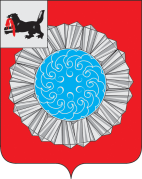              Российская  ФедерацияИркутская областьСлюдянский муниципальный районДУМА  СЛЮДЯНСКОГО МУНИЦИПАЛЬНОГО РАЙОНА Р Е Ш Е Н И ЕРешение принято районной Думой  28 мая  2021 года О результатах деятельности мэра Слюдянского муниципального района,деятельности администрации  муниципального районаи иных подведомственных мэру муниципального районаорганов местного самоуправления,в том числе о решении вопросов, поставленных Думой Слюдянского муниципального района за 2020 год, о ходе реализации в 2020 году Плана мероприятий по реализации Стратегии социально-экономического развития Слюдянского муниципального района, об эффективности реализации муниципальных программ в 2020 годуВ соответствии с Федеральным законом от 06.10.2003 года № 131-ФЗ «Об общих принципах  организации местного самоуправления в Российской Федерации», руководствуясь частью 7 статьи 23, статьями 31, 48 Устава Слюдянского муниципального района (новая редакция), зарегистрированного постановлением Губернатора Иркутской области от 30.06.2005 года № 303-П, регистрационный № 14-3,РАЙОННАЯ ДУМА РЕШИЛА:Утвердить ежегодный отчет мэра Слюдянского муниципального района о результатах его деятельности, деятельности администрации муниципального района и иных подведомственных мэру муниципального района органов местного самоуправления, в том числе о решении вопросов, поставленных Думой Слюдянского муниципального района,  за 2020 год,  о ходе реализации в 2020 году Плана мероприятий по реализации Стратегии социально-экономического развития Слюдянского муниципального района, об эффективности реализации муниципальных программ в 2020 году (прилагается).2. Признать работу мэра Слюдянского муниципального района, администрации Слюдянского муниципального района и иных подведомственных мэру муниципального района органов местного самоуправления за 2020 год  удовлетворительной.3. Разместить настоящее решение на официальном сайте администрации Слюдянского муниципального района в разделе «Муниципальные правовые акты» подразделе «Решения районной Думы». Председатель Думы Слюдянского муниципального района                        	                     А.В. Николаевот  28. 05.2021 г. № 39– VII рдУтвержден решением Думы                                                                                                             Слюдянского муниципального района от «____» _________ 2021 г.№  _____  – VII рдОТЧЕТо результатах деятельности мэра Слюдянского муниципального района, деятельности администрации  муниципального района и иных подведомственных мэру муниципального района органов местного самоуправления,  в том числе о решении вопросов, поставленных  Думой Слюдянского муниципального района за 2020 год,о ходе реализации в 2020 году Плана мероприятий по реализации Стратегии социально-экономического развития Слюдянского муниципального района, об эффективности реализации муниципальных программ в 2020 году ЭКОНОМИКА	Демографическая ситуация в Слюдянском муниципальном районе Иркутской области, формирующаяся на основании статистических данных, на протяжении 10 последних лет характеризовалась снижением численности населения по причине естественной и механической (миграционной) убыли населения за исключением 2019 года, где демографическая ситуация показывает положительную динамику по причине снижения смертности. Численность постоянного населения Слюдянского района  по состоянию на 01.01.2021 года составляет 38 995 человек. По сравнению с 2019 годом снижение составило 102 чел. или на 0,26% (численность населения на 01.01.2020 г. – 39 097 чел). Население Слюдянского района составляет 1,6% населения Иркутской области.Численность городского населения снижена по сравнению с прошлым годом на 0,2% или 73 чел. и составила 34 356 чел., численность сельского населения снижена на 0,6 % или 29 чел. и составила 4 639 чел. В городах проживает 88 % населения, в сельской местности – 12 %.За 2020 год в Слюдянском районе по данным службы ЗАГС родилось на 45% меньше или 211 младенцев (в 2019 году 386 чел.), а умерло на 3 % больше или 579 жителей (в 2019 году 562 чел.).  Отмечено ускорение темпа сокращения числа родившихся, которое наблюдалось в 2017 году, когда данное сокращение составило 2 человека по отношению к 2016 году (или 0,5%). В 2020 году число родившихся меньше числа родившихся в 2019 году на 175 человек или 45,3%. По отношению же к 2016 году снижение числа родившихся в 2020 году составило рекордные за 5 лет 50%.  Темп смертности населения Слюдянского района вырос в 2020 году. Если в 2019 году по отношению к 2018 году разница между количеством умерших составляла 11 человек в сторону уменьшения (темп роста смертности 98 %), то в 2020 году по отношению к 2019 году разница составила 17 человек в сторону увеличения (темп роста 103 %). Увеличение смертности могло быть также вызвано распространением Covid-19. В Слюдянском районе за 2020 год от коронавирусной инфекции умерло 15 человек.  Половая (гендерная) структура приведена по состоянию на 01.01.2020 года:- мужское население – 17 683 человек; - женское население – 21 414 человек. Сохраняется диспропорция в половом составе населения - женское население района превышает мужское на 3,731 тыс. человек и составляет 54,8% общей численности.            В возрастной структуре населения наименьшую долю занимает население моложе трудоспособного возраста (8517 чел.), наибольшую – трудоспособного (20153 чел.).   Доля населения старше трудоспособного  составляет 26,67% или 10427 чел.Прослеживается следующая тенденция в отчетном периоде по отношению к 2018 году: рост численности трудоспособного населения на 2,4%, снижение численности населения моложе трудоспособного возраста на 3%, снижение численности населения старше трудоспособного возраста на 2%. Таким образом, численность молодежи, пополнившей ряды трудоспособного населения, больше, чем лиц, уходящих на пенсию, в тоже время кадровый потенциал, представляемый молодежью также уменьшается.   	Как и в целом по России, продолжается процесс демографического старения населения. Согласно международным критериям, население считается старым, если доля населения в возрасте 65 лет и старше превышает 7%. В нашем районе это соотношение более, чем в два раза (17%), каждый 6-й житель находится в указанном возрасте.Численность занятых на 01.01.2020 года в экономике Слюдянского района составила 12 969 человек или 98,8 % к уровню предыдущего года, что составляет 64 % от всего трудоспособного населения района. Для Слюдянского района, как и в целом по стране, характерен более высокий уровень занятости в городской местности, где показатель составляет 12 176 человек, это более 94 % от общего числа занятых в экономике.Наибольший удельный вес занятых в экономике отмечен в следующих видах экономической деятельности: оптовая и розничная торговля, ремонт автотранспортных средств, мотоциклов – 25,8 %, транспортировка и хранение – 19,8 %,  образование – 14,12%, государственное управление и обеспечение военной безопасности – 7,3 %, обрабатывающие производства – 6 %, здравоохранение и предоставление прочих социальных услуг – 6,4 %, обеспечение электроэнергией, газом и паром, кондиционирование воздуха – 4,8 %, строительство – 4,1 %.Занято в экономике, %Уровень зарегистрированной безработицы в 2020 году вырос по сравнению с прошлым годом на 0,5 процентных пункта и на 01.01.2021 года составил 1,7 процента. По состоянию на 01.01.2021 года зарегистрировано 329 безработных в Слюдянском  районе,  из них 231 человек получают социальные выплаты. В Байкальском муниципальном образовании зарегистрировано в качестве безработных 94 человека, из них  65 получают пособие по безработице.Сведения о высвобождении работников в 2020 году поступили в ОГКУ «Центр занятости населения Слюдянского района» от  20 работодателей  на общее количество  высвобождаемых 90 человек. Из них за содействием в трудоустройстве обратилось 36 человек или 40 % уволенных в связи с высвобождением работников. В 2020 году 26 человек, с учетом состоявших на учете на начало года, трудоустроены.Коэффициент напряженности на рынке труда Слюдянского района на 01.01.2021 г. равен  0,3,  в Байкальском МО также 0,9. Численность граждан, состоящих по состоянию на 01.01.2021 года в ОГКУ ЦЗН Слюдянского района на регистрационном учете в целях поиска подходящей работы, составляет 406 человек, из них 225 женщин (55,4 %) и 181 мужчины (44,6 %). Из общего числа состоящих на регистрационном учете в целях поиска подходящей работы: 13 человек (3,2 %) высвобожденные по инициативе работодателя; 33 человека (8,1 %) граждане предпенсионного возраста; 127 человек (31,3 %) молодежь в возрасте 16-29 лет; 42 человека (10,3 %)  не имеют опыта  работы; 18 человек (4,4 %)  имеют инвалидность. Численность граждан, обратившихся в центр занятости населения за содействием в поиске работы в  январе-декабре 2020 года составила 2149 человек, что на 727 человек больше, чем в 2019 году. Признано безработными за  2020 год 1253 человека, что в 2,1 раз больше, чем в 2019 году. Снято с учета 1976 человек, ищущих работу, в том числе 1083 безработных. Трудоустроен  1181 человек,  ищущий работу, в том числе 550 безработных. Заявленная потребность работодателей Слюдянского района  в необходимых работниках   на  1  января 2021 года составляет 1287 вакансий, в том числе  87 % или 1120 вакансий  по рабочим  профессиям. Потребность работодателей  в вакансиях   по  отраслям  выглядит следующим образом:Уровень трудоустройства составил 55 % от числа граждан, обратившихся за содействием в трудоустройстве в отчетном году, что на 34% меньше показателя 2019 года.Наиболее востребованными профессиями в  Слюдянском  районе  являются  медицинские работники, воспитатели, педагоги, педагоги-психологи, инструктор по физической культуре, преподаватели детской музыкальной школы, повар, пекарь, бармен, официанты, дворники, горничные, уборщик производственных и служебных помещений, стрелок, охранник, водитель автомобиля категории С,  машинист бульдозера, бухгалтер, инженеры сферы строительства автомобильных дорог,  инженер горнодобывающей промышленности, продавцы-кассиры,  электрослесарь, электромонтер,  слесарь-сантехник, маляр, плотник, бетонщик, арматурщик, машинист (кочегар), слесарь по ремонту оборудования котельных,   мастер участка, и  др. Средняя  заработная  плата  по  заявленным  вакансиям  составляет от МРОТ до 80000 рублей. Сумма финансовых средств, направленных на социальную поддержку безработных граждан за 2020 год, составила 52 954,7 тыс. руб., что по отношению к 2019 году составило 282%,  т.е. рост в 2,8 раз, из них на выплату пособий по безработице направлено 51 487,3тыс. руб., или 97 % от общего объема выплаченных средств.Заработная плата по полному кругу организаций Слюдянского района сложилась на уровне 30 906,6 руб., темп роста составил 105,5 %.  Заработная плата по крупным и средним предприятиям и организациям Слюдянского района (согласно данных Росстат) составила по итогам 2020 года 45 113,4 руб., темп роста – 106 %. Для сравнения – средний показатель по Иркутской области – 56 118 руб., самая низкая заработная плата работников в Зиминском районе – 34 482 руб. и в Боханском районе – 36 297 руб., самая высокая в МО города Бодайбо и района – 103 163 руб. Слюдянский район в рейтинге муниципальных образований Иркутской области занимает 20 место.Наибольший размер среднемесячной заработной платы сложился по видам экономической деятельности: «государственное управление и обеспечение военной безопасности, обязательное социальное обеспечение» - 54 714,9 руб., «строительство» - 52255,4 руб., «здравоохранение и предоставление социальных услуг» - 43 476,2 руб., «добыча полезных ископаемых» - 40 748 руб.  Также следует отметить, рост заработной платы в бюджетной сфере, главным образом,  обусловленный продолжением проводимой работы по увеличению заработной платы в рамках исполнения Указов Президента Российской Федерации от 7 мая 2012 года № 597 «О мероприятиях по реализации государственной социальной политики», от 1 июня 2012 года № 761 «О национальной стратегии действий в интересах детей на 2012-2017 годы», от 28 декабря 2012 года № 1688 «О некоторых мерах по реализации государственной политики в сфере защиты детей-сирот и детей, оставшихся без попечения родителей». Среднемесячная заработная плата работников бюджетной сферы, финансируемая из консолидированного местного бюджета, составила 34 191,75 руб., что на 10 % больше показателя за 2019 год.		По итогам 2020 года показатели среднемесячной заработной платы категорий работников, подпадающих под Указы, достигли следующих показателей:– педагогических работников учреждений дошкольного образования – 33 880 рублей с ростом относительно 2019 года на 7,9%, - педагогических работников учреждений общего образования – 40 354 рублей с ростом на 12,8%,- педагогических работников учреждений дополнительного образования – 39 280,5 тыс. рублей с ростом на 6,5%, -  основного персонала учреждений культуры –  37 891,7  рублей с ростом на 3,9%.По поручению Президента Российской Федерации с 01 сентября 2020 года производятся ежемесячно выплаты денежного вознаграждения за классное руководство педагогическим работникам из средств федерального бюджета в размере 7 500,00 рублей с учетом районного и северного коэффициента. Общая сумма средств, направленных на выплату денежного вознаграждения за классное руководство педагогическим работникам из средств федерального бюджета за 2020 год в Слюдянском районе составила 8 968 153,00 рублей.Согласно статистическим данным задолженность по выплате заработной платы по предприятиям, находящимся на территории Слюдянского района, по состоянию на 01.01.2021 года отсутствует. Средняя величина прожиточного минимума возросла на 6,1% и составила 11 301,75 рублей.Численность населения с денежными доходами ниже величины прожиточного минимума в Слюдянском муниципальном районе по-прежнему сохраняется высокой. По состоянию на 01.01.2021 года их численность возросла на 2,5% и составила 7554 человек или 19,3 % от общей численности населения (в РФ за 2020 год – 12,1%). Большую долю в структуре малоимущего населения занимают дети, их численность по состоянию на 01.01.2021 года возросла на 4,5% и составила 3709 человек или 49% от общей численности малоимущего населения. Численность пенсионеров, получающих пенсию ниже величины прожиточного минимума пенсионера, снижена в сравнении с аналогичным периодом прошлого года на 11% или 319 человек, и составила 2664 человека или 35%, однако вышеуказанные пенсионеры получают доплату из федерального бюджета до уровня прожиточного минимума. По итогам 2020 года среднедушевой денежный доход населения составил 15 778,1 руб., темп роста в сравнении с прошлым годом – 4,8%. Наибольший рост доходов в составе среднедушевого денежного дохода произошел по финансовым средствам, направленным на социальную поддержку безработных граждан - в 2,8 раз (пособия по безработице), также средний размер пенсий увеличен на 5,8%. Данный показатель по Иркутской области выше показателя по Слюдянскому району в 1,7 раз (26 968 руб.).  При этом, размер среднемесячной заработной платы по крупным и средним предприятиям и организациям превышает уровень среднедушевого денежного дохода по Слюдянскому району в 2,9 раз, в то время как по Иркутской области лишь в 2,1  раза. Одной из причин данных разрывов является то, что идет тенденция снижения численности трудоспособного населения и рост населения младше трудоспособного и старше трудоспособного возраста, что ведет к росту социальной нагрузки на каждого работающего человека.В 2020 году страна столкнулась с пандемией коронавируса, вынужденным введением карантинных мер, закрытием предприятий и границ, а также с резким обвалом цен на нефть. В то же время экономический спад оказался меньше, чем предполагалось весной, и не таким масштабным, как в ряде других государств. Эксперты в первую очередь считают это результатом своевременных мер господдержки бизнеса и населения. Помимо этого, уходящий год запомнился рекордным снижением ставки ЦБ, колебаниями валютных курсов и ажиотажем на рынке недвижимости.Ключевыми антикризисными мерами властей стали: прямые выплаты семьям с детьми и субсидии пострадавшим отраслям экономики, кредитные каникулы, гранты и льготные займы предприятиям на выплату зарплат сотрудникам, а также налоговые отсрочки и послабления для компаний и предпринимателей. Одновременно государство запустило программу льготной ипотеки под 6,5% годовых и программу кешбэка за поездки по России для поддержки туризма.Однако последствия пандемии также спровоцировали заметный рост безработицы в России. По данным Росстата, с января по август соответствующий показатель вырос с 4,7 до 6,4%. Значение стало самым высоким с 2012 года. К концу года ситуация на рынке труда начала стабилизироваться. Данные тенденции прослеживаются и в Слюдянском муниципальном районе.На фоне умеренного роста экономики района отмечается спад вклада предприятий промышленного производства с 16 % в аналогичном периоде прошлого года до 14 % в отчетном периоде. За 2020 год предприятиями и организациями всех категорий получено выручки от реализации продукции, работ, услуг (в действующих ценах) 11 187,71 млн. рублей или 103,1 % к аналогичному периоду прошлого года. Рост выручки произошел по следующим видам экономической деятельности: добыча полезных ископаемых – на 3,8%;обеспечение электрической энергией, газом и паром; кондиционирование воздуха - на 6%;водоснабжение, водоотведение, организация сбора и утилизации отходов, деятельность по ликвидации загрязнений – на 7,5%;строительство – на 9,3%;торговля оптовая и розничная; ремонт автотранспортных средств и мотоциклов - на 7 %;транспортировка и хранение – на 5,5 %;деятельность в области здравоохранения и социальных услуг - на 9,3 %;деятельность профессиональная, научная и техническая – на 20,5 %;деятельность в области культуры, спорта, организации досуга и развлечений - на 8,1 %;деятельность административная и сопутствующие дополнительные услуги – на 22,8%.Снижение выручки от реализации по полному кругу предприятий наблюдается по видам экономической деятельности:сельское, лесное хозяйство, охота, рыболовство и рыбоводство – на 37,6%обрабатывающие производства - на 35,5%;деятельность гостиниц и предприятий общественного питания – на 30,5%;деятельность по операциям с недвижимым имуществом – на 24,9 %;деятельность в области информации и связи – на 34,3 %;образование – на 20,6 %; Компонентами выручки по Слюдянскому району являются: выручка по крупным и средним предприятиям, предприятиям малого бизнеса и оборот розничной торговли. Наряду с ростом выручки от реализации в целом по району, наблюдается и рост отгрузки товаров собственного производства, выполненных работ и услуг собственными силами крупными и средними предприятиями на 36,1%.Рост объемов отгруженных товаров, работ, услуг по крупным и средним предприятиям сложился по добыче полезных ископаемых – на 3,8 %, обеспечении электрической энергией, газом и паром; кондиционирование воздуха – на 6%, водоснабжении, водоотведении, организации сбора и утилизации отходов, деятельности по ликвидации загрязнений – на 38,5 %, строительстве – в 3,6 раз, транспортировке и хранении – на 68%,  деятельности профессиональной, научной и технической – на 20,5%, деятельности административной и сопутствующих дополнительных услугах - на 22,8 %, деятельности в области здравоохранения и социальных услуг – на 16,6%., деятельности в области культуры, спорта, организации досуга и развлечений - на 8,1 %. Так, по крупным и средним предприятиям снижение отгрузки товаров собственного производства наблюдается по следующим видам экономической деятельности: сельское, лесное хозяйство, охота, рыболовство и рыбоводство – на 37,6%, обрабатывающие производства – на 17,8%, торговля оптовая и розничная - на 23,5%, деятельность гостиниц и предприятий общественного питания – на 30,5%, деятельность в области информации и связи – на 34,3%, деятельность по операциям с недвижимым имуществом – 24,9%, образование – на 20,6 %.Рисунок: Анализ основных компонентов выручки 2017-2020 годы, млн.рубСоотношение роста и спада объемов отгруженных товаров, работ, услуг по крупным и средним предприятиям  представлено в диаграмме. Соотношение роста и спада объемов отгруженных товаров, работ, услуг по крупным и средним предприятиям,% В отчетном периоде объем инвестиций составил по оценочным данным 895,464 млн. руб., в том числе бюджетные средства 742,490 млн. руб. или 83% от всех инвестиций. Большая доля бюджетных средств в общем объеме инвестиций объясняется строительством таких крупных объектов на территории Слюдянского муниципального района, как:- строительство лицензированного места складирования твердых коммунальных отходов (полигона ТКО) в с.Тибельти;- строительство школы на 725 мест в микрорайоне «Рудоуправления» г. Слюдянки;- строительство объектов инфраструктуры Особой экономической зоны. 	Осуществление крупной инвестиционной деятельности в Слюдянском районе, в силу нахождения большей части района в ЦЭЗ БПТ, на сегодняшний день возможно в рамках ОЭЗ. На территории Слюдянского района продолжает функционировать ОЭЗ ТРТ «Ворота Байкала».	Низкие темпы развития деятельности резидентов ОЭЗ, нарушение сроков реализации инвестиционных проектов обусловлены задержкой создания объектов инфраструктуры. С момента переноса ОЭЗ в Байкальск в 2010 году до 2017 года вложения в создание инфраструктуры не осуществлялись. 	В 2018 году из бюджета Иркутской области было выделено 193,08 млн. рублей на строительство сетей водоснабжения и бытовой канализации, обеспечивающих потребности действующих резидентов. Фактическая готовность данного объекта на сегодняшний день составляет 85,9%. Завершение строительства и ввод объектов в эксплуатацию запланировано в текущем году.	В целях привлечения федерального софинансирования Правительством Иркутской области был создан туристско-рекреационный кластер «Ворота Байкала», совпадающий с границами ОЭЗ. В целом, в рамках создания ТРК планируется осуществить строительства части линейных объектов, включая электро- и теплоснабжение, сети связи, улично-дорожную сеть.	В 2019 году в соответствии с Соглашением о предоставлении субсидии из федерального бюджета было направлено 136,6 млн. рублей на строительство сети ливневой канализации. Еще 36,3 млн. рублей было выделено из областного бюджета. Данные работы выполнены в полном объеме, кассовое исполнение по итогам 2019 года составило 100%.	В 2020-2021 годы подтверждено софинансирование из федерального бюджета в объеме 720,0 млн. рублей, из бюджета Иркутской области выделено 191,4 млн. рублей на строительство улично-дорожной сети, прокладку силового кабеля, а также строительства второго этапа сетей ливневой канализации. 	По итогам 2020 года по объекту сети ливневой канализации приняты и оплачены работы в объеме 95,75 млн. рублей (в т.ч. 75,64 млн. рублей из федерального бюджета). Кассовое исполнение составило 95,7%. Техническая готовность объекта составляет 97,3%. Работы по объекту будут завершены в 2021 году.	По объектам улично-дорожная сеть и прокладка силового кабеля в декабре 2020 года заключены контракты на выполнение строительно-монтажных работ, произведена выплата авансов в общем объеме 73,9 млн. рублей, в том числе 58,4 млн. рублей средств федерального бюджета. Кассовое исполнение по итогам 2020 года составило 100%. В настоящее время подрядной организацией ведется подготовка к строительству. 	Всего по состоянию на 1 февраля 2021 года освоено 809,15 млн. рублей государственных инвестиций, в т. ч. 438,06 млн. рублей федерального бюджета (включая средства управляющей компании в объеме 42,86 млн. рублей) и 371,09 млн. рублей областного бюджета.	К 2025 году на данной территории планируется создать развитую туристическую систему, включающую возможности как для зимнего, так и для внесезонного туризма. Планируется создание объектов размещения, общественного питания, развлекательных центров и объектов спорта. В целом будет создано около 600 рабочих мест (включая смежные отрасли – 2 тысячи), планируемый объем налоговых отчислений в бюджеты всех уровней составит 1 145 млн. руб. Кроме того, совокупный социально-экономический эффект, который будет получен в результате реализации данного проекта, позволит сформировать уникальную среду для активного развития туристического потенциала региона.О деятельности резидентов	В качестве резидентов с начала функционирования ОЭЗ было зарегистрировано 10 компаний, по состоянию на 01.01.2021 г. в ОЭЗ зарегистрировано 8 резидентов с планируемым объемом инвестиций свыше 2,4 млрд. руб., в т. ч.:– ООО «БГК Гора Соболиная» – 1 393 млн. руб.;– ООО «Байкал-Аква» – 156,98 млн. руб.;– ООО «Гринвальд Байкал» – 206,6 млн. руб.;– ООО «УЮТ+» – 98,5 млн. руб.;– ООО «Вектор Байкальск» – 167,5 млн. руб.;– ООО «БратскТурИнвест» - 90,0 млн. руб.;– ООО «Байкал-Альпика» - 183,3 млн. руб.;- ООО «Тау Тур» - 92,2 млн. руб.	 ООО «Байкальский горнолыжный курорт «Гора Соболиная» с момента получения статуса резидента ввел в эксплуатацию 5 объектов, с 2019 года осуществляется проектирование двух канатных дорог, общий объем инвестиций составляет 197,9 млн. рублей.	Также в активной стадии строительства находится проект ООО «Уют+». В 2020 году ООО «ТАУ-ТУР» пройдены проектно-изыскательные работы, получено разрешение на строительство, резидент приступил к строительным работам по объектам в соответствии с инвестиционным проектом. 	На стадии проектирования: ООО «Вектор Байкальск», ООО «БратскТурИнвест», ООО «Байкал-Альпика». Данными резидентами планируется приступить к строительству в 2021 году. 	По итогам 2020 года компания ООО «Илим Байкал» лишена статуса резидента на основании судебного решения о расторжении соглашения об осуществлении деятельности в ОЭЗ.	В 2021 год в соответствии с Планом проведения проверок резидентов на предмет исполнения условий соглашения об осуществлении деятельности в ОЭЗ, утвержденным приказом Минэкономразвития России от 30 ноября 2020 года № 788, Правительством Иркутской области будет проведена проверка в отношении ООО «Вектор Байкальск». Дополнительно будут проведены внеплановые проверки в отношении ООО «Гринвальд-Байкал» и ООО «Байкал Аква». В случае не устранения ранее выявленных нарушений данными резидентами Правительством Иркутской области будет инициирована процедура расторжения соглашений об осуществлении деятельности в ОЭЗ в досудебном и судебном (при необходимости) порядке.	В настоящий момент объем частных инвестиций составляет 220,33 млн. рублей, создано 44 рабочих места.В Слюдянском районе предприятия промышленности являются одними из базовых предприятий в экономике. К промышленному производству относятся следующие виды экономической деятельности: добыча полезных ископаемых (В), обрабатывающие производства (С), обеспечение электрической энергией, газом и паром; кондиционирование воздуха (D), водоснабжение, водоотведение, организация сбора и утилизации отходов, деятельность по ликвидации загрязнений (Е).Объем отгруженных товаров собственного производства, выполненных работ и услуг по промышленному производству составил 1529,7 млн. рублей или 88 % к аналогичному показателю 2019 года.Индекс физического объема промышленного производства (изменение объема продукции в натуральном выражении) за 2020 год составил  94,2 %  против 92,5 %  аналогичного  периода прошлого года. Устойчивые позиции роста (с 2016 года) сохранялись до 2019 года только в секторе производства макаронных изделий, однако в 2020 году их падение составило 41%. Продолжает (с 2018 года) свое снижение объем выпускаемой продукции обрабатывающего производства, в том числе на предприятиях, осуществляющих выпуск хлебобулочных изделий и кондитерских изделий. Неустойчивые позиции наблюдаются в сфере добычи полезных ископаемых, обеспечения электрической энергией, газом и паром, производстве бутилированной воды.	Не смотря на это, выпускаемая на территории Слюдянского района собственная продукция, по-прежнему, способна полностью обеспечить население района макаронными изделиями, а также питьевой водой.	В масштабах всей области, обеспеченность населения продукцией Слюдянского района соответствует следующим показателям.	Анализируя состояние дел в сфере производства важнейших видов пищевой продукции по Иркутской области и Слюдянскому району можно сделать следующие выводы. 	В 2020 году по Слюдянскому району, как и в целом по Иркутской области  произошло снижение объемов производства по отношению к 2019 году хлеба и хлебобулочных изделий. Выпуск безалкогольных напитков по Иркутской области вырос на 4,3%, в Слюдянском районе на 22%, тем самым возросла доля продукции Слюдянского района в произведенной продукции Иркутской области до 90,7%. Производство кондитерских изделий в Слюдянском районе снижено на 13,5%, соответственно снижена и доля данной в продукции в общем объеме Иркутской области до 0,5% на фоне роста выпуска областного показателя на 45%.Производство продукции Слюдянского района в общем объеме производства важнейших видов продукции по Иркутской области в натуральных выражениях, 2020 годДобыча полезных ископаемыхСфера добычи полезных ископаемых на территории Слюдянского района по итогам 2020 года характеризуется снижением объемов производства. К числу предприятий, ведущих добычу полезных ископаемых, относятся Ангасольский щебеночный завод (филиал АО «Первая нерудная компания») и обособленное подразделение «Карьер Перевал» АО «Ангарскцемент».	Несмотря на рост выручки от реализации продукции по отрасли в 3,8%, индекс физического объема по отрасли составил 94,3 % (за 2019 г. – 92,5 %). Снижение данного показателя обусловлено спадом объемов добычи обособленным подразделением «Карьер Перевал» цемсырья на 8% и щебня на 14%, что объясняется снижением спроса на рынке продукции. Обрабатывающие производстваНа территории Слюдянского района производится выпуск пищевой продукции, во многом развитие данной отрасли обусловлено нахождению большей части территории в ЦЭЗ БПТ, предполагающей развитие экономики преимущественно в секторе «зеленой» экономики. Так, в настоящее время на территории Слюдянского района производится выпуск макаронных, хлебобулочных, кондитерских изделий, выпуск бутилированной воды и напитков.По итогам 2020 года наблюдается спад объемов производства в целом по обрабатывающим производствам на 36%, что обусловлено снижением объемов отгруженных товаров (работ, услуг) предприятий пищевой промышленности. Индекс физического объема за 2020 год составил 70 %. Снижение объема произведенной продукции наблюдается по производству пищевых продуктов, в том числе предприятиями по производству хлебобулочных, кондитерских изделий, макаронных изделий. По причинам, связанным с проблемами со сбытом продукции, с поставкой сырья для производства макаронных изделий, с увеличением стоимости сырья на 37%, а также сменой собственников предприятий.  На сегодняшний день производство макаронных изделий осуществляет одно предприятие, в то время как в аналогичном периоде прошлого года на имеющихся производственных мощностях осуществлялся выпуск товара тремя организациями. Предприятиями же по розливу воды отмечен рост произведенной продукции на 22%, в то же время снижен объем отгруженных товаров на 7%.	Предполагается, что в течение прогнозного периода (до 2024 года) будет возрастать вклад в рост экономики Слюдянского района предприятиями обрабатывающего производства, это обусловлено принимаемыми мерами по созданию благоприятных условий для развития предприятий пищевой промышленности посредством реализации мер поддержки, создаваемым Индустриальным парком в моногороде Байкальск.  Обеспечение электрической энергией, газом и паром;кондиционирование воздухаПо итогам 2020 года объем отгруженных товаров собственного производства сектора по обеспечению электрической энергией, газом и паром; кондиционирование воздуха вырос к предыдущему периоду на 6 %. Индекс промышленного производства  по данному виду экономической деятельности вырос и составил 100,72 %. При анализе компонентов данного вида экономической деятельности индекс промышленного производства по электроэнергии составил 101,5%, по производству тепла котельными – 96,6%, по производству тепла ТЭЦ – 104,4%. Данная тенденция объясняется установкой счетчиков при одновременном росте тарифов.В 2020 году развитие агропромышленного комплекса входило в число приоритетных задач экономического развития  Слюдянского района.            Агропромышленный  комплекс Слюдянского района в   2020 году был представлен деятельностью следующих категорий хозяйств:-  сельскохозяйственных организаций – 2; крестьянских (фермерских) хозяйств и индивидуальных предпринимателей, занимающихся производством сельскохозяйственной продукции в районе – 17, личных подсобных хозяйств – 5625, из них осуществляют деятельность  - 4697.             Пищевую и перерабатывающую промышленность района представляют: 2 юридических лица и 8 индивидуальных предпринимателей  большей частью  поставляющие на наш стол свежевыпеченный хлеб и хлебобулочные изделия.   Осуществляют деятельность по производству напитков 12 юридических лиц, произведенную бутилированную байкальскую воду реализуют как на внутреннем, так  и внешнем рынке.      Хозяйствами всех категорий за  2020 год  по предварительным данным произведено  валовой продукции  сельского хозяйства на сумму 374288,7 тыс. рублей в  фактически действовавших ценах, что составило 104% к уровню 2019 года. Индекс производства продукции сельского хозяйства в сопоставимых ценах  (в процентах к предыдущему году)  составил  102,46 процентов.  По предварительным данным на территории района произведено  в хозяйствах всех категорий мяса 228 тонн, молока 945 тонн.Произведенная продукция сельского хозяйства в хозяйствах всех категорий (млн. руб.)Анализ сферы туризма за 2020 год характеризуется следующими итогами.В 2020 году пандемия коронавирусной инфекции COVID-19 внесла коррективы во всех отраслях социально-экономического развития Слюдянского района. Сфера туризма не стала исключением. В начале 2020 года в связи с пандемией на территории района деятельность в сфере гостиничного бизнеса была полностью парализована, в связи с запретом деятельности КСР на законодательном уровне. Однако стоит отметить, что фактическое количество КСР в 2020 году выросло по сравнению с аналогичным периодом на 6 ед. и составило     49 КСР с единовременной вместимостью 3 108 человек, рост произошел в связи с легализацией РЖД гостиничной базы на КБЖД. При этом фактически деятельность, в связи с законодательными ограничениями, со второй половины года                    осуществляло лишь 35 процентов КСР. В связи со сложной ситуацией, как во всем мире, так и в регионе, связанной с пандемией коронавирусной инфекции, количество туристских прибытий в Слюдянский район снизилось в 2020 году по сравнению с 2019 годом на 10% и составило 243 210 человек  против 269 492 человека в 2019 году, из них количество туристов, прибывших на территорию района на «дикий» отдых или с 1-дневным пребыванием, в т.ч. на событийные мероприятия, горнолыжный курорт и КБЖД составило 182 379 человек, туристов, воспользовавшихся услугами по размещению в коллективных средствах размещения составило  60 830 человек, что составляет 25% от числа всех прибывших туристов на территорию. В 2019 году доля лиц, размещенных в КСР, составила 17,4% от числа всех прибывших туристов на территорию.Основной  поток туристов генерируется в зимний период  горнолыжным курортом гора Соболиная, в летний период  Кругобайкальской железной дорогой, в меньшей степени объектами притяжения являются горные отроги Хамар-Дабана и событийные площадки, которые в 2020 году не были использованы в полной мере. В разрезе сезонного анализа туристского потока, наибольшее количество прибытий было зафиксировано в январе (21,36%), марте (17,79%), феврале (15,72%), августе (12,29%), июле (7,70%). Мертвым сезоном стали май (1,92%) и апрель (1,58%). Таким образом, туристские прибытия распределены наибольшим образом в летний и зимний периоды с наибольшим уклоном в первую половину года. Следует отметить, что резкого падения турпотока в 2020 году удалось избежать, в связи с активным зимним туристическим сезоном до начала пандемии коронавирусной инфекции (январь-март) и послепиковый период пандемии (ноябрь-декабрь), а также в связи с работой пунктов временного размещения на территории Слюдянского района в период пандемии коронавируса. Объем туристского потока Южного Прибайкалья в 2020 году составляет в объеме туристского потока Иркутской области 26%.Объем предоставленных платных услуг по оценочным данным в туристско-рекреационной сфере в Слюдянском районе  составил  356,3 млн.руб. к 355,6 млн. руб. 2019 года (что составляет 10,4% аналогичного объема Иркутской области).Согласно оценочным данным Агентства по туризму Иркутской области количество туристских прибытий в регион за 2020 год снизилось по сравнению с аналогичным периодом прошлого года на 48,7% и составило 938,0 тыс. человек, из них 54,1 тыс. человек – это иностранные граждане. Объем платных услуг в туристско-рекреационной сфере снизился по сравнению с прошлым годом на 49,1% и составил 3,413 млрд. рублей, в том числе: туристические услуги снизились на 33,9% и составили 1,756 млрд. рублей, услуги гостиниц – на 53,4% и составили 1,148 млрд. рублей, а сумма налогов в консолидированный бюджет Иркутской области от деятельности по размещению посетителей, предоставлению услуг общественного питания, деятельности турагентств и туроператоров по оценочным данным снизилась по сравнению с прошлым годом на 10,7% и составила 885,8 млн. рублей (2019 год – 991,5 млн. рублей).На территории Слюдянского района осуществляют свою деятельность 5 туроператоров, зарегистрированных в установленном законом порядке (Байкал.Экология.Туризм, Байкальская сказка, Аккорд, Диалан Байкал, БГК Гора Соболиная).Основные показатели развития туристской деятельности Слюдянского района за пятилетний период (2016-2020 годы)Помимо этого на территории Слюдянского района продолжает функционировать особая экономическая зона туристско-рекреационного типа  «Ворота Байкала», предназначенная для развития на её территории туристской инфраструктуры. Здесь действует особый режим предпринимательской деятельности, который предусматривает освобождение резидентов ОЭЗ от земельного и имущественного налогов и снижение налога на прибыль. Подробный отчет о деятельности ОЭЗ представлен в разделе «Инвестиции».Сеть предприятий розничной торговли на территории района по состоянию на 1 января 2021 года составила  402 единицы (54 - продовольственных магазинов, 104 – непродовольственных магазинов, 56 – универсальных магазинов, 146 - павильонов, 26 – киосков, 16 – супермаркетов, торговых домов). В связи с распространением коронавирусной инфекции и введением ограничительных мер, в 2020 году на территории муниципального района было закрыто 2 предприятия торговли. Оборот розничной торговли в Слюдянском муниципальном районе за 2020 год вырос на 1,3 % в сравнении с аналогичным периодом прошлого года или составил в денежном выражении 5162,815 млн. рублей. На душу населения муниципального района данный показатель составил 11004,3 рублей в месяц (в 2019 году – 10290,7 рублей в месяц). Среди 42 муниципальных образований Иркутский области, по данному показателю Слюдянский муниципальный район  занимает 10 место (в 2019 году – 13 место). Среднеобластной показатель составляет 13665,1 рублей (в 2019 году – 17579,1 рублей). По показателю индекс оборота розничной торговли в 2020 году Слюдянский муниципальный район занимает 2 место с индексом роста 101,3 %, среднеобластной показатель – 97,8%Одной из мер, способствующих сдерживанию роста цен, являлась организация на территории Слюдянского муниципального района регулярных ярмарок (ярмарок выходного дня, сезонных ярмарок по продаже сельскохозяйственной продукции), где сельхозпроизводители, товаропроизводители реализовывали продукты питания по ценам 10-15% ниже сложившихся на потребительском рынке. В 2020 году было проведено 3 постоянно действующих ярмарки,  4 сезонных ярмарки, 7 праздничных ярмарок, 2 ярмарки «выходного дня». Общее количество предоставляемых мест для торговли составило 328 единиц. В 2020 году на территории муниципального района действовало 14 социально-ориентированных предприятий потребительского рынка, в которых осуществлялась реализация продовольственных товаров по ценам ниже среднерыночных на 10-15%.Ситуация на потребительском рынке  контролировалась через ежемесячный мониторинг динамики цен на основные продукты питания.Кроме того, развитие форматов торговли очень неоднородно по территории муниципального района. Например, на долю городов Слюдянки и Байкальска приходится более 70%  объектов торговли. В то же время отдаленные и труднодоступные территории муниципального района имеют острый дефицит торговых объектов (вплоть до полного их отсутствия, например Маритуйское сельское поселение).На потребительском рынке муниципального района осуществляют деятельность 85 общедоступных предприятия общественного питания с общим количеством посадочных мест 3601  единиц, в том числе: ресторанов – 4, кафе – 53, бары – 10, закусочные – 2, предприятия быстрого обслуживания – 9, кафетерии – 2, магазины (отделы) кулинарии – 4, буфеты - 1. За 2020 году оборот общественного питания составил 213,490 млн. руб., индекс физического объема – 91,6 % к уровню 2019 года и на душу населения в месяц  составил 455,0 рублей в месяц, что на 4 % ниже показателя 2019 года (в 2019 году – 473,8 рубль). Среднеобластной показатель составляет 446,7 рублей. Среднеобластной индекс физического объема за 2020 год составил 72,9%. Среди 42 муниципальных образований Иркутский области, по данному показателю Слюдянский муниципальный район занимает 7 место, как и в 2019 году.Главными задачами развития потребительского рынка как в отчетном периоде, так и в 2021 году будут являться:- создание условий для удовлетворения спроса населения на потребительские товары и услуги, в том числе и в условиях пандемии;- обеспечение качества товаров и услуг и безопасность их предоставления;- обеспечение доступа к товарам и услугам всех социальных групп населения  района;- поддержка местного производителя потребительских товаров и услуг.Субъекты малого и среднего предпринимательства играют важную экономическую и социальную роль в развитии экономики в целом. Важно отметить, что субъекты малого и среднего предпринимательства (далее – СМСП) также создают рабочие места для населения страны, что весьма важно для государства в направлении обеспечения занятости населения и в борьбе с безработицей.В 2020 году администрацией муниципального района продолжалась проводиться политика в области развития малого и среднего предпринимательства направленная на обеспечение реализации целей и принципов, установленных Федеральным законодательством и Стратегией социально-экономического развития Слюдянского муниципального района до 2030 года. 	По состоянию на 01.01.2021 г. на территории Слюдянского района зарегистрировано 281 юридических лиц (к 312 субъектам аналогичного периода прошлого года – снижение на 10%) и 759 индивидуальных предпринимателей (к 769 субъектам аналогичного периода прошлого года – снижение на 1,3 %). Всего 1040 субъектов.Таким образом, с учетом данных, в расчете на 1000 жителей муниципального района приходится 6 малых предприятий (юридических лиц и за исключением средних), что на 25% меньше уровня прошлого года.Основное количество малых и средних предприятий (ЮЛ и ИП) сосредоточено в сфере оказания услуг торговли – 45 %, в сфере транспортировки и хранении – 10 %, в строительстве - 8%, деятельности гостиниц и предприятий общественного питания – 7 %, предоставление прочих видов услуг  - 6%, на обрабатывающем производстве  – 5 %, деятельности операций с недвижимым имуществом – 5%, в административной деятельности и сопутствующих доп.услугах – 4 %, деятельность профессиональная, научная и техническая – 3%.Отраслевое распределение предприятий малого и среднего бизнеса составлено на основе нового классификатора ОКВЭД-2, вступившего в силу с 11 июля 2016 года, представлено в диаграмме: 	В России сектор малого и среднего предпринимательства предоставляет рабочие места всего лишь 22% трудоспособного населения. Доля занятых в малом бизнесе от общего количества занятых в экономике Слюдянского района выше среднероссийских показателей на 3%, однако, все еще является недостаточно высоким показателем. На основании этих данных заметно существенное отставание сектора малого и среднего бизнеса России от других стран, что говорит о необходимости его развития. Численность работающих в сфере малого бизнеса Слюдянского района за отчетный период снижена на 5% или 170 человек и составляет 3253 человек.Налоговые поступления по специальным режимам налогообложения от субъектов малого и среднего предпринимательства составили в бюджете муниципального района 26,386 млн. рублей или 6,4% всех налоговых и неналоговых доходов бюджета (к 25,658 млн. рублей, или  6,7 % соответственно). Рост налоговых поступлений по специальным режимам налогообложения 2020 года к 2019 году составил 2,8%. Наблюдается рост поступлений по ЕСХН на 2,7%, УСН – на 40,8%, по патенту – на 61,5%. Снижение поступлений от  ЕНВД в 2020 году произошло на 20,2% или 3,239                                                                       тыс. рублей - темп роста составил 79,8%. Причиной снижения поступлений от ЕНВД стал процесс отмены ЕНВД с 01.01.2021 года, что привело к более раннему переходу СМСП на другие виды налогообложения, что в свою очередь и повлияло на рост УСН и патента. Однако, общий рост налоговых поступлений по спец.режимам связан не с ростом выручки СМСП (где наоборот отмечен спад), а увеличившейся налоговой нагрузкой на СМСП, поскольку режим ЕНВД являлся самым «щадящим».Снижение же доли налоговых поступлений от специальных режимов налогообложения в составе налоговых и неналоговых доходов обусловлено снижением налоговых поступлений в бюджет на 3,9 %, в первую очередь ввиду роста поступлений от НДФЛ на 4,2%. Если провести более углубленный анализ последствий отмены ЕНВД,  то выявится, что наибольшая часть индивидуальных предпринимателей выбрала упрощенную систему налогообложения (УСНО), прирост составил 51% (или 179 ИП). Всего применяют УСНО 70% индивидуальных предпринимателей.  Среди них преобладает количество плательщиков, выбравших  в качестве объекта налогообложения доходы (ставка налога 6%) – 89%,  и лишь 11% индивидуальных предпринимателей исчисляют налог с дохода, уменьшенного на величину расходов по ставке 15%.Возросло количество индивидуальных предпринимателей, перешедших на патентную систему налогообложения (ПСН), в 5,8 раз. Но данная система налогообложения пока не является достаточно популярной, поскольку охват патентом составляет лишь 7,6% от всех зарегистрированных ИП. Переход на патент сдерживается установленным в Иркутской области высоким размером потенциально возможного годового дохода по сравнению с другими субъектами РФ.Разница между состоящими на учете в Реестре ФНС и выбравшими специальный налоговый режим (УСНО, ПСН) составила 170 ИП или 22%, из чего следует вывод, что эта часть ИП относится к неопределившимся с выбором системы налогообложения и соответственно автоматически перешедшим на основную систему налогообложения, а также применяющие ЕСХН, налог на профессиональный доход и вообще не представляющие отчетность в налоговый орган.За 2020 год к плательщикам УСНО присоединились 19 юридических лиц, ранее применявших ЕНВД. Доля юридических лиц, выбравших  в качестве объекта налогообложения доходы (ставка налога 6%) – 57%, и 43% - юридические лица, выбравшие «доход минус расход».Из числа разницы между состоящими на учете на конец 2019 года юридическими лицами и состоящими на учете на конец 2020 года всего снижение составляет 31 юридическое лицо. 29% (или 9 ед.) были сняты с учета в качестве плательщиков ЕНВД и 71% (или 22 ед.) закрытых, применявшие основную систему налогообложения – закрылись и ушли с рынка.Таким образом, отмена ЕНВД больше сказалась на ИП и на сегодняшний момент еще пока трудно предположить последствия данных изменений.Выручка малого бизнеса (ЮЛ и ИП) за 2020 год составила 1 654,4 млн. рублей к 1 746,99 млн. руб. аналогичного периода прошлого года, таким образом, темп роста составил 94,7%. Выручка малого и среднего бизнеса Слюдянского района в структуре всей выручки Слюдянского района составляет 15%. В отличие от России, в Европейском союзе, США, Канаде и Китае вклад малого и среднего бизнеса в экономику страны более значителен и в ряде случаев достигает 100%.	Год, прошедший под знаком пандемии, ударил практически по всем сегментам российского бизнеса. Но сильнее остальных пострадали небольшие компании, у которых не было подушки безопасности, чтобы платить аренду и зарплаты во время простоя. Больше всего пострадали рестораны и бары, а также парикмахерские, салоны красоты,  продажа одежды и обуви и большая часть туристической отрасли.На снижение выручки малых предприятий в 2020 году в Слюдянском муниципальном районе также могли повлиять следующие негативные факторы.- Сокращение числа зарегистрированных субъектов малого и среднего предпринимательства на 9,6%.-    Непрекращающееся снижение покупательской способности.- Затраты, связанные с подготовкой и прохождением процедуры классификации коллективных средств размещения и запрет на предоставление гостиничных услуг в неклассифицированных КСР с 01.01.2020 года для КСР с более 15 номерами и с 01.01.2021 года для всех КСР (ответственность - штрафы 2,5-4%  от выручки за прошедший календарный год).- Затраты, связанные с повсеместным внедрением онлайн касс (или ККТ) с 01.07.2019 года, а также на операционные системы к ним.-  Затраты, связанные с введением маркировки табачной продукции с 01.07.2019 года и запрет на продажу немаркированной табачной продукции с 01.01.2020 года. Для организаций розничной торговли, не имеющих 2d-сканеры и ККТ, расходы в первый год составят около 30 000 рублей (на приобретение усиленной КЭП, ККТ с ПО, 2d-сканеры, годовой пакет системы ЭДО и ежегодные затраты на обслуживание и взаимодействие с ОФД) и далее ежегодно порядка 7000 рублей; для организаций, имеющих в наличии ККТ и 2d-сканеры, в первый год расходы составят порядка 8-9 тыс. рублей и далее  ежегодно порядка 7000 рублей. - Увеличение налоговой нагрузки на предпринимателей, связанной с необходимостью перехода на другой вид налогообложения в связи с запретом применения ЕНВД при продаже маркированных товаров.- Помимо всего прочего на территории Слюдянского района существует дополнительное ограничение в виде бессрочного запрета на вылов омуля с 01.10.2017 года.- В связи с тем, что территория Слюдянского района находится в ЦЭЗ БПТ, в 2018-2019 годах субъекты предпринимательской деятельности подвергались проверкам в отношении соблюдения природоохранного законодательства, что приводило к увеличению расходов, направленных на устранение нарушений и выплату штрафов.Мероприятия по поддержке СМСПВ 2020 году из-за пандемии коронавируса субъектам МСП выделяется существенное количество льгот и мер поддержки. Помимо «надзорных каникул», более низкой налоговой ставки на прибыль, чем у крупного бизнеса, и расширения доступа к госзакупкам правительство ввело дополнительные меры стимулирования МСП. Например, компании, которые включены в реестр МСП и имеют ОКВЭД отрасли, включенной в список пострадавших от коронавируса, могли получить субсидию на выплату МРОТ сотрудникам при условии сохранения занятости на уровне 90% от показателя на 1 апреля 2020 г. Помимо этого, для малого бизнеса уменьшили ставку по страховым взносам с 30 до 15%, предоставили возможность аренды на льготных условиях и государственные гарантии в сфере банковских кредитов. Федеральная налоговая служба реализовала меры по поддержке бизнеса, занятого в пострадавших от коронавируса отраслях, включая малое и среднее предпринимательство. Так, до 30 июня включительно были приостановлены проверки,  продлены сроки сдачи отчетности, продлены сроки представления документов по требованию, до 1 июля 2020 года для бизнеса были приостановлены меры взыскания  задолженности, с 16 марта по 1 мая ФНС России не принимала решения о банкротстве во исполнение решений оперативного совещания Председателя Правительства Российской Федерации М.В. Мишустина. Действие моратория на возбуждение дел о банкротстве для налогоплательщиков из наиболее пострадавших отраслей сохраняется. Также были разработаны дополнительные меры поддержки для организаций и ИП в наиболее пострадавших отраслях.По мере прекращения финансовой поддержки со стороны государства, МСП начали брать больше кредитов. Так, в 2020 году число оформленных займов выросло на 80% по сравнению с 2019-м, свидетельствуют данные Национального Рейтингового Агентства. При этом средний размер ссуды снизился на 45%, с 7,29 млн. до 3,98 млн. рублей. Несмотря на рост объемов кредитования, просрочка по ним не увеличилась благодаря мерам по реструктуризации. Данная тенденция прослеживается и в Слюдянском районе. 	В целях поддержки представителей малого и среднего предпринимательства на территории Слюдянского района осуществляет деятельность микрокредитная компания «Фонд микрокредитования и поддержки субъектов малого и среднего предпринимательства Слюдянского района», учредителем которой является администрация Слюдянского муниципального района. Фонд реализует механизмы финансовой поддержки СМСП, что на сегодняшний день является одной из немногих доступных форм финансовой поддержки малого бизнеса в Слюдянском районе. Так в 2020 году Фондом была оказана финансовая поддержка в виде микрозаймов – 5 представителям предпринимательского сообщества Слюдянского района, на общую сумму 4,930 млн. рублей, в том числе по программе льготного финансирования (приоритетные виды деятельности для Слюдянского муниципального района)  заключено 4 договора займа с субъектами МСП на общую сумму 4 430 тыс.руб. Так же Фондом предоставлена отсрочка платежей на период 6 месяцев двум заемщикам по причине ухудшения финансового состояния на фоне сложившейся санитарно-эпидемиологической обстановки, связанной с распространением Covid-19.	Также в целях развития малого и среднего предпринимательства в Слюдянском районе осуществляют деятельность организации инфраструктуры поддержки  бизнеса. Так, одной из них является Ассоциация «Некоммерческое партнерство «Центр содействия предпринимательству Слюдянского района». По итогам работы за 2020 год за получением информационно – консультационных услуг в Ассоциацию обратились 100 субъектов малого и среднего предпринимательства удаленно, проконсультировано СМСП в социальных сетях 22 человека, за отчетный период произведено 333 публикации.  В целях исполнения федерального закона № 209-ФЗ от 24.07.2007 года «О развитии малого и среднего предпринимательства в Российской Федерации» при администрации Слюдянского муниципального района создан и функционирует Координационный совет в области развития малого, среднего предпринимательства и туризма. За 2020 год проведено 5 заседаний Координационного совета, а также 4 заседания рабочей группы по туризму при Координационном совете. Так, одним из вопросов был вопрос о рассмотрении обращения инициативной группы предпринимателей по вопросу увеличения налоговой нагрузки на индивидуальных предпринимателей в связи с вступлением в силу с 01.01.2021 г. Закона Иркутской области № 107-ОЗ от 30.11.2020г. «О внесении изменений в Закон Иркутской области «О применении индивидуальными предпринимателями патентной системы налогообложения на территории Иркутской области». По решению Координационного совета администрацией Слюдянского муниципального района были направлены обращения о снижении размера потенциально возможного к получению индивидуальным предпринимателем годового дохода, а также рад других предложений, направленных на снижение налоговой нагрузки на индивидуальных предпринимателей, в адрес Губернатора Иркутской области, в Министерство экономического развития Иркутской области, Ассоциацию муниципальных образований Иркутской области, Законодательное собрание Иркутской области.Также Ассоциацией «Некоммерческое партнерство «Центр содействия предпринимательству Слюдянского района» направлены аналогичные обращения в Иркутское отделение Опора России, уполномоченному по защите прав предпринимателей в Иркутской области.По результатам проведенной работы, закон о снижении вдвое стоимости патента для отдельных видов деятельности, принят в окончательном чтении Законодательного Собрания Иркутской области. Впервые в онлайн формате в 2020 году проведен VII ежегодный Форум предпринимателей Слюдянского района, участниками которого стали 88 представителей СМСП, в том числе 48 награждаемых. Также были проведены 2 семинара Межрайонной ИФНС России № 19 по Иркутской области на тему «Отмена единого налога на вмененный доход, переход на патентную систему налогообложения и применение упрощенной системы налогообложения».РЕСУРСЫ ТЕРРИТОРИИМКУ «Комитет по управлению муниципальным имуществом и земельным отношениям Слюдянского муниципального района» (далее – КУМИ) осуществляет полномочия собственника имущества – Слюдянского муниципального района в отношении объектов нежилого фонда, объектов жилищного фонда, движимого имущества, земельных участков, являющихся собственностью Слюдянского муниципального района, а также осуществляет полномочия по распоряжению земельными участками, государственная собственность на которые не разграничена и которые расположены на территориях сельских поселений, входящих в состав Слюдянского муниципального района.По состоянию на 01.01.2021г. в Реестр муниципального имущества Слюдянского муниципального района включено:Раздел 1 «Сведения о муниципальном недвижимом имуществе» подраздел «Объекты нежилого фонда» - 235 объектов недвижимости; подраздел «Объекты жилищного фонда» - 209 объектов недвижимости, подраздел «Земельные участки» - 278 участков.Раздел 2 «Сведения о муниципальном движимом имуществе» - 39 единиц автотранспорта.Раздел 3 «Сведения о муниципальных унитарных предприятиях и муниципальных учреждениях» - 45 учреждений.В 2020 году юридическим и физическим лицам выдано 20 выписок из реестра муниципального имущества Слюдянского муниципального района.В 2020 году в собственность граждан в порядке приватизации передано 5 объектов муниципального жилищного фонда (по договорам на передачу квартир (домов) в собственность граждан), в т.ч. на территориях городских и сельских поселений:- Слюдянкое городское поселение 	- 2;- Култукское городское поселение 	- 2;- Маритуйское сельское поселение 	- 1.Площадь приватизированного жилищного фонда Слюдянского муниципального района составила 356,5 кв.м.	По состоянию на 31.12.2020г. состоят на учете в качестве нуждающихся в жилых помещениях, предоставляемых по договорам социального найма, на территориях сельских поселений, входящих в состав Слюдянского муниципального района,  56 семей, из них на территории:	- Утуликского сельского поселения 		- 39 семей;- Новоснежнинского сельского поселения	- 12 семей;- Быстринского сельского поселения 		- 4 семьи;- Маритуйского сельского поселения		- 1 семья.По состоянию на 31.12.2020 г. состоят на земельном учете в соответствии с Законом Иркутской области от 25.12.2015г. № 146-оз «О бесплатном предоставлении земельных участков в собственность граждан» 26 семей, из них на территории:- Утуликского сельского поселения - 19 семей;- Быстринского сельского поселения - 2 семьи;- Новоснежнинского сельского поселения – 3 семьи;- Портбайкальского сельского поселения – 2 семьи.Прогнозный план (программа) приватизации муниципального имущества муниципального образования Слюдянский район на 2020 год утвержден решением Думы Слюдянского муниципального района от 30.01.2020г. № 7-VII рд, с дополнениями, внесенными решением Думы Слюдянского муниципального района от 25.06.2020г. № 26-VII рд.В Прогнозный план (программу) приватизации муниципального имущества Слюдянского муниципального района включены: 1 (один) объект недвижимого имущества и 1 (один) объект движимого имущества:1. Нежилое здание, площадью 982,6 кв. м., расположенное по адресу: Иркутская область, г. Слюдянка, ул. Ленина, 119.	2. Автобус КАВЗ 4235-32	Продажа автобуса и нежилого здания не состоялись в связи с не поступлением на электронную площадку ООО «РТС-тендер» заявок на участие в торгах. Аукционы признаны  несостоявшимися.	В собственности Слюдянского муниципального района находятся земельные участки общей площадью 1919,5 га, в т.ч. в границах особой экономической зоны туристско-рекреационного типа – 138,63 га.В 2020 году предоставлено в аренду физическим и юридическим лицам по договорам аренды земельных участков, находящихся в муниципальной собственности Слюдянского муниципального района – 5 земельных участков.Предоставлено в аренду по договорам аренды земельных участков, государственная собственность на которые не разграничена – 70 земельных участков (24 земельных участка предоставлены на 49 лет собственникам жилых домов).По состоянию на 01.01.2021 года действует 807 договор аренды земельных участков, в т.ч.:- 52 договора аренды земельных участков, находящихся в муниципальной собственности Слюдянского муниципального района;- 755 договоров аренды земельных участков, государственная собственность на которые не разграничена, из них на территории:- Быстринского сельского поселения 		- 253;- Новоснежнинского сельского поселения 	- 157;- Портбайкальского сельского поселения		- 103;- Утуликского сельского поселения		- 242.В 2020 году заключено: - договоров купли-продажи земельных участков – 6 (в соответствии со ст. 39.20 Земельного кодекса РФ, земельные участки расположены на территории Быстринского сельского поселения, разрешенное использование – индивидуальное жилищное строительство);- договоров на размещение нестационарных торговых объектов – 1;- договоров аренды муниципального имущества – 2 (действующих договоров на 31.12.2020г. – 17);- договоров безвозмездного пользования – 4 (действующих договоров на 31.12.2020г. – 13);- договоров социального найма муниципального жилищного фонда – 7. Выдано разрешений на использование земельных участков (без оформления права) – 5.В 2020 году подготовлено 85 постановлений администрации Слюдянского муниципального района, в том числе:- о предварительном согласовании предоставления земельного участка - 37;- об утверждении схемы расположения земельного участка - 38;- о предоставлении земельного участка в постоянное (бессрочное) пользование – 7;- о предоставлении земельных участков в собственность бесплатно (собственникам зданий в порядке, установленном пунктом 4 статьи 3 Федерального закона от 25.10.2001г. № 137-ФЗ «О введении в действие Земельного кодекса Российской Федерации») – 1;- о предоставлении земельных участков в безвозмездное пользование – 2.В соответствии с Законом Иркутской области от 25.12.2015г. № 146-оз «О бесплатном предоставлении земельных участков в собственность граждан» предоставлен 1 земельный участок молодой семье, состоящей на земельном учете (на территории Быстринского сельского поселения).В рамках осуществления контроля за целевым использованием и освоением земельных участков, предоставленных в аренду, осуществлен выезд на земельные участки с составлением 77 актов визуального осмотра. Неиспользование по целевому назначению установлено в отношении 8 земельных участков, в связи с чем 5 договоров аренды земельных участков расторгнуты в судебном порядке; в отношении 1 договора аренды прекращена запись о регистрации в Едином государственном реестре недвижимости; в отношении 2 договоров аренды земельных участков поданы исковые заявления в Слюдянский районный суд об их расторжении (по состоянию на 01.03.2021г. договоры аренды земельных участков расторгнуты в судебном порядке).За 2020 год доходы бюджета Слюдянского муниципального района составили:В 2020 году направлено арендаторам муниципального недвижимого имущества, арендаторам земельных участков:	- уведомлений об имеющейся задолженности по арендной плате и погашении в установленные сроки – 900;	- претензий о погашении задолженности по арендной плате и оплате пени – 45;	- предложений о расторжении договора аренды – 9;	- предупреждений о необходимости исполнения обязательств – 21;	- исковых заявлений о взыскании задолженности и пени по арендной плате, заявлений о выдаче судебных приказов о взыскании задолженности по арендной плате, о расторжении договоров аренды – 8. 	Сумма задолженности по искам оставила 513898,17 рублей, сумма пеней 29947,46 рублей.В 2020 году поступило в бюджет в досудебном порядке и по судебным решениям 616610,97 руб., из них: 573919,84 руб. по претензиям (оплачено в досудебном порядке);7582,47 руб. пени (оплачено в досудебном порядке, по исполнительному листу);35108,66 руб. (оплачено по исполнительным листам).В службу судебных приставов направлено 13 исполнительных листов, 2 судебных приказа для взыскания задолженности по арендной плате.В 2020 году в рамках разграничения муниципального имущества в соответствии с Федеральным законом от 06.10.2003г. № 131-ФЗ «Об общих принципах организации местного самоуправления в Российской Федерации» (далее - Закон №131-ФЗ) КУМИ Слюдянского муниципального района проводилась работа по подготовке документации по разграничению муниципального имущества: В феврале 2021 года Правительством Иркутской области принят правовой акт о разграничении земельных участков рекреационного назначения между Слюдянским муниципальным районом и Утуликским муниципальным образованием (распоряжение от 12.02.2021г. № 89-рп). Передача земельных участков Утуликскому МО состоялась в марте 2021 года. 	Правовые акты о разграничении имущества Новоснежнинскому, Култукскому, Слюдянскому МО Правительством Иркутской области по состоянию на 05.03.2021 г. не приняты.	КУМИ Слюдянского муниципального района в 2020 году в соответствии с постановлением Правительства РФ от 13 июня 2006 г. N 374 «О перечнях документов, необходимых для принятия решения о передаче имущества из федеральной собственности в собственность субъекта Российской Федерации или муниципальную собственность, из собственности субъекта Российской Федерации в федеральную собственность или муниципальную собственность, из муниципальной собственности в федеральную собственность или собственность субъекта Российской Федерации» (далее – постановление Правительства РФ от 13.06.2006г. №374) проведена работа по подготовке документов и осуществлена передача движимого имущества Слюдянского муниципального района в государственную собственность Иркутской области, в федеральную собственность Российской Федерации, приобретенного Слюдянским муниципальным районом в рамках муниципальных программ для нужд государственных учреждений, находящихся на территории района и населения Слюдянского района:	В 2020г. подготовлены и направлены документы в Территориальное управление федерального агентства по управлению государственным имуществом в Иркутской области (Росимущество) по передаче недвижимого имущества – 4-х нежилых помещений, расположенных по адресу: Иркутская область, г. Слюдянка, ул. Ржанова, 4, общей площадью 274,9 кв.м., находящегося в муниципальной собственности Слюдянского муниципального района в федеральную собственность Российской Федерации, для размещения отделения почтовой связи АО «Почта России», в соответствии с Федеральным законом от 29.06.2018г. №171-ФЗ «Об особенностях реорганизации ФГУП «Почта России, основах деятельности АО «Почта России» и о внесении изменений в отдельный законодательные акты РФ», постановлением Правительства РФ от 13.06.2006г. №374. 	Правовой акт о передаче имущества в собственность Российской Федерации принят территориальным управлением Росимущества в Иркутской области 26.02.2021 года №38/58-и.МКУ «Комитет по управлению муниципальным имуществом и земельным отношениям Слюдянского муниципального района» осуществляет муниципальный земельный контроль на территориях сельских поселений, входящих в состав Слюдянского муниципального района.КУМИ Слюдянского муниципального района в срок до 31 декабря года, предшествующего году проведения проверок, составляются и утверждаются:- Ежегодный план проведения проверок органов государственной власти, органов местного самоуправления, граждан;- Ежегодный план проведения проверок юридических лиц и индивидуальных предпринимателей.Планы проверок  доводятся до сведения заинтересованных лиц посредством их размещения на официальном сайте администрации в информационно-телекоммуникационной сети «Интернет» по адресу www.sludyanka.ru.В соответствии со ст. 26.2 Федерального закона от 26.12.2008 г. № 294-ФЗ «О защите прав юридических лиц и индивидуальных предпринимателей» плановые проверки в отношении юридических лиц и индивидуальных предпринимателей не проводятся по 31 декабря 2020 года включительно, за исключением проверок, основаниями для проведения которых являются причинение вреда или угроза причинения вреда жизни, здоровью граждан, возникновение чрезвычайных ситуаций природного и техногенного характера. План проверок юридических лиц и индивидуальных предпринимателей на 2020 год не утверждался.План проверок граждан на 2020 год утвержден распоряжением КУМИ Слюдянского муниципального района от 20.12.2019г. № 271-р.Во исполнение пункта 3.1. Плана первоочередных мероприятий (действий) по обеспечению устойчивого развития экономики в условиях ухудшения ситуации в связи с распространением новой короновирусной инфекции, утвержденного Правительством Российской Федерации 17.03.2020 г. № 2182п-1113, учитывая постановление Правительства РФ от 03.04.2020 г. № 438 (ред. от 22.04.2020) «Об особенностях осуществления в 2020 году государственного контроля (надзора), муниципального контроля и о внесении изменения в пункт 7 Правил подготовки органами государственного контроля (надзора) и органами муниципального контроля ежегодных планов проведения плановых проверок юридических лиц и индивидуальных предпринимателей» проведение муниципального земельного контроля в отношении 50 подконтрольных субъектов отменено.С апреля 2020 года проведение муниципального земельного контроля осуществлялось в виде внеплановых проверок, основаниями которых являются: факты причинения вреда жизни, здоровью граждан или угрозы причинения вреда жизни, здоровью граждан, возникновение чрезвычайных ситуаций природного и техногенного характера и проведение которых согласовано органами прокуратуры, а также внеплановые проверки, назначенные в целях проверки исполнения ранее выданного предписания.В 2020 году КУМИ Слюдянского муниципального района в рамках осуществления муниципального земельного контроля на территориях сельских поселений, входящих в состав Слюдянского муниципального района, проведено 62 проверки земельных участков, собственниками, землепользователями которых являются физические лица. По результатам проверок составлено 56 актов проверок, 6 актов о невозможности проведения проверки, по 13 проверкам выявлены факты нарушений земельного законодательства, устранено 22 нарушения земельного законодательства, в том числе и за предыдущие года. Эксперты и экспертные организации за отчётный период к проведению проверок не привлекались.Основными нарушениями являются:- использование земельного участка без правоустанавливающих (правоудостоверяющих) документов;- самовольное занятие земельного участка;- границы земельного участка не установлены на местности.Фактическое исполнение доходов консолидированного бюджета в 2020 году составило 2 427 460,8 тыс. руб., в том числе доходы бюджета района 1 667 899,2 тыс. руб., доходы городских поселений 870 896,4 тыс. руб., доходы сельских поселений 49 940,6 тыс. руб. Доходы консолидированного бюджета (тыс. руб.) и их динамика (2020 год к 2019 году,%)В 2020 году поступило налоговых и неналоговых доходов в бюджеты сельских, городских поселений в сумме 170 898,5 тыс. руб. Доля налоговых и неналоговых доходов бюджетов сельских, городских поселений в общем объеме налоговых и неналоговых доходов консолидированного бюджета Слюдянского района составляет 41,2%.Наибольший удельный вес поступлений налоговых и неналоговых доходов консолидированного бюджета от бюджетов сельских и городских поселений в 2020 году принадлежит следующим муниципальным образованиям: - Байкальскому – доля 18,1%, сумма поступлений 75 280,2 тыс. руб.,- Слюдянскому – доля 16,2%, сумма поступлений 67 058,1 тыс. руб.,- Култукскому – доля 4,4%, сумма поступлений 18 650,8 тыс. руб.Наименьший удельный вес поступлений принадлежит следующим муниципальным образованиям:- Новоснежнинскому – доля 0,7%, сумма поступлений 3 044 тыс. руб.,- Утуликскому – доля 0,7%, сумма поступлений 2 953,2 тыс. руб.,- Портбайкальскому – доля 0,4%, сумма поступлений 1 761,1 тыс. руб.,- Быстринскому – доля 0,4%, сумма поступлений 1 844,1 тыс. руб.,- Маритуйскому – доля 0,07%, сумма поступлений 307 тыс. руб.Безвозмездные поступления в общем объеме доходов консолидированного бюджета Слюдянского района в 2020 году составили 82,9% (в 2019 году – 79,3%).Безвозмездные поступления увеличились в 2020 году по сравнению с 2019 годом на 37,2% или в абсолютном выражении на 545 293,9 тыс. руб. Основная доля безвозмездных поступлений – 43,5% приходится на субсидии местным бюджетам (целевая статья доходов). Дотации составляют 6,6% безвозмездных поступлений (нецелевая статья доходов). Таким образом, снижение нецелевой финансовой помощи в 2020 к 2019 году в целом составило -45 888 тыс. руб. в том числе:бюджету района из областного бюджета -35 525 тыс. руб.,бюджетах поселений из областного бюджета  -10 363,4 тыс. руб.Увеличение безвозмездных поступлений в консолидированном бюджете целевого характера (по субсидиям, субвенциям и иным межбюджетным трансфертам) в 2020 по сравнению с 2019 годом произошло по следующим видам межбюджетных трансфертов: по субсидиям в т.ч.:- на софинансирование капитальных вложений в объекты муниципальной собственности +304 999,6 тыс. руб. из них:строительство полигона ТКО +69 999,9 тыс. руб.строительство школы на 725 мест +156 011,7 тыс. руб.капитальные вложения в сфере культуры и архивов +45 104,1 тыс. руб. (Байкальское МО).на реализацию первоочередных мероприятий по модернизации объектов теплоснабжения и подготовке к отопительному сезону объектов коммунальной инфраструктуры +33 883,9 тыс. руб. (Байкальское МО).- субсидия на обеспечение мероприятий по переселению граждан из аварийного жилищного фонда, за счет средств Фонда содействия реформирования ЖКХ + 9 641,4 тыс. руб. (Култукское МО).- субсидия на реализацию мероприятий по обеспечению жильем молодых семей +4 511,7 тыс. руб. в том числе: в Слюдянском МО +1 045,1 тыс. руб., в Байкальском МО +3 466,6 тыс. руб.- субсидия на организацию бесплатного горячего питания обучающихся, получающих начальное общее образований в государственных и муниципальных образовательных организациях +8 342,8 тыс. руб.- субсидия на обеспечение комплексного развития сельских территорий +400,0 тыс. руб. (Быстринское МО).- субсидия на приведение в надлежащее состояние объектов электросетевого хозяйства садоводческих или огороднических НКТ +1 101,3 тыс. руб.- субсидия на актуализацию документов территориального планирования и градостроительного зонирования +1 005,2 тыс. руб.- субсидия на выплату денежного содержания главам, муниципальным служащим, техническому и вспомогательному персоналу + 79 904,5 тыс. руб.- субсидия на приобретение школьных автобусов +1 672,5 тыс. руб.- субсидия на приобретение мебели для занятия в учебных классах +4 150,4 тыс. руб.- субсидия на бесплатное двухразовое питание обучающихся с ограниченными возможностями здоровья +2 130,5 тыс. руб.- субсидия на обеспечение бесплатным питьевым молоком обучающихся 1-4 классов +1 820,2 тыс. руб.- субсидия на развитие домов культуры +1 254,5 тыс. руб.- субсидия на осуществление мероприятий по капитальному ремонту образовательных организаций +8 892,1 тыс. руб.- субсидия на осуществление дорожной деятельности в отношении автомобильных дорог +9 727,1 тыс. руб. (по Слюдянскому МО +5 665,1 тыс. руб., по Култукскому МО +967,6 тыс. руб., по Утуликскому МО +3 094,3 тыс. руб.).- субсидия на строительство генерирующих объектов на основе возобновляемых источников энергии, модернизацию и реконструкцию существующих объектов +6 285,8 тыс. руб. (Байкальское МО).- субсидия на осуществление мероприятий по капитальному ремонту объектов муниципальной собственности в сфере культуры +3 892,4 тыс. руб. (Байкальское МО).- субсидия на реализацию мероприятий перечня проектов народных инициатив +8 851,2 тыс. руб. (Слюдянское МО +4 132,4 тыс. руб., Байкальское МО +2 916,1 тыс. руб., Култукское МО +1 054,3 тыс. руб., Портбайкальское МО +90,1 тыс. руб., Утуликское МО +266,1 тыс. руб., Новоснежнинское МО +142,0 тыс. руб., Быстринское МО +150,2 тыс. руб.. Маритуйское МО +100,0 тыс. руб.).по субвенциям в т.ч.:- субвенции на образование +19 323,9 тыс. руб.  в том числе:на получение общедоступного и бесплатного начального общего, основного общего, среднего общего образования +10 737,6 тыс. руб.на получение общедоступного и бесплатного дошкольного образования +8 586,3 тыс. руб.по иным межбюджетным трансфертам в т.ч.:- на ежемесячное денежное вознаграждение за классное руководство педагогическим работникам государственных и муниципальных общеобразовательных организаций +8 968,2 тыс. руб.- на реализацию мероприятий по восстановлению автомобильных дорог регионального, межмуниципального и местного значения при ликвидации последствий чрезвычайных ситуаций +286 089,5 тыс. руб. (Байкальское МО).- на проведение аварийно-спасательных работ в руслах рек в результате паводка 2019 года на территории МО Слюдянский район +12 565,9 тыс. руб.- на восстановление мемориальных сооружений и объектов, увековечивающих память погибших при защите Отечества +2 000,0 тыс. руб.Расходы консолидированного бюджета Слюдянского муниципального района в 2020 году составили 2 458 917,4  тыс. рублей, из них  расходы бюджета муниципального образования Слюдянский район  1 666 296,2  тыс. рублей.Рост расходов относительно 2019 года  составил +  649 841,3 тыс. рублей, из них рост расходов  бюджета муниципального района  +  304 186,6  тыс. рублей.Общий объем поступивших межбюджетных трансфертов из областного и федерального бюджетов (без субсидии на выравнивание поселений в сумме 125 527,3 тыс. рублей)  составил 1 856 238,5 тыс. рублей, что на 534 241,8 тыс. рублей или на 28,8 % выше объема 2019года, остаток неиспользованных целевых межбюджетных трансфертов из областного и федерального  бюджетов на 01.01.2021 года составил 796,6 тыс. рублей  (0,04 % от общего объема поступивших трансфертов).Консолидированный бюджет  района  в 2020 году исполнялся  в рамках  15 государственных программ Иркутской области и 26 подпрограмм. Общий объем расходов, исполняемых в рамках государственных программ с участием средств бюджетов района, городских и сельских поселений, составил  2 384 909,5 тыс. рублей или 96,9 % от общего объема расходов консолидированного бюджета. Из них исполнено в рамках региональных проектов 73 390,7 тыс. рублей, в т.ч.:- «Формирование комфортной городской среды в Иркутской области в сумме 30 175,3 тыс. рублей- «Обеспечение устойчивого сокращения непригодного для проживания жилищного фонда » 31 103,9 тыс. рублей- «Финансовая поддержка семей при рождении детей» в сумме 12 111,5 тыс. рублей. Из общего объема расходов консолидированного бюджета:Расходы на социальную сферу  за 2020 год составили  1 139 622,1  тыс. рублей, что ниже расходов 2019 года на - 7 225 тыс. рублей в связи с ограничениями, введенными в связи с переводом детей на дистанционное образование, отсутствием летней оздоровительной кампании и др.          В структуре расходов бюджета указанные расходы являются преобладающими и составляют 46,3% всех расходов консолидированного бюджета.1.1.   Объем расходов на выплату заработной платы и начислений на нее за 2020 год составляет 841 849,7  тыс. рублей (73,8 % от расходов на социальную сферу), что выше расходов 2019года на + 50 365 тыс. рублей .  Среднесписочная численность работающих на 01.01.2021 года составляет 1 741 человек. Среднемесячная заработная плата 37 045 рублей. 1.3. На укрепление материально-технической базы учреждений образования, культуры, физкультуры направлено в 2020 году 24 200 тыс. рублей, в том числе на обеспечение безопасности нахождения учащихся в учреждениях бюджетной сферы в связи с короновирусной инфекцией в сумме 3 425,7 тыс. рублей, , наглядных пособий, ученической литературы, методических и дидактических    материалов на сумму 6 319 тыс .рублей, мебели  на сумму 7 314,3 тыс. рублей, спортивного инвентаря и оборудования 1 593,9 тыс. рублей, музыкального оборудования, инструментов, декораций, сценическо-постановочных материалов, акустические систем 694,5 тыс. рублей, компьютеры и орг. техника 1 286,7 тыс. рублей и иного оборудования  для функционирования учреждений бюджетной сферы на сумму 3 565,9 тыс. рублей.1.4. На обеспечение питанием учащихся общеобразовательных и дошкольных учреждений направлено 30 480,8 тыс. рублей, из них на питание детей частных образовательных учреждений (школа- интернат) обеспечено питанием 67 детей. 		Объем расходов по сравнению с 2019 годом увеличился  на 9 557,3 тыс. рублей Количество детей,  получивших питание составило  5 333 ребенка,  из них 67 детей частных образовательных учреждений (школа - интернат), детей  инвалидов, детей сирот и детей, оставшихся без попечения родителей (льготный категории) 31 ребенок.1.5. Для обеспечения безопасности школьных перевозок и ежедневного подвоза обучающихся к месту обучения  и обратно, расходов на обеспечение функционирования другого транспорта  в 2020 году направлено 13 424,5 тыс. рублей, из них на приобретение  4х автотранспортных средств для обеспечения безопасной перевозки школьников и организации обеспечения населения услугами культуры и образования  направлено 8 543 тыс.рублей.1.6. На проведение текущих и капитальных ремонтов учреждений бюджетной сферы, разработку проектно-сметной документации на капитальный ремонт  и  проверку достоверности определения сметной стоимости  учреждений дополнительного образования в 2020 году направлено 34 949,2  тыс. рублей, из них за счет областного бюджета 18 883,8 тыс. рублей, в том числе:- на выборочный капитальный ремонт с использованием  средств местного и областного бюджетов в сумме 20 751,6 тыс. рублей, что на 9 649,7 тыс. рублей выше расходов 2019 года. Проведено 11 мероприятий в 7 учреждениях. В т.ч. софинансирование из местного бюджета составило 1 867,8 тыс. рублей,-  на проведение текущих ремонтов за счет бюджета в сумме 8 548,8 тыс. рублей,- на проведение разработки проектно-сметной документации на капитальный ремонт  и на экспертизу достоверности определения сметной стоимости 16 учреждений образования в сумме 1 752,5 тыс. рублей. - на проведение капитального ремонта ДК Юбилейный г.Байкальск в сумме 3 896,3 тыс. рублей.1.7. В рамках муниципальной программы "Создание условий для развития сельскохозяйственного производства в поселениях Слюдянского района" исполнение составило 931,3 тыс. рублей.Средства направлены на продолжение реализация проекта «Агрошкола» на базе МБОУ СОШ № 49 начатой в 2018 году. Приобретены материалы для рассадного отделения СОШ№49 г. Слюдянка.      Кроме того, произведен закуп черной смородины в количестве 1 320,2 кг на сумму 264 тыс. рублей. Получен сертификат соответствия качества. Из давальческого сырья с участием ООО «Энолог» была изготовлена первая партия сиропа из черной смородины в количестве 209,07 литров, из которого изготовлен витаминизированный напиток «Ероша», который включен в меню образовательных учреждений района.1.8.  Для  обеспечения занятости подростков в возрасте с 14 до 18 лет были временно трудоустроены, совместно с Центром занятости населения,  179 подростков на оплату труда которых и начисления на нее  направлено  451,6 тыс. рублей.1.9.   На молодежную политику и оздоровление детей направлено  5 699,8 тыс. рублей, что ниже расходов 2019 года на - 5 523,7 тыс. рублей или в 2,1раза. Снижение расходов обусловлено  угрозой распространения короновирусной инфекции. Детский оздоровительный лагерь « Солнечный»  не проводил летнюю оздоровительную кампанию, питание детей  в каникулярное время в лагерях дневного пребывания не осуществлялось.На финансирование   муниципального загородного детского оздоровительного лагеря «Солнечный» и его филиала «Юный горняк» в с. Тибельти направлено 4 706 тыс. рублей. Другие расходы на  реализацию программ по работе с детьми и молодежью на проведение мероприятий, награждение талантливой молодежи, профилактику социально-негативных явлений составили  993,8 тыс. рублей, из них расходы на профилактику злоупотребления наркотическими средствами и психотропными веществами составили 97,8 тыс. рублей.  1.10. Социальные выплаты населению  в 2020 году составили  90 103,2 тыс. рублей  с приростом к 2019году в сумме + 5 505,1 тыс. рублей, из них на: - доплату к муниципальной пенсии муниципальным служащим направлено  7 440,7 тыс. рублей;- обеспечение  социальной выплаты на приобретение жилого помещения или строительство индивидуального жилого дома    22 молодым  семьям в сумме  25 021,5 тыс. рублей. - предоставление гражданам субсидий на оплату жилых помещений и коммунальных услуг в сумме  53 924 тыс. рублей.   Количество семей, являющихся получателями субсидий в 2020 году, составило    2333. По  сравнению с данными по состоянию на 01.01.2020 количество семей, получивших субсидии на оплату жилья и коммунальных услуг, снизилось на - 271 получателя  в связи со  снижением  прожиточного минимума и увеличением минимального размера оплаты труда. -   выплаты почетным гражданам в сумме  673,4  тыс. рублей;- оказание адресной материальной помощи гражданам, оказавшимся в трудной жизненной ситуации 1 046,9 тыс. рублей, в том числе гражданам, пострадавшим при пожаре 345 тыс. рублей;- оказание содействия социально-ориентированным некоммерческим организациям 1 300 тыс. рублей;- создание условий для оказания медицинской помощи населению на территории муниципального образования Слюдянский район и оказания социальной помощи молодым специалистам педагогического образования  предоставлялись социальные выплаты единовременного денежного пособия молодым специалистам здравоохранения и образования  в сумме  624,4 тыс. рублей;и другие мероприятия в сумме 72,3 тыс. рублей;1.11.  Иные расходы на функционирование учреждений образования, культуры на выполнение муниципального задания и другие расходы  без учета капитальных вложений составили 97 531,4 тыс. рублей.Капитальные вложения 		За 2020 год объем расходов на осуществление капитальных вложений в объекты муниципальной собственности составил 482 234,9 тыс. рублей.  По отношению к 2019 году расходы увеличились на  + 353 489,2 тыс. рублей.  В 2021 году на эти цели планируется направить 948 444,2 тыс. рублей.		В 2020 году распределено по объектам на:-  строительство школы на 725 мест в  микрорайоне Рудоуправление г. Слюдянка за счет средств областного и местного бюджета расходы  в 2020 году составили  223 683,9 тыс. рублей (в том числе на осуществление строительного и авторского надзора).-  корректировку проектной документации строительства 2 очереди Спортивно-оздоровительного комплекса г. Слюдянка за 2020 год  направлено 1500 тыс. рублей. - строительство полигона твердых коммунальных отходов на территории МО Слюдянский район Иркутской области, 140 м вправо от федеральной автомобильной дороги А-333 «Култук-Монды-граница с Монголией»), направлено 111 111,2 тыс. рублей.-  проектную документацию на капитальный ремонт автомобильной дороги "Проезд к рекреационной зоне" (район с. Новоснежное) в 2020 году направлено 630 тыс. рублей. В 2021 году  за счет средств спонсорской помощи от ИП Шевченко Е.А. запланировано 2 631,4 тыс. рублей.  -  разработку проектной документации  на реконструкцию систем теплоснабжения г. Байкальск в 2020 году направлено 60 507,1 тыс. рублей.-  строительство многофункционального культурного центра  г. Байкальск направлено в 2020 году  49 355,8 тыс. рублей. Срок завершения строительства 2022 год. На 2021 год запланировано 59 818,5 тыс. рублей.- на  строительство жилых домов в рамках переселения граждан из ветхого и аварийного жилого фонда в рамках Регионального проекта "Обеспечение устойчивого сокращения непригодного для проживания жилищного фонда (Иркутская область)" с учетом софинансирования из местных бюджетов плановые назначения в сумме 153 372,7 тыс. рублей исполнены в сумме 31 103,9 тыс. рублей или 20,2%:- Култукским городским поселением расселено 9 квартир - общая площадь расселения 369,6 кв.м. – исполнение осуществлено в полном объеме – 10 091,6 тыс. рублей,-  Слюдянским городским поселением средства в сумме 8 760,3 тыс. рублей не исполнены – объявлены торги на строительство многоквартирных торгов – сроки  реализации намечены в 2022 году, -   в связи с непоступлением средств из фонда реформирования Иркутской области, Байкальским городским  поселением  не получены средства регионального Фонда – 21 012,3 тыс. рублей (плановые назначения исполнены на 15,6%) направлены на предоплату(20%) по контракту на  выполнение работ по проектированию и строительству объекта капитального строительства «Жилые многоквартирные дома».- приобретение недвижимого имущества в М/н Южный, г.Байкальск 4 343 тыс. рублей.Расходы на защиту населения и территории от чрезвычайных ситуаций природного и техногенного характера, гражданскую оборону за 2020 год составили 351 598,5  тыс. рублей, из них:-   в целях ликвидации последствий чрезвычайной ситуации, сложившейся на территории района в связи с паводком, вызванным сильными дождями, прошедшими в июле 2019 года из средств резервного фонда Правительства Иркутской области выделено 42 394,9 тыс. рублей: - 29 829,1 направлено на проведение  мероприятий по ликвидации поражающего фактора источника чрезвычайной ситуации путем удаления наносов в руслах рек Бабха, Харлахта, Малая Осиновка, Солзан (Байкальское муниципальное образование),- 12 565,8 тыс. рублей  для проведения аварийно-спасательных работ в руслах рек -  удаления древесного хлама, карчей и иных предметов в руслах рек Утулик, Безымянная, Большие Мангилы, Большая Быстрая (район).-  868,1 тыс. рублей направлены на  оплату  проведения аварийно-восстановительных работ на двух пешеходных переходах по разработанным дизайн-проектам через реку Харлахта, в районе ДЮСШ и в р-не Байкальского техникума отраслевых технологий, выполнение работ по восстановлению территорий мест захоронений, пострадавших в результате чрезвычайной ситуации - ремонт грунтовой дороги, разбор могильных ограждений, разбор памятников, устройство ограждений.-  2 875,9 тыс. рублей  на разработку проектно-сметной документации на капитальный ремонт моста через реку Харлахта в мкр. Гагарина. - 286 375,9 тыс. рублей   направлено на   реализацию мероприятий по восстановлению автомобильных дорог местного значения при ликвидации последствий чрезвычайных ситуаций  (Федеральный бюджет) и проведение ремонта участков автомобильных дорог общего пользования местного значения на территории Байкальского городского поселения (мкр. Южный,  мкр. Строитель,  мкр. Гагарина, мкр. Восточный, устройство подпорной стенки вдоль реки Харлахта под железнодорожным мостом).Кроме того, на исполнение полномочий по организации осуществления мероприятий по территориальной обороне и гражданской обороне, защите населения и территории  от чрезвычайных ситуаций природного и техногенного характера  расходы составили 19 083,7 тыс. рублей, из них:-  на проведение противопожарных мероприятий (приобретение, установка и обслуживание  пожарных гидрантов), на проведение мероприятий, направленных на предупреждение несчастных случаев на воде,  предотвращение подтопления жилых домов и муниципальных дорог,  ликвидацию последствий подтопления от разлива рек Тиганчиха и Медлянка в зимний период, создание минерализованных полос,  на выполнение работ по распилу льда в устье реки Шумиха в целях не допущения  затопления домов местных жителей, на проведение технического обслуживания пожарной  сигнализации, оборудование площадки для обеспечения пожарной безопасности, вырубку кустарника и деревьев для дальнейшего проведения опашки минерализованной полосы, а так же  уборку сухой травы, на инженерные изыскания объекта для строительства наружного противопожарного водоснабжения направлено 5 329,8 тыс. рублей; - на разработку и изготовление паспортов безопасности Маритуйского, Култукского, Быстринского Новоснежнинского муниципальных образований направлено 334,2 тыс. рублей;-  на создание, накопление и восполнение резерва материальных ресурсов, на проведение мероприятий, направленных на предупреждение несчастных случаев на воде, на оплату проведения  аварийно-спасательных работ, приобретение горюче-смазочных материалов, необходимых для проведении работ, связанных с ликвидацией последствий чрезвычайной ситуации, сложившейся на территории Байкальского муниципального образования в связи с паводком, вызванным сильными дождями, прошедшими в июле 2019 года направлено 2 524,3 тыс. рублей. -  на разработку, внедрение в эксплуатацию и обслуживание систем видеонаблюдения на территориях Байкальского и Слюдянского поселений направлено 906,9 тыс. рублей.-  на функционирование вновь созданного муниципального казенного учреждения «Управление по делам гражданской обороны и чрезвычайных ситуаций Слюдянского муниципального района» направлено 8 200 тыс. рублей. Целью деятельности учреждения является решение задач в области гражданской обороны, защиты населения и территории Слюдянского района от чрезвычайных ситуаций природного и техногенного характера, противодействие терроризму на территории Слюдянского района. 	Финансирование расходов по организации мероприятий по функционированию Системы 112,  единой диспетчерской службы осуществляется за счет средств бюджета района и переданных на основании соглашений полномочий  городских и сельских поселений.-  на иные мероприятия 1 788,5 тыс. рублей. 	4. Расходы на жилищно-коммунальное хозяйство без учета капитальных вложений составили  175 453,1 тыс. рублей, из них- на оплату взносов на капитальный ремонт по помещениям, расположенным в многоквартирных домах и находящихся в оперативном управлении, на праве хозяйственного ведения в муниципальной казне органов местного самоуправления  направлено 437,6 тыс. рублей;-  на проведение визуально – инструментального обследования жилых помещений, пострадавших, в  связи с чрезвычайной ситуацией, сложившейся в результате паводка, вызванного сильными дождями, прошедшими в июле 2019 года (Байкальское муниципальное образование) направлено 3 889,6 тыс. рублей. Осуществлено обследование 30 жилых помещений, пострадавших от негативного последствия чрезвычайной ситуации;- проведение экспертизы  для признания домов аварийными и оценка рыночной стоимости квартир в  аварийном фонде и другие расходы связанные с имуществом  в сумме 306,4 тыс. рублей.  - на проведение мероприятий, реконструкцию объектов теплоснабжения, мероприятий по подготовке объектов коммунальной инфраструктуры к отопительному сезону за счет областного и местного бюджетов направлено 71 813,4 тыс. рублей.- на аренду котельной Автовнештранс п.Култук в сумме 789,6 тыс. рублей. - на проведение капитального ремонта сооружений электроэнергетики на территории Байкальского ГП направлено 6 292,1 тыс.рублей. По объектам: микрорайон «Строитель», набережная  ул. Комсомольская, Речная, Железнодорожная, Строительная, Советская, пер. Березовый, Гагарина от дома № 9 до ресторана, от № 9 мимо городской бани до № 153, от № 32 до ресторана,  от № 28 мимо № 15,18, дорога от полиции до ж/д путей № Строитель, от дороги от ж/д путей до медико-санитарной части.- на создание аварийного запаса угля Култукским МО направлено 726,8 тыс.рублей – из бюджета района предоставлен бюджетный  кредит в сумме 1500 тыс.рублей. - другие работы и приобретение специализированного оборудования  для объектов теплоснабжения в сумме 1 426,1  тыс.рублей.- на проведение мероприятий по благоустройству направлено  89 772,1 тыс. рублей. 5.  Расходы в рамках национальной экономики в консолидированном бюджете Слюдянского района составляют за 2020 год  52 279,6 тыс. рублей с приростом относительно 2019 года на +  8 570,7 тыс. рублей, из них можно выделить основные:-   в сумме 38 404,3 тыс.рублей с приростом  6 683,2 тыс. рублей относительно 2019 года. Средства  направлены на содержание и ремонт автомобильных дорог общего пользования и сооружений, капитальный ремонт и ремонт дворовых территорий многоквартирных домов, проездов к дворовым территориям многоквартирных домов, на приобретение дорожных знаков, проектирование сети автомобильных дорог общего пользования и искусственных сооружений на них, на приобретение специализированной техники для обслуживания муниципальных дорог;- в сумме 6 961,1 тыс.рублей на приведения в надлежащие состояние объектов электросетевого хозяйства садоводческим некоммерческим объединениям; - в сумме 1 104,9 тыс.рублей на внесение изменения в генеральные планы Утуликского и Портбайкальского поселений;- на содействие и развитие малого бизнеса 4116,7 тыс. рублей;-  на субсидирование социально-значимых пригородных маршрутов межпоселенческих перевозок пассажиров, не обеспечивающих безубыточную работу перевозчиков по 3 маршрутам направлено 315,8 тыс. рублей.На иные  расходы направлено 262 071,3 тыс. рублей,  из них- на исполнение полномочий органов местного самоуправления   направлено  230 797,1  тыс. рублей. Удельный вес расходов  в общих расходах консолидированного бюджета составляет 9,4 % от общего объема расходов бюджета, что ниже 2019 года на 2%, из нихРасходы на оплату труда и начисления на нее работников ОМСУ составили   198 470,1 тыс. рублей.- на осуществление первичного воинского учета на территории, где отсутствуют военные комиссариаты в сумме 2 011,6 тыс. рублей; - функционирование муниципального казенного учреждения «Редакция газеты «Байкальская газета» г. Байкальск», муниципального автономного учреждения «Объединенная редакция ТВ, радио и газеты Слюдянского района» 6 179,6 тыс. рублей. - плата за пользование бюджетными кредитами в сумме 14,9 тыс. рублей, предоставленными из федерального казначейства для исполнения расходных обязательств бюджета Слюдянского муниципального района в сумме 20 000 тыс. рублей (кредиты возращены в течение года).- на проведение выборов главы администрации Утуликского муниципального образования направлены 577,7 тыс. рублей.- на исполнение государственных полномочий переданных для исполнения муниципальному образованию Слюдянский район (другие общегосударственные вопросы) в сумме 2 822,3 тыс. рублей,- на оплату по исполнительному листу (признание договоров купли-продажи земельных участков недействительными (Слюдянское МО) в сумме 7 685,3 тыс.рублей,- иные расходы  в сумме  11 982,8 тыс. рублей направлены на исполнение полномочий по мобилизационной подготовке, содержание и приобретение  имущества, находящегося в муниципальной собственности муниципальных образований. Расходы на землеустроительные и кадастровые работы.Прирост межбюджетных трансфертов из бюджета Слюдянского района в виде дотации на выравнивание бюджетной обеспеченности и дотации на поддержку мер по обеспечению сбалансированности бюджетов в течение 4-х лет, начиная с 2017 года, составил 60% или в абсолютном выражении 56 075,0 тыс. руб. Наибольший прирост финансовой помощи из бюджета района произошел в Култукском МО - в 5,4 раза и   Слюдянском МО – в 3,4 раза.Объем межбюджетных трансфертов бюджетам городских и сельских поселений из бюджета района в виде дотаций на выравнивание и сбалансированности в 2017-2020 годахНаибольший удельный вес финансовой поддержки в виде дотаций из бюджета района ежегодно получает Байкальское МО, в 2020 году он составил 47,4%, Слюдянское МО – 20,9%, Култукское МО – 9,7%, Утуликское – 7,6%, Быстринское МО – 5,4%, Портбайкальское МО – 4,7%, Новоснежнинское МО – 3,5%, Маритуйское МО -  0,8%.Уровень муниципального долга бюджета района сохранен на безопасном уровне – отношение объема долговых обязательств к общему объему доходов бюджета без учета безвозмездных поступлений снижен с 2,8% по состоянию на 01.01.2020года до 2,1% на 01.01.2021 года. Сумма погашения долговых обязательств в 2020году   составила  23 906,7 тыс. рублей. Объем муниципального долга по состоянию на 01.01.2021года составил 8 653,5 тыс. рублей. В течение года в целях исполнения расходных обязательств бюджета муниципального образования Слюдянский район, привлекался кредит за счет средств федерального бюджета на пополнение остатков средств на счетах местных бюджетов в сумме 20 000 тыс. рублей.Расходы бюджета муниципального образования Слюдянский район осуществляются в рамках муниципальных программ. В 2020 году в муниципальном образовании Слюдянский район реализовывалось 18 муниципальных программ, разработанных на период 2019-2024 годы, согласно Перечню, утвержденному постановлением администрации Слюдянского муниципального района № 412 от 01 сентября 2020 года. Для обеспечения общего контроля за реализацией муниципальных программ была проведена оценка эффективности и результативности реализации муниципальных программ на основании постановления администрации Слюдянского муниципального района от 31.08.2020 г. № 411 «Об утверждении Порядка принятия решений о разработке муниципальных программ Слюдянского муниципального района, их формирования и реализации».Общая оценка эффективности муниципальных программ выглядит следующим образом: По муниципальной программе «Энергосбережение и повышение энергетической эффективности в муниципальном образовании Слюдянский район» финансирование в 2020 году не осуществлялось, поэтому оценка эффективности реализации данной муниципальной программы не проводилась.Таким образом, по итогам 2020 года из 18 действующих муниципальных программ признано:высокоэффективными – 7 или 39%, эффективными – 5 или 28%,удовлетворительными – 4 или 22%,неэффективными – 1 или 5%.Доля муниципальных программ,  признанных удовлетворительными, возросла  в отчетном году на 5,3%. Не достижение целевых показателей в целом повлияло на результативность муниципальных программ. Основными причинами стали:-последствия пандемии коронавируса (введенный запрет на проведение массовых мероприятий, на осуществление летней оздоровительной кампании, самоизоляция граждан);- снижение прожиточного минимума, рост  минимального размера оплаты труда и увеличение пенсионного возраста, ставшие причиной утраты гражданами прав на использование мер социальной поддержки;ЖИЛИЩНО-КОММУНАЛЬНОЕ ХОЗЯЙСТВО И ТРАНСПОРТ	На конец 2020 года жилищный фонд района составлял 1199,284 тыс. кв. м. общей площади, в том числе в сельской местности – 109,339 тыс. кв. м. По виду собственности - смешанной формы собственности – 831,461 тыс. кв. м, муниципальной формы собственности  4,212 тыс. кв. м., ведомственной формы собственности – 3,961 тыс. кв. м., частной формы собственности 359,650 тыс. кв. м.         К системе централизованного теплоснабжения подключено 822,118 тыс. кв. м. общей площади, в том числе в сельской местности – 4,3 тыс. кв. м.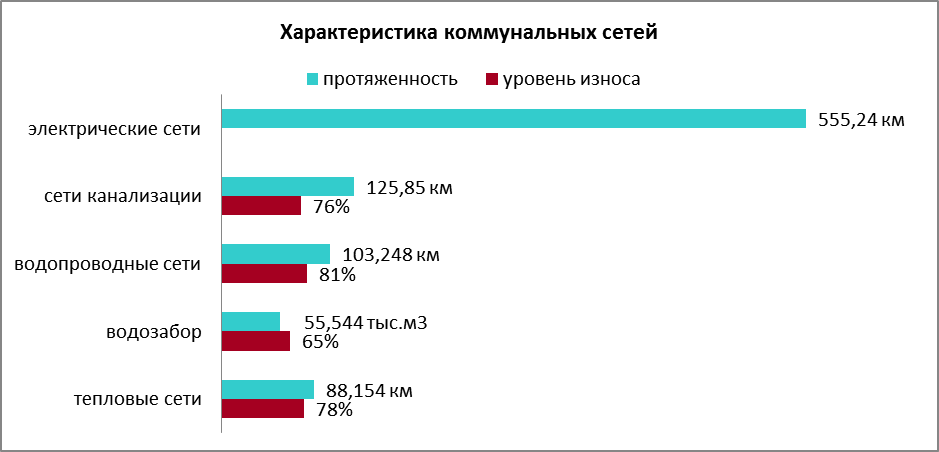 Теплоснабжение муниципального района обеспечивается  21-ой котельной, из которых 19 муниципальной формы собственности, 1 частной формы собственности, 1 -  ведомственной формы собственности. Из общего числа теплоисточников – 17 угольных, 4 – электрокотельные. Протяжённость тепловых сетей в двухтрубном исполнении  составляет 88,154 км, в том числе в подземном исполнении 82,443 км, в надземном исполнении 5,711 км. Средний уровень износа тепловых сетей составляет 78%.	Система водоснабжения муниципального района состоит из 14 водозаборов, мощностью 55,544 тыс. м3 в сутки, средний уровень износа водозаборов составляет 65 %.; 49 скважин. Протяжённость водопроводных сетей составляет 103,248 км, в том числе 6,913 км распределительные сети, 96,335 км магистральные сети, средний уровень износа водопроводных сетей составляет – 81 %, в том числе магистральных – 82 %, распределительных 80 %.	Протяжённость сетей канализации составляет 125,850 км, в том числе 62,530 км ветхих сетей, средний процент износа составлял 76 %.  В систему канализования района входит пять канализационных очистных сооружений, 13 канализационных насосных станций, 33 выгребные ямы.	Объекты электроснабжения включают в себя 210 трансформаторных подстанции. Протяжённость электрических сетей составляет 555,24 км, в том числе ветхих – 307,95 км или 55,5 %.	На территории Слюдянского района осуществляют деятельность 3 управляющих компании – ООО «Информационно-расчетный центр», г. Слюдянка, ООО «Байкал», р.п. Култук, ООО «Управление жилищно-коммунальными системами», г. Байкальск. В муниципальном образовании Слюдянский район объекты коммунальной инфраструктуры обслуживаются 7-ми эксплуатирующими организациями: МУП «КОС», г. Байкальск, ООО «Теплоснабжение», г. Байкальск, ООО «Управление коммунальными системами» г. Слюдянка, ООО «Комплекс коммунальных систем» р.п. Култук, ООО «Байкальское коммунальное предприятие» р. п. Байкал; объекты электроснабжения  - ОГУЭП Облкоммунэнерго, Иркутские электрические сети (Слюдянский РЭС, Байкальский РЭС), ООО «Русэнергосбыт». В целях подготовки объектов к прохождению отопительного сезона, в  рамках программных  мероприятий подпрограммы «Модернизация объектов коммунальной инфраструктуры Иркутской области» на 2019-2024 годы государственной программы Иркутской области «Развитие жилищно-коммунального хозяйства и повышение энергоэффективности Иркутской области» на 2019-2024 годы, на 2020 год была выделена  субсидия из областного бюджета в целях софинансирования расходных обязательств на реализацию мероприятий в размере 60,788 млн. руб, в том числе: Байкальскому МО  -  48  млн. руб., Слюдянскому МО – 12,788 млн. руб, Начиная с 2008 года  наблюдается превышение дебиторской задолженности по предприятиям жилищно-коммунального хозяйства над кредиторской  задолженностью. По состоянию на 01.01.2021 г. года дебиторская задолженность предприятий жилищно-коммунального хозяйства Слюдянского района составляет 238,470 млн. руб.,  кредиторская – 207,538 млн. руб. 	За 2020 год  населению Слюдянского района было начислено оплаты за  жилое помещение и коммунальные услуги 489,149 млн. руб., оплачено 458,217  млн. руб., что составляет 93,7%.Одной из важнейших и социально-значимых задач органов местного самоуправления является развитие системы транспортного обслуживания населения  с целью повышения качества оказываемых услуг.	Как работает данный сектор экономики,  в полной мере ощущают на себе все жители Слюдянского муниципального района. От эффективности функционирования пассажирского транспортного комплекса во многом зависит  сохранение социальной, экономической и политической стабильности жизни района. В настоящее время,  основными федеральными нормативными правовыми актами, регламентирующими правила организации пассажирских перевозок, являются: Федеральный закон от 13.07.2015 года № 220-ФЗ «Об организации регулярных перевозок пассажиров и багажа автомобильным транспортом и городским наземным электрическим транспортом в Российской Федерации и о внесении изменений в отдельные законодательные акты Российской Федерации»,  Федеральный закон  от 08.11.2007 №259-ФЗ «Устав автомобильного транспорта и городского наземного электрического транспорта», Федеральный закон от 10.12.1995 N 196-ФЗ "О безопасности дорожного движения", Постановление Правительства Российской Федерации от 14.02.2009 № 112 "Об утверждении правил  перевозок пассажиров и багажа  автомобильным транспортом и городским наземным электрическим  транспортом",  и иные нормативные правовые акты.В связи с принятием в 2015 году нового Федерального закона пассажирский транспорт оказался в правовом поле, регулирующем в рыночных условиях сферу предоставления населению услуг по пассажирским перевозкам, стало возможно осуществлять активное воздействие на перевозчиков. Возник механизм ограничения допуска перевозчиков на рынок транспортного обслуживания населения,  что способствует повышению качества перевозок. В связи с этим  администрацией муниципального образования Слюдянский район в 2018 году были проведены открытые конкурсы на выполнение работ, связанных с осуществлением регулярных перевозок пассажиров и багажа автомобильным транспортом по регулируемым тарифам по пригородным маршрутам регулярных перевозок на территории Слюдянского района.По результатам открытого конкурса в 2018 году до октября 2020 года были определены перевозчики по муниципальным пригородным маршрутам: 1) ИП Зинуров Г.Т. - № 103 «г. Слюдянка – г. Байкальск», № 107 «г. Слюдянка – п. Мангутай»; 2) ООО «Партнерство «Баргузин» - № 106 «г. Слюдянка – ст. Ангасолка», № 109 «г. Слюдянка – с. Тибельти», № 101 «г. Слюдянка – р.п. Култук»; 3) ИП Велиева И.В. - № 102 «г. Байкальск – п. Утулик», № 104 «г. Байкальск – п. Новоснежная».В  2020 году, в связи с истечением срока действия муниципальных контрактов на выполнение работ, связанных с осуществлением регулярных перевозок пассажиров и багажа автомобильным транспортом по регулируемым тарифам по пригородным маршрутам было объявлено 3 аукциона в электронной форме на определение перевозчика по пригородным муниципальным маршрутам. В результате торгов были определены следующие перевозчики по муниципальным пригородным маршрутам: 1) ИП Зинуров Г.Т. - № 103 «г. Слюдянка – г. Байкальск», № 107 «г. Слюдянка – п. Мангутай»; 2) ИП Зинуров Г.Т. - № 106 «г. Слюдянка – ст. Ангасолка», № 109 «г. Слюдянка – с. Тибельти», № 101 «г. Слюдянка – р.п. Култук»; 3) ИП Велиева И.В. - № 102 «г. Байкальск – п. Утулик», № 104 «г. Байкальск – п. Новоснежная»Основные характеристики пригородных маршрутов на межпоселенческих перевозках  Слюдянского муниципального района  приведены в таблице №1.										Таблица №1Основные термины, применяемые в отчете:Муниципальные перевозки – регулярные пассажирские перевозки пассажиров на пригородных маршрутах, между поселениями в границах Слюдянского муниципального района автомобильным транспортом общего пользования.	К регулярным муниципальным пассажирским перевозкам  относятся пассажирские перевозки, выполняемые ежедневно или в определенные дни недели по установленным графикам (расписаниям). Маршрутом является установленный путь следования автобуса (маршрутного микроавтобуса) между определенными пунктами.Социально-значимые маршруты – пригородные маршруты по муниципальным перевозкам пассажиров с нестабильным пассажиропотоком. Нестабильный пассажиропоток – пассажиропоток ограниченного объема, с явно выраженными колебаниями по часам суток, дням недели, не обеспечивающий безубыточную работу перевозчиков. В Слюдянском районе действует 7 муниципальных пригородных автобусных маршрутов (из них – 6 пригородных муниципальных маршрутов и 1 сезонный муниципальный маршрут), на обслуживание которых заключены 3 муниципальных контракта с 2 хозяйствующими субъектами малого и среднего предпринимательства, из них 2 маршрута признаны в соответствии с нормативными правовыми актами администрации муниципального района социально-значимыми маршрутами: маршрут № 104 «г. Байкальск – с. Новоснежная» (признан в 2020 году), № 109 «г. Слюдянка – с. Тибельти». Субсидирование социально-значимых маршрутов осуществляется за счет средств бюджета муниципального образования Слюдянский район.Не охвачены услугами пассажирского автомобильного транспорта жители следующих населенных пунктов: п. Паньковка 1-я, п. Паньковка 2-я, п. Ангасольская, п.ж.д.ст. Андрияновская, п. Широкая, п. Байкал, с. Маритуй, п.Баклань, п. Половинная, п. Пономаревка, п. Пыловка, п. Уланово, п. Шаражалгай, п. Шумиха. Транспортная доступность обеспечивается в вышеуказанных пунктах только или водным транспортом или железнодорожным транспортом.  На муниципальных пригородных маршрутах перевозчиками используется 13 единиц  подвижного состава, из них 7 транспортных средств среднего класса (длина транспортного средства от более чем 7,5 метра до 10 метров включительно) и 6 транспортных средства малого класса (длина транспортного средства от более чем 5 метров до 7,5 метра включительно).  В соответствии с требованиями муниципального контракта  экологический класс транспортных средств, используемых на муниципальных маршрутах должен быть не ниже Евро-3. В настоящее время в целях проведения общественного контроля над перевозками пассажиров на территории муниципального района действует «горячая линия» +7 (39544) 51511. Проводятся проверки по соблюдению расписания движения перевозчиками с составлением актов о выявленных нарушениях. В соответствии с требованиями муниципальных контрактах, перевозчикам, нарушившим условия исполнения муниципальных контрактов, выставляются штрафы. В 2020 году было выставлено 20 штрафов на общую сумму 14000,00 рублей.С целью повышения качества и безопасности перевозок пассажиров, обновления парка транспортных средств, возмещения затрат в связи с реализацией мероприятий, направленных на поддержку субъектов малого и среднего предпринимательства, осуществляющих в Слюдянском районе муниципальные пригородные перевозки населения  за период с 2014 года по 31 декабря 2020 года было предоставлено субсидий из районного бюджета  7230036,48 руб., в том  числе- на субсидирование части затрат на приобретение автобусов вместимостью более 22 мест –4921906,92 руб. За период с 2015 года по 2018 год было приобретено в лизинг 3 автобуса среднего класса для осуществления перевозок населения по пригородным маршрутам. Приобретение новых автобусов дало возможность  обновить парк автобусов на маршруте № 103 «г. Слюдянка – г. Байкальск», в том числе в 2020 году – 0 рублей;- на субсидирование социально-значимых пригородных маршрутов межпоселенческих перевозок пассажиров, не обеспечивающих безубыточную работу перевозчиков  2308129,56 рублей, в том числе за 2020 год – 315780,64 рублей.Суммы финансовых средств, освоенных по мероприятию «Субсидирование социально-значимых маршрутов пригородных маршрутов межпоселенческих перевозок пассажиров, не обеспечивающих безубыточную работу перевозчиков» муниципальной программы «Повышение транспортной доступности, обеспечение  условий для реализации потребностей граждан муниципального образования Слюдянский район в перевозках» на 2014-2020 годы указаны в таблице:* - освоено финансовых средств за 11 месяцев 2020, оплата за декабрь 2020 года произведена в феврале 2021 годаВ ходе выполнения вышеуказанных мероприятий были достигнуты следующие целевые показатели муниципальной программы:* - Снижение численности населения, охваченного автобусной сетью межпоселенческих маршрутов, связано с фактическим уменьшением численности населения Слюдянского муниципального района согласно данным  государственной статистики.СОЦИАЛЬНАЯ СФЕРАСеть образовательных организаций, подведомственных Комитету по социальной политике и культуре Слюдянского муниципального района, включает в себя 34 образовательные организации, в которых в 2020 учебном году обучалось и воспитывалось 7117 детей.Система дошкольного образования на территории Слюдянского муниципального района включает 18 образовательных учреждений, реализующих программы дошкольного образования, из которых:- 12 муниципальных бюджетных дошкольных образовательных учреждений;- 1 частное дошкольное образовательное учреждение;- 5 муниципальных бюджетных учреждений, реализующих программу дошкольного и начального образования.Система начального общего, основного общего и среднего общего образования в 2020 году представлена 17 образовательными организациями, из них 16 муниципальных, подведомственных Комитету по социальной политике и культуре.В общем составе образовательных организаций:- общеобразовательных ОУ – 10, из них 2 основных школы и 8 средних;- 6 начальных школ, из которых 5 – это начальные школы – сады;- 1 среднее образовательное учреждение является негосударственным.Система дополнительного образования включает в себя 6 образовательных учреждений, в которых обучалось 2 776 детей дошкольного и школьного возрастов.Особенности системы образования в Слюдянском районе продиктованы, прежде всего, направлениями государственной политики в российской образовательной сфере.Комитет по социальной политике и культуре, являясь учредителем образовательных организаций различного уровня образования, выстраивает стратегию работы в соответствии с Государственной программой РФ «Развитие образования» на 2018 – 2025 годы, которая предполагает реализацию подпрограмм, направленных на повышение качества и доступности дошкольного, общего, дополнительного и профессионального образования. Исходя из этого, можно выделить приоритетную задачу образовательной системы Слюдянского района – это повышение качества всех уровней образования, развитие системы его доступности для реализации интересов, способностей и умений подрастающего поколения.   Для выполнения указанных задач в 2019 – 2020 учебном году образовательная система Слюдянского района была подготовлена к реализации и вступила в национальный проект «Образование».Категорирование объектов образованияВо исполнение Постановления Правительства РФ от 2.08. 2019 г. № 1006 «Об утверждении требований к антитеррористической защищенности объектов (территорий) Министерства просвещения Российской Федерации и объектов (территорий), относящихся к сфере деятельности Министерства просвещения Российской Федерации, и формы паспорта безопасности этих объектов (территорий)» бюджетными образовательными учреждениями Слюдянского муниципального района проведена работа по обследованию и категорированию объектов образования. Комиссией по обследованию и категорированию 34 образовательных учреждений проведено обследование и категорирование 42 объектов. По результатам работы комиссией установлена 3 категория опасности 19 объектам, 4 категория опасности установлена 23 объектам. Все образовательные организации Слюдянского муниципального района разработали и согласовали в надзорных органах паспорта безопасности объектов (территорий). Приемка образовательных учреждений к началу учебного годаВ соответствии с постановлением администрации Слюдянского муниципального района в целях проверки готовности образовательных учреждений к новому учебному году в августе 2020 г. осуществила работу комиссия по приемке образовательных учреждений Слюдянского муниципального района к новому 2020-2021 учебному году.В состав комиссии по приемке образовательных учреждений вошли сотрудники отдела полиции, сотрудники территориального отдела государственного пожарного надзора, сотрудники отдела трудовых отношений администрации района. Впервые в состав комиссии был включен заместитель прокурора Хамаганов Александр Иванович. Замечаний и претензий с его стороны выявлено не было ни по качеству подготовки учебных учреждений, ни по процедуре приемки. Сотрудниками надзорных органов проведена проверка реализации мероприятий по обеспечению антитеррористической защищенности, исполнения требований пожарной безопасности в образовательных организациях района. Нарушений требований пожарной и антитеррористической безопасности образовательных учреждений не выявлено. Замечания сотрудников отдела трудовых отношений были устранены. По результатам работы всеми членами комиссии подписаны акты о готовности всех образовательных организаций к новому 2020-2021 учебному году.Все учебные учреждения района своевременно и качественно были приняты комиссией к началу учебного года.Всего в Слюдянском районе зарегистрировано 4185 детей дошкольного возраста. Из них охвачены услугами дошкольного образования 2015 детей (48,1%), в том числе:- в муниципальных дошкольных образовательных учреждениях – 1739 детей, - в негосударственных ДОУ – 276 детей.Общее количество детей дошкольного возраста от 0 до 7 лет, не охваченных услугами дошкольных учреждений, составляет 2170 человек. Состоит на регистрационном учете в качестве нуждающихся 573 ребенка, все дети возрастной категории от 0 до 3 лет. Очередность детей в ДОУ в возрасте с 3 до 7 лет полностью отсутствует.Муниципальная система дошкольного образования представлена следующими характеристиками:Учреждений дошкольного образования – 17;Количество педагогических работников – 171 (из них воспитателей- 143);Средняя наполняемость групп – 20,2 чел.;Численность воспитанников на одного воспитателя – 12,1 чел.;Охват детей услугами дошкольного образования – 55,9%;Численность детей-инвалидов и детей с ОВЗ в дошкольных учреждениях – 21 чел.Муниципальная система общего образования представлена следующими характеристиками:- учреждений общего образования - 16 школ;- количество педагогических работников - 388 (из них учителей - 294); - количество обучающихся – 5058 чел.; - численность учеников на 1 учителя - 17 чел.; - средняя наполняемость классов - 21,3 чел.;- доля педагогов в возрасте до 35 лет -25,7 %;- доля педагогических работников пенсионного возраста - 27,5 %.Полностью осуществлен переход на работу учреждений образования в режиме пятидневной учебной недели. Статистика выпускников, получивших аттестаты о среднем общем образовании:В 2019-2020 учебному году ЕГЭ не проводился, итоговые отметки в аттестаты выставлялись по результатам промежуточной аттестации, все 252 учащихся 11 классов получили аттестаты о среднем общем образовании. Информация о выпускниках 11-х классов, получивших медали «За особые успехи в учении»В 2019-2020 учебному году ОГЭ не проводился, итоговые отметки в аттестаты выставлялись по результатам промежуточной аттестации, все 433 учащихся 9 классов получили аттестаты об основном общем образовании. Ежегодно, в рамках плана работы Комитета по социальной политике и культуре (далее Комитет), организована работа территориальной психолого – медико – педагогической комиссии. В 2020 году обследовано 156 детей  в возрасте от 3- х  до 16 лет. В отношении 3 детей были даны рекомендации по условиям организации сдачи государственной итоговой аттестации, для остальных – даны рекомендации по программам обучения.   Отчет по итогам работы территориальной психолого – медико – педагогической комиссии за   2020 год отправлен  в федеральный ресурсный центр ПМПК г. Москва. Отчет принят без замечаний. В 2020 году в социально – психологическую службу в системе образования  Слюдянского муниципального района  входят 53 специалиста: психологи, логопеды, дефектологи, социальные педагоги.  Ситуация  в районе остается острой,  т.к. наличие  53  специалистов не позволяет охватить 401  обучающегося с ОВЗ и умственной отсталостью (интеллектуальными нарушениями) (Приказ № 1014, 1015, регламентирует количество обучающихся с ОВЗ на одного специалиста на  ставку: учитель - логопед 6 – 12 детей, учитель – дефектолог 6-12 детей, педагог - психолог – 20 детей), что не позволяет создавать  условия для эффективной коррекционной работы  и,  в полной мере, реализовывать  Федеральный государственный образовательный стандарт начального общего образования обучающихся с ограниченными возможностями здоровья и обучающихся с умственной отсталостью (интеллектуальными нарушениями). Работа с обучающимися, имеющими особые образовательные потребностиВ районе, согласно имеющимся статистическим данным на 01.05.2020 г., 389  обучающихся  с ограниченными возможностями здоровья школьного возраста, 12  детей с ОВЗ дошкольного возраста  и 119 детей –инвалидов  от 0 до 18 лет.    В 2020 году   в МБОУ СОШ №  10,11, 12 г. Байкальска дополнительно созданы классы – комплекты  для детей с легкой и умеренной умственной отсталостью. В вышеуказанных образовательных организациях имеется библиотечный фонд, который обеспечивает специальными учебниками и техническими средствами обучения детей-инвалидов и детей с ОВЗ.      В соответствии с постановлением Правительства Иркутской области № 178 – пп от 24.03.2020 года проведена работа по обеспечению детей – инвалидов в образовательных учреждениях двухразовым бесплатным питанием и по выплате компенсации родителям (законным представителям) детей, обучение которых организовано на дому.     В проекте «Развитие дистанционного образования для детей-инвалидов» обучаются 12 детей – инвалидов из образовательных учреждений № 2, 4, 7, 12.За отчетный период в Службу исполнения и мониторинга перечня мероприятий индивидуальной программы реабилитации и  абилитации ребенка – инвалида  (Государственное автономное учреждение Иркутской области) направлено 240  отчетов  об исполнении психолого–педагогических мероприятий.  Во   исполнение национального проекта «Поддержка семей, имеющих детей» в рамках Консультативных пунктов, которые функционируют на базе МБДОУ № 1,3,4,8 в трех населенных пунктах г.Слюдянка, г. Байкальск, р.п. Култук  за 2020 год   населению района оказано  более 2500  психолого -  педагогических услуг. Создание условий для реализации сохранения и развития одаренности учащихсяСохранение и развитие одарённости детей — важнейшая задача педагогического сообщества. Перед учителем стоит основная задача – способствовать развитию личности ребенка.Работа с одаренными детьми логически выстроена и проходит несколько этапов:Выявление одаренных детей. Создание банка данных.Планирование работы с одаренными детьми.Создание условий и организация работы с одаренными.Подготовка учащихся к олимпиадам, конкурсам, викторинам, конференциям различного уровня.Организация участия одаренных детей в различных мероприятиях.Отбор и оформление в течение года достижений одаренных детей для пополнения портфолио ученика.Одной из важнейших форм для выявления и реализации одаренных детей является участие во Всероссийской Олимпиаде Школьников (далее - ВСОШ). Данное мероприятие реализуется в течение пяти месяцев (октябрь 2020 – февраль 2021) и состоит из четырех этапов:- школьный этап – организатором является образовательная организация;- муниципальный этап – организатором является Комитет по социальной политике и культуре;-региональный этап – организатором является Министерство образования;- заключительный этап – организатором является Министерство науки и просвещения РФ.В 2020 году, в связи с ограничительными мероприятиями, муниципальный и региональный этапы ВСОШ проходили с применением дистанционных технологий на базе территориального ресурсного центра. В олимпиадном движении приняли участие 230 учащихся 9 – 11   классов, общеобразовательных организаций.По результатам олимпиад 25 обучающихся стали победителями и 29 обучающихся призёрами. Победителями по 2 предметам - 7 человек.Анализ результатов предметных олимпиад за последние несколько лет показал: - лидерами по работе с одарёнными детьми являются педагогические коллективы МБОУ СОШ № 4, МБОУ СОШ № 12; МБОУ СОШ №50.В региональном этапе ВСОШ приняли участие 14 обучающихся, двое обучающихся из МБОУ СОШ № 4 стали победителями данного этапа по русскому языку и литературе.С целью выявления и развития у младших школьников творческих способностей и интереса к интеллектуальной деятельности, пропаганды научных знаний проведены муниципальные Олимпиады младших школьников среди 3-4-х классов.В олимпиадном движении приняло участие 94 обучающихся из 16 образовательных учреждений Слюдянского муниципального района.  В информационно-методическом центре создан банк данных участников муниципальных Олимпиад младших школьников.Цель проведения муниципальных предметных олимпиад - определение эффективности работы по выявлению и развитию у младших школьников творческих способностей и интереса к интеллектуальной деятельности, создание условий для поддержки одаренных детей, пропаганды научных знаний.Формирование единого информационного образовательного пространстваС целью активизации творческой деятельности учащихся, создания необходимых условий для поддержки одаренных детей, формирования единого образовательного пространства Слюдянского района в 2020 году территориальным ресурсным центром была проведена работа по следующим направлениям:- организация мероприятий и конкурсов для обучающихся и образовательных организаций, направленных на повышение знаний и умений в сфере информационных технологий;- реализация образовательных программ с применением электронного обучения;- аналитическая деятельность;- изучение, адаптация и распространение нового педагогического опыта в сфере информационных технологий;- работа с учащимися в сфере информационно-коммуникационных технологий;- квалификации и переподготовки педагогических кадров, с использованием методов и средств, основанных на компьютерных, телекоммуникационных и дистанционных технологиях;- организация работы по подготовке к проведению ГИА (Курсовая подготовка и тестирование на базе Территориального ресурсного центра);- реализация федеральных, областных, муниципальных программ в сфере информатизации образования.В 2020 году все образовательные учреждения Слюдянского района продолжали вести работу с электронными журналами и дневниками, а также с автоматизированной информационной системой «Зачисление в образовательную организацию».В соответствии с требованиями действующего законодательства во всех учреждениях образования района созданы и постоянно обновляются официальные сайты образовательных организаций.В каждом общеобразовательном учреждении Слюдянского муниципального района проведена работа по повышению уровня подготовки педагогических работников с целью организации работы с применением электронного обучения и дистанционных образовательных технологий. Администрация всех школ организовала проведение тематических семинаров, методических дней, педагогических советов.МКУ «Комитет по социальной политике и культуре Слюдянского муниципального района» выступил инициатором серии онлайн-конференций, на которых рассматривались вопросы реализации образовательных программ начального общего, основного общего, среднего общего образования с применением электронного обучения и дистанционных образовательных технологий.Всего дистанционными образовательными технологиями было охвачено 16 общеобразовательных учреждений Слюдянского муниципального района, в которых обучается 5058 человек. Из них:1- 4 классы всех общеобразовательных учреждений были охвачены электронными дистанционными технологиями на платформах: « Я-класс», «Учи.ru»В рамках реализации федерального проекта «Успех каждого ребенка» национального проекта «Образование» к 2024 году дополнительным образованием должно быть охвачено 80 % детей в возрасте от 5 до 18 лет. Основная цель данного проекта – формирование ведущей роли дополнительного образования детей, создание условий для воспитания гармонично развитой и социально ответственной личности, обеспечение подготовки и ранней профориентации будущих кадров. В муниципальной системе дополнительного образования, представленной шестью учреждениями и восемью учреждениями среднего образования (имеющих лицензию на предоставление услуг дополнительного образования для детей и взрослых), занято 3164 несовершеннолетних:  - 2 детско-юношеские спортивные школы (г. Слюдянка и г. Байкальск) – 686 чел.;- 2  дома детского творчества (г. Слюдянка и г. Байкальск) – 1617 чел.     - из них в общеобразовательных учреждениях - 456 чел. (56 творческих объединений дополнительного образования (кружки, секции).- 2  детских школы искусств  (г. Слюдянка и г. Байкальск) – 861 чел.С целью поддержки и стимулирования детских творческих замыслов, их систематизации, координации и продвижение, помощи в реализации детских инициатив динамично развивается «Центр детских инициатив» на базе ДДТ г. Слюдянки, включающий в себя деятельность Школы лидера, пресс-центра «Срочно в номер!», во Всероссийском конкурсе "Лучшие школьные СМИ", газета заняла 3 место в номинации "Лучшее печатное СМИ". С декабря 2020 года газета «Наш формат» зарегистрирована во Всероссийском реестре школьной прессы. В ДК «Железнодорожник» начала свою работу детская киностудия «Байкал ТВ».Обучающиеся Слюдянского района принимают активное участие в профильных сменах образовательного регионального центра выявления и поддержки одаренных детей в Иркутской области «ПЕРСЕЙ», созданного в рамках реализации федерального проекта «Успех каждого ребенка». К примеру:В профильной смене «Проектная деятельность»: 2 команды СОШ № 4 вошли в число лучших 20 команд Иркутской области, стали участниками отборочной смены финального этапа Регионального трека (конкурса) Всероссийского конкурса научно-технологических проектов «Большие вызовы». Заключительный этап конкурса «Большие вызовы» (организатор конкурса Фонд «Талант и успех) состоится в г. Сочи. Ребята попали в образовательную смену «СИРИУС» г.Сочи. Призы, которые получили ребята: + 3 балла при поступлении в любой ВУЗ Иркутской области (бессрочного действия), это очень важно, т.к. дети – это ученики 9, 10, 11 классов. Один из проектов BIOкормушка, на стадии реализации. Ребята были приглашены в городскую администрацию, для реализации их проекта выделили место в двух парках города. Команды получили сертификат победителя конкурса «Кубок ЛУЧШАЯ школа Иркутской области по бизнесу» номиналом 5000 р. Наставники команд: Козлова Ирина Вячеславовна и Верянская Надежда Александровна. Индивидуальный проект «Виртуальное путешествие по Сибири» ученика СОШ № 12 Акына Салиха, получил премию в 5 000 рублей.Профильная смена «Традиционные и нетрадиционные техники в изобразительном искусстве»: из 70 заявок отобрали 20 лучших. В результате отобрано 11 победителей смены, среди них Устюжанин Александр, обучающийся ДДТ г. Байкальска. По итогам V Регионального чемпионата компетенций ЮниорПрофи из 70 команд всего региона победу в компетенции «Инженерный дизайн 10+» одержали обучающиеся школы – интерната № 23 ОАО «РЖД» Валявский Никита и Гаевой Сергей.Команда МБОУ СОШ №4 стала победителем межрегиональной интеллектуальной игры «Знатоки дипломатии», которая проводилась при поддержке территориальных органов МИД России и региональных органов управления образованием в Сибирском федеральном округе.Анализируя количество мероприятий и участников учреждений дополнительного образования, хотелось бы отметить результативность участия и увеличение численности участников победителей и призеров в конкурсном движении регионального, федерального и международного уровней не смотря на то, что очное участие на конкурсах требует больших финансовых затрат. К тому же наблюдается стабильная динамика:Региональный уровень – в 2019 г. – 145 чел., в 2020 г. – 277 чел. (увеличение на 91%);Межрегиональный уровень – в 2019 г. – 18 чел., в 2020 г. – 27 чел. (увеличение на 50%);Федеральный уровень – в 2019 г. – 90 чел., в 2020 г. – 177 чел. (увеличение на 97 %);Международный – в 2019 г. – 78 чел., в 2020 г. – 197 чел. (увеличение на 95 %);Исходя из мониторинга результативности работы в рамках федерального проекта «Успех каждого ребенка», необходимо отметить: Рост удовлетворенности всех участников образовательного процесса; Положительную динамику достижений в реализации дополнительных общеразвивающих программ;Увеличение количества объединений технической, художественной направленностей;Увеличение числа обучающихся, принявших участие в конкурсах международного, федерального и регионального уровней;Участие школьников в районных мероприятиях патриотической, экологической, гражданской и другой направленности.В 2020 году традиционно проведены мероприятия в рамках месячника оборонно-массовой работы: смотр-конкурс «Статен в строю – годен в бою», акция «Поздравь солдата – земляка»В рамках 75летнего юбилея Великой Победы проведены районные мероприятия как в очном формате - «Умники и умницы», посвященный блокаде Ленинграда, смотр-фестиваль экспозиций, конкурс творческих работ, так и в онлайн-формате – акции, флэшмобы, челленджи.Реализация национальных проектовВ рамках реализации национального проекта «Успех каждого ребенка» конкурс «Ученик года -  2020» прошел в дистанционном режиме, победитель – учащийся школы-интерната № 23 Оганезов Артем представлял район на областном этапе и стал лауреатом. Продолжается участие детей и педагогов в реализации направлений «Российского движения школьников», 275 учащихся школ Слюдянского муниципального района приняли участие во Всероссийском проекте «Большая перемена», 9 учащихся школ №№ 10,12 и 23 приняли участие в полуфинале в г. Новосибирске.В рамках реализации национального проекта «Молодые профессионалы» 855 учащихся школ приняли участие в 21 онлайн-уроке Всероссийского подпроекта «ПроеКТОрия», 550 учащихся зарегистрировались на участие в проекте «Билет в будущее». Организация безопасного отдыха и оздоровления детей, повышение качества услуг, предоставляемых детскими оздоровительными учреждениями, является приоритетным направлением деятельности Комитета и администрации Слюдянского муниципального района.В целях реализации Стратегии социально-экономического развития Слюдянского муниципального района на период до 2030 года и предоставления качественных услуг  в  организации  отдыха  и  оздоровлении     детей   в Слюдянском районе реализуется муниципальная программа   «Развитие системы отдыха и оздоровления детей  в муниципальном образовании Слюдянский район».Из средств местного бюджета на подготовку к летней оздоровительной кампании ДОЛ «Солнечный» и «Юный Горняк» потрачено 949 578,64 рублей. Летняя оздоровительная кампания в загородных лагерях не осуществлялась в виду распространения новой коронавирсуной инфекции.В 2020 году на базе образовательных учреждений планировалась работа 16 лагерей дневного пребывания с общим охватом 1010 детей.Работа лагерей с дневным пребыванием детей на базе образовательных учреждений ввиду распространения новой коронавирусной инфекции и введения режима самоизоляции на территории Иркутской области в 2020г. в соответствии с Приказом МКУ «Комитета по социальной политике и культуре Слюдянского муниципального района» №136-од от 29.06.2020г. не осуществлялась.Одним из приоритетных направлений летней оздоровительной кампании 2020 года обозначена деятельность образовательных организаций по достижению полноты охвата организованными формами несовершеннолетних, состоящих на учете в ГДН ОМВД России по Слюдянскому району, в КДН и ЗП, проживающих в семьях, находящихся в социально опасном положении, малообеспеченных семьях.Досуговой деятельностью в рамках реализации малозатратных форм (онлайн мастер-классы, онлайн тренировочные сборы, виртуальные кружки, литературные клубы и др. мероприятия) охвачено 1533 ребенка. В учреждениях образования в 2020 году организованно обеспечение бесплатным питанием 7 категорий детей:- обучающихся из многодетных и малообеспеченных семей в количестве 922 человек, в том числе 604 учащихся из многодетных семей (из них 60 учащихся, обучающиеся в частной школе) и 318 учащихся из малообеспеченных семей (из них 7 учащихся, обучающиеся в школе-интернат № 23 ОАО «РЖД»);- обучающихся, получающих начальное общее образование в муниципальных образовательных организациях Слюдянского района введено по поручению Президента Российской Федерации с 1 сентября 2020 года. Количество питающихся составляет 2 147 учащихся. Обучающиеся, получающие начальное общее образование в муниципальных образовательных организациях Слюдянского района, посещающие учебные заведения охвачены питанием в полном объеме. Не получают горячее питание дети 1-4 классов, обучающиеся на дому и находящиеся на дистанционной форме обучения.- обучающихся с ограниченными возможностями здоровья в количестве 352 человека, что составляет 6,9% от общего числа обучающихся;  - обучающихся детей-инвалидов составило 80 человека, в том числе 49 детей-инвалидов, обучающиеся на дому, получали компенсацию стоимости двухразового питания; - обучающихся, пребывающих на полном государственном обеспечении в организациях социального обслуживания, находящихся в ведении Иркутской области, посещающих муниципальные общеобразовательные организации в количестве 9 человек. Предоставление питания осуществляется с 1 сентября 2020 года;- обучающихся 1-4 классов муниципальных общеобразовательных организаций в Иркутской области, обеспеченных бесплатным питьевым молоком в сумме 1 998,5 тыс. рублей (1792 детей).    - детей инвалидов, детей сирот и детей, оставшихся без попечения родителей в дошкольных учреждениях в сумме 669,7 тыс. рублей (бюджет района). Обеспечены бесплатным питанием 31 ребенок.Охват льготным питанием в 2020 году – 3 510 обучающихся, что составляет 69 % от общего числа обучающихся, а количество человеко-получателей составило 5 333 ребенка. Стоимость питания, в среднем, по району составляет от 47,34 до 54,67 рублей завтрак и от 66,5 до 76,5 рублей обед. Охват питанием обучающихся образовательных учреждений Слюдянского муниципального района за 2020 год вырос на 38,1% по сравнению с 2019 годом и составляет 69%.На обеспечение питанием учащихся общеобразовательных и дошкольных учреждений направлено 30 480,8 тыс. рублей, из них на питание детей частных образовательных учреждений (школа- интернат) обеспечено питанием 67 детей. Объем расходов по сравнению с 2019 годом увеличился  на 9 557,3 тыс. рублей.  В 2020 году  согласно  данным федерального статистического отчета № 1-ФК «Сведения о физической культуре и спорте в Слюдянском муниципальном районе» проведено 151 мероприятие, в которых приняло участие 7550 человек. Из общего количества мероприятий для детей и подростков проведено - 35, для среднего возраста - 88, для старшего возраста – 28. Финансирование мероприятий в рамках реализации муниципальной программы «Развитие физической культуры и спорта в Слюдянском муниципальном районе» в 2020 году составило 1 110 882 рублей, фактически освоено 909 868,42 рублей по причине неблагоприятной эпидемиологической обстановки.Анализ статистических наблюдений по форме № 1-ФКВ 2020 году на территории Слюдянского района прошли 151 спортивное мероприятие, например:- Многодневная лыжная гонка «Baikal Tour De Ski»;- Первенства Слюдянского района (среди взрослых команд) по видам спорта: баскетбол, волейбол, мини – футбол, настольный теннис, хоккей с мячом, гири и др.- Мероприятия, посвященные Дню зимних видов спорта, Всероссийскому олимпийскому дню, Дню физкультурника;- Первенство Иркутской области по боксу;- Фестивали ГТО;- Муниципальный этап массовой лыжной гонки «Лыжня России»;- Региональный турнир по мини – футболу среди мужских команд, памяти локомотивной бригады ТЧЭ-6;- Региональный турнир по баскетболу среди юношей 2006 г.р. и младше, памяти В. В. Теплова;- Личное шахматное многоборье, памяти М. А. Пашковского;- Спортивный марафон, посвященный 90-летию Слюдянского района;- Открытый турнир по футболу среди мужских команд, памяти Ю. А. Степанова.Приобретение спортивного инвентаря и оборудования за 2020 год:В 2020 году наблюдается положительная динамика по сдаче норм физкультурного комплекса «Готов к труду и обороне», количество человек, сдавших нормы ГТО – 200 человек. Слюдянский район занял первое место в областной интернет – акции #Готовимся к ГТО дома, проводимой Министерством спорта Иркутской области.В 2020 году велась активная работа с предприятиями и учреждениями Слюдянского района по развитию физической культуры и спорта и приобщению сотрудников к физической активности: локомотивное депо на станции Слюдянка ТЧЭ-6, МЧС (Байкальский поисково-спасательный отряд, ПСЧ-52), ОАО «Ангарскцемент», ОАО «Карьер Перевал», ГАПОУ БТОТиС. В 2020 г. в спортивном зале «Локомотив» проведено 15 спортивных  мероприятий  по таким  видам спорта, как  футбол,  волейбол,  баскетбол,  дартс, настольный теннис, плавание, шахматы и др., в которых приняло  участие 385 человек из учреждений и предприятий железнодорожного узла Слюдянка.Лучшие спортивные результаты Слюдянского муниципального района за 2020 год:В 2020 году Слюдянский район стал победителем Спартакиады Иркутской области среди дворовых команд. В командных зачетах первое место заняла команда по баскетболу, второе место – команда по мини-футболу, четвертое место – женская команда по волейболу.В 2020 году велась работа по направлению адаптивная физическая культура и спорт, но в связи с неблагополучной эпидемиологической обстановкой из запланированных 10 мероприятий проведено 3 - соревнования по шашкам и дартсу. Спортсменка из г. Байкальска В. Ворончихина стала абсолютной чемпионкой на Кубке Европы по параолимпийскому горнолыжному спорту. В 2020 году Слюдянский район принял участие в сельских спортивных играх Иркутской области по виду спорта – шахматы. Команда заняла 6 место в данном виде спорта и 11 общекомандное место.В отчетном периоде спортсменам Слюдянского района присвоено 3 разряда мастера спорта России и 1 разряд кандидата в мастера спорта. Всего присвоено спортивных разрядов – 56.На конец 2020 года в Слюдянском районе культивируется 11 видов спорта: баскетбол, волейбол, гиревой спорт, хоккей с мячом, футбол, лыжные гонки, бокс, самбо, вольная борьба, настольный теннис, шахматы.Спортивные сооружения в Слюдянском районе в 2020 году использовались на 44,3 %, что связано с неблагополучной эпидемиологической обстановкой.Все спортивные события Слюдянского района активно публикуются в местных СМИ. За 2020 год в районной газете «Славное море» и в газете «Байкал новости» было опубликовано 53 информационные заметки. 27 новостей было выпущено в эфир «Русского радио», «Удачного радио» и ТВ Берег. Также вся информация о прошедших соревнованиях и успехах спортсменов района размещается на официальном сайте Слюдянского района. Активная спортивная пропаганда ведется в социальных сетях, в группах района на площадке Instagram («Слюдянка») и ВКонтакте («Моя Слюдянка», «Подслушано Слюдянка»), группы и сообщества в Viber («Новости Слюдянского района»).Согласно статистическим данным, общее количество молодежи от 14 до 30 лет проживающей на территории Слюдянского муниципального района – 6509 человек.На конец 2020 года, согласно Федеральному закону от 30 декабря 2020г. № 489-ФЗ «О молодежной политике в Российской Федерации» возраст молодежи увеличен до 35 лет, в связи с чем, количество молодежи с 2021 года на территории района возрастет.Средства, предусмотренные на реализацию мероприятий молодежной политики, в 2020 году составили 650 420 рублей, сумма реализации в течение 2020 года составила 545,5 тысяч рублей. Оставшаяся часть средств обусловлена тем, что 2020 год являлся годом пандемии, и все массовые мероприятия были запрещены, в том числе и выездные.Большая часть запланированных мероприятий на 2020 год проходила в дистанционном режиме, те мероприятия, которые невозможно было провести в онлайн-формате, согласно Указаниям Роспотребнадзора отменены. В течение 2020 года было проведено 316 мероприятий, в которых приняло участие 2262 человека. Основные мероприятия, проведенные в 2020 году: Всероссийская патриотическая акция «Снежный десант», Веселые старты для школьников, интеллектуальная игра для работающей молодежи «Моя игра», проходившие в обычном режиме; квиз для старшеклассников, муниципальный конкурс «Молодежь Слюдянского района в лицах», День семьи любви и верности прошли без массового скопления людей с соблюдением всех санитарно-эпидемиологических норм. Также проводились конкурсы рисунков и видеороликов, приуроченные к различным памятным датам, такие как конкурс рисунков ко Дню медика, волшебные мелки ко Дню защиты детей, 90 добрых дел ко Дню Слюдянского района и д.р.В рамках работы по патриотическому воспитанию и допризывной подготовки молодежи проводились следующие мероприятия: районный конкурс «Статен в строю – годен в бою», Всероссийский день юнармии, проходивший онлайн, районный конкурс чтецов, Окно Победы, в рамках празднования Дня Победы, конкурс рисунков «75-летие Победы в Великой Отечественной войне», акция «Георгиевская ленточка», акция «Свеча памяти». В 2020 году молодежь Слюдянского района приняла участие в следующих региональных мероприятиях: фестиваль «СтудЗима» в обычном режиме, конкурс «Кадры нового поколения для местного самоуправления», проходивший дистанционно, а также Областной конкурс «Молодежь Иркутской области в лицах», где победителем стала М. Пиминова.В условиях пандемии коронавирусной инфекции с конца марта 2020 года стартовала Общероссийская масштабная акция «Мы Вместе». Акция направлена на оказание помощи и поддержку пожилых и маломобильных граждан в части доставки продуктов и лекарств волонтерами (18+), также, сюда входит, и раздача одноразовых медицинских масок. В Слюдянском районе откликнулись 33 неравнодушных жителя для оказания помощи по доставке лекарств и товаров первой необходимости пожилым, таким образом, акция состоялась и явилась масштабной для района. За период акции оказано 386 услуг по оказанию помощи, выдано около 8500 масок.Кроме этого, в рамках развития добровольческой деятельности проведены следующие мероприятия: Всероссийская неделя добра, «Добро на Байкале», и т.д. К тому же, в рамках реализации регионального проекта «Социальная активность» в декабре в режиме онлайн состоялся ежегодный фестиваль для лучших добровольцев Иркутской области. В программе Фестиваля принимали участие 42 муниципальных образования Иркутской области. От Слюдянского района было заявлено 5 добровольцев, активно проявивших себя в 2020 году. Трансляция фестиваля проходила на канале YоuTube. Наши активисты действовали сплоченно и показали себя на высоком уровне, с достоинством и честью выдержали все этапы конкурса. За время Фестиваля добровольцы успели расширить свои знания о волонтерском движении.  На текущий период в волонтерском движении Слюдянского района зарегистрировано 274 волонтера. В течение 2020 года волонтеры активно сотрудничали с отделом культуры, спорта и молодежной политики. К тому же, ежегодно министерством по молодежной политике Иркутской области муниципальным районам для поощрения лучших учащихся выделяются путевки во Всероссийские детские центры. В течение 2020 года реализовано 3 путевки в ВДЦ «Артек» (Краснодарский край), 2 путевки в «Орленок», 2 путевки для волонтеров в ВДЦ «Океан» (Владивосток). После чего, в связи с введением ограничительных мер из-за пандемии коронавирусной инфекции, все путевки и поездки в детские центры отменены. Профилактика злоупотребления наркотическими средствами и психотропными веществамиВ Слюдянском районе реализовывается подпрограмма «Комплексные меры профилактики злоупотребления наркотическими средствами и психотропными веществами». На сегодняшний день наркоситуация в Слюдянском районе находится в степени «напряженная», основная задача – побороть этот рубеж. Основная цель всех ведомств – это активная профилактика.Ниже приведена оценка развития наркоситуации в Иркутской области за 2020 год.За отчетный год было проведено 4 заседания антинаркотической комиссии (далее -АНК), рассмотрено 17 вопросов, принято и исполнено 31 решение. Средний кворум явки членов антинаркотической комиссии составил 70%. Утвержденный в начале 2020 года план АНК исполнен полностью и вопросы, запланированные к рассмотрению, рассмотрены согласно плану.В рамках данной программы проведено 290 мероприятий, направленных на профилактику наркомании. Мероприятия проводились региональными специалистами ОГКУ «ЦПН» Перевизник М. О. и Василенко О. В., среди них антинаркотические акции, лекции, беседы, семинары, конференции, досуговые мероприятия, мероприятия, направленные на выявление потребителей наркотических средств кинолектории с использованием материалов информационного портала «Общее дело», акции «Всемирный день здоровья», «Всемирный день без табака» - акция «Яблочко здоровья», физминутка, веселые старты, «День трезвости», «Алкоголь под контроль», «СТОП ВИЧ/СПИД», «Телефон доверия», антинаркотический квест. Также проводились консультации с подростками и беседы с родителями.В 2020 году в рамках деятельности постов «Здоровье+» было проведено 997 мероприятий по теме профилактических недель: «Твое здоровье – в твоих руках!», «Будущее в моих руках», «Это не должно случиться с тобой!» - профилактика алкоголизма, «Что нужно знать, чтобы уберечь себя от ВИЧ-СПИД?» в рамках Международного дня борьбы со СПИДом, «Горькие плоды «сладкой жизни», «Бездна, в которую не стоит заглядывать», «Мы выбираем жизнь! А вы?», посвященные Всемирному дню борьбы с наркотиками и наркобизнесом, «Старый враг под новой маской: бездымный табак и конфеты с никотином», «Кальян – опасная экзотика», «Умей сказать нет!», в рамках Всемирного дня без табака.В апреле – августе из-за введенных ограничений в связи с неблагоприятной эпидемиологической обстановкой, вызванной распространением новой коронавирусной инфекцией, профилактические мероприятия проводились в онлайн-формате. В группы и чаты классов, родительские чаты школ района, расположенные в социальных сетях и мессенджерах, с целью формирования законопослушного поведения, профилактики наркомании, других социально-негативных явлений,  формирования приоритетов здорового образа жизни, были размещены информационные, обучающие и тренинговые профилактические материалы, среди которых онлайн-тренинг «Как не оказаться «белой вороной» в компании, если вы отказались от алкоголя» (создан активом Антинаркотического волонтерского движения Иркутской области), кинолектории «Секреты манипуляции. Алкоголь», «Наркотики. Секреты манипуляции», «Секреты манипуляции. Табак»,  «Алкоголь – незримый враг», «Снюс-эпидемия в России», «История одного обмана», лекции «Вред электронных сигарет», «Что такое современные сигареты», «Главный фактор вырождения», мультфильмы «Команда Познавалова. Тайны едкого дыма», «Команда Познавалова. Опасное погружение» и другие профилактические материалы, создателем которых  является Всероссийская общественная организация «Общее дело».С целью развития добровольческого движения, с помощью которого можно было осуществлять профилактические мероприятия, направленные на формирование ЗОЖ, были сформированы группы добровольцев из числа обучающихся школ.  Организованы группы добровольцев из числа членов волонтерских отрядов школ №1, № 2, № 4 г. Слюдянки и школы № 7 р.п. Култук.С участием добровольцев проведены массовые акции по пошиву масок в рамках Всероссийской акции #МЫвместе,  «Алкоголь и ты – вам  не по пути!», «Должен знать!» (в  ходе акций были организованы конкурс плакатов и листовок на данную тему, задействованы активы школ для участия в акции в сети Интернет, организованы тематические флешмобы). Также с помощью добровольческого актива были проведены интернет-акции #ЯНекурю!, #Правило_жизни_НЕТ_наркотикам, онлайн-антинаркотический квиз, антинаркотическая акция #ЯЗнаю.В 2020 году размещено 6 видеороликов социальной рекламы, пропагандирующей здоровый образ жизни. Размещены ролики на ж/д вокзале, в социальных сетях и мессенджерах родительских групп. Полиграфической продукции, информационных листовок о вреде употребления наркотических и психотропных веществ, табачной и никотиновой продукции, алкоголя изготовлено более 2500 шт., плакатов, пропагандирующих ЗОЖ – 30 шт.На территории г. Слюдянки и г. Байкальска были размещены информационные баннеры с указанием телефонов горячей линии Центра профилактики наркомании. Муниципальная антинаркотическая комиссия активно сотрудничала с «Байкальским центром трезвости» и содружеством «Анонимные алкоголики», которые проводили собрания в г. Слюдянка. В этом году проведено 142 собрания. Собрания проводились в Католическом храме и Православной церкви. В 2020 году прошел региональный форум анонимных алкоголиков «Байкальские зори» в п. Большие Коты Иркутской области.  Представители клуба «Анонимные алкоголики» г. Слюдянка и г. Байкальска приняли в нем участие. Всего в Форуме участвовало около 150 человек со всех районов Иркутской области.На территории Слюдянского района осуществляется взаимодействие с областным государственным казенным учреждением «Центр реабилитации наркозависимых «Воля», в рамках Соглашения о сотрудничестве, заключенного в 2019 году. До наступления неблагополучной эпидемической ситуации по новой коронавирусной инфекциии Центром предоставлено 19 консультативных мероприятий для лиц, имеющих опыт злоупотребления наркотическими средствами, психотропными веществами и алкоголем по вопросам получения социальных реабилитационных услуг. В г. Байкальске временные консультативные пункты располагались в здании городской библиотеки, в г. Слюдянка – в здании Комплексного центра социального обслуживания населения Слюдянского района и в здании Слюдянской районной больницы (актовый зал). В связи с ограничительными мерами работа была временно приостановлена, после снятия таковых мер работа будет восстановлена.В 2020 году все учреждения культуры Слюдянского муниципального района, в условиях неблагоприятной эпидемиологической обстановки, были вынуждены работать в режиме онлайн, несмотря на это, все знаковые мероприятия и текущая работа в течение года велась. Были проведены следующие мероприятия: - 75-летие Победы в Великой Отечественной войне 1941-1945 г.г., - 90-летие Слюдянского муниципального района Цикл мероприятий к празднованию Дня Слюдянского района, - Всероссийский творческий фестиваль-конкурс «Волна Байкала», - Благотворительная акция-концерт «От сердца к сердцу», - в рамках празднования 90-летия Слюдянского района был проведен районный эко-квест «#живу_на_Байкале_2020», посвящен Дню озера Байкал, прошел 18 сентября 2020 г. на двух открытых площадках города Слюдянки - Центральный парк и парк «Железнодорожник», - акция «Блокадный хлеб в рамках Всероссийской акции, - «Дорога дружбы», районная акция, посвящена  году народного творчества в России.Почетное звание «Народный» имеют 12 коллективов самодеятельного народного творчества. Показатели работы культурно-досуговых учреждений Культурно - досуговыми учреждениями проведены: 42 районных, 3 Региональных, 3 Всероссийских конкурса и фестиваля.Коллективы и отдельные исполнители Культурно-досуговых учреждений принимали участие в Областных, Всероссийских мероприятиях. Стали лауреатами Гран-при 1, 2, 3 степени  различных конкурсов и фестивалей следующие коллективы: -Трио «Трибют» Дома культуры «Перевал» Слюдянского муниципального района и детская вокальная студия;-театр-студия «Люди» Дома культуры «Юбилейный» г. Байкальска.- хореографический ансамбль «Глубинка» -хореографический ансамбль «Плясица»-ансамбль народной песни «Звонница»- фольклорный ансамбль «Святелка».Вся информация о проводимых мероприятиях размещается на сайтах учреждений.В 2020 году мероприятия района транслировались на YouTube – канале «ДК Перевал Слюдянский район».В библиотеках района вся просветительская деятельность строится по целевым, просветительским и творческим программам. Библиотекари района участвовали в инновационных мероприятиях областного и Всероссийского уровней.Показатели деятельности библиотек:В связи со сложной эпидемиологической обстановкой в Слюдянском районе во время пандемии коронавируса показатели по числу посещений и количеству пользователей, а также охват населения библиотечным обслуживанием снижены из-за режима самоизоляции. Согласно Указу Губернатора Иркутской области и распоряжению Роспотребнадзора  библиотека не принимала посетителей и не проводила массовые мероприятия с 01 апреля по 01 сентября 2020 года. Индивидуальный прием посетителей и мелкогрупповые мероприятия начали проходить лишь с 01 сентября.Работа туристско-информационного центраТуристско-информационный центр открыт на базе Центральной библиотеки Слюдянского района в 2019 году. В 2020 году, несмотря на сложную эпидемиологическую обстановку в стране, работал в прежнем, хотя и в несколько сжатом режиме. В феврале 2020 года на областном вебинаре библиотек Иркутской области (62 участника), работниками библиотеки было рассказано о туристической деятельности Слюдянского района. С марта началась активная работа над грантовым проектом «Дорогой Байкальского Деда Мороза», цель которого продвижение экологического туризма на территории, посредством распространения топонимической информации о городе Слюдянка. Продуктом реализованного гранта стало создание четырех маршрутов, размещенных на международной платформе izi.TRAVEL (просмотров 523). На этой же платформе размещены и другие аудиогиды, такие как «Храмы Слюдянского района», «Старый город». В мае того же года на официальном сайте Центральной библиотеки разработан и регулярно пополняется раздел «Туризм», в котором можно найти исчерпывающую информацию о городе и районе, начиная с исторической справки и заканчивая полезной информацией для туристов (к данному разделу сайта за отчетный период обратилось 1484 пользователя). Работниками библиотеки регулярно готовятся информационные материалы туристического содержания, листовки, буклеты, памятки, карты. В третьем и четвертом квартале 2020 года туристско-информационный центр принимал участие в проекте «Большой Сибирский тракт» на горе Соболиной, посвященный  дню туризма, была подготовлена передвижная  книжная выставка «Сибирский путь», пользующая особой популярностью. Также была организована экскурсия для участников рекламного тура агентства TUI «Смотровые площадки Южного Прибайкалья», проведен вебинар с коллегами – участниками Большого проекта библиотек Приангарья об успешном распространении опыта развития туризма в районе. Для общения с различными категориями пользователей в социальных сетях ВКонтакте и Инстаграм были созданы группы по продвижению туризма в районе «Краеведы Южного Прибайкалья» и «ТИЦ г. Слюдянка» соответственно. В районной газете «Славное море»  опубликовано семь статей. Всего в 2020 году согласно журналу учета работы ТИЦ обслужено стационарно 92 туриста, 37 – удаленных пользователя.Работа с грантовыми проектами в 2020 годуВ 2020 году работниками Центральной библиотеки было подготовлено 8 грантовых заявок: в Фонд президентских грантов, Всероссийский конкурс проектов военно-исторической направленности, Иркутское областное отделение Русского географического общества, Московский благотворительный Фонд «Абсолют-Помощь», Добровольцы России, Конкурс социально-значимых просветительских проектов для старшего поколения «Серебряный возраст». Каждая из поданных заявок тщательно готовилась, обсуждалась, большинство из них поданы в сообществе с некоммерческими организациями «Слюдянская районная общественная организация ветеранов войны, труда, вооруженных сил и правоохранительных органов» и «Байкальский Дед Мороз». Две заявки поданы, но не прошли конкурсный отбор, подведение итогов одной заявки отложено на неопределенный срок из-за пандемии, две заявки отклонены. Проект «Дорогой Байкальского Деда Мороза» Иркутского областного отделения Русского географического общества прошел конкурсный отбор и был реализован на территории Слюдянского района. В результате реализации проекта были созданы четыре аудиогида «Мыс шаманский», «Прогулка по речке Слюдянка», «Прибрежная часть города», «Дорога на Хамар-Дабан», размещенных на международной платформе izi.TRAVEL на официальном сайте библиотеки, на библиотечном ю-туб канале. Работа в данном направлении активно продолжается. За первый квартал 2021 года в различные организации-грантодатели планируется подать 5 заявок. Библиотечные фонды: Формирование и использование библиотечного фондаОдной из приоритетных задач образовательных организаций и Комитета по социальной политике и культуре является создание условий для повышения качества образования.  При реализации образовательных программ начального общего образования в общеобразовательных школах  используются семь  учебно-методических комплексов.  В 2019-2020 учебном году обучающиеся  были полностью обеспечены учебниками. Расходы на приобретение учебников составляют более половины средств субвенции на учебные расходы, что позволяет достичь 100% обеспеченности муниципальных образовательных учреждений учебной литературой. В муниципальных учреждениях образования насчитывается 1814 штатных единиц работников, которые замещает 1303 человека; педагогических работников – 579 чел., из них:372 человека -  педагогов общего образования, 172 человека -  педагогов дошкольного образования, 119 человек -  дополнительного образования.Стимулом профессионального роста педагогических работников, повышения   их качества работы является аттестация – периодическое подтверждение квалификации и профессиональной компетентности.В 2020 году прослеживается увеличение роста аттестуемых педагогических работников на квалификационную категорию в два раза. В 2020 году прошли аттестацию 114 педагогов, из них: на высшую квалификационную категорию – 36 человек (на 4 % больше с аналогичным периодом прошлого года), на первую – 31 человек. К тому же 72 педагога прошли аттестацию в образовательном учреждении на соответствие занимаемой должности (на 6 % больше в сравнении с 2019 годом). В 2020 году победителем   муниципального конкурса профессионального мастерства «Воспитатель года» стала Фоминых Галина Валерьевна, воспитатель МБДОУ № 9 г. Байкальска, которая успешно представила педагогическое сообщество Слюдянского муниципального района на региональном этапе онлайн – конкурса и стала дипломантом. В 2020 году в ОУ трудоустроено 29 педагогов, имеющих педагогический стаж от года до трех лет. Лидером в этом направлении является школа №12, где успешно работают 6 молодых специалистов.  В целях обеспечения максимального привлечения и закрепления молодых специалистов на территории Слюдянского района действуют муниципальные меры социальной поддержки:- единовременное денежное пособие при поступлении на работу (подъемные равные сумме 50 000 руб.); - выплата единовременного денежного пособия молодым специалистам из числа педагогических работников в ОО сельской местности, поселках и поселках городского типа (с 2019 года сумма увеличилась с 25 000 руб. до 92 000 руб.).С целью оказание практической и психологической помощи в вопросах повышения педагогического мастерства начинающих педагогов при информационно – методическом центре функционирует «Совет молодых специалистов». Становлению успешных педагогов способствуют такие формы, как наставничество, проведение Педагогических гостиных, традиционной Недели молодых специалистов, посещение уроков, индивидуальные консультации, информационно - познавательные экскурсии.  Транспортное обеспечение обучающихся  между поселениями включает в себя организацию  их бесплатной   перевозки до образовательной организации и обратно.Подвоз обучающихся к месту обучения осуществляется из 12 населенных пунктов Слюдянского муниципального района школьными автобусами в количестве 15 единиц, в том числе 11 автобусов марки ПАЗ и 4 автобуса марки ГАЗ. Существует потребность в дополнительных единицах автотранспорта для перевозки детей в количестве 5 школьных автобусов по 20 мест марки ПАЗ 32270, 2 школьных автобусов по 10 посадочных мест марки ГАЗ.Всего услугами подвоза школьников к месту обучения охвачено 490 учащихся, что составляет 100 % охват всех нуждающихся в подвозе. Для этих целей разработано и утверждено в установленном порядке 17 маршрутов школьных автобусов.В 2020 году положительно решился вопрос подвоза школьным автобусом, закрепленным за МБОУ СОШ №12 34 детей, проживающих в п. Новоснежная, в МАОУ «Выдринская СОШ» до места обучения в с.Выдрино, Кабанского района Республики Бурятия и обратно.Перевозка школьников к месту обучения осуществляется в соответствии с Правилами организованной перевозки группы детей автобусами, утверждёнными постановлением Правительства Российской Федерации от 23 сентября 2020г. № 1527. Подвоз детей осуществляется школьными автобусами 2011-2020 годов выпуска, соответствующим по назначению и конструктивным техническим требованиям по перевозке детей. Для обеспечения безопасности школьных перевозок и ежедневного подвоза обучающихся к месту обучения и обратно, в соответствии с Постановлением Правительства Иркутской области от 13.05.2016г. №271-пп на условиях софинансирования из областного бюджета местным бюджетам, в 2020 году   приобретены 2 школьных автобуса: 1 марки ПАЗ 32270 и 1 марки ГАЗ 322121. Все автобусы оснащены аппаратурой спутниковой навигации ГЛОНАСС и тахографами.На территории  Слюдянского муниципального района по состоянию на 01.01.2020 года проживает пенсионеров 13 267  человек, что меньше на 87 человек или на 0,7 %, чем в 2019 году, из них работающих 1966 человек, что на 23% меньше или 596 человек, чем в 2019 году, инвалидов, состоящих на учете в областном государственном казенном учреждении «Управление социальной защиты населения по Слюдянскому району» – 2 878 чел., что меньше на 1062 человека или на 27%, чем в 2019 году,  детей-инвалидов -  142 ребенка, на 63 ребенка меньше, чем в 2019 году, граждан старше 70 лет – 4 183 человек. Численность населения с доходами ниже установленной величины прожиточного минимума в расчете на душу населения в 2020 году составляет 7 554 человека  человек или 19,32 %, в 2019 году данный показатель составлял 7 371 человек или 18,9%.На  территории Слюдянского муниципального района  в 2020 году 566  многодетных семей состоят на учете в областном государственном казенном учреждении «Управление социальной защиты населения по Слюдянскому району», что на 50 семей  больше, чем в 2019 году, в которых воспитывается 2 795 детей, что на 193 ребенка меньше, чем в 2019 году, так как в этих семьях дети достигли 18 летнего возраста. 849 детей растут в неполных семьях, имеющих доход ниже величины прожиточного минимума, что на 68 семей меньше, чем в 2019 году, так как улучшилось материальное положение этих семей в связи с гос. поддержкой. 93 семьи находятся в социально опасном положении, в которых воспитывается 217 детей, что на 10 семей больше, чем  в 2019 году и где воспитывается на 30 детей больше. Таким образом, социальная поддержка пожилых людей, граждан с ограниченными возможностями здоровья, малоимущих семей с детьми, граждан, находящихся в трудной жизненной ситуации, и других категорий населений, нуждающихся в социальной поддержке, на сегодняшний день остается актуальной.На территории Слюдянского муниципального района разработана и утверждена муниципальная программа «Социальная поддержка населения муниципального образования Слюдянский район». В  соответствии с  Программой осуществляется ряд мероприятий, направленных на социальную поддержку граждан.В 2020 году администрацией Слюдянского муниципального района оказано адресной материальной помощи 82 семьям, находящимся в трудной жизненной ситуации, на сумму 701,9 тыс. руб., в 2019 году 86 семьям была оказана адресная материальная помощь на сумму 773,00 тыс. руб., количество семей уменьшилось в связи с тем, что семьи в течение года преодолели трудную жизненную ситуацию.На территории Слюдянского муниципального района  организован проезд школьников из отдаленных районов, где нет образовательных учреждений до места учебы и обратно по маршрутам Слюдянка – Байкальск, в 2020 году затрачено средств в сумме 178, 8 тыс. руб., этой мерой социальной поддержки воспользовалось 53 школьника. В 2019 году затрачено средств на сумму 736,9 тыс. руб. и этой мерой социальной поддержки воспользовалось 86 школьников, увеличение школьников в 2019 году было связано с маршрутом Новоснежная - Выдрино. В 2020 году перевозка школьников проводится школьным автобусом, поступившим в г. Байкальск.В  2020 году 1 Почетный гражданин воспользовался мерой социальной поддержки в виде 50% скидки на оплату ЖКУ. В настоящее время на территории  Слюдянского муниципального района проживает 13 Почетных граждан. Также ко Дню муниципального образования в соответствии с Положением  «О Почетном гражданине муниципального образования Слюдянский район» были произведены выплаты материальной помощи в размере 3 тыс. руб. каждому Почетному гражданину. В 2019 году также 1 Почетный гражданин воспользовался мерой социальной поддержки в виде 50% скидки на оплату ЖКУ и ко Дню муниципального образования были произведены выплаты материальной помощи в размере 1 тыс. руб. каждому Почетному гражданину.За возмещением затрат по оплате за ЖКУ (электроэнергия) в размере 30 % скидки многодетным семьям имеющим 4 – х и более детей до 18 лет в 2020 году обратилось 8 семей на сумму 72,3 тыс. руб. или на 2 семьи  и на сумму 31,5 тыс. руб. больше, чем в 2019 году. По обеспечению трудовой занятости несовершеннолетних граждан в возрасте от 14 до 18 лет в 2020 году 179 подростков  были временно трудоустроены, совместно с центром занятости населения по Слюдянскому району их труд был оплачен. Для этих целей было выделено и израсходовано 451,6 тыс. рублей. В 2019 году были обеспечены трудовой занятостью несовершеннолетние граждане в возрасте от 14 до 18 лет 171 подросток на сумму 479,8 тыс. руб.В соответствии с Законом Иркутской области от 23 октября 2006 года № 63 – оз «О социальной поддержке в Иркутской области семей, имеющих детей» на территории Слюдянского муниципального района обеспечено бесплатное питание для учащихся, посещающих муниципальные общеобразовательные организации, а также посещающих частные общеобразовательные организации, осуществляющие образовательную деятельность по имеющим государственную аккредитацию основным общеобразовательным программам. В 2020 году -  922 детей, в том числе частная общеобразовательная школа – интернат № 23 – 76 детей, на общую сумму 12 111,4 тыс. руб. В 2019 году – 1 428 детей, в том числе частная общеобразовательная школа – интернат № 23 – 39 детей на общую сумму 16 326,8 тыс. руб. Уменьшение количества детей по сравнению с 2019 годом связано с тем, что по программе «Социальная поддержка населения Слюдянского муниципального района» по обеспечению бесплатным питанием многодетных и малоимущих семей исключены начальные классы в возрасте 7-10 лет. На основании Закона Иркутской области от 10 декабря 2007 года № 116-оз «О наделении органов местного самоуправления областными государственными полномочиями по предоставлению гражданам субсидий на оплату жилых помещений и коммунальных услуг», Слюдянский муниципальный район наделен государственными полномочиями по предоставлению гражданам субсидий на оплату жилых помещений и коммунальных услуг за счет средств областного бюджета.В 2020 году 2333 семьи получили субсидии на оплату ЖКУ на общую сумму 52 924, 0 тыс. руб. в беззаявительном порядке с применением  всех данных прошлого периода в соответствии с постановление Правительства Российской Федерации от 02 апреля 2020 года № 420 «О внесении изменений в Правила предоставления субсидий на оплату жилого помещения и коммунальных услуг и об особенностях предоставления субсидий на оплату жилого помещения и коммунальных услуг до 31 декабря 2020 года», что на 190 семей меньше, чем в  2019 году в связи с применением прожиточных минимумов, которое повлекло уменьшение семей.На территории Слюдянского муниципального района осуществляют свою уставную деятельность две социально ориентированные некоммерческие организации:- Слюдянская районная организация Иркутской области организации Общественной организации «Всероссийское общество инвалидов» (ВОИ); - Районный Совет ветеранов (пенсионеров) войны, труда, Вооруженных Сил и правоохранительных органов.В соответствии с порядком определения условий предоставления субсидий социально-ориентированным некоммерческим общественным организациям на их уставную деятельность в 2020 году из бюджета Слюдянского муниципального района  выделены субсидии в размере 1 300,0 тыс. руб. В 2019 году сумма субсидии составляла 1 311,2 тыс. руб.Так районному Совету ветеранов (пенсионеров) войны, труда, Вооруженных Сил и правоохранительных органов предоставлена субсидия 1 300 000,00 руб., из которой профинансированы организации:    - районная общественная организация   -   703 244, 88 руб.- общество инвалидов   -   160 029,24 руб. - союз женщин России   -   93 292,10 руб. - совет ветеранов железнодорожного узла   -   204 280 руб.- совет ветеранов труда г. Байкальска   -   44 100 руб. - ветераны боевых действий   -   49 353,78 руб. - ветераны  МВД   -   32 000 руб. - совет ветеранов п. Култук   -   7 000 руб. - союз сельских женщин   -   4 000 руб. - союз пенсионеров   -   2 700 руб.  В течение календарного года на основании заявлений ветеранов – пенсионеров и комиссионных актов обследования их жилищно – бытовых условий проживания 77 пенсионеров получили адресную материальную помощь на приобретение лекарственных препаратов, продуктов питания на общую сумму 117 000 руб. (77 000 руб. – субсидия, 40000 руб. – благотворительный фонд). Материальная  поддержка и помощь продуктовыми наборами помогали нашим пенсионерам в период карантина по коронавирусной инфекции.   Несмотря на карантинную обстановку, не приостановилась работа  по физкультурно – оздоровительному направлению. В 2020 году две группы Слюдянских пенсионеров приняли участие в  5-ом открытом областном летнем фестивале северной ходьбы  на Байкале   «Байкальский нордик» с пенсионерами и молодежью г. Байкальска и других городов Иркутской области по номинациям 2 км, 5 км и 10 км. Соревнования проходили на горе Соболиная. Все участники получили Сертификаты, а победители  Грамоты и медали. Кроме соревнований очень многие пенсионеры ходят северной ходьбой еженедельно, некоторые и ежедневно, так как активный подвижный образ жизни поддерживает и укрепляет здоровье человека в любом возрасте и соответственно способствует долголетию ветеранов – пенсионеров.     Из больших культурно-массовых мероприятий прошло только одно, посвященное Международному женскому Дню 8 Марта, ежегодный районный конкурс  «Нам года не беда», проведенный отделом культуры районной администрации  в форме онлайн, и пенсионеры нашего района показали свое мастерство чтецов и вокальное мастерство, за которое были поощрены Дипломами разных степеней.  Иные мероприятия были отменены в связи с карантинным ограничением.За 12 месяцев 2020 года комиссией по делам несовершеннолетних и защите их прав Слюдянского муниципального района (далее - КДНиЗП) проведено 26 заседаний, что на 1 меньше  аналогичного периода 2019 года, в т.ч. 3 заседания  выездных (г.Байкальск),  21 заседание проведено с участием представителей прокуратуры Слюдянского района. 	На заседаниях  комиссии за отчетный период был  рассмотрен 91 вопрос, из них по  организации ИПР в отношении несовершеннолетних и семей, состоящих на учете в СОП - 25, по защите прав несовершеннолетних – 16 вопросов, иных - 50. На заседания КДНиЗП приглашаются руководители учреждений и субъектов системы профилактики безнадзорности и правонарушений несовершеннолетних Слюдянского муниципального района. По результатам рассмотрения выносятся поручения. Всего в 2020 году вынесено 67 поручений. 	За отчетный период на заседаниях  КДНиЗП  рассмотрено 760 дел (2019 г. – 711  дел):  573  дела на родителей (законных представителей), в т.ч. административных дел – 552,  иных лиц – 3 дела;  на несовершеннолетних -   184 дела (2019 г. – 319 дел), в т.ч. административных дел - 56. По сравнению с аналогичным периодом прошлого года количество рассмотренных дел увеличилось на 6,4 % (на 49 дел).		По состоянию на 01.01.2021 года на  учете в Банке данных СОП  состоит 38 несовершеннолетних подростков, аналогичный период  2019 года (51 чел.), снижение на 25,4%, в т.ч.: - 9 человек, занимающихся бродяжничеством, совершающих самовольные уходы,- 8 чел. по прекращенным уголовным делам, отказным материалам;- 1 чел.  за употребление наркотических, одурманивающих  веществ;- 3  подростка, употребляющих алкогольные напитки;- 1 чел, осужденный за совершение преступлений небольшой или средней тяжести и освобожденный судом от наказания с применением мер воспитательного воздействия;- 4 человека, обвиняемых или подозреваемых в совершении преступлений.	Из них:Обучающихся образовательных организаций – 29 чел.,Студенты ГАПОУ БТОТиС – 3 чел.,Работающие – 2 чел.,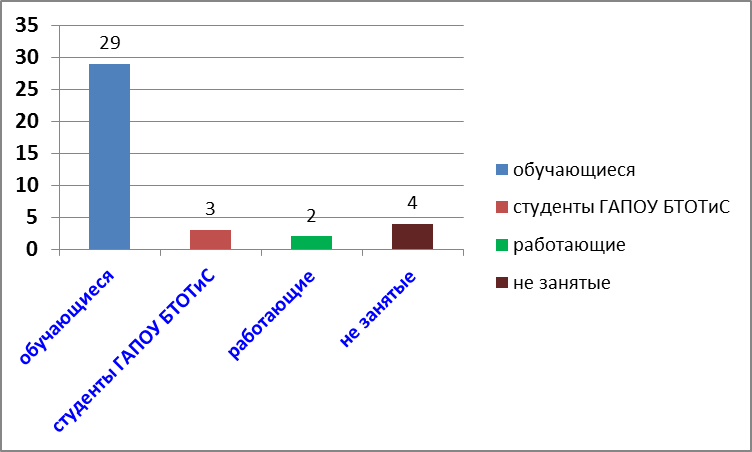 Не занятые – 4 чел.	76,3 % подростков от общего количества, состоящих на учете, являются обучающимися образовательных организаций.	Приоритетным направлением работы КДНиЗП остается профилактика безнадзорности и правонарушений среди несовершеннолетних, социально негативных явлений, оказание своевременной помощи семьям и детям, оказавшимся в трудной жизненной ситуации. Для реализации данных задач комиссией по делам несовершеннолетних и защите их прав разработана муниципальная  программа  «Профилактика безнадзорности и правонарушений несовершеннолетних в Слюдянском муниципальном районе».  В соответствии с программой в  2020 году из бюджета района на проведение мероприятий было предусмотрено 274 000 рублей. По итогам года по программе израсходовано 273 763,84 рублей.В целях профилактики безнадзорности, правонарушений и преступлений несовершеннолетних в 2020 году проведен ряд мероприятий:1) На базе Межпоселенческой центральной библиотеки в рамках правового клуба «Россию строить молодым» проведено мероприятие для несовершеннолетних осужденных, а также подопечных, состоящих на различных видах учетах  в органах и учреждениях Слюдянского муниципального района за совершение правонарушений и преступлений, направленное на профилактику девиантного поведения среди юношества и молодежи «Преступления против личности, общества, власти». 	2) Проведено межведомственное профилактическое мероприятие «Сохрани ребенку жизнь». Во время проведения ОМПМ «Сохрани ребенку жизнь» посещены семьи, находящиеся в социально опасном положении, в которых проживают малолетние дети. Охвачены семьи и проживающие в отдаленных территориях (п.Байкал, п.Новоснежная, п.Тибельти, п.Андриановская, п.Ангасолка и т.д.).Всего посещено 93 семьи. Совместно с волонтерами района была проведена акция по сбору вещей. Жители района приносили в КДНиЗП одежду, посуду, игрушки. Все собранные вещи были переданы нуждающимся во время проведения акции. Всего такую помощь получило более 60 человек. Кроме того, в рамках программы «Профилактика безнадзорности и правонарушений несовершеннолетних МО Слюдянский район» были приобретены сладкие подарки, которые также раздавались детям во время посещения семей. В рамках акции было помещено в детское отделение ОГБУЗ СРБ всего 5 детей из 2 семей, находящихся в трудной жизненной ситуации. Дети помещены по актам ПДН, в последующем все дети были возвращены в биологические семьи. 3) В МБУ «Межпоселенческая центральная библиотека Слюдянского района» проведено мероприятие «Безопасность детства» для обучающихся школ района, в том числе состоящих на различных видах учета, на котором сотрудники ОНД по Слюдянскому району рассказали ребятам как вести себя при пожаре.4) Проведено мониторинговое исследование по вопросам занятости несовершеннолетних, состоящих на различных видах учета, обучающихся в образовательных организациях района. По состоянию на март 2020 года в образовательных организациях Слюдянского муниципального района обучается 5081 детей, из них на профилактических учетах состоит 51 ребенок, что составляет 1,1 %. В КДН состоят - 37 детей, в ГДН – 32 ребенка, на внутришкольном учете - 51 несовершеннолетний. На каждого несовершеннолетнего состоящего на учете образовательной организацией ведется индивидуальная программа сопровождения.5) Проведена благотворительная акция по сбору средств на приобретение продуктов питания для оказания помощи семьям, оказавшимся в трудной жизненной ситуации, в связи с распространением коронавирусной инфекции. Всего приобретено 34 продуктовых набора, которые переданы нуждающимся. Продуктовый набор сформирован из продуктов питания, таких как: крупы (рис, гречка), макароны, сахар, подсолнечное масло, рыбные и мясные консервы, молоко, печенье, конфеты и т.д. Кроме того, нуждающимся семьям, имеющим детей в возрасте от 5 мес. до 1 года, выданы молочные детские каши, переданные КДНиЗП Общероссийской общественной организацией «Российский красный крест». Всего выдано 144 пачки каши. Помощь получили 30 семей.6) С целью выявления нарушений противопожарной безопасности и оказания содействия в их устранении  проведены рейдовые мероприятия. В ходе рейдовых мероприятий посещены семьи, состоящие на учете в Банке данных о семьях и несовершеннолетних, находящихся в социально опасном положении, Иркутской области,  определены семьи, нуждающиеся в оказании экстренной помощи. Всего посещено 95 семей. Выявлено 16 семей, нуждающихся в оказании помощи, которая будет оказана в плановом порядке. 30.06.2020 года произведена замена прибора учета электроэнергии и прилегающих приборов в семье, проживающей в д.Быстрая за счет бюджетных и внебюджетных средств. Двум семьям (д.Тибельти) в июле 2020 года оказана материальная помощь на ремонт печи. 	7) В преддверии «Дня знаний» на территории Слюдянского муниципального района традиционно по инициативе КДНиЗП прошла акция «Соберем ребенка в школу», главной целью которой является создание оптимальных условий для получения образования несовершеннолетними, детьми и подростками в Слюдянском муниципальном районе,  проживающими в семьях, находящихся  в трудной жизненной ситуации. В рамках акции оказывалась материальная поддержка малообеспеченным, многодетным семьям в подготовке к началу нового учебного года путем оказания помощи в приобретении школьных принадлежностей; оказывалась помощь детям из малообеспеченных семей,  семьям, состоящим на профилактическом  учете в органах внутренних дел, в Банке данных СОП. В рамках реализации муниципальной программы  «Профилактика безнадзорности и правонарушений несовершеннолетних» в 2020 году приобретено 155 канцелярских наборов, которые были переданы нуждающимся семьям. 	В средствах массовой информации: газетах «Славное море», «Байкал–новости», радио «Удачное» было размещено объявление о проведении акции. Также была объявлена акция «Соберем ребенка в школу» через мессенджеры в социальных сетях.  Активное участие в проведении акции «Соберем ребенка в школу» приняла общественная организация «Совет женщин». Местные жители приносили школьные вещи (школьную форму, одежду, ранцы, обувь и т.д.). Всего такую помощь получили более 155 семей, из них 30 семей получили помощь в КДН, остальные через «Совет женщин».Совместно с «Советом женщин» Слюдянского района провели развлекательно-игровые мероприятия для детей «Дарю тепло и радость» в отдаленных населенных пунктах: п.Тибельти  приняло участие 60 детей, д.Быстрой - 35 детей, в п.Новоснежная 30 детей получили канцелярские наборы, альбомы и т.д. Одной молодой семье были вручены новые детские вещи для новорожденных, детская коляска, игрушки, детское питание и т.д.	По ходатайству КДНиЗП району оказал помощь благотворительный фонд имени Юрия Тэна, который предоставил 20 ранцев с канцелярией. Ранцы переданы первоклассникам из семей СОП. Участие в акции приняли работники Слюдянского районного суда, приобрели канцелярию для 18 воспитанников-школьников ОГКУСО «Центр помощи детям, оставшимся без попечения родителей, Слюдянского района».	8) В рамках Всероссийского дня правовой помощи детям на территории Слюдянского муниципального района по инициативе КДНиЗП проведено мероприятие в режиме видеоконференцсвязи на базе ГАПОУ «Байкальский техникум отраслевых технологий и сервиса». Мероприятие проведено для детей – сирот и детей, оставшихся без попечения родителей, с целью их правового просвещения. В мероприятии приняли участие 18 студентов техникума, относящихся к категории детей-сирот и детей, оставшихся без попечения родителей. Мероприятие прошло в формате пресс-конференции, где студенты задавали вопросы  на интересующие их темы. В основном, подростки задавали вопросы, касающиеся предоставления  жилья, положенные социальные выплаты и возможность трудоустройства после окончания техникума. 	9) Стартовал первый этап онлайн-конкурса «Уроки безопасности» для учащихся 1-4 классов, проводимого по инициативе КДНиЗП и Слюдянского ЛПП, который затрагивает вопросы безопасности при пожаре, на железной дороге, на воде, ПДД и правила поведения в быту. В конкурсе принимают участие 14 команд, которым были направлены задания и уже получены ответы. В январе 2021 года, по выходу с каникул, будет проведён 2 этап, творческий конкурс. Финансирование указанного конкурса осуществляется из средств местного бюджета по программе «Профилактика безнадзорности и правонарушений несовершеннолетних в муниципальном образовании Слюдянский район».	10) Кроме того, в рамках муниципальной программы по профилактике безнадзорности традиционно были приобретены сладкие новогодние подарки и сладости в мешок Деда Мороза для детей из семей, находящихся в социально опасном положении, семей, находящихся в трудной жизненной ситуации.  Всего приобретено 579 подарков. Все подарки переданы детям в преддверии праздников. А сладости раздавались детям во время посещения семей в рамках акции «Сохрани ребенку жизнь».      	Во исполнение Законов Иркутской области № 7-ОЗ «Об отдельных мерах по защите детей от факторов, негативно влияющих на их физическое, интеллектуальное, психическое, духовное и нравственное развитие в Иркутской области» и № 38-оз «Об административной ответственности за неисполнение отдельных мер по защите детей от факторов, негативно влияющих на их физическое, интеллектуальное, психическое, духовное и нравственное развитие в Иркутской области» комиссией проводятся межведомственные рейдовые мероприятия по местам, включенным в перечень мест, запрещенных для посещения детьми в ночное время без сопровождения родителей.	 За 12 месяцев 2020 года проведено 24 таких рейда,  в ночное время выявлено  227 подростков, все были доставлены по месту проживания и переданы родителям. Во время ночных рейдов по исполнению Закона № 7-ОЗ в обязательном порядке проверяются подростки, состоящие на учете в КДНиЗП, всего во время рейдовых мероприятий посещено 129 семей. Нарушений не выявлено.	Во исполнение Закона Иркутской области № 7-ОЗ  на территории  Слюдянского муниципального района создана постоянно действующая экспертная комиссия по определению на территории Слюдянского района мест, запрещенных для посещения детьми, а также мест, запрещенных для посещения детьми в ночное время без сопровождения родителей (лиц, их заменяющих) или лиц, осуществляющих мероприятия с участием детей, а также утверждено положение о работе экспертной комиссии. Экспертная комиссия рассматривает предложения о включении в перечень мест, запрещенных для посещения детьми. 	Перечень мест, запрещенных для посещения детьми, а также мест, запрещенных для посещения детьми в ночное время без сопровождения родителей (лиц, их заменяющих) или лиц, осуществляющих мероприятия с участием детей, на территории Слюдянского муниципального района утвержден решением Думы Слюдянского муниципального  района от 27.08.2020 года  № 33 – VII рд. При выявлении новых объектов они вносятся в перечень запрещенных мест. 	В настоящее время в перечень включены 44 объекта, запрещенных для посещения детьми на территории Слюдянского муниципального района.	В целях пресечения возможного доступа несовершеннолетних к запрещенным местам, КДНиЗП в рамках муниципальной программы «Профилактика безнадзорности и правонарушений несовершеннолетних МО Слюдянский район» изготовлены информационные баннеры, которые размещены на всех запрещенных объектах. КДНиЗП во взаимодействии с другими субъектами системы профилактики безнадзорности и правонарушений несовершеннолетних в плановом порядке проводятся рейдовые мероприятия по запрещенным объектам (объектам незавершенного строительства, зданиям и сооружениям, эксплуатация которых прекращена и т.д.). Родители подростков, которые выявляются в запрещенных местах, привлекаются к административной ответственности по ст.3 ч.1 Закона Иркутской области № 38-ОЗ, к ним применяются штрафные санкции. Так, в 2018 году на запрещенных объектах было выявлено 11 подростков, в 2019 году – 4. За 12 месяцев 2020 года  выявлено 3 ребенка (г.Байкальск).  	В отношении родителей специалистами КДНиЗП за 2020 год составлено 223  протокола об административных правонарушениях. Всего в 2020 году привлечено  ст.3 ЗИО № 38-ОЗ 215 родителей. Наложено штрафов на общую сумму 68200 рублей. С семьями, находящимися в социально опасном положении,  субъекты системы профилактики безнадзорности и правонарушений несовершеннолетних Слюдянского района осуществляют взаимодействие  в соответствии Порядком взаимодействия  органов и учреждений системы профилактики безнадзорности и правонарушений несовершеннолетних по организации индивидуальной профилактической работы в отношении несовершеннолетних и семей, находящихся в социально опасном положении. В соответствии с Порядком  в КДНиЗП  поступает информация  о семьях, предположительно находящихся в социально опасном положении. Информация фиксируется в журнале первичного учета семей и несовершеннолетних, предположительно находящихся в социально опасном положении. За 12 месяцев 2020 года в журнале зарегистрировано 42 сообщения, их них из ОГБУЗ СРБ поступило 5 сообщений, УНК – 3, от жителей района –3, из ЦПД других МО – 4, ЦПД Слюдянского района - 4, ОГБУЗ ИГПЦ – 3, отдела опеки и попечительства граждан по Слюдянскому району - 9 сообщений, из ОМВД – 5 сообщений, из школ района – 4, прокуратура- 1, КЦСОН – 1. Из 42 сообщений в 2020 году поставлено на учет 20 семей, всего в 2020 году поставлено на учет 43 семьи. Остальные семьи поставлены на учет по результатам рассмотрения дел об административных правонарушениях по ст.5.35 ч.1 КоАП РФ. По состоянию на 01.01.2021 года  на учете в Банке данных СОП состоит 85 семей, в которых проживает 194 ребенка.По каждой семье, поставленной на учет, назначен ответственный субъект профилактики, составлен комплексный межведомственный план ИПР.В 2020 году снято с учета 53 семьи: из них в связи с исправлением ситуации в семье – 39,  в связи с лишением родительских прав –5, в связи со сменой жительства – 4, по иным обстоятельствам -5.Основное направление учреждений системы профилактики безнадзорности правонарушений несовершеннолетних в работе с семьями высокого социального риска - это сохранение биологической семьи для ребёнка и оказание всесторонней помощи семье для создания благоприятных условий проживания, воспитания и развития ребёнка. С целью оказания помощи родителям, все семьи приняты на социальный патронаж отделением помощи семьи и детям, а также ежемесячно посещаются членами КДНиЗП.  Все семьи, состоящие на учете, находятся под постоянным контролем специалистов учреждений системы профилактики, в соответствии с комплексным планом мероприятий им оказывается необходимая социальная, материальная, консультативная, юридическая  помощь. Кроме того, постоянно в комиссию за помощью обращаются семьи, находящиеся в трудной жизненной ситуации, которым также оказывается посильная помощь. Оказывается помощь родителям и несовершеннолетним в получении документов, удостоверяющих личность, в регистрации. Оказывается помощь в сборе документов на получение материальной помощи по программе «Социальная поддержка населения муниципального образования Слюдянский район». По ходатайству комиссии в рамках реализации программы выделена адресная материальная помощь в размере 5000 рублей семьям, находящимся в социально опасном положении, в 2020 году такую помощь получили 15 семей. Кроме того, комиссией организован сбор вещей, бывших в употреблении. Постоянно в комиссию жители района приносят одежду, детские вещи, игрушки, книги, посуду, которая раздается нуждающимся семьям, состоящим на учете в КДНиЗП. За 2020 год помощь оказана 138 семьям.Результат совместной работы КДНиЗП во взаимодействии с органами и учреждениями системы профилактики безнадзорности и правонарушений несовершеннолетних – снижение подростковой преступности на территории района.По территориям:	Развитие Слюдянского района осуществляется в рамках выработанных Стратегией социально-экономического развития Слюдянского муниципального района целей, задач, направлений, реализующихся поэтапно. В настоящее время Слюдянский район находится на 1 этапе реализации Стратегии социально-экономического развития (2019-2024 годы) – «Активация», предусматривающий диверсификацию экономики и социальное строительство. На достижение данных векторов развития администрацией района были направлены основные усилия в 2020 году, а так же политика финансовых расходов.      	Достижение цели и задач Стратегии социально-экономического развития осуществляется за счет реализации 68 проектов Плана мероприятий по реализации Стратегии в рамках 18 муниципальных программ района. Все цели и задачи Стратегии синхронизируются с национальными проектами Российской Федерации и Иркутской области. 	Отчет о ходе реализации в 2020 году Плана мероприятий по реализации Стратегии социально-экономического развития Слюдянского муниципального района представлен в Приложении № 1.СОЦИАЛЬНОЕ СТРОИТЕЛЬСТВО	В рамках достижения основной цели Стратегии социально-экономического развития Слюдянского района (далее- Стратегия) – повышение человеческого капитала на основе социально-ориентированного типа экономического развития, одной из задач определено – обеспечение достойных условий жизни населения района, главным итогом работы над которой должна стать стабильно-позитивная демография.	Для этого администрацией Слюдянского района и ее структурными подразделениями в 2020 году была проделана работа в рамках «социального строительства», направленная на достижение указанных целей, задач и результатов. Большинство мероприятий было реализовано в рамках Плана мероприятий по реализации Стратегии социально-экономического развития  на 2020 год.В целях реализации мероприятия по строительству школы на 725 мест в микрорайоне «Рудоуправление» г. Слюдянка администрацией муниципального района разработана проектно-сметная документация, получены положительные заключения государственной экологической экспертизы, проектной документации и результатов инженерных изысканий, достоверности определения сметной стоимости строительства.В соответствии с требованиями Градостроительного кодекса и условиями соглашения о предоставлении субсидии местному бюджету из областного бюджета администрацией муниципального образования Слюдянский район заключены муниципальные контракты: - с ООО «Домострой Профи» заключен муниципальный контракт №3587-ЭА/19 от 27 августа 2019г. на строительство объекта капитального строительства: «Школа на 725 мест в микрорайоне «Рудоуправление» г. Слюдянка на сумму – 786 498 660,00 рублей. За 2020г. освоено 223 346 271,6 рублей из предусмотренных – 247 714 600 рублей. Т.е. не освоен  объем денежных средств – 24 368 328,4 рублей (из них областных - 21 931 501,46 рублей).  Причиной не освоения денежных средств является возникновение форс-мажорных обстоятельств, а именно в связи с введением ограничительных мер согласно Указу Президента РФ от 25.03.2020г. №206 «Об объявлении в Российской Федерации нерабочих дней», от 02.04.2020г. №239 «О мерах по обеспечению санитарно-эпидемиологического благополучия населения на территории Российской Федерации в связи с распространением новой коронавирусной инфекции (COVID-19); Указу Губернатора Иркутской области от 18 марта 2020 года №59-уг; Постановлению Главного государственного санитарного врача Российской Федерации от 18.03.2020г. №7 «Об обеспечении режима изоляции в целях предотвращения COVID-19» Санитарно-эпидемиологическим правилам СП 3.1.3597-20 «Профилактика новой короновирусной инфекции (COVID-19)» на объекте строительства в период 2020г. имелся дефицит рабочей силы. - с ООО «Климатическое оборудование Профи» заключен муниципальный контракт №ЭА-60/10.19 от 14 октября 2019г. на осуществление строительного контроля по объекту капитального строительства: «Школа на 725 мест в микрорайоне «Рудоуправление» г.Слюдянка на сумму – 2 084 712,50 рублей.  За 2020г. освоено –  181 369,98 рублей из предусмотренных –  237 657,23рублей. Денежные средства не освоены в размере – 56 287,25 рублей по причине не исполнения подрядчиком условий муниципального контракта, отсутствия факта оказания услуги.                                                                   - с ООО «Центр проектно-изыскательских и строительно-реставрационных работ «ВестЛайн» заключен муниципальный контракт №ЕД-63/09.2019 от 30 сентября 2019г. на осуществление авторского надзора по объекту капитального строительства: «Школа на 725 мест в микрорайоне «Рудоуправление» г.Слюдянка на сумму – 1 370 380 рублей. За 2020г. освоение составляет 100% – 156 220 рублей.Период строительства объекта капитального строительства составляет с 27 августа 2019г. по 31 октября 2021г.В составе проекта школы на 725 мест:  8 блоков.В 2020г. по строительству  объекта выполнены следующие работы:Здание школы выполнено на 20 %, в том числе  практически все цокольные этажи, часть первого этажа, выполнены наружные сети электроснабжения, тепло-водоснабжения, канализации. Выполнены на 60% работы по противопожарной емкости. Произведена поставка материалов и оборудования на строительную площадку для выполнения общестроительных работ. В период 2020 год  за счёт средств субсидии из областного бюджета местным бюджетам в целях софинансирования расходных обязательств муниципальных образований Иркутской области на реализацию мероприятий перечня проектов народных инициатив выполнено три мероприятия по капитальному ремонту учреждений Слюдянского района на сумму – 2 593, 56 тысяч рублей, а именно:Капитальный ремонт силовых и осветительных сетей в здании МБУДО «Детская школа искусств г. Слюдянки»;Капитальный ремонт кровли в здании МБУДО «Дом детского творчества г. Байкальска»;Капитальный ремонт силовых и осветительных сетей в здании МБУДО «Дом детского творчества г. Слюдянки».За счёт средств субсидии, предоставляемой из областного бюджета местному бюджету в рамках государственной программы Иркутской области «Развитие образования на 2019-2024г.» выполнено 11 мероприятий в 7 учреждениях по выборочному капитальному ремонту учреждений Слюдянского района на сумму – 20 751,4 тысяч рублей (в том числе средства местного бюджета составили 1 867,8 тыс. рублей), что на 9 649 тыс. руб. выше  расходов 2019 года, а именно:Капитальный ремонт (замена заполнений оконных проёмов) в здании МБДОУ "Теремок" №3 г. Байкальск;Капитальный ремонт кровли здания МБОУ СОШ № 49 г. Слюдянка;Капитальный ремонт силовых и осветительных сетей в здании МБОУ СОШ № 49 г. Слюдянка;Капитальный ремонт кровли здания МБОУ «НШДС № 14»  г. Байкальска;Капитальный ремонт (замена заполнений оконных проёмов) в здании МБОУ НШДС № 14  г. Байкальск;Капитальный ремонт силовых и осветительных сетей в здании МБДОУ «Детский сад № 2» г. Байкальск;Капитальный ремонт (замена заполнений оконных проемов) в здании МБОУ НШДС № 13 г.Байкальск;Капитальный ремонт силовых и осветительных сетей в здании МБОУ НШДС №16 г.Байкальск;Капитальный  ремонт (замена заполнений оконных проемов) в здании МБОУ НШДС № 16 г. Байкальска;Капитальный ремонт кровли здания МБОУ НШДС № 16 г.Байкальск;Капитальный ремонт силовых и осветительных сетей в зданиях школы и учебно-производственной мастерской  МБОУ СОШ № 4 г. Слюдянка.Информация о финансировании учреждений на капитальные и текущие ремонты по учреждениям Слюдянского муниципального района за период 2012-2020 годы представлена в таблице:Информация о финансировании учреждений на капитальные и текущие ремонты по учреждениям Слюдянского муниципального районаНа протяжении последних 4-х лет в конце календарного года мэром района образовательным учреждениям выделяется «новогодняя премия» за качественную и продуктивную работу. Не стал исключением 2020 год. По результатам работы образовательным учреждениям была направлена сумма в размере 2 640 000,00 рублей. В связи со сложившейся эпидемиологической ситуацией, связанной с распространением CoViD-19 и выполнения требований Роспотребнадзора, все средства были потрачены на приобретение рециркуляторов. Всего в 2020 году на выполнение требований Роспотребнадзора в связи со сложившейся эпидемиологической ситуацией, связанной с распространением CoViD-19, из средств местного бюджета было направлено 4 655 330,00 рублей. Были приобретены рециркуляторы, локтевые дозаторы, дезинфицирующие средства, бесконтактные термометры. Были приобретены ткань и фурнитура и силами педагогического персонала МБОУ СОШ № 4 г. Слюдянки, МБОУ СОШ № 11 г. Байкальска, МБУ ДО ДДТ г.Слюдянки, МБУ ДО ДДТ г. Байкальска и работниками дошкольных учреждений было сшито более 5000 масок.В рамках реализации мероприятий перечня проектов народных инициатив производилось укрепление материально-технической базы образовательных учреждений на сумму 4 833 842,08 рублей. Так, в образовательные учреждения приобретено кухонное оборудование (картофелечистки, электроплиты, электросковороды, холодильники, весы, разделочные столы и т.д.), мебель (кровати раскладные детские, кровати детские, сушильные шкафы, столы, шкафы), соответствующее оборудование для агрокласса на базе школы № 12 г. Байкальска, мебель в базовые центры цифрового и гуманитарного профилей «Точка роста» в рамках реализации регионального проекта «Современная школа» национального проекта «Образование» в образовательных учреждениях МБОУ СОШ № 2 г.Слюдянки, МБОУ СОШ № 10, МБОУ СОШ № 11, полностью обновили мебель в сельских библиотеках.Также были приобретены два микроавтобуса в муниципальную собственность для организации обеспечения населения услугами культуры и образования на сумму  4 528 000 рублей в рамках народных инициатив и 2 автобуса для обеспечения безопасности школьных перевозок и ежедневного подвоза, обучающихся к месту обучения и обратно в МБОУ ООШ № 1 г.Слюдянка и МБОУ СОШ № 12 на сумму 4 015 000,00 рублей (областная субсидия), в том числе средства районного бюджета 547 900,00 рублей.  В рамках мероприятия предоставлены из областного бюджета в 2020 году бюджету муниципального образования Слюдянский район субсидии в целях софинансирования расходных обязательств муниципальных образований Иркутской области на приобретение средств обучения и воспитания (мебели для занятий в учебных классах), необходимых для оснащения муниципальных общеобразовательных организаций в Иркутской области.  За счет предоставленной субсидии была произведена поставка учебной мебели для МБОУ СОШ № 49 и МБОУ СОШ № 50. Общая сумма мероприятия составила 4 560 985,74 рублей, в том числе средства районного бюджета 410 536,79 рублей.В рамках мероприятия предоставлены из областного бюджета в 2020 году бюджету муниципального образования Слюдянский район субсидии из областного бюджета местным бюджетам в целях софинансирования расходных обязательств муниципальных образований Иркутской области на развитие домов культуры. Для оснащения ДК «Перевал» г. Слюдянка были приобретены декорации и сценические постановочные средства, аэродекорации и электрический компрессор, светодиодные прожектора, микшерские пульты, модуль расширения для микшерской системы, микрофоны, видеокамеры и фотоаппараты, стулья для залов. Общая сумма мероприятия составила 1 378 600,00 рублей, в том числе средства районного бюджета 124 100,00 рублей.В рамках мероприятия предоставлены из областного бюджета в 2020 году бюджету муниципального образования Слюдянский район субсидии в целях софинансирования расходных обязательств муниципальных образований Иркутской области на приобретение спортивного оборудования и инвентаря для оснащения муниципальных организаций, осуществляющих деятельность в сфере физической культуры и спорта. МБОУ ДО ДЮСШ г.Байкальска приобрели лыжи спортивно-беговые, ботинки лыжные, лыжероллеры, МБОУ ДО ДЮСШ г. Слюдянки приобрели тренажеры, шлемы для бокса, мячи футбольные, кольца баскетбольные. Общая сумма мероприятия составила 533 146,00 рублей, в том числе средства районного бюджета 47 983,00 рублей.В целях участия в региональных и национальных проектах администрацией Слюдянского муниципального проводится работа по разработке проектно-сметной документации. Так, в 2020 году была продолжена работа в данном направлении по нескольким объектам.Завершение строительства спортивно-оздоровительного комплекса в г. Слюдянка.Между администрацией муниципального образования Слюдянский район и ООО «Генпроект» 30.12.2019 г. заключен муниципальный контракт на корректировку проекта строительства 2-й очереди спортивно-оздоровительного комплекса в г. Слюдянка на сумму – 5 000 000 рублей.Корректировка проекта завершения строительства спортивно-оздоровительного комплекса в г. Слюдянка необходима в связи с изменениями условий областной программы (стоимость строительства до 100 млн. рублей и применение отечественного оборудования), а также по причине изменения строительных нормативов и истечением срока действия положительных заключений экспертиз.Срок выполнения работ по контракту составляет 180 календарных дней. На текущую дату выполнены и оплачены работы по инженерным изысканиям, обмерным и обследовательским работам на сумму – 1 500 000 рублей и работы по разработке проектно-сметной документации в объеме - 1 500 000 рублей.Срок окончания проведения экологической экспертизы  проектной документации - до 28.03.2021г. После проектно-сметная документация будет направлена в строительную экспертизу. Жилое здание, расположенное по адресу: г. Байкальск, м-н Гагарина, д. 151Б.Администрацией муниципального образования Слюдянский район 12.12.2012г. приобретен у ОАО «БЦБК» объект незавершенного строительства – здание для формирования муниципального специализированного жилищного фонда МО Слюдянский район, расположенное по адресу: г. Байкальск, м-н Гагарина, д. 151БЗдание 3-х этажное кирпичное, имеется подвальное помещение, общей площадью – 1182,6м2.  Коробка здания полностью возведена под кровлю, тепловой контур закрыт, вставлены окна, наружные двери. Между администрацией муниципального образования Слюдянский район и ООО «Домострой Профи» 13.02.2019г. заключен муниципальный контракт на разработку проектно-сметной документации на жилое здание, расположенное по адресу: г. Байкальск, м-н Гагарина, д. 151Б. Проектом предусматриваются 20 квартир: - 12 – однокомнатных квартир;- 7 -  двухкомнатных квартир;- 1 – трехкомнатная квартира;А также общественное помещение на 1-ом этаже под размещение медпункта.В поселениях Слюдянского района на текущую дату на учете в качестве нуждающихся в улучшении жилищных условий, получения жилья состоит порядка 150 работников бюджетной сферы.В настоящее время проектная документация разработана, стоимость строительства составляет в ценах 3 квартала 2019г. – 53 138,50 тыс. рублей.В 2021г. будут получены заключения экспертиз: экологической, строительной по проектной документации и достоверности определения сметной стоимости.	На оплату контракта по  разработке и проведению экологической экспертизы проектной документации на жилое здание, расположенное по адресу г. Байкальск, мкр Гагарина 151б  в 2021 году  запланировано  2 224 тыс. рублей. 	        На разработку проектной документации на капитальный ремонт автомобильной дороги "Проезд к рекреационной зоне" (район п. Новоснежная) в 2020 году направлено 630 тыс. рублей. В 2021 году  за счет средств спонсорской помощи от ИП Шевченко Е.А. запланировано 2 631,4 тыс. рублей.  Строительство моста через р. Снежная п. Новоснежная Место расположение объекта: Иркутская область, Слюдянский район, посёлок Новоснежная, р.Снежная, объект размещен на водотоке, расположенном  на  территориях двух Субъектов Российской Федерации – Иркутская область, Р. Бурятия.Данные об объекте недвижимости: назначение объекта – пешеходный переход (навесной мост) над водным объектом (рекой Снежная) от п. Новоснежная (Слюдянский район, Иркутская область) до п. Выдрино (Кабанский район, Р.Бурятия); год постройки – не установлен (ориентировочно более 50-60 лет), собственник объекта – отсутствует,  эксплуатирующая организация – отсутствует). 	В 2012 году администрацией Новоснежнинского муниципального образования был выполнен сметный расчет стоимости проектно-изыскательских работ на строительство моста через р. Снежная в поселке Новоснежная  Слюдянского района Иркутской области (исполнитель работ ООО «РосСервисПроект», г. Иркутск). Согласно положительному заключению Агентства государственной экспертизы в строительстве Иркутской области № 0383-12/97-37-1181 от 29.05.2012 г. сметная стоимость  проектно-изыскательских работ составила  – 3 349,60 тыс. руб., в том числе 293,83 тыс. руб. (без НДС) плата за экспертизу, уровень цен – 1 квартал 2012 г.	Согласно разработанной ООО «РосСервисПроект» проектно-сметной документации (ПСД) - сводный сметный расчет стоимости строительства наземного пешеходного перехода через р. Снежная в п. Новоснежная Слюдянского района Иркутской области составляет 41 435,91 тыс. руб. с учетом НДС (18%) в ценах 1 квартала 2013 года.В декабре 2020г. администрацией Слюдянского района начата процедура торгов по выбору подрядной организации на корректировку проектной документации по строительству надземного пешеходного моста через р.Снежная в п.Новоснежная Слюдянского района Иркутской области». Срок выполнения работ 230 календарных дней с момента заключения муниципального контракта. В период 2021г. работы по корректировке проектно-сметной документации будут выполнены. На эти работы запланировано в бюджете района в 2021 году 4 147,9 тыс. рублей.Капитальный ремонт учреждений социальной сферы Слюдянского района.За период 2020г. разработана проектно-сметная документация на 18 мероприятий по капитальному ремонту учреждений социальной сферы Слюдянского района. Получены положительные заключения экспертизы в части проверки достоверности определения сметной стоимости по 17-ти мероприятиям на сумму – 68 811,03 тыс. рублей, а именно:- Капитальный ремонт фасада здания и кровли пристроя муниципального бюджетного общеобразовательного учреждения средняя общеобразовательная школа №2 г. Слюдянка;- Капитальный ремонт силовых и осветительных сетей в здании муниципального бюджетного учреждения «Межпоселенческая центральная библиотека Слюдянского района» г. Слюдянка;- Капитальный ремонт кровли здания муниципального бюджетного учреждения «Межпоселенческая центральная библиотека Слюдянского района»  г. Слюдянка;- Капитальный ремонт (замена оконных и дверных заполнений) в здании муниципального бюджетного общеобразовательного учреждения «Начальная школа-детский сад № 17» п. Солзан;- Капитальный ремонт фасада и окон в здании муниципального бюджетного дошкольного образовательного учреждения «Детский сад общеразвивающего вида № 6 г. Слюдянка»;- Капитальный ремонт тепловых сетей муниципального бюджетного общеобразовательного учреждения средняя общеобразовательная школа № 49 г. Слюдянки;- Капитальный ремонт фасада здания муниципального бюджетного учреждения дополнительного образования «Детская школа искусств г. Слюдянки;- Капитальный ремонт (замена дверных заполнений) в здании муниципального бюджетного общеобразовательного учреждения «Начальная школа-детский сад № 17» п.Солзан;- Капитальный ремонт фасада здания муниципального бюджетного общеобразовательного учреждения «Средняя общеобразовательная школа № 11» г.Байкальск;- Капитальный ремонт наружных и внутренних сетей канализации муниципального бюджетного дошкольного образовательного учреждения «Детский сад общеразвивающего вида № 6 г. Слюдянка»;- Капитальный ремонт фасада здания муниципального бюджетного общеобразовательного учреждения средняя общеобразовательная школа № 49 г.Слюдянка;- Капитальный ремонт фасада здания муниципального бюджетного общеобразовательного учреждения «Средняя общеобразовательная школа № 10» г. Байкальск;- Капитальный ремонт силовых и осветительных сетей в здании МБУ СОШ № 12 г.Байкальск;- Капитальный ремонт силовых и осветительных сетей в здании МБДОУ «Детский сад общеразвивающего вида № 6» г. Слюдянка;- Капитальный ремонт силовых и осветительных сетей в здании муниципального бюджетного общеобразовательного учреждения средняя общеобразовательная школа № 2 г. Слюдянка;- Капитальный ремонт силовых и осветительных сетей в здании МБУ СОШ № 50 г.Слюдянка;- Капитальный ремонт силовых и осветительных сетей здания муниципального бюджетного общеобразовательного учреждения "Средняя общеобразовательная школа №11" г. Байкальск.По одному мероприятию: капитальный ремонт фасада здания муниципального бюджетного учреждения дополнительного образования «Детская школа искусств г. Слюдянки» положительное заключение будет получено в период 2021г.Кроме того, в 2021 году планируется направление денежных средств:- на разработку проектной документации на строительство объекта: Электроснабжение садоводческих некоммерческих товариществ, расположенных на территории Байкальского муниципального образования (СНТ "Бабха-1", СНТ "Бабха-2", СНТ "Солзан", СНТ "Южный", СНТ "Горный-Байкал" и СНТ "Строитель"). Объем планируемых   бюджетных ассигнований из бюджета Байкальского МО составляет 466,6 тыс. рублей.-  на строительство Дома культуры р.п. Култук со спортивным залом. В соответствии с распоряжением Министерства строительства  и дорожного хозяйства Иркутской области от 12 августа 2020 года объект включен в рейтинг муниципальных образований, которым при наличии источников финансирования будет предоставляться субсидия на строительство. Необходимый объем средств составляет 118 199 тыс. рублей.В 2020 году администрация Слюдянского района продолжила реализовывать проект «Агрошкола» в школе № 49 (г. Слюдянка) начатый в 2018 году. Полностью укомплектовано рассадное отделение, мощностью на 3-5 тыс. саженцев.  Приобретены материалы: кашпо, семена цветочных культур, земляной грунт.  Учащиеся школы, собственными силами вырастили 2 тыс. штук рассады цветов для озеленения, благоустройства территории г. Слюдянка и  собственных нужд,  на вырученные денежные средства  в размере 18000 рублей, приобрели муляж разборного автомата для уроков основы безопасности жизнедеятельности. Приобретена дополнительно емкость для  системы аквапоника объемом 1000 литров, наполнена сазанами (промышленная аквакультура).    В рамках муниципального национального проекта «Успех каждого ребенка» и программы «Народные инициативы» в 2020 году на базе МБОУ СОШ № 12 организована муниципальная пилотная площадка агробизнес-образования «Вертикальное растениеводство» проекта «Агрошкола».Модуль включает такие объекты: «Студия фитодизайна» и «Вертикальный клубничный модульный сад». Реализуемая модель «Студия фитодизайна» выполняется по технологии  «живая стена » или «фитостена». Для организации стены из живых растений в фойе школы приобретены вертикальные модули с интерьерным освещением и капельным поливом, также установлен питьевой фонтан.  Кабинет биологии оборудован модульными столами на 10 рабочих мест,  проектором,   1 цифровым и  4 оптическими  микроскопами, наглядным пособием для занятий внеурочной деятельностью, так же приобретены и размещены  настенные фитомодули с капельным поливом. Модуль «Вертикальный клубничный сад» -  вариант вертикального озеленения, совмещенный с выращиванием сельскохозяйственной ягодной культуры, главным образом возделываемой в г. Байкальске благодаря особенным климатическим условиям. В целях реализации данного направления в кабинете химии организовано рассадное отделение для выращивания рассады земляники (часть кабинета отгорожена стеклопакетами). Приобретены мебельные шкафы, грунт, установлено фитоосвещение. Для организации вертикальных клубничных садов на территории школы, приобретены материалы для ограждения зоны сада, вертикальные фитомодули, сопутствующие материалы для ухода за растениями.Целью данного проекта является создание системы непрерывного агробизнесобразования, способствующего формированию у обучающихся комплекса профессиональных и предпринимательских компетенций, устойчивой мотивации на самореализацию в условиях сельского социума, готовности к осознанному выбору профессии, специальности, к продолжению образования и продуктивной трудовой деятельности. Данный проект реализуется на уровнях начального общего образования, основного общего образования, среднего общего образования.В 2020 году осуществлялась работа с учащимися 5-7 классов в рамках ведения курсов дополнительного образования (249 учащихся).  Организована работа групп учащихся с целью организации исследовательской деятельности: «Зелёный огород на окне», «Изучение условий для выращивания цветочной рассады», «Выращивание петрушки и укропа в домашних условиях», «Изучение скорости прорастания семян салата в различных условиях», «Условия выращивания клубники из семян», «Апробирование разных сортов клубники», «Ландшафтный дизайн на пришкольном участке».Планируется работа с учащимися 4–9 классов в рамках ведения курсов дополнительного образования («Занимательная биология», «Агробизнес»).Школа активно сотрудничает с Иркутским государственным аграрным университетом, Аграрным техникумом, Ботаническим садом.Муниципальный проект рассчитан на два года. На этапе завершения планируется создание агробизнес-школы, предметом деятельности которой станет участие в развитии системы агрообразования Слюдянского муниципального района. По инициативе администрации Слюдянского муниципального района в целях развития модели по направлению «Моделирование пищевых экопродуктов Южного Прибайкалья» заключено трехсторонние соглашение между МБОУ СОШ № 10 г. Байкальск, МКУ «Комитет по социальной политике и культуре Слюдянского муниципального района» и ФГБОУ ВО «Иркутский национальный исследовательский технический университет», в рамках которого с 2020 года организована работа в школе программы  «Технологические кружки ИРНИТУ».  В технологическом кружке ИРНИТУ «Биоинженерный центр» наряду со своей прямой функцией обучения учащихся 10-11 классов будет являться площадкой для проработки новых напитков и блюд для включения в организованное питание детей Слюдянского района в образовательных учреждениях с участием родительского актива.    Так же в рамках проекта «Агрошкола» на площадке МБОУ СОШ № 10 будут реализованы компоненты инфраструктуры модели: аптечный сад, включающий в себя рассадное отделение для выращивания лекарственных и  специальных пищевых растений; лаборатория моделирования экопродуктов Южного Прибайкалья.      В рамках федерального проекта «Современная школа» национального проекта «Образование» в 2020-2021 учебном году в Слюдянском муниципальном районе открыто три Центра образования цифрового и гуманитарного профилей «Точка роста» на базе МБОУ СОШ №10, МБОУ СОШ №11, МБОУ СОШ № 2.Центры «Точка роста» - это структурные подразделения общеобразовательных организаций, осуществляющих образовательную деятельность по основным и дополнительным общеобразовательным программ в целях формирования современных компетенций и навыков у обучающихся, в том числе по учебным предметам «Информатика», «Основы безопасности жизнедеятельности» и предметной области «Технология».В настоящее время возможность для освоения образовательных программ с использованием современных информационных технологий, средств обучения, учебного оборудования имеют 839 обучающихся.Проведены ремонтные работы, работы по материально-техническому оснащению Центров и обеспечению их оборудованием:Всего на создание точек роста направлено 5 008 815,95 руб., из них из федерального бюджета – 2 394 008, 95 руб., областного бюджета – 594 675,13 руб., местного бюджета – 2 020 131,87 руб. Так, финансирование для МБОУ СОШ № 2 г. Слюдянки составило:по федеральной программе - материально – техническое оснащение и мебель получена на сумму 595 392,00 руб.;мебель (Народные инициативы) – 195 700,00 руб.;ремонт в двух кабинетах – 738 000,00 руб.;печатный салон «Печатный экспресс»: изготовление вывесок, баннеров, стендов – 30 753,00 руб.Площадь кабинетов:1. Помещение проектной деятельности – 48,7 кв. м.;2. Кабинет формирования цифровых и гуманитарных компетенций 52 кв.м.;Центр расположен в рекреации 3 этажа – в одном помещении.Для МБОУ СОШ № 10 г. Байкальска:по федеральной программе - материально – техническое оснащение и мебель на сумму 865 383,95 руб.;мебель (Народные инициативы) – 161 190,00 руб.;ремонт в двух кабинетах – 726 312,00 руб.;печатный салон «Печатный экспресс»: изготовление вывесок, баннеров, стендов – 28 688,00 руб.;Площадь кабинетов:1. Помещение проектной деятельности – 48,5 кв. м.;2. Кабинет формирования цифровых и гуманитарных компетенций 48,7 кв.м.;Центр расположен в рекреации 2 этажа – в одном помещении.Для МБОУ СОШ № 11 г. Байкальска:по федеральной программе - материально-техническое оснащение и мебель на сумму 933 233,00 руб.;мебель (народные инициативы)- 296 000 руб.;ремонт в двух кабинетах – 409 016 руб.;изготовление вывесок, стенды – 28 548 руб.;Площадь кабинетов:1.	Кабинет для проектной деятельности – 35 кв.м;2.	Кабинет формирования цифровых и гуманитарных компетенций- 58,9 кв.м;Центр расположен в рекреации 3 этажа – в одном помещении.Педагоги, задействованные на реализацию национального проекта, прошли соответствующее обучение  по  программам ОБЖ, технология и информатика.Созданное в 2019 году муниципальное автономное учреждение «Центр специализированной пищевой продукции и сервиса Слюдянского муниципального района» продолжило активную работу и в 2020 году.Основными видами деятельности организации являются:- предоставление продуктов питания и напитков в муниципальные образовательные учреждения, включающее в себя организацию общественного питания и обслуживания, составление единого меню с контролем фактической стоимости дня питания, закуп, хранение, фасовку, комплектацию и доставку продуктов питания;- оптовая торговля молочными продуктами;- деятельность по производству строительных специализированных работ в муниципальных учреждениях, производство электромонтажных, санитарно – технических работ и др.В 2020 году в целях размещения производств по производству продуктов питания для образовательных учреждений в здании, расположенном по адресу: г. Слюдянка, ул. Гранитная, дом 3 «Б», силами хозяйственной группы МАУ ««Центр специализированной пищевой продукции и сервиса»    в подвальном помещении отремонтирована канализация, заменена электрическая проводка, выполнены внутренние косметические работы, смонтирована теплоизоляция холодильных подвальных помещений.За период с 01.01.2020 по 31.12.2020 года в муниципальные бюджетные общеобразовательные учреждения было поставлено 83 689 литров молока от местного сельхозтоваропроизводителя (в 2019 году 34 914 литров молока) на общую сумму 4 645 595, 30 рублей (в 2019 году -  1 955 184 руб).    С января 2020 года вступила в действие «Программа по обеспечению бесплатным питьевым молоком обучающихся 1 – 4 классов». Количество обучающихся, получающих молоко по данной Программе, составляет 2069 человек.          В рамках реализации Соглашения, заключенного между администрацией Слюдянского муниципального района и ФГБОУ ВО «Иркутский национальный исследовательский технический университет», организовано производство  напитка  функционального назначения нового поколения, обогащенного лецитином и пектином «Ероша».Администрацией Слюдянского района  для реализации  мероприятий обеспечен:Закуп упаковочного материала – полиэтиленовые пакеты, бутылка ПЭТ; запайщик полиэтиленовых пакетов;Закуп черной смородины от населения района и СНТ. Закупочная цена сырья составила 200 рублей за 1 кг. С июля месяца по август закуплено 1300 кг.Кафедрой химии и пищевой технологии им. Профессора В.В. Тутуриной   Института высоких технологий ИРНИТУ на мощностях дочернего предприятия ООО «Энолог»  по договору давальческого сырья произведена переработка заготовленной ягоды по технологии «Живой сок» - щадящая пастеризация, отсутствие консервантов позволяющая максимально сохранить природные компоненты: витамины группы B, С, K, P, каротин; микроэлементы: калий, кальций, железо, фосфор, магний; пектин и дубильные вещества, эфирные масла. Выход продукции составил 1437 литров концентрированного сиропа обогащенного пектином, лецитином и пониженным содержанием сахара. Производителем выполнена сертификация напитка, составлена технологическая карта приготовления напитка для образовательных учреждениях. С 07 декабря 2020 года, после согласования и одобрения сотрудниками Управления Роспотребнадзора по Иркутской области, напиток включен в меню  образовательных учреждений для  детей с ограниченными возможностями, находящихся в трудной жизненной ситуации на бесплатной основе и на платной основе реализуется через буфетную сеть.     В декабре месяце 2020 года по инициативе и в целях популяризации нового инновационного напитка в родительской среде организована работа родительской группы «Здоровое питание» под руководством Н.В. Золотовой (МБОУ СОШ № 10 г. Байкальск). 24.12.2020 года проведена 1 дегустационная встреча с представителями родительского актива, на которой был представлен видеоролик о напитке «Ероша» и рассказано о его пользе.  По результатам встречи в рамках проекта "Современная школа" – «Точка Роста» смонтирован еще один видеоролик. Оба видеоролика распространены в социальных сетях, а так же в образовательных учреждениях Слюдянского района.В 2020 году достигнута договоренность с ООО «Проросток» (ИРНИИТУ) о производстве на территории  помещения, расположенного по адресу г. Слюдянка, ул. Гранитная, дом 3 «б» продукта «G-Flaxes» (джи-флаксес). Изготовление продукции предусматривается из пророщенного льна с использованием местного ягодного сырья, фиников и иннулинового сиропа.  Производство продукции  в промышленных масштабах планируется начать в 2021 году.	В 2020 году в рамках работы поселений, входящих в состав района, на проведение мероприятий по реконструкции объектов теплоснабжения, мероприятий по подготовке объектов коммунальной инфраструктуры к отопительному сезону за счет областного и местного бюджетов направлено 71 813,4 тыс. рублей, в том числе:   	Слюдянское поселение - средства направлены  на  приобретение и поставку оборудования на котельную "Центральная», заменен трубокомпрессор на КОС, замены тангенциальные песколовки на КОС, приобретены насосы - фекальный и для откачки иловых карт, а также проведен капитальный ремонт на  участках тепловых сетей в районе ж.д. №7 по ул. Бабушкина L-70м г., от ТК №3 по ул. Советская до ул. Ленина ж.д. №105 - 140 м., от ТК №1 ж.д. 16г ул. Ленина - 43м., через ТК№ 2 по ул. Вербная, до ТК №1а ул. Рябиновая -27 м.        	Байкальское поселение - средства направлены на первоочередные мероприятия по подготовке к отопительному сезону ТЭЦ г. Байкальска. На проведение капитального ремонта сооружений электроэнергетики на территории Байкальского ГП направлено 6 292,1 тыс.рублей.       	По объектам: микрорайон «Строитель», набережная  ул. Комсомольская, Речная, Железнодорожная, Строительная, Советская, пер. Березовый, Гагарина от дома № 9 до ресторана, от № 9 мимо городской бани до № 153, от № 32 до ресторана,  от № 28 мимо № 15,18, дорога от полиции до ж/д путей № Строитель, от дороги от ж/д путей до медико-санитарной части.В рамках государственной программы "Формирование современной городской среды" на 2018 - 2024 годы  из областного бюджета в сумме 5 637,8 тыс. рублей, федерального в сумме 23 784,1 тыс. рублей и средств  бюджетов Байкальского и Слюдянского муниципальных образований  на благоустройство городов направлено  30 175,3 тыс.рублей. Работы проведены по следующим объектам:- 18 730 ,9 тыс.рублей направлено на  благоустройство общественной территории Гагарина участок 1 мкд  № 175,175а до школы 12, включая мкд № 172,173,174 участок 2 мкд № 172, включая мкд № 154,156,173 г.Байкальск.- 11 444 ,4 тыс. рублей направлено благоустройство общественной территории площадь «Большая» г.Слюдянка исполнено 100% плановых назначений. 	В рамках реализации перечня народных инициатив на благоустройство направлено 10 611,2 тыс.рублей, из них на устройство тротуаров и остановочных пунктов, обустройство дворовых территорий г.Слюдянка 5 666,8 тыс.рублей, установку видиоситиборда на плошади Большая и светодиодного фонтана  г.Слюдянка 2 713,8 тыс.рублей,  установку детско-юношеской площадки  г.Слюдянка 1 350 тыс.рублей и другие работы в сумме 881 тыс.рублей.  	В связи с празднованием 75-ой  годовщины Великой отечественной войны 1941-1945 годов были отремонтированы и благоустроены 7 мемориальных сооружений на территории 7 муниципальных образований района. Объем средств направленных на указанные цели составил 2 625,8 тыс.рублей. На иные расходы  по благоустройству направлено 46 359,8 тыс. рублей, из них   - в сумме  6 936,тыс. рублей на  оплату электроэнергии на уличное освещение, техническое обслуживание и ремонт объектов уличного освещения;- в сумме  4 323,7 тыс. рублей  на благоустройство и художественное оформление  поселений (приобретение и восстановление скамеек в местах отдыха и массового пребывания людей, приобретение и установка  детских игровых площадок, малых архитектурных форм, озеленение улиц и скверов);-  в сумме  7 213,4  тыс. рублей санитарное содержание территории (содержание  кладбища, содержание и уборка территорий улиц общего пользования, площадей, работы по погрузке крупногабаритных отходов с мест накопления ТКО, оборудование контейнерных площадок);- в сумме  2 097,4 тыс. рублей на разработку проектно-сметной документации (архитектурное решение  центральной площади, обустройство территории многофункционального центра Байкальское МО),- в сумме  25 171,2 тыс. рублей на функционирование бюджетного учреждения «Благоустройство» (Слюдянское МО),И  другие  расходы в сумме 618,1 тыс. рублей ДИВЕРСИФИКАЦИЯ ЭКОНОМИКИДиверсификация относится к стратегии наступательной формы реализации. Наступательные (атакующие) формы присуще молодым сферам и организациям в ней, к каким и относится туризм и туристский бизнес Южного Прибайкалья, а также сельское хозяйство, поскольку появились они в структуре экономики Слюдянского района сравнительно недавно. Диверсификация экономики должна привести на втором этапе реализации Стратегии к устойчивой экономике.Расходы в рамках национальной экономики в консолидированном бюджете Слюдянского района составляют за 2020 год  52 279,6 тыс. рублей с приростом относительно 2019 года на +  8 570,7 тыс. рублей, из них:-   в сумме 38 404,3 тыс.рублей с приростом  6 683,2 тыс. рублей относительно 2019 года. Средства  направлены на содержание и ремонт автомобильных дорог общего пользования и сооружений, капитальный ремонт и ремонт дворовых территорий многоквартирных домов, проездов к дворовым территориям многоквартирных домов, на приобретение дорожных знаков, проектирование сети автомобильных дорог общего пользования и искусственных сооружений на них, на приобретение специализированной техники для обслуживания муниципальных дорог.Выполнены работы по ремонту автомобильных дорог, пострадавших от наводнения в 2019 году, в р.п. Култук, по ул. Школьная, ул. Горная, ул. Железнодорожная, ул. Роща, ул. Дивизионная, ул. Луговая, пер. Железнодорожный, ул. Панфилова, проезд от ул. Школьная до ул. Кирова.Ремонт автомобильных дорог по ул. Мира, ул. Лесная в п. Мангутай, по ул. Строительная, ул. Таежная, ул. Трактовая, ул. 40 лет Победы, пер. Речной, ул. Первый проезд, пр. Второй в п. Утулик Утуликского муниципального образования и другие объекты дорожного хозяйства. Для обслуживания муниципальных дорог приобретен фронтальный погрузчик (Байкальское МО) стоимостью 3 892 тыс. рублей. На ремонт автомобильных дорог общего пользования местного значения к садоводческим или огородническим некоммерческим товариществам направлено 3 544,4 тыс. рублей. Средства направлены на ремонт автомобильной дороги к СНТ «Ветеран», ремонт автомобильной дороги общего пользования СНТ «Перевал» (Слюдянское МО).Исполнение осуществлялось за счет  средств Дорожных фондов муниципальных образований района, образованных в бюджетах поселений за счет доходов от уплаты акцизов в сумме 18 183,7 тыс. рублей,  средств местных бюджетов  в сумме 16 128,6 тыс. рублей, средств народных инициатив 4 092 тыс. рублей.- в сумме 6 961,1 тыс.рублей на приведения в надлежащие состояние объектов электросетевого хозяйства садоводческим некоммерческим объединениям.            В 2020 году администрация Слюдянского района, совместно с Союзом садоводов Слюдянского района, продолжила работу, направленную на приведение в надлежащее состояние электрического хозяйства садоводческих некоммерческих товариществ Слюдянского района. В апреле месяце 2020 года был проведен конкурс среди садоводств, по результатам которого победителями стали СНТ «Березка» (г. Слюдянка) –  3 459,3 тыс.рублей, «Прибрежный» (г. Байкальск) в сумме 3 501,8 тыс.рублей.           - в сумме 1 104,9 тыс.рублей на внесение изменения в генеральные планы Утуликского и Портбайкальского поселений.	- на содействие и развитие малого бизнеса 4116,7 тыс. рублей.Кроме того:- на оказание содействия некоммерческим организациям, выражающим интересы субъектов малого и среднего предпринимательства  направлено 3 360,5 тыс. рублей, в том числе -  предоставлена субсидия МКК Фонду микрокредитования и поддержки СМСП Слюдянского района в сумме 2 000,0 тыс. рублей, - предоставлена субсидия   Ассоциации «НП «Центр содействия предпринимательству Слюдянского района»  и поддержку садоводов  в сумме  110 тыс. рублей;- на проведение мероприятий в целях популяризации малого и среднего предпринимательства направлено 1 250,5 тыс. рублей. Проведены  конкурсы: «Лучшее предприятие сферы торговли,  общественного питания, бытового обслуживания», «Лучшее оформление предприятий и учреждений города», «Масленичный пир», «На лучшее благоустройство и озеленение  объектов», «Лучший бармен 2020 года», к форуму предпринимателей  изготовлены туристические карты  г.Слюдянка (1 000 экз.), подготовлены презентационные ролики «Екатерининская набережная п.Култук, парк «Железнодорожник», проект объединения котельных г.Слюдянка  и др.;- на проектирование, создание промышленных садов направлено  252,9 тыс.рублей,-на повышение уровня использования туристского потенциала муниципального образования Слюдянский район 503,3 тыс. рублей. Проведены событийные мероприятия:фестиваля «Ледяная сказка Байкала», выставки «Байкал тур», оснащение туристическо- информационного центра г. Слюдянка, мероприятий по открытию нового туристического маршрута «Екатерининская верста на Большом Сибирском тракте» и др.-   на формирование, выполнение землеустроительных и кадастровых работ  в отношении земельных участков на территории Байкальского, Култукского городских поселений 263,3 тыс.  рублей,-  на проведение государственной экспертизы проектной документации определения сметной стоимости объекта капитального строительства дом культуры «Юбилейный»  56,1 тыс. рублей,-  на субсидирование социально-значимых пригородных маршрутов межпоселенческих перевозок пассажиров, не обеспечивающих безубыточную работу перевозчиков ООО Партнерству "Баргузин", ИП Зинурова Г.Т., ИП Велиева И.В (8 маршрутов) направлено 315,8 тыс. рублей, - исполнение переданных государственных полномочий 626,5 тыс. рублей, - на иные мероприятия направлено 430,9  тыс. рублей.Развитие аграрно-промышленного сектора экономики в Слюдянском районе – одна из основных стратегических задач территории, которая в целом включает также устойчивое развитие сельских территорий и социальной сферы района посредством осуществления мер, направленных на поддержку социальной инфраструктуры, комплексной застройки, инженерного благоустройства населенных пунктов, а также качественное питание детей Слюдянского района собственной производимой продукцией из местного сырья.С 1 января 2019 года в районе реализуется муниципальная Программа «Создание условий для развития сельскохозяйственного производства в поселениях  Слюдянского района» на 2019-2024 гг. в рамках принятой Стратегии социально-экономического развития Слюдянского муниципального  образования на период до 2030года.Главной целью программы является обеспечение  продовольственной безопасности и насыщение рынка района качественными продуктами питания, доступными всем группам населения.       Общий плановый  объем финансирования муниципальной программы из областного и местного бюджетов составил 9465100,06  рублей (областной бюджет – 7005300 рублей; местный бюджет – 2459800,06 рублей). Фактическое освоение составило 99,38 % (местный бюджет - 99,86%; областной бюджет  - 99,22%).   	В рамках подпрограммы «Развитие отрасли растениеводства» реализованы основные мероприятия: «Развитие плодово-ягодного растениеводства», «Реализация проекта «Агрошкола» на которые плановые денежные средства составили 464600 рублей, фактически освоено 464593,72, что составило 100 процентов.           С целью развития  плодово-ягодного растениеводства,  в 2020 году продолжена работа,  начатая в 2019 году в п. Новоснежная. На протяжении весенне- летнего периода посеяны в 3 этапа сидераты. По результатам  анализа отобранного образца почвы, установлено увеличение по отношению к  анализу 2019 года   содержания азота, гумуса, калия, что свидетельствует об улучшении структуры почвы.  Таким образом, на выделенном участке подготовлена почва  для закладки плодово-ягодного сада.           Сибирским институтом физиологии и биохимии растений СО РАН под руководством  научного руководителя, заведующего отделом прикладных и экспериментальных разработок, доктором сельскохозяйственных наук М.А. Раченко подготовлены методические рекомендации по выполнению практических работ по закладке сада. Рекомендации составлены с учетом климатических условий п. Новоснежная,  содержат рекомендуемые к   возделыванию породы и сорта плодово-ягодных культур, организацию территории сада, определено требуемое количество посадочного материала и  расположение на участке саженцев.   Объем финансирования мероприятия составил 253600 рублей. В 2020 году администрация Слюдянского района продолжила реализовывать проект «Агрошкола» (работу по данному направлению см. в разделе «Проекты развития в социальной сфере»).Для ведения хозяйственной деятельности крестьянские (фермерские) хозяйства имеют в наличии  на праве собственности и (или) на условиях договоров аренды земельные участки следующей площадью:              - ИП Глава КФХ Балтадонис А.С. – 220,5 га;              - ИП Глава КФХ Верхозина Т.А. – 34,7 га;              - ИП Глава КФХ Бондарь В.В. – 3,5 га.              В целях контрольных мероприятий за проведением выполненных работ ИП Главой КФХ Погожев Г.В. и ИП Главой КФХ Балтадонис А.С. по культуртехническим мероприятиям на выбывших сельскохозяйственных угодьях, вовлекаемых в сельскохозяйственный оборот, представителем Министерства сельского хозяйства Иркутской области проведена проверка, по результатам которой подписан акт о выполнении культуртехнических мероприятий на вовлекаемых угодьях. Площадь вовлекаемых в оборот земель составила 40 га.                Индивидуальный предприниматель Глава Крестьянского (фермерского) хозяйства Бондарь В.В. приступил к реализации инвестиционного проекта по выращиванию овощных культур в открытом грунте (картофель).  Введенная в оборот  пашня под посев картофелем составила 3,5 га,  урожайность – 143,94 центнера. Выращенный картофель реализован в столовую АО «Дорожник».Подпрограмма «Развитие отрасли животноводства и аквакультуры» предусматривает 3 основных мероприятия: «Развитие молочной отрасли животноводства», «Развитие мясной  отрасли животноводства», «Развитие аквакультуры».По указанным направлениям Администрация Слюдянского муниципального района оказывает сопровождение и содействие в реализации следующих инвестиционных проектов:- создание семейной животноводческой фермы молочного направления, Глава КФХ Балтадонис А.С.  В 2020 году в полном объеме освоены денежные средства, предоставленные из областного бюджета в рамках гранта в размере 4980436 рублей. Приобретены сельскохозяйственные животные, молоковоз, кормораздатчик, комбайн. Выполнены работы  по оборудованию фермы освещением, водоочисткой, вентиляцией, септиком. После модернизации фермы  (с 03.11.2020 по 31.12.2020) валовый надой молока составил  19,2 тонны, поголовье КРС - 94 головы. Итого за 2,5 года освоено 16 730 000 рублей, из них 10 000 000 рублей из областного бюджета, 6 730 000 рублей средства фермера.- создание семейной животноводческой фермы мясного направления, Глава КФХ Погожев Г. В., проект прекратил существование в связи со смертью главы;- создание семейной животноводческой фермы мясо-молочного направления, Глава КФХ Верхозина Т.А. По итогам работы за 2020 год в хозяйстве насчитывается  КРС – 37 голов, овец 25, свиней 88 голов.- создание рыбоводного участка и разведение аквакультуры в с. Тибельти             (инициатор Солонкин В.М.). Согласованы с Ангаро-Байкальским территориальным управлением Федерального агентства по рыболовству комплекс восстановительных, в том числе мелиоративных и аквакультурных мероприятий. Границы рыбоводного участка сформированы, заявка об определении границы рыбоводного участка направлена  в Министерство сельского хозяйства Иркутской области. В целях обеспечения санитарно-эпидемиологического благополучия населения в связи с распространением новой коронавирусной инфекции (COVID-19) заседание комиссии  по определению границ рыбоводных участков на территории Иркутской области   не проводилась.    Проект имеет инвестора. Все проекты реализуются или планируются к реализации в Быстринском муниципальном образовании.           Подпрограмма «Развитие рынка сельскохозяйственной продукции, сырья и продовольствия» содержит 2 основных мероприятия: «Развитие различных форм хозяйствования  в АПК», «Развитие переработки сельскохозяйственной продукции».             В 2020 году администрация Слюдянского района, совместно с Союзом садоводов Слюдянского района, продолжила работу, направленную на приведение в надлежащее состояние электрического хозяйства садоводческих некоммерческих товариществ Слюдянского района. В апреле месяце 2020 года был проведен конкурс среди садоводств, по результатам которого победителями стали СНТ «Березка» (г. Слюдянка), «Прибрежный» (г. Байкальск).           Финансовое обеспечение расходных обязательств, в целях софинансирования победителей конкурса распределились следующим образом:          Так же администрация в 2020 году в третий  раз  участвовала в конкурсе на  предоставление субсидии из областного бюджета бюджету муниципального образования Слюдянский район в целях софинансирования расходных обязательств на оказание содействия по приведению в надлежащие состояние объектов электросетевого хозяйства садоводческих некоммерческих товариществ с последующей передачей электрических сетей территориальным сетевым организациям.  По итогам конкурса бюджету Слюдянского района в 2021 году будет предоставлена субсидия в размере 6000000 рублей  для электрификации 2 СНТ.           В целях обеспечения эффективной реализации мероприятий Союз садоводов проводит с СНТ следующую работу:В целях достижения целевых показателей исполнения  планируемого значения результата использования субсидии, на постоянной основе взаимодействует с электросетевой организацией ОАО «ИЭСК»  по вопросу передачи на баланс электрических сетей СНТ.Участвует в заседаниях Координационного совета по развитию деятельности садоводческих некоммерческих объединений при администрации Слюдянского муниципального района (далее – Совет). В 2020 году состоялось 3 заседания Совета, где обсуждались следующие вопросы: с представителями  ОАО «РЖД», ОАО «ИЭСК» о непосредственном или опосредованном присоединении энергопринимающих устройств потребителей СНТ г. Слюдянка к электрическим сетям, обслуживаемых энергосбытовой (энергоснабжающей) организацией или гарантирующим поставщиком. с представителями  ОАО «ИЭСК» о механизме передачи приведенных в надлежащее состояние электрических сетей садоводческих некоммерческих товариществ специализированной электросетевой компании филиалу южные электрические сети ОАО «ИЭСК» путем заключения предварительных договоров и договор купли-продажи об участии в конкурсе на получение субсидии на приведение в надлежащее состояние электросетевого хозяйства и в выставках-ярмарках районного и областного уровней.  Оказывает  юридические, консультационные услуги по установлению права собственности в судебном порядке на электросетевое хозяйство и регистрации права собственности в Росреестре.  В настоящие время 4 СНТ получили право собственности и 2 в стадии получения, что составляет 30% от всех СНТ района.По представлению Союза,  Слюдянским городским поселением за счет средств областного бюджета были отремонтированы дороги к садоводческим некоммерческим товариществам  «Ветеран», «Строитель» и  «Перевал» (г. Слюдянка).Вступление Союза садоводов Слюдянского района  в Союз садоводов Иркутской области позволило на законодательном  уровне решать задачи наших садоводств. Учитывая то, что многие садоводства Слюдянского района учредительные документы привели в соответствие с Гражданским Кодексом в 2005-2008 годах,  право на участие в конкурсе на получении субсидии по линии Министерства сельского хозяйства Иркутской области  садоводства потеряли (хотя фактически осуществляли деятельность с 80-х годов 20 века).  Совместными усилиями сумели добиться внесения изменений в Постановление Правительства Иркутской области № 535 о снижении сроков деятельности садоводства для возможности получения денежных средств для организации инженерной инфраструктуры на территории садоводств.Организует участие СНТ в экологических акциях по уборке мусора на берегах озера Байкал (в 2020 году в рамках волонтерского мероприятия «360 минут»  приняли участие с наряду с волонтерами 2 СНТ «Кедр», «Перевал».Необходимо отметить, что Союз имеет положительную практику по взысканию членских взносов со «злостных» неплательщиков. В результате взыскания за 3 года, взносы стали отличным подспорьем для участия в реализуемых программах Иркутской области, требующие софинансирования и для выполнения необходимых мероприятий.В соответствии с требованиями закона № 217-ФЗ, организована работа по открытию расчетных счетов СНТ для безналичной оплаты взносов. Работа продолжается. При применении противопожарной службой контрольных, штрафных санкций, Союз отстаивает  интересы СНТ, часть предъявленных требований обжалуется в суде. Реализована поставленная задача по оформлению требуемого законодательством забора воды из открытого источника для 7 СНТ. Благодаря тому, что 2 СНТ расположены вдоль федеральной трассы Р-258, оформили право собственности на электрохозяйство и привели его в надлежащие состояние, подключены к освещению 2 остановочного пункта на федеральной трассе (п. Буравщина, Садовая). Организована работа по земельным участкам Гослесфонда, используемым для дорог СНТ. Организована работа по созданию контейнерных площадок для сбора мусора. Создано 4 площадки. Ведется работа со Слюдянским лесничеством по созданию защитных минерализованных полос.                В рамках мероприятия «Развитие различных форм хозяйствования в АПК»  предоставлена субсидия Союзу садоводов Слюдянского района Иркутской области в размере 50000 рублей на ведение уставной деятельности (приобретена оргтехника: компьютер, принтер).            Для участия в региональных выставках-ярмарках с целью оформления выставочного места  приобретены шторы, скатерти, флажки  с брендовым логотипам «Южное Прибайкалье». Так же приобретены вазоны, подарочные сертификаты – победителям районной выставки (в связи с ограничительными мерами по распространению  новой короновирусной  инфекции COVID-19, проведение выставки перенесено на 2021 год). Общая сумма финансирования составила 106740 рублей.            По основному мероприятию «Развитие переработки сельскохозяйственной продукции» организована работа в МАУ «Центр специализированной пищевой продукции и сервиса Слюдянского муниципального района» (см. в разделе «Проекты развития в социальной сфере»)Ресурсное обеспечение подпрограммы составило 7895637,22 рублей, в том числе денежные средства областного бюджета составили 6000000 рублей. Освоено 7837484,34 рублей, в том числе местный бюджет на 99,82 %, областной бюджет на 99,09 процентов.В рамках подпрограммы «Обеспечение комплексного, пространственного и территориального развития сельских поселений Слюдянского района» между администрацией Слюдянского муниципального района и Службой архитектуры Иркутской области 09.11.2020г. было заключено Соглашение о предоставлении в 2020 году из областного бюджета бюджету Слюдянского муниципального района  субсидии  на актуализацию документов территориального планирования. В рамках  данного мероприятия были выполнены следующие работы:«Внесение изменений в генеральный план Утуликского муниципального образования»:30.11.2020г. заключен муниципальный контракт №139/20 на выполнение работ по подготовке проекта «Внесение изменений в генеральный план Утуликского муниципального образования». Цена муниципального контракта составила 599 000 рублей. На 15.02.2021г. назначены публичные слушания по проекту «Внесение изменений в генеральный план Утуликского муниципального образования». Срок проведения слушаний с 11.02.2021 по 25.03.2021г. В случае отсутствия предложений и замечаний после проведения публичных слушаний проект будет направлен для утверждения в исполнительный орган муниципального образования, а именно  Думу Слюдянского муниципального района.«Внесение изменений в генеральный план Портбайкальского муниципального образования»:30.11.2020г. заключен муниципальный контракт №140/20 на выполнение работ по подготовке проекта «Внесение изменений в генеральный план Порбайкальского муниципального образования».Цена муниципального контракта составляет 505 730 рублей. В 2021 году администрацией Слюдянского муниципального района будут проведены  работы по согласованию проекта «Внесение изменений в генеральный план Портбайкальского муниципального образования» с профильными министерствами, ведомствами  и службами Иркутской области и Российской Федерации. Далее, после согласования будут назначены публичные слушания по проекту и утверждение Думой Слюдянского муниципального района.Фактические расходы по данным направлениям составили – 1 104 730,00 руб., в том числе: ОБ – 1 005 167,16 руб., МБ – 99 562,84 руб., что составило 100% освоение денежных средств.          Кроме исполнения  основных мероприятий программы,  Управлением социально-экономического развития также была проведена следующая работа: - в Министерство сельского хозяйства Иркутской области предоставлялись сводные ежеквартальные унифицированные бухгалтерские отчеты, что позволило  местным сельхозтоваропроизводителям заключить Соглашение с Министерством сельского хозяйства Иркутской области  на получение субсидии  из бюджетов всех уровней, а так же воспользоваться преимущественным правом на заключение договоров аренды за земельные участки без торгов;-   совместно со специалистом УФК по Иркутской области осуществлялась работа по перечислению денежных средств за приобретаемую технику, сельскохозяйственных животных  для фермы  Главы КФХ Балтадонис А.С. в рамках полученного гранта на создание семейной животноводческой фермы. Грант освоен в полном объеме;-   подготовлен и направлен пакет документов в Министерство сельского хозяйства Иркутской области для участия в конкурсе «Современный облик сельских территорий», предусматривающий такие мероприятия как, строительство дома Культуры в с. Тибельти, капитальный ремонт дома Культуры д. Быстрая, приобретение автомашины ГАЗ для перевозки пассажиров;-  подготовлен и направлен пакет документов в Министерство сельского хозяйства Иркутской области  для возмещения части затрат на оплату работ по сертификации пищевой продукции, выполненных органом по сертификации (йогурт)  (Глава КФХ Балтадонис А.С.);-  подготовлен и направлен пакет документов в Министерство сельского хозяйства Иркутской области  для возмещения части затрат на оплату работ по проведенной культуртехнической мелиорации (Глава КФХ Балтадонис А.С., Глава КФХ Погожев Г.В.)-  заполнен модуль  «Земельный  паспорт»  предназначенный  для  создания,  удаления,  редактирования  на  электронной  картографической  основе  информации  о  землях сельхозназначения  (геометрическое  описание  полей  и  хранение  атрибутивной  информации о них).  - проведен анализ обеспеченности сельхозтоваропроизводителей Слюдянского района сельскохозяйственной техникой и потребности по видам техники. Итогом анализа  стало то что,  для нужд сельскохозтоваропроизводителям  района  необходимо  приобрести 54 единицы техники и 25 единиц сельскохозяйственного оборудования;- при кураторстве администрации Слюдянского района в 2020 году три индивидуальных предпринимателя Главы крестьянского (фермерского) хозяйств заключили Соглашение с Министерством сельского хозяйства Иркутской области  о предоставлении субсидий. Заключенное Соглашение позволило сельхозтоваропроизводителям воспользоваться преимущественным правом  и заключить договора аренды на земельные участки без торгов. -  в соответствии с наделенными отдельными областными государственными полномочиями по организации мероприятий при осуществлении деятельности по обращению с собаками и кошками без владельцев, администрацией Слюдянского муниципального района организован отлов безнадзорных собак на территории района. По итогам заключенного муниципального контракта произведен отлов 131 животного.            Учитывая актуальность данного направления работы и в соответствии с приоритетами социально-экономического развития муниципального образования на период до 2030 года, обозначенными в «Стратегия социально-экономического развития Слюдянского муниципального  образования на период до 2030 года», программа позволит создать дополнительные рабочие места, обеспечить местное население качественной сельхозпродукцией местного производства, улучшить  условия  проживания на селе, создать условия для формирования активной жизненной позиции молодежи на селе.Одной из приоритетных отраслей экономики Слюдянского района, согласно Стратегии социально-экономического развития Слюдянского района до 2030 года, определена сфера туризма, в связи с нахождением территории Слюдянского района в центральной экологической зоне Байкальской природной территории (далее - ЦЭЗ БПТ). Ведь территория Слюдянского района одна из немногих территорий Иркутской области, которая находится в непосредственной близости к наследию ЮНЕСКО – озеру Байкал, который, согласно рейтингам аналитического агентства «ТурСтат», возглавляет рейтинг самых посещаемых озер России наряду с Ладогой и Селигером. А Иркутская область входит в «Золотую двадцатку» в рейтинге туристической привлекательности среди регионов России, сохраняя 13 место, и вошла в топ-10 самых популярных регионов у иностранных туристов. Байкал вошел в топ-3 самых желанных мест на празднование Нового года-2020 года, а также в десятку самых популярных направлений для новогодних путешествий с детьми по России. Поход на Байкал назван в пятерке самых привлекательных маршрутов для трекинга и активного отдыха по результатам опросов туристов в соцсетях. Иркутская область входит в топ-10 лучших регионов России для виртуальных туров и экскурсий по музеям и достопримечательностям. Прибайкальский национальный парк входит в топ-3 природных парков страны, популярных для экотуризма. К приоритетным видам туризма и отдыха в Иркутской области можно отнести: экологический, этнографический, событийный, активный, водный и круизный, деловой и гастрономический туризм.Нахождение туристической дестинации в границах центральной экологической зоны Байкальской природной территории (далее – ЦЭЗ БПТ) предопределяет перестроение практически всей системы развития туристско-рекреационного комплекса. Для упорядочения хозяйственной деятельности в ЦЭЗ БПТ, являющейся наиболее привлекательной для развития туризма, в отчетном году администрацией района завершена активная совместная работа с Агентством по туризму Иркутской области по разработке Правил организации туризма и отдыха в центральной экологической зоне Байкальской природной территории в Иркутской области (далее – Правила), которые  были приняты постановлением Правительства Иркутской области от 19 сентября 2019 года № 777-пп. Правила устанавливают принципы, направления, экологические и иные требования к организации туризма и отдыха в ЦЭЗ БПТ, а также предусматривают зонирование территории путем выделения туристско-рекреационных зон. Правила разработаны с целью соблюдения предельно допустимых нагрузок на окружающую среду на основании критериев, предложенных Байкальской межрегиональной природоохранной прокуратурой, и с использованием данных Института географии им. В.Б. Сочавы Сибирского отделения Российской академии наук, полученных в рамках выполнения научно-исследовательской работы «Расчет норм рекреационной нагрузки для организованного и неорганизованного отдыха ЦЭЗ БПТ Иркутской области».Согласно Правилам, на территории Слюдянского района определены 5 туристско-рекреационных зон (далее - ТРЗ), общей площадью 11,718 тыс.га (или 1,85% от всей площади района): Култукско-Слюдянская, Утуликско-Байкальская, Портбайкальская, Муринско-Снежнинская, с определением для каждой преимущественной туристской специализации, единовременной рекреационной нагрузки и потенциала размещения туристов и отдыхающих. В связи с чем, развитие туризма в Слюдянском районе предполагается осуществлять в рамках выделенных туристско-рекреационных зон под брендом «Южное Прибайкалье». Основными туристическими локационными зонами и проектами, в рамках которых проводилась работа в том числе и в 2020 году,  являются:I. КултукПозиционируется как «Деревня-привал». «Деревня-привал» - это одна из подкатегорий проекта «Самые красивые деревни России и мира», главной целью которой является создание благоприятных условий для отдыха и кратковременного развлечения туристов, следующих по маршрутам между самыми красивыми деревнями России, а также по маршруту «Tour de Baikal», разработанного Ассоциацией «Самые красивые деревни России», Федерацией «Самые красивые деревни мира» и сообществом «Краеведы Приангарья». В целях соответствия р.п. Култук выбранному позиционированию, была создана рабочая группа, в рамках которой разработан план развития туристической направленности. Так, в Култуке планируется реализация проектов:1)	«Байкал-Хубсугул» - проект направлен на развитие авто и маршрутного экотуризма. Автомобильный туристический маршрут по федеральной трассе А-333 длинной в 230 км. позволит туристам в процессе поездки познакомиться с тремя разными культурами (российской, бурятской и монгольской), узнать их обычаи и попробовать гастрономические изыски, пользуясь во время поездки услугами придорожных автокомплексов, гостиниц, объектами общепита. В рамках развития маршрутного активного туризма в этом международном проекте «Байкал-Хубсугул» планируется создание сети троп по предгорьям Хамар-Дабана и Восточных Саян. На территории Слюдянского района планируется создание тропы от р.п. Култук до улуса Шулута. Также проект включает в себя другие тропы по территории Тункинкинского и Окинского районов для развития активного туризма, в том числе по направлению VIP-туризм. 2)	«Великий чайный путь» - активный маршрутный туризм большого международного проекта. В России «Чайный путь» начинался в городе Ухань и разделялся на несколько сухопутных и водных маршрутов, которые проходили через, более чем, 150 городов трех стран. В Слюдянском районе он проходил по таким крупным трактам как – Екатерининский, Кругоморский и Хамар-Дабанский.3)	 «Сохранение исторической памяти 1-ой древнейшей улицы Южного Байкала – улица Большая в р.п. Култук». Проект по восстановлению архитектурного облика домов посредством проведения фестиваля «Память Байкала в окнах», создания музея  о народных промыслах местного населения, благоустройства набережной  с установкой памятника Екатерине II и тематических павильонов для торговли, санитарных зон и мест отдыха.4)	«Создание эко-просветительского парка «Мыс Шаманский» на территории Таловских озер, мыса Шаманского и Слюдянского озера», с установкой входной группы, орнитологического поста для наблюдения за перелетными краснокнижными птицами, обустройством экотроп.В 2020 году проведена работа по проекту «Сохранение исторической памяти 1-ой древнейшей улицы Южного Байкала – улица Большая в р.п. Култук». Так, начата работа по проведению фестиваля «Память Байкала в окнах» - проект по созданию благоприятного имиджа и туристической привлекательности первой улицы на юге Байкала – ул. Октябрьская, путем вовлечения представителей общественности, волонтерского движения для реставрации фасадов и палисадников домов, расположенных на пути следования по ул. Октябрьская от федеральной трассы к набережной, с созданием на берегу точек притяжения в виде памятного знака «Верстовой столб», фотозоны в виде окна с резными наличниками и изображениями эндемиков  Прибайкалья. Проект планируется осуществить за счет средств гранта, заявка на который будет подана в 2021 году.II. СлюдянкаПозиционируется как «Страна мраморных гор». Город, где расположены промышленные объекты, которые в будущем могут стать предметом индустриального туризма. В 2020 году была проведена совместная работа с Ассоциацией индустриального туризма по созданию музея в недействующих шахтах по добыче мрамора. Также именно на территории г. Слюдянки в будущем планируется расположение семейного эколого-просветительского парка «Сказки Байкала», в состав которого будут входить: резиденция Байкальского Деда Мороза, творческие лаборатории для проведения мастер-классов различной направленности, территория парка с местами активного отдыха (скандинавская ходьба, скайраннинг, ледяной каток и пр.), территория общественного питания и прочее. В 2019-2020 годах было разработано технико-экономическое обоснование. Информация о данной площадке была также направлена в Агентство инвестиционного развития Иркутской области для поиска инвесторов.В 2021 году запланирована работа с собственником площадки, подписание соглашения и запуск процесса формирования музейного фонда об истории горно-добывающей промышленности.III. Утулик – ремесленная деревня. В поселке Утулик проживают мастера народных промыслов. Вручную они создают удивительные вещи – гончарные изделия, корзинки и другие предметы домашней утвари из лозы, мягкие текстильные куклы и игрушки, деревянная посуда, расписанная местными народными узорами и многое другое. В течение года в Утулике проводятся различные тематические событийные мероприятия, на которых мастера не только представляют всеобщему вниманию свои работы, но и предоставляют возможность попробовать себя в качестве умельца на своих мастер-классах.Утулик в 2020 году вошел в новый маршрут «Екатерининская верста на Большом Сибирском тракте», являющийся частью всероссийского проекта «Большой Сибирский тракт». Утулик является одной из 5-ти первых почтовых станций на Южном Прибайкалье, через которые проходил Кругобайкальский тракт, соединявший Россию и Китай в далекие царские времена. Поскольку почтовые дороги подлежали измерению в верстах и на них устанавливались верстовые столбы, на территории Южного Прибайкалья был разработан новый маршрут под названием «Екатерининская верста на Большом Сибирском тракте», в рамках которого было запланировано поэтапная установка памятных знаков «Верстовой столб» на территории каждого поселения Слюдянского района. Так, в 2020 году по данному маршруту установлены два таких верстовых столба в п. Утулик и в г. Байкальске. Следующими этапами такие памятные знаки запланированы к установке в п. Култук,        г. Слюдянке и п. Мурино, а затем и установка памятных знаков на сопредельных территориях Иркутской области и Российской Федерации. В дальнейшем планируется внедрение данного маршрута в общероссийский проект «Сибирский тракт». IV. Байкальск – город, на территории которого расположена особая экономическая зона туристско-рекреационного типа «Ворота Байкала» (ОЭЗ ТРТ "Ворота Байкала»). Зона предназначена для развития на её территории туристской инфраструктуры. Здесь действует особый режим предпринимательской деятельности, который предусматривает освобождение резидентов ОЭЗ от земельного и имущественного налогов и снижение налога на прибыль.В 2020 году, как и в локации п. Утулик, был установлен второй памятный знак «Верстовой столб» в рамках маршрута «Екатерининская верста на Большом Сибирском тракте». Также была начата работа с Внешэкономбанком РФ по созданию мастер-плана по развитию г. Байкальска. В 2021 году работа по данным направлениям будет продолжена.Мероприятия в сфере развития событийного туризма.В связи с ограничениями, действующими в ЦЭЗ БПТ (в состав которой входит Слюдянский район), в Южном Прибайкалье активно развивается событийный туризм, который способен привлечь в территорию большое количество туристов. С целью развития данного направления создан электронный Событийный календарь Южного Прибайкалья, который постоянно актуализируется и наполнен событийными мероприятиями всего Слюдянского района, часть из которых ежегодно отбирается и включается в Событийный календарь Иркутской области. В 2020 году, в связи с пандемией новой коронавирусной инфекции COVID-19 и наложенными в связи с ней законодательными ограничениями, не удалось реализовать большее количество событийных мероприятий.Однако, в период послаблений, при соблюдении мер безопасности, проведены: 1.	3-й межрегиональный фестиваль зимних волшебников «Ледяная сказка Байкала» в рамках Международного фестиваля зимних игр на Байкале «ЗИМНИАДА-2020», который вошел в число «Лучших событий 2020 года», по определению Национального календаря событий EventsRussia.com. В рамках фестиваля были организованы многочисленные игры, конкурсы и торговые ряды. Мероприятие было поддержано из районного бюджета, было закуплено игровое оборудование, также проведена большая совместная работа с филиалом Иркутского регионального отделения общероссийской общественной организации "Центр Гуманной педагогики" (руководитель Золотова Н.В.), что позволило расширить формат мероприятия и привлечь новую целевую аудиторию. Таким образом, охват мероприятия составил 3 000 человек. 2.	В сентябре в рамках празднования Всемирного Дня туризма на территории Южного Прибайкалья были установлены памятные знаки «Верстовой столб» в г. Байкальск и п. Утулик по новому маршруту «Екатерининская верста на Большом Сибирском тракте», в дальнейшем такие знаки будут установлены в г. Слюдянка, р.п. Култук и п. Мурино.На изготовление памятных знаков для всех территорий из местного бюджета было выделено 80 000 рублей.Мероприятия по продвижению Южного Прибайкалья.1.	В целях продвижения территории Слюдянского района под брендом «Южное Прибайкалье» и создания ее индивидуального стиля, отражающего уникальность территории, формирования ее позитивного имиджа, в 2020 году был разработан логотип «Южное Прибайкалье». Также был разработан бэкграунд, сформированный из элементов, входящих в состав логотипа «Южное Прибайкалье», отражающего уникальность и аутентичность территории и производимых на ней товаров, работ и услуг.Расходы были проведены в рамках муниципальной программы и составили 10 000 рублей.2.	В продолжение работы по продвижению территории Слюдянского района была разработана туристическая карта г. Слюдянка с дополненной реальностью (то есть демонстрирующий промо ролик о ТИЦ-ах Южного Прибайкалья), которая содержит в себе описание достопримечательностей природного, архитектурного  и инфраструктурного характера, с объектами размещения, питания, оздоровления, отдыха, туристических маршрутов. Целью издания данной карты является популяризация г. Слюдянки, знакомство с объектами туристической индустрии и увеличение турпотока. Всего было израсходовано за счет средств местного бюджета 61 565, 50 руб., и выпущено 1 000 экземпляров карт.3.	В октябре проведен рекламный тур для туроператоров TUI, которые в условиях пандемии коронавируса и в связи с закрытием границ,  взяли курс на разработку туров по России. Представители 17 турагентств из разных уголков России – Москвы, Санкт-Петербурга, Таганрога, Видного, Серпухова и т.д. посетили Иркутск, Листвянку, Бурдугуз, Култук, Слюдянку и Байкальск, с целью составления маршрута и развития внутреннего туризма. Мероприятия по созданию туристской инфраструктуры.В 2020 году представители предпринимательского сообщества Слюдянского района ИП Мигунова О.А. и ИП Тихий М.О. стали победителями в конкурсе Федерального агентства по туризму на предоставление субсидий из федерального бюджета на грантовую поддержку общественных и предпринимательских инициатив, направленных на развитие внутреннего и въездного туризма, получив 2 100 000 рублей (для реализации проекта по строительству тропы до пика Порожистый из п.Утулик) и 3 000 000 рублей (для реализации проекта по созданию кемпинга в с. Тибельти) соответственно.Для успешного продвижения территории Южного Прибайкалья на базе МБУ "Межпоселенческая центральная библиотека Слюдянского района" и МКУ «Библиотека города Байкальска» были созданы 2 туристских информационных центра (ТИЦ), которые входят в подпроект «Туристско-информационный центр» областного сетевого социально-ориентированного проекта «Библиотека для власти, общества, личности», реализуемого ГБУК ИОГУНБ им. И.И. Молчанова-Сибирского. Создание ТИЦ создаст устойчивое информационное поле как на территории Слюдянского района, так и территории Иркутской области и РФ, за счет взаимодействия и обмена информацией уже созданными ТИЦ с вновь создаваемыми. В 2020 году было подписано 4-х стороннее соглашение о взаимодействии ТИЦ г. Слюдянки, ТИЦ г. Байкальска, ТИЦ г. Иркутска и ТИЦ «Байкал» в г. Улан-Удэ о сотрудничестве и обмене информационными материалами. Таким образом, зона информационного покрытия материалами о территории Южного Прибайкалья была увеличена в разы.Основными направлениями работы на 2021 год определены:Работа над проектом «Фестиваль «Память Байкала в окнах»», создание рабочей группы, подготовка и подача заявки в Фонд президентских грантов.Создание рабочей группы совместно с Ассоциацией индустриального туризма по проекту «Музей горнодобывающего производства» на территории заброшенных шахт (осмотр площадки, заключение соглашения с собственником о возможности размещения музея, сбор информации, фото, а также орудий труда и иных предметов, имеющих отношение к горнодобывающему производству, у населения Слюдянского района).Установка 3-х верстовых столбов на территории р.п. Култук, г. Слюдянка и п.Новоснежная в рамках проекта «Екатерининская верста на Большом Сибирском тракте».Работа в рамках общероссийского проекта «Сибирский тракт» (наполнение единого сайта информацией о территории Слюдянского района,  и об авто маршрутах для развития авто туризма, привлечение новых партнеров, включение в проект новых маршрутов).Совместная работа с ВЭБ.РФ по созданию мастер-плана развития г. Байкальска.Разработка туристической карты с дополненной реальностью совместно с администрацией Тункинского района по проекту «Байкал-Хубсугул».Создание на базе сайта «Большой Байкальский Квест» историко-познавательного квеста по территории «Южного Прибайкалья», при поддержке Агентства по туризму Иркутской области.Совместная работа МБОУ СОШ №4, на базе которой в 2021 году запланировано открытие Точки роста со специализацией «Туризм».Совместная работа с ОАО «РЖД» по развитию КБЖД.Градостроительная деятельность – это деятельность по развитию территорий, в том числе городов и иных поселений, осуществляемая в виде территориального планирования, градостроительного зонирования, планировки территории, архитектурно-строительного проектирования, строительства, капитального ремонта, реконструкции, сноса объектов капитального строительства, эксплуатации зданий, сооружений, благоустройства территорий.В силу действующего законодательства градостроительная деятельность на территориях городских поселений, входящих в состав муниципального района, осуществляется администрациями городских поселений. Градостроительная деятельность на территориях сельских поселений, осуществляется администрацией Слюдянского муниципального района. Земель межселенного значения на территории Слюдянского муниципального района нет.  Специалистами отдела стратегического развития администрации муниципального района градостроительная деятельность  реализовывается в следующих основных направлениях:Градостроительные планы земельных участковВ 2020 году подготовлено 16 градостроительных планов (2019г. – 30). В связи с принятыми изменениями в Градостроительном кодексе РФ с августа 2018 года подготовка градостроительного плана земельного участка с разрешенным использованием под жилищное строительство (индивидуальное) в соответствии с Градостроительным кодексом РФ не требуется.Уведомления о планируемом строительстве или реконструкции объекта  индивидуального жилищного строительства или садового дома	В 2020 году было рассмотрено 15 уведомлений:	8 - уведомлений выданы о недопустимости размещения объектов индивидуального жилищного строительства  или садового дома на земельных участках расположенных на территориях  Утуликского, Новоснежнинского,  Портбайкальского сельских поселений на основании требований 21 абзаца  Постановления Правительства РФ от 30.08.2001 г. № 643 «Об утверждении перечня видов деятельности, запрещенных в центральной экологической зоне Байкальской природной территории».	7 - уведомлений выданы о соответствии установленным параметрам и допустимости размещения объекта на земельных участках расположенных на территории Быстринского сельского поселения (д. Быстрая, с. Тибельти), территории не входящей в границы центральной экологической зоны Байкальской природной территории.Разрешения на строительство объектов	В 2020 году разрешения на строительство объектов капитального строительства не выдавались, ввиду отсутствия заявлений.Уведомления об окончании строительства   или  реконструкции объекта индивидуального жилищного строительства или садового дома	В 2020 рассмотрено 13 уведомлений. 	Для подготовки ответа на поданное уведомление в обязательном порядке организовываются выездные проверки о соответствии параметров построенных (реконструированных) объектов индивидуального жилищного строительства (жилых домов), действующих на дату поступления уведомления о планируемом строительстве предельным параметрам, вида разрешенного использования, а также допустимости размещения объекта.На объекты (жилые дома), получившие уведомления о соответствии построенного, специалистами отдела стратегического развития были подготовлены и направлены в Управление Федеральной службы государственной регистрации, кадастра и картографии по Иркутской области заявления об осуществлении государственного кадастрового учета и государственной регистрации прав. В результате 13 застройщиков получили выписки из Единого государственного реестра недвижимости об основных характеристиках и зарегистрированных правах на построенные объекты недвижимости.	В 2020 году выдано 2 разрешения на ввод объектов в эксплуатацию капитального строительства:здания гостевого домика (3-й этап строительства) входящего в состав кемпинга, расположенного по адресу: Иркутская область, Слюдянский район, п. Утулик, 140 км автомобильной дороги «Иркутск-Чита»;здания кафе (2-й этап строительства) входящего в состав кемпинга, расположенного по адресу: Иркутская область, Слюдянский район, п. Утулик, 140 км автомобильной дороги «Иркутск-Чита».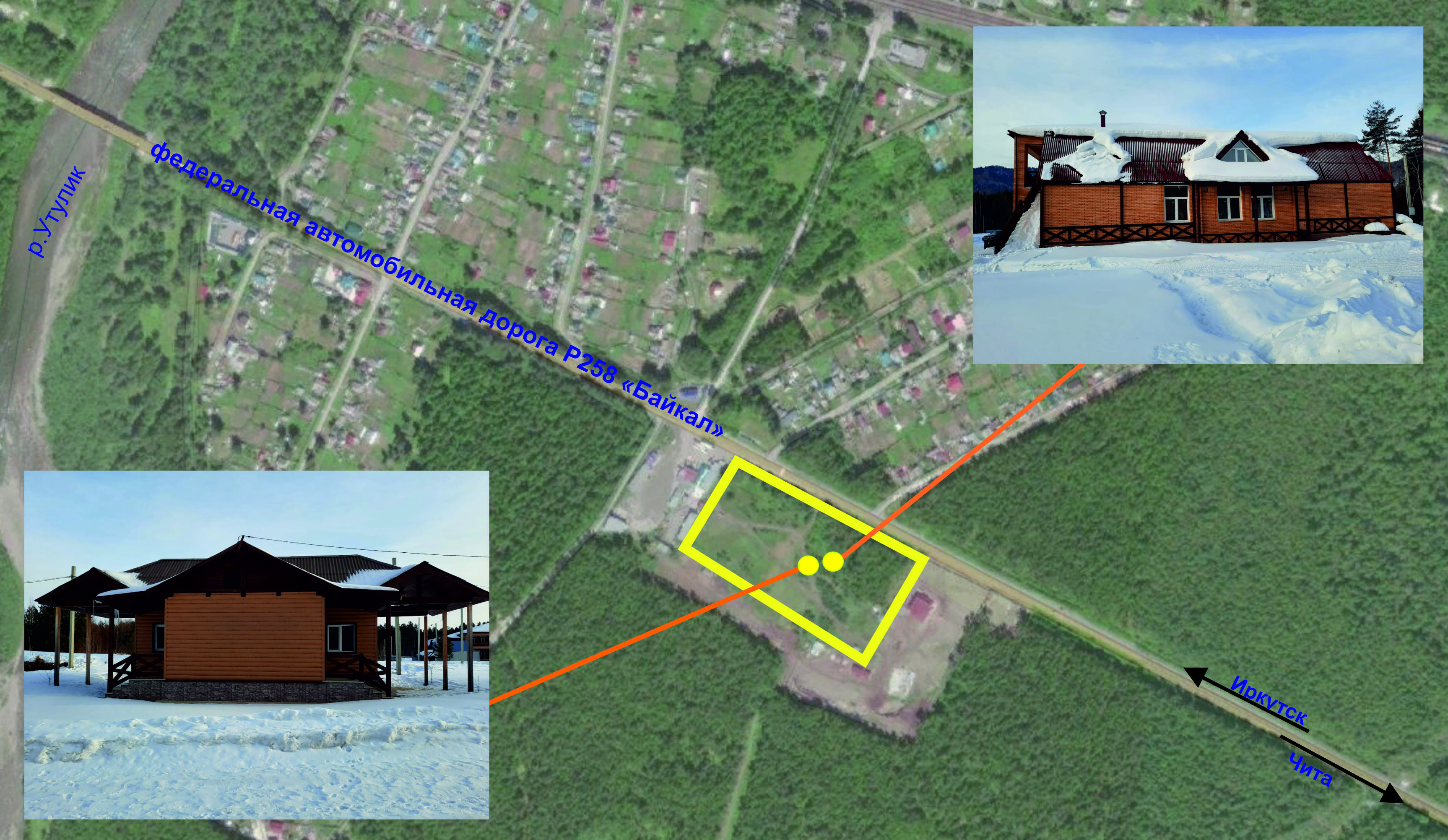 Ордер на проведение земляных работВ 2020 году ордера на проведение земляных работ не выдавались, ввиду отсутствия заявлений.Разрешение на вырубку древесно-кустарниковой растительности	В 2020 году разрешения на вырубку древесно-кустарниковой растительности не выдавались, ввиду отсутствия заявлений.7. Установление (изменение) вида разрешенного использования земельных участков	В 2020 году в соответствии с правилами землепользования и застройки сельских поселений установлено 34 вида разрешенного использования земельных участков, в том числе:	- на территории Быстринского муниципального образования  - 18 , 	- на территории Новоснежнинского муниципального образования  – 5, 	- на территории Утуликского муниципального образования  - 5, 	- на территории Портбайкальском муниципального образования  -6.8. Подготовки документов для получения средств (части средств) материнского (семейного) капитала на улучшение жилищных условий 	В рамках подготовки документов для получения средств (части средств) материнского (семейного) капитала на улучшение жилищных условий рассмотрено 3 обращения Управления пенсионного фонда Российской Федерации.9. Разрешение на установку рекламной конструкции	В 2020 году разрешения на установку рекламных конструкций не выдавались.	Подготовлено и выдано 4  предписания о демонтаже самовольно установленной рекламной  конструкции.	Специалистами отдела стратегического развития разработан проект внесения изменений в утвержденную схему размещения рекламных конструкций на территории Слюдянского муниципального района и согласован со Службой архитектуры Иркутской области. Утверждение проекта внесения изменений в схему размещения рекламных конструкций на территории Слюдянского муниципального района запланировано в                1 квартале 2021 года.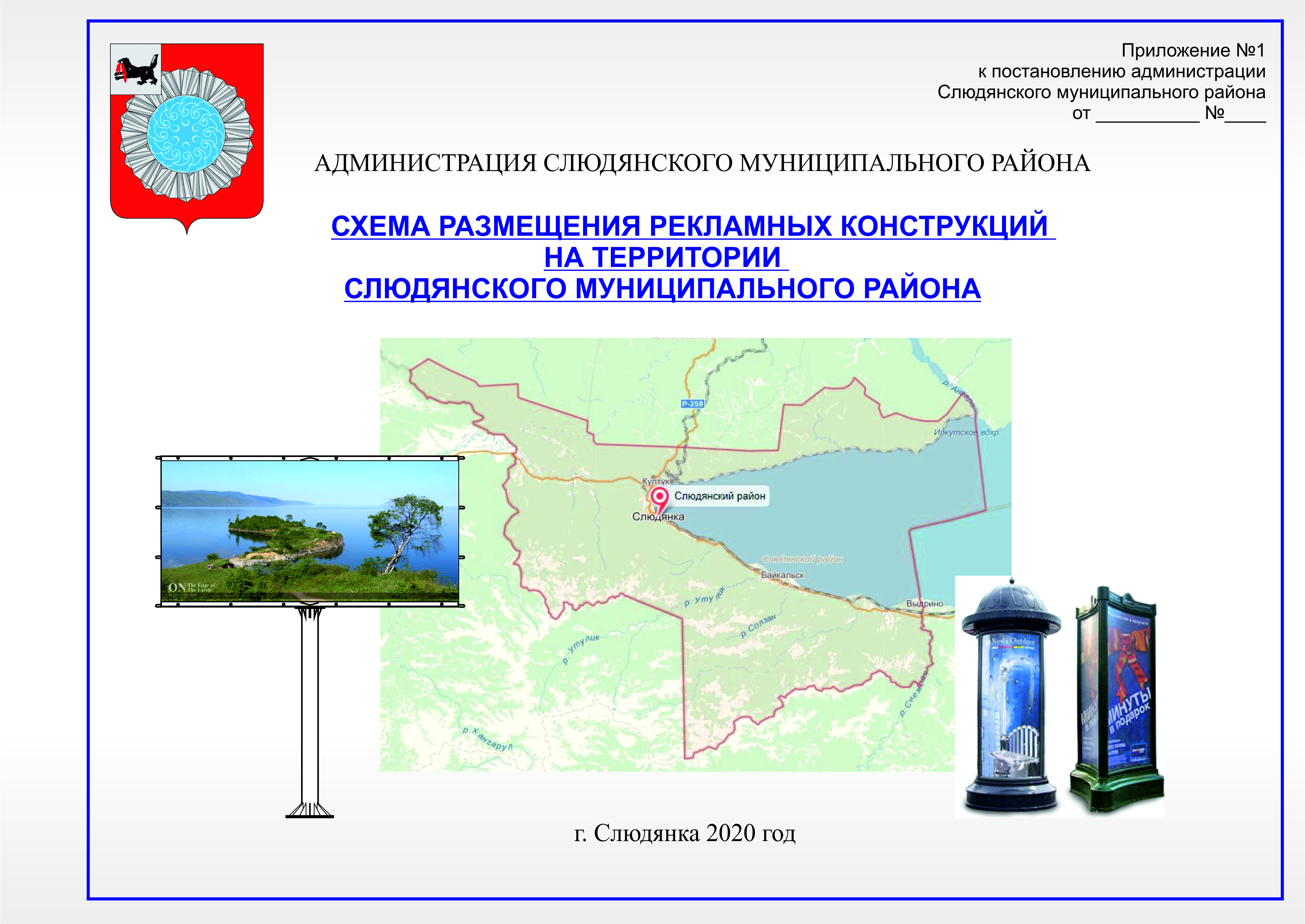 10. Публичные слушания (градостроительная деятельность)В 2020 году проведены публичные слушания по рассмотрению проектов решений о предоставлении разрешения на условно разрешенный вид использования (объекты социально-бытового назначения: магазины, предприятия общественного питания, гостиницы) земельных участков расположенных по адресам:- Иркутская область, Слюдянский район, п.Утулик, ул.Береговая,  №12 (кадастровый номер 38:040103:129) ;- Иркутская область, Слюдянский район, п. Утулик, ул. Береговая (кадастровый номер 38:040103:32);- Иркутская область, Слюдянский район, п.Утулик, ул.Береговая,  №17 (кадастровый номер 38:040103:13).В результате проведенных публичных слушаний принято решение отказать в принятии вышеобозначенного решения в виду отсутствия в градостроительном регламенте территориальной зоны Ж-1 «Зона застройки индивидуальными жилыми домами (1-3 этажа)» утвержденных правил землепользования и застройки Утуликского муниципального образования (сельского поселения) в виде использования  земельного участка «Условно разрешенные виды и параметры использования земельных участков и объектов капитального строительства» детализированного описания объектов социально-бытового назначения, объектов здравоохранения, ограничений использования земельных участков об объектах капитального строительства.11. Общественные слушания намечаемой хозяйственной и иной деятельностиВ целях обеспечения  прав граждан  Слюдянского муниципального района на непосредственное участие в осуществлении местного самоуправления и реализации  Федеральных законов от 6 октября 2003 года № 131-ФЗ «Об общих принципах организации местного самоуправления в Российской Федерации»,  от 23 ноября 1995 года № 174-ФЗ «Об экологической экспертизе», от 01 мая 1999 года № 94-ФЗ «Об охране озера Байкал» и на основании приказа государственного комитета Российской Федерации по охране окружающей среды от 16 мая 2000 года № 372 «Об утверждении положения об оценке воздействия намечаемой хозяйственной и иной деятельности на окружающую среду в Российской Федерации» были организованы и проведены 24 общественных слушаний.12. Визуальные обследования (осмотры) объектовВ рамках выездных проверок проведены комиссионные визуальные обследования (осмотры):-  объектов жилищного фонда (п. Новоснежная, п. Мурино, п. Утулик, д. Быстрая, с. Тибельти);- автомобильной дороги местного значения муниципального района от Р-258 до рекреационного комплекса «Снежная»;- береговой полосы озера Байкал  п. Мангутай, по ул. Байкальская, в районе земельных участков, предоставленных для размещения индивидуальных гаражей для хранения водного транспорта, совместно со специалистами МКУ «Комитет по управлению муниципальным имуществом и земельным отношениям Слюдянского муниципального района»- выбор места по перекладке линейного объекта кабеля оптико - волоконной связи в с. Тибельти, совместно с представителями ПАО «Ростелеком».13. Ведение отчетной документации	Отчетность - федерального статистического наблюдения, профильных министерств и служб. Отделом  стратегического развития заполняется (ведется) 21 форма отчетов, из них:14. Актуализация документов территориального планированияВ рамках заключенного Соглашения о предоставлении в 2020 году из областного бюджета бюджету Слюдянского муниципального района субсидии на актуализацию документов территориального планирования были  подготовлены  проекты: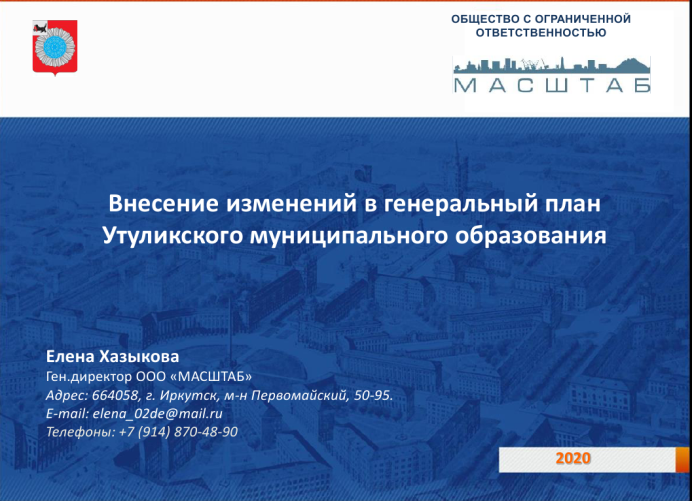 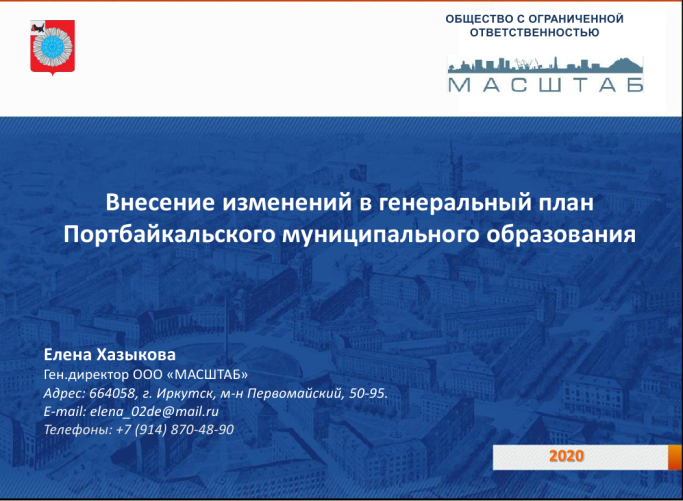 Согласование, утверждение проектов «Внесение изменений в генеральный план Портбайкальского муниципального образования» и «Внесение изменений в Утуликское муниципальное образование» запланировано в течение 2021г.15.  Постановки на кадастровый учет границ населенных пунктовВ рамках заключенного муниципального контракта на проведение работ в отношении постановки на кадастровый учет границ населенных пунктов  Маритуйского муниципального образования и Портбайкальского муниципального образования в 2020 году поставлены на кадастровый учет границы, следующие населенные пункты Маритуйского сельского поселения: п. Половинная, п. Пыловка,  п.Уланово,п. Шумиха.Работы по внесению сведений в ЕГРН о границах населенных пунктов с. Маритуй, п. Пономаревка, п. Баклань, п. Байкал (порт) продолжаются, в связи с выявленными пересечениями (наложениями) границ населенных пунктов, с границами ранее поставленных на государственный кадастровый учет земельных участков. Завершение работ запланировано в течение 2021 года.16. Подготовлено запросов, ответов  на обращения и заявления юридических, должностных и физических лиц	В 2020 году отделом стратегического развития  отработано  653 обращений, заявлений (запросов).	Территория Слюдянского муниципального района (8 городских и сельских поселений) географически  находится в границах  Байкальской природной территории. В том числе 7 поселений района входят в границы центральной экологической зоны Байкальской природной территории.Байкальская природная территория  - это озеро Байкал, водоохранная зона, прилегающая к озеру Байкал, его водосборная площадь в пределах территории Российской Федерации, особо охраняемые природные территории, прилегающие к озеру Байкал, а также прилегающая к озеру Байкал территория шириной до 200 километров на запад и северо-запад от него. В границы Байкальской природной территории входят три зоны:- центральная экологическая зона - территория, которая включает в себя озеро Байкал с островами, прилегающую к озеру Байкал, водоохранную зону, а также особо охраняемые природные территории, прилегающие к озеру Байкал;- буферная экологическая зона - территория за пределами центральной экологической зоны, включающая в себя водосборную площадь озера Байкал в пределах территории Российской Федерации;-  экологическая зона атмосферного  влияния - территория вне водосборной площади озера Байкал в пределах территории Российской Федерации шириной до 200 километров на запад и северо-запад от него, на которой расположены хозяйственные объекты, деятельность которых оказывает негативное воздействие на уникальную экологическую систему озера Байкал.Меры ограничительного характера в границах Байкальской природной территории законодательно устанавливаются Федеральным законом от 01.05.1999 г. № 94-ФЗ «Об охране озера Байкал» (Постановлением Правительства Российской Федерации от 30.08.2001 N 643  "Об утверждении перечня видов деятельности, запрещенных в центральной экологической зоне Байкальской природной территории"), Водным кодексом Российской Федерации.На территории муниципального района действует муниципальная программа «Охрана окружающей среды на территории муниципального образования Слюдянский район» на 2019-2024 гг. (далее – МП). Ответственными исполнителями программы являются: МКУ «Комитет по социальной политике и культуре муниципального образования Слюдянский район», Управление стратегического и инфраструктурного развития администрации муниципального образования Слюдянский район.Задачи МП:Сокращение общей антропогенной нагрузки на окружающую среду путем сокращения объема не переработанных и не размещенных на полигонах отходов потребления.  Строительство лицензированного места складирования твердых коммунальныхотходов (ТКО) на территории муниципального района.Сбор и переработка отработанных ртутьсодержащих приборов и ламп от бюджетных учреждений администрации муниципального района.Организация и развитие системы экологического образования детей, формирование экологической культуры.Результативность МП по итогам 2020 года:В соответствии со ст.8 Федерального закона от 24.06.1998 N 89-ФЗ "Об отходах производства и потребления" к полномочиям органов местного самоуправления муниципальных районов, городских, сельских поселений в области обращения с твердыми коммунальными отходами относятся:- создание и содержание мест (площадок) накопления твердых коммунальных отходов, за исключением установленных законодательством Российской Федерации случаев, когда такая обязанность лежит на других лицах;- определение схемы размещения мест (площадок) накопления твердых коммунальных отходов и ведение реестра мест (площадок) накопления твердых коммунальных отходов;- организация экологического воспитания и формирования экологической культуры в области обращения с твердыми коммунальными отходами.В силу требований ст.7 Федерального закона от 10.01.2002 г. № 7-ФЗ «Об охране окружающей среды» к вопросам местного значения муниципального района относится организация мероприятий межпоселенческого характера по охране окружающей среды.На основании требований Градостроительного кодекса РФ, Федерального закона «Об охране окружающей среды», Земельного кодекса РФ, иных нормативных актов администраций муниципального района была организована работа по выбору  земельного участка площадью 11,8 га (кадастровый номер 38:25:050601:18) для строительства санитарного объекта (сооружения)  – полигона ТКО мощностью  60,0 тыс. м3/год на территории Быстринского сельского поселения, с целью решения вопросов, связанных с размещением (захоронением) твердых коммунальных отходов  Слюдянского района (IV класса – малоопасных отходов и  V класса - практически неопасных отходов). Была разработана проектно-сметная документация, получены положительные заключения государственных экспертиз, подготовлены обосновывающие пакеты документов для вхождения в государственную программу «Охрана окружающей среды Иркутской области на 2019 – 2024 годы на софинансирование капитальных вложений в объекты муниципальной собственности.09 декабря 2019 года между администрацией Слюдянского муниципального района и ООО  «СибТрансСтрой» подписан муниципальный контракт № ЭА-70/12.2019 – на строительство объекта капитального строительства: «Полигон ТКО на территории МО Слюдянский район Иркутской области, в 140 м вправо от федеральной автомобильной дороги А-333 «Култук-Монды-граница с Монголией» (далее – полигон ТКО). Цена контракта составляет 340 050 700,00 рублей с НДС, которая  включает в себя все расходы, необходимые для выполнения работ, в том числе стоимость материалов, оборудования, расходы по доставке, затраты на уплату налогов, сборов и других обязательных платежей, компенсацию всех издержек.Срок строительства объекта: 2019 -2021 гг. Источник финансирования: субсидии из бюджета Иркутской области и средства Слюдянского муниципального района. К фактическому выполнению муниципального контракта  Подрядчик приступил 09 декабря 2019 года.	В 2020 году освоено 111 111,2 тыс. рублей. В 2020 году на земельном участке выполнены следующие виды работ:- валка деревьев с вывозом и корчевкой пней;- установка локальных очистных сооружений;- установка КПП с бытовыми помещениями;- установка вагон- бытовки для персонала;- установка дизельной электростанции;	- ограждение территории полигона.- 1-я карта процент готовности составляет – 90%.		Завершение строительства планируется в 2021 году – сумма запланированных ассигнований из областного и местного бюджета  составляет 193 894,5 тыс. рублей.Ртутьсодержащие отходы, представляют собой выведенные из эксплуатации и подлежащие утилизации осветительные устройства и электрические лампы с ртутным заполнением и содержанием ртути не менее 0,01 процента. Энергосберегающие люминесцентные лампы являются источником повышенной опасности, как для человеческого организма, так и для окружающей среды из-за содержания в них ртути, относящейся по шкале опасности к первому, наивысшему классу.Бюджетными учреждениями администрации муниципального района в постоянном режиме осуществляется работа по сбору, хранению и передаче на переработку (утилизацию) ртутьсодержащих ламп (приборов). В  2020 году на утилизацию (переработку) сдано 68 единиц ртутьсодержащих ламп – МБДОУ "Детский сад общеразвивающего вида №12 г. Слюдянки".Значимость экологических проблем стала приоритетным в обучении и воспитании детей. Для решения этих проблем необходимо начинать формирование экологического воспитания с дошкольного, школьного возраста, закладывая в сознании ребенка на данном этапе основы экологической культуры. Само понятие «экологическое воспитание» означает формирование отношений человека с окружающей средой, воспитание у детей чувства ответственности за наш мир. Такое воспитание предполагает побуждение к пониманию всех тех проблем и перемен, которые происходят с нашей планетой. В 2020 году в связи с продолжающейся угрозой распространения новой короновирусной инфекцией (COVID-19) предоставляющей опасность для окружающих образовательными учреждениями муниципального района были проведены в форме дистанционного обучения следующие мероприятия:    - классные часы на тему «День экологических знаний»;   -  классные часы на тему «Экологические катастрофы»;    - участие ребят дошкольных образовательных учреждений  во всероссийском конкурсе детского рисунка «Эколята - друзья и защитники Природы!».		На территории Слюдянского муниципального  района в области гражданской обороны осуществляются следующие функции:1. Организация и осуществление мероприятий по гражданской обороне (далее - ГО);2.  Участие в предупреждении и ликвидации последствий чрезвычайных ситуаций (далее - ЧС) на территории района;3. Участие в профилактике терроризма и экстремизма, минимизации и ликвидации последствий их проявлений;4.  Осуществление мероприятий по обеспечению безопасности людей на водных объектах, охране их жизни и здоровья;5. Корректировка планов действий по предупреждению и ликвидации чрезвычайных ситуаций природного и техногенного характера;6. Разработка паспорта безопасности территорий Слюдянского муниципального района.             Работа построена в соответствии с выполнением мероприятий ежегодного «Плана основных мероприятий по вопросам гражданской обороны, предупреждения и ликвидации чрезвычайных ситуаций, обеспечения пожарной безопасности и безопасности людей на водных объектах Слюдянского муниципального района», согласованного с Главным управление МЧС России по Иркутской области и утверждённого мэром муниципального района. Все запланированные мероприятия выполнены.В соответствии с Планом основных мероприятий Слюдянского муниципального района в области гражданской обороны, предупреждения и ликвидации чрезвычайных ситуаций, обеспечения пожарной безопасности и безопасности людей на водных объектах на 2020 год, Планом проведения учений и тренировок Слюдянского муниципального района на 2020 год, было  спланировано 15 учений и тренировок, из них: командно-штабные учения – 5, комплексные учения – 8, штабная тренировка – 1, объектовая тренировка – 1. План проведения учений и тренировок выполнен на 100%. Отчетные документы отработаны и своевременно направлены в адрес Главного управления МЧС России по Иркутской области.  По результатам учений, тренировок вынесено решение: Слюдянский район готов к выполнению мероприятий по предназначению.Также в отчетном периоде было проведено 9 заседаний комиссии по ЧС и ОПБ (по Плану – 9), на которых рассматривались как вопросы профилактического плана по предупреждению возможных ЧС, так и действия органов управления, должностных лиц, сил и средств в ходе ликвидации аварий и происшествий.В соответствии с поданной заявкой на подготовку слушателей в ГБУ ДПО «Учебно-методический центр по гражданской обороне, чрезвычайным ситуациям и пожарной безопасности Иркутской области» на 2020 год, планировалось обучить 5 человек, фактически в ГБУ ДПО «Учебно-методический центр по гражданской обороне, чрезвычайным ситуациям и пожарной безопасности Иркутской области» обучено 10 человек, из них по категориям обучаемых:1) Главы местных администраций – 2 человека;2) Руководители и работники эвакуационных органов организаций – 1 человек;3) Руководители и специалисты единых дежурно-диспетчерских служб муниципальных образований- 7 чел.	Согласно статистике наиболее вероятными чрезвычайными ситуациями на территории района могут быть чрезвычайные ситуации, связанные с пожарами как лесными, так и на территориях населенных пунктов. За 2020 год было зарегистрировано 5 лесных пожаров на общей площади 28,7 га, уничтожено или повреждено огнем 41,6 куб.м. древесины (за 2019 год – 7, уменьшение на 2 или на 29%). Работа по профилактике лесных пожаров проводилась согласно плану тушения лесных пожаров на пожароопасный период 2020 года. 	В целом силы и средства, привлекаемые для тушения лесных пожаров, с поставленными задачами справились, все пожары были ликвидированы в день обнаружения, что способствовало уменьшению площади, пройденной огнем и дальнейшего их развития.	Обстановка с пожарами и последствиями от них на территории Слюдянского муниципального района в сравнении с аналогичным периодом прошлого года, характеризовалась следующими основными показателями в 2020 году:- зарегистрировано 155 пожаров (в 2019 году – 116, увеличение на 39 пожаров); -  с гибелью людей  - 2 (в 2018 году – 5, уменьшение на 3 человека);- огнем уничтожено 4 строения, спасено 92 строения, повреждено 61 строение;    -  травмировано людей на пожаре – 3 (в 2019 году – 5, уменьшение на 2 человека). 	В реестре Добровольно-пожарных дружин района числятся 513 человек, из них: 199 человек принято в добровольную пожарную охрану в 8 поселениях района:Слюдянское городское поселение – 107 чел;Байкальское городское поселение – 26 чел.;Култукское городское поселение – 19 чел.;Быстринское сельское поселение – 11 чел.;Утуликское сельское поселение – 11 чел.;Новоснежнинское сельское поселение – 12 чел.;Портбайкальское сельское поселение – 5 чел.;Маритуйское сельское поселение – 8 чел.	315 добровольцев принято в 11-ти объектовых подразделениях, из них:Добровольно-пожарные дружины (ДПД) – 10 подразделений численностью 305 чел.;Добровольно-пожарные команды (ДПК) – 1 подразделение численностью 10 чел.	В одном объектовом подразделении «Общественная организация «Добровольная пожарная дружина Комитета по социальной политике и культуре Слюдянского муниципального района»  зарегистрировано 196 человек. В состав организации  входят 41 объект:средние общеобразовательные школы – 8;основные общеобразовательные школы – 2;начальные общеобразовательные школы – 3;школы-сады – 5;детские сады – 9;объекты дополнительного образования – 6;дома культуры – 8.	Все указанные добровольные пожарные застрахованы, показатель прохождения добровольцами медицинского освидетельствования составляет 100 % (431 добровольных пожарных). Вопросы по организации деятельности ДПД района постоянно рассматриваются на заседаниях КЧС и обеспечению пожарной  безопасности Слюдянского муниципального района.	Проводится работа по выявлению несанкционированных выездов автотранспорта на лед и привлечению водителей допустивших выезд на лед к административной ответственности, в соответствие с законом Иркутской области от 29 декабря 2007 года №153-оз «Об административной ответственности за нарушения правил охраны жизни людей на водных объектах». По итогам работы составлено 7 протокол.		В связи с наводнением, вызванным сильными проливными дождями в июле 2019 года на территории Слюдянского муниципального района постановлением администрации Слюдянского муниципального района № 581 от 28.07.2019 года введен режим функционирования «Чрезвычайная ситуация». Действие режима продолжается до особого распоряжения. 	В рамках мероприятий, направленных на ликвидацию поражающего фактора источника чрезвычайной ситуации, и функционирование соответствующих служб осуществлены мероприятия:по ликвидации поражающего фактора источника чрезвычайной ситуации путем удаления древесного хлама, карчей и иных предметов из русел рек Утулик, Безымянная, Большие Мангилы, Большая Быстрая, протекающих по территории Слюдянского муниципального района.  На проведение данных работ из резервного фонда Правительства Иркутской области были выделены бюджетные ассигнования в размере 12 565 873 руб.в рамках муниципальной программы «Обеспечение комплексных мер безопасности, противодействия чрезвычайным ситуациям природного и техногенного характера, построение и развитие аппаратно-программного комплекса «Безопасный город»  выполнены мероприятия на сумму 21 695 559  рублей, в том числе 12 565 873 руб. направлены на ликвидацию последствий ЧС из резервного фонда Правительства Иркутской области -  приобретены технические средства системы оповещения и информирования населения; материальные запасы для нужд гражданской обороны и решения задач по предупреждению и ликвидации чрезвычайных ситуаций; осуществлены мероприятия по обеспечению безопасности людей на водных объектах, охране их жизни и здоровья, а так же на совершенствование единой диспетчерской службы. Кроме того, на исполнение расходов по обеспечению безопасности граждан, проведение профилактических противопожарных мероприятий (опашка минерализованных полос п.Новоснежная, выполнение работ  по бурению водонапорной скважины для устройства противопожарных резервуаров в д.Быстрая,   страхование членов добровольной пожарной дружины, приобретению для населения извещателей пожарных автономных, предупреждения террористических актов и экстремистских проявлений  и другие расходы направлено  4 175,6 тыс. рублей.Антитеррористическая комиссия	В отчетном периоде социальная и общественно-политическая обстановка на территории Слюдянского муниципального района оставалась стабильной, управляемой и контролируемой. Актов террористической направленности на территории района не было, конфликтов на межнациональной почве и тенденций к их возникновению не зафиксировано.	Согласно данным ОМВД России по Слюдянскому району фактов (уголовных дел) распространения экстремистских и террористических материалов не выявлено. На территории муниципального района граждан, которые отбывали наказания за совершения преступлений террористической направленности, нет. На сегодняшний день сведений о жителях района, получивших религиозное образование в зарубежных исламских учебных заведениях, нет.	В соответствии с требованиями существующего законодательства на территории муниципального района продолжена работа по категорированию и паспортизации мест массового пребывания людей (территорий) и объектов, всего категорировано – 66 объектов спорта, образования, здравоохранения, культуры и мест массового пребывания людей. 	За 2020 год подготовлено и проведено 2 заседания антитеррористической комиссии, на которых рассмотрено 4 основных вопросов. По рассматриваемым вопросам были заслушаны руководители правоохранительных органов, структурных подразделений администрации района, организаций, эксплуатирующих объекты возможных террористических посягательств, директора учреждений образования, главы городских и сельских поселений. Решения комиссии доведены до исполнителей, мероприятия выполнены в полном объеме.	Все поручения и решения Антитеррористической комиссии Иркутской области в части, касающиеся муниципального района, выполнены в установленные сроки и направлены в виде информации в АТК по Иркутской области.	В 2020 году в рамках действующих Программ было предусмотрено финансирование мероприятий и освоено денежных средств в размере 4 013,6 тыс. рублей на создание условий безопасности личности от проявлений терроризма и экстремизма, в том числе на оптимальное применение комплекса организационных, материально-технических, информационно-пропагандистских мер по профилактике преступлений и правонарушений, усиление антитеррористической защищённости объектов жизнеобеспечения и с массовым пребыванием людей. Все запланированные мероприятия выполнены.ЕДДС	Единая дежурно-диспетчерская служба района создана постановлением администрации МО Слюдянского района, включает в себя: руководство, дежурно-диспетчерский персонал, пункт управления, средства связи, оповещения и автоматизации управления.Весь дежурно-диспетчерский состав ЕДДС прошел обучение в  УМЦ ГОЧС Иркутской области по программе «Руководители и работники ЕДДС».Состав технических средств управления ЕДДС состоит:- средства оповещения руководящего состава и населения «Рупор», «П166М-5 громкоговорителя, 18 динамиков», «П160 - 12 электросирен С40»;- средства регистрации (записи) входящих и исходящих переговоров, а также определения номера звонящего абонента;- оргтехника (компьютеры, принтер, сканер, телефонный и факсимильный
аппарат);- система видеоконференцсвязи.	Средства связи ЕДДС муниципального образования обеспечивают:- телефонную связь;- передачу данных;- прием и передачу команд, сигналов оповещения и данных;- обмен речевыми сообщениями, документальной и видеоинформацией, а также
данными с вышестоящими и взаимодействующими службами;- космический мониторинг за обстановкой на территории района.	С помощью автоматизированной системы оповещения STC-L250 «Рупор» по каналам связи подготовлены и проведены рассылки о неблагоприятных погодных явлениях, распоряжения вышестоящих организаций и другие информационные голосовые сообщения по ГО и ЧС. Всего за 2020 год проведена рассылка 19710 голосовых сообщений.	Информация в базах данных автоматизированной системы оповещения АСО «Рупор» Слюдянского муниципального района актуальна, систематически обновляется инженером 1 категории отдела по делам ГО и ЧС и группируется по типам возможных чрезвычайных ситуаций.В соответствие с переданными полномочиями администраций городских и сельских поселений ЕДДС осуществляется прием сообщений от населения и дежурно-диспетчерских служб района, служб других ведомств, в том числе находящихся за пределами района, о любых ЧП, несущих информацию об угрозе или факте возникновения ЧС, а также о происшествиях любого характера, касающихся жизнеобеспечения и жизнедеятельности населения. Единой дежурно-диспетчерской службой от населения в 2020 году принято 13540 сообщений, что на 12% меньше по сравнению с 2019 годом. Службой 112 от населения всего за 2020 год принято 21 821 сообщений.По итогам смотра-конкурса на звание «Лучшая единая дежурно-диспетчерская служба муниципального образования Иркутской области», ежегодно проводимым ГУ МЧС России по Иркутской области, в 2020 году ЕДДС МКУ «Управление по делам ГО и ЧС Слюдянского муниципального района» заняла третье место среди 42 ЕДДС муниципальных образований Иркутской области.Мероприятия, осуществленные в рамках недопущения распространения новой коронавирусной инфекции COVID-19За отчетный период на территории Слюдянского района всего с нарастающим итогом зарегистрировано 1297 случаев заболеваний новой коронавирусной инфекцией, показатель заболеваемости составил 3318,1 на 100 тысяч населения, в том числе 129 случаев среди детей до 17 лет.Летальных исходов от (с) COVID-2019 – 31, выздоровело 1179 пациентов.Агитационная информация и мероприятия, направленные на ограничение распространения новой коронавирусной инфекцииСилами органов местного самоуправления:Количество организаций, граждан, получивших маски от администрации Слюдянского муниципального района:6467 шт. – население;6667 шт. –  организации и предприятия.По заболеваемости COVID-19 Слюдянский район находится на 13 месте среди муниципальных образований Иркутской области. Благодаря принятым мерам на территории Слюдянского района удалось избежать взрывного роста распространения коронавируса среди населения и миновать более тяжелые последствия.  В 2021 году администрация Слюдянского муниципального района продолжит проводить комплекс мероприятий, направленных на предупреждение распространения новой коронавирусной инфекции (COVID-19) на территории района, продолжит работу по информированию населения и методах его профилактике, а также о необходимости вакцинации против коронавирусной инфекции.На территории Слюдянского муниципального района  продолжают работу две административных комиссии:	- Административная комиссия, осуществляющая свою деятельность на территориях Слюдянского, Култукского, Быстринского, Маритуйского, Портбайкальского муниципальных образований;	- Административная комиссия, осуществляющая свою деятельность на территориях Байкальского, Утуликского, Новоснежнинского муниципальных образований.  	За 2020 год, в связи с пандемией,  прием граждан по вопросам, связанным с административной ответственностью, осуществлялся по телефону и электронной почте.                     Ежемесячно (2 раза в месяц) проводились заседания административной комиссии с рассмотрением протоколов об административных правонарушениях в отсутствии правонарушителей. На территории городских и сельских поселений района проводились рейды по выявлению административных правонарушений. Информирование населения об изменениях законодательства об административных правонарушениях в Иркутской области осуществляется через СМИ.За 2020 год административными комиссиями  рассмотрено – 261 протокол, из них:- по ст. 2 Закона Иркутской области от 30.12.2014 г № 173-оз «Об отдельных вопросах регулирования административной ответственности в области благоустройства территорий муниципальных образований Иркутской области » - 74;- по ст. 3 Закона Иркутской области от 12.11.2007 г № 107-оз «Об административной ответственности за отдельные правонарушения в сфере охраны общественного порядка в Иркутской области» -180;- по  Закону Иркутской области от 29.12.2007 г № 153-оз «Об административной ответственности за нарушение правил охраны жизни людей на водных объектах в Иркутской области» - 7;Наложено штрафов на сумму – 69,4 тыс. рублей.В области развития и совершенствования социального партнерства в трудовых отношениях в 2020 году проведена целенаправленная работа, обеспечившая развитие  и совершенствование социального партнерства на территории Слюдянского муниципального района. Для этого  обеспечена координация деятельности районной трехсторонней комиссии по регулированию социально-трудовых отношений. В соответствии с действующим законодательством, она осуществлялась в форме  заседаний постоянно действующей Комиссии и  взаимных консультаций сторон. В 2020 году было проведено 3 заседания комиссии, на которых было рассмотрено 9 вопросов, выработано 9 пунктов решения комиссии.В районе заключено и действует:территориальное трехстороннее соглашение по регулированию социально-трудовых отношений в муниципальном образовании Слюдянский район на 2016-2018 годы, которое прошло уведомительную регистрацию в установленном порядке в Министерстве труда и занятости Иркутской области 22.04.2016 года, 22.03.2019 года данное соглашение было пролонгировано, 08.04.2019 года прошло уведомительную регистрацию в Министерстве труда и занятости Иркутской области.Направлены документы на областной конкурс «За высокую социальную эффективность и развитие социального партнерства» в номинацию «Лучшее муниципальное образование Иркутской области по проведению работы в сфере развития социального партнерства» по итогам работы 2019 года. Конкурс проводится с целью выявления  муниципальных образований области, добивающихся высокой социальной эффективности, изучения и распространения их опыта; совершенствования форм социального партнерства, а также создания условий для расширения и развития инициативы и практики взаимодействия работников, работодателей и их представителей, органов местного самоуправления по разработке, заключению и реализации соглашений, коллективных договоров.Достигнуто соблюдение основных принципов социального партнерства. И, в первую очередь, таких как  соблюдение равноправия, уважения и учета интересов сторон, реальности обязательств,  а также действующего законодательства.В области защиты трудовых прав граждан и их интересов в пределах компетенции органов местного самоуправления осуществлялся контроль за решением вопросов по  несвоевременной, в нарушение действующему  трудовому законодательству,  выплате заработной платы работникам организациями всех форм собственности.   Введена система ежемесячного наблюдения за организациями, имеющими задолженность по заработной плате перед работниками,   проводился мониторинг погашения задолженности. По состоянию на 01.01.2021 года, согласно статистическим данным, в Слюдянском муниципальном районе отсутствует задолженность по выплате заработной платы перед работниками по предприятиям (организациям), находящимся на территории района. Организована постоянно действующая горячая линия по вопросам нарушения трудового законодательства. Вся информация, поступающая из разных источников проверяется и принимаются меры по её устранению.В целях недопущения задолженности, согласно Методическим рекомендациям по организации работы по погашению и недопущению образования задолженности по заработной плате перед работниками организаций (предприятий), находящихся на территории Иркутской области, была создана комиссия по обеспечению прав граждан на вознаграждение за труд в Слюдянском муниципальном районе. Всего за 2020 год проведено 3 заседания комиссии, рассмотрено 4 вопроса, выработано 7 пунктов предложений.Отделом трудовых отношений и управления охраной труда управления труда, заработной платы и муниципальной службы постоянно проводится консультационная работа по разъяснению законодательства о труде.  По вопросам трудового законодательства численность обратившихся в 2020 году составила 158 человек, из них по вопросам нарушения трудового законодательства более 97 человек.Муниципальные служащие  и граждане, претендующие на замещение должности муниципальной службы, предоставляют сведения о своих доходах, расходах об имуществе и обязательствах имущественного характера, а также сведения о доходах, расходах об имуществе и обязательствах имущественного характера своих супруга и несовершеннолетних детей, согласно утвержденному перечню должностей муниципальной службы. Перечень должностей утвержден постановлением администрации муниципального образования Слюдянский район  № 665 от 06.09.2019 года. Положение «О предоставлении гражданами, претендующими на замещение муниципальной должности, сведений о доходах, расходах, об имуществе и обязательствах имущественного характера утверждено постановлением администрации муниципального образования Слюдянский район № 1836 от 19.11.2014 года. Сведения о доходах, расходах, об имуществе и обязательствах имущественного характера лицами, претендующими на замещение должностей муниципальной службы и муниципальными служащими предоставляются в кадровую службу администрации на бумажных носителях. Все справки о доходах хранятся в личном деле муниципального служащего. Данные правила предусмотрены и для руководителей муниципальных учреждений (порядок утвержден постановлением администрации муниципального образования Слюдянский район № 355 от 30.06.2017 года).16 марта 2018 года принят Закон Иркутской области № 7-03 «О наделении органов местного самоуправления отдельными областными государственными полномочиями в области противодействия коррупции». В соответствии с указанным областным законом органы местного самоуправления муниципальных районов наделены областными государственными полномочиями по приему справок о доходах от граждан, претендующих на замещение муниципальной должности, и лиц, замещающих муниципальные должности. В 2020 году за 2019 год отделом трудовых отношений и управления охраной	 труда управления труда, заработной платы и муниципальной службы администрации района принято 145 справок в отношении глав поселений и мэра района и  депутатов Слюдянского муниципального района и депутатов городских и сельских поселений,  33 сообщения об отсутствии сделок в отношении депутатов сельских поселений. Справки в отношении лиц, замещающих муниципальные должности переданы в соответствии с установленным указом Губернатора Иркутской области графиком в управление по профилактике коррупционных и иных правонарушений аппарата Губернатора Иркутской области.Копии справок о доходах, расходах об имуществе и обязательствах имущественного характера глав поселений и депутатов передаются в поселения для размещения на официальных сайтах поселений, согласно утвержденным в поселениях порядкам. Сведения о доходах, расходах об имуществе и обязательствах имущественного характера муниципальных служащих и членов их семей согласно, утвержденному порядку размещаются на официальном сайте Слюдянского муниципального района.Постановлением администрации муниципального образования Слюдянский район № 207 от 02.04.2019 года в администрации Слюдянского муниципального района создана комиссия по соблюдению требований к служебному поведению муниципальных служащих Слюдянского муниципального района и урегулированию конфликта интересов (далее комиссия). Данным постановлением утверждено положение о комиссии. В 2020 году основания для проведения комиссии отсутствовали.Постановлением № 1070 от 01.10.2010 года утверждено положение о кадровом резерве управленческих кадров муниципального образования Слюдянский район, создана комиссия  по формированию кадрового резерва. В настоящее время  в резерв управленческих кадров включено 13 человек. В Министерство труда и занятости Иркутской области ежеквартально предоставляется информация об обучении и качественном составе кадрового резерва.Муниципальным служащим, замещающим должности муниципальной службы, присваивались классные чины без сдачи квалификационного экзамена, согласно закону Иркутской области. Классные чины присваиваются муниципальным служащим персонально, с соблюдением последовательности в соответствии с замещаемой должностью муниципальной службы в пределах группы должностей муниципальной службы, а также с учетом профессионального уровня, продолжительности пребывания муниципального служащего в предыдущем классном чине. В 2020 году была проведена аттестация муниципальных служащих и квалификационный экзамен для лиц, замещающих должности муниципальной службы работающих по срочному трудовому договору.  В 2020 году было проведено повышение квалификации муниципальных служащих, обучено 26 муниципальных служащих, 5 технических исполнителей, сумма обучения составила 185 тыс. рублей, кроме того муниципальные служащие принимали участие в семинарах, проводимых в режиме видеоконференции.В течение 2020 года разрабатывались нормативно-правовые акты по муниципальной службе, по противодействию коррупции, по оплате труда	 и т.д.Все локальные акты опубликованы в СМИ и на сайте администрации Слюдянского муниципального района.Министерством труда и занятости Иркутской области рассчитан норматив численности работников органов местного самоуправления на очередной календарный год, который представлен в таблице в соответствии с фактическими данными.Сведения о численности работников органов местного самоуправления  Слюдянского муниципального района в разрезе поселений:С 01.01.2019 года в муниципальных учреждениях муниципального образования Слюдянский район постановлением от 15.01.0219 года № 10 «О дифференциации заработной платы работников муниципальных учреждений муниципального образования Слюдянский район» введена система дифференциации, для категорий работников не попадающих под майские Указы Президента. Размеры дифференциации введены постановлением администрации муниципального образования Слюдянский район от  18.03.2019 года   № 152 «О   внесении   изменения   в  постановление администрации муниципального образования Слюдянский   район  от  07.02.2019 г. № 59 «Об    утверждении   Примерного Положения  об оплате труда работников муниципальных образовательных учреждений»   Кроме того в 2019 году соблюдались показатели установленные законодательством по средней заработной плате  работникам образовательных учреждений и учреждений культуры.Управлением труда, заработной платы и муниципальной службы составлены отчеты за 2020 год по установленным формам.Реализации государственной политики в области охраны труда на территории  Слюдянского муниципального района за 2020 год проводится по следующим направлениям:Организована консультационная и методическая помощь по охране труда для руководителей и специалистов организаций, частным лицам. В отчетном периоде за консультацией обратились по вопросам: -  проведения обучения в обучающих центрах;- информация об организациях, проводящих специальную оценку условий труда;- о несоблюдении работодателями трудового законодательства в полном объеме;-    нормам выдачи спецодежды и средств индивидуальной защиты;-    порядок проведения специальной оценки условий труда;- финансовое обеспечение предупредительных мер (нормативные документы, перечень необходимы документов для ФСС);-    приказы ответственных по охране труда; -    разработка программ проведения инструктажей;-    обучение, проверка знаний по новым правилам для водителей;-    разработка инструкций по охране труда;-    ведение, учет и хранение документов по охране труда;-    подача деклараций результатов специальной оценки труда в ГИТ;-  профилактические меры коронавирусной инфекции, ведение журнала измерения температуры работников     для профилактики коронавируса;-    инструкции в организации по  профилактике коронавирусной инфекции;- возмещение предупредительных мер до 1 октября 2020 года и возврат части расходов на профилактику COVID-19.  2.  Специалистом,  исполняющим полномочия в сфере труда осуществляется контроль над проведением необходимых медицинских осмотров (предварительных и периодических)  в ходе проверок, проводимых  специалистом отдела трудовых отношений и управления  охраной труда.    3.      Специалистом осуществляется содействие применению организациями  Правил частичного финансирования предупредительных мер по сокращению производственного травматизма и профессиональных заболеваний работников, утвержденных Правительством РФ и установлению скидок (надбавок) к страховым тарифам по обязательному социальному страхованию от несчастных случаев на производстве и профессиональных заболеваний   при проведении    консультаций, при проведении уведомительной регистрации коллективных договоров, при проверках соблюдения работодателями законодательства о труде и охране труда,  при запросе ежегодной информации от организаций  о ходе выполнения работы по охране труда. За 2020 год механизмом частичного финансирования мероприятий по предупреждению производственного травматизма и профессиональной заболеваемости за счет страховых взносов по обязательному социальному страхованию воспользовались 9 учреждений и организаций Слюдянского района на сумму 650,48  тыс. руб.  4. В   отчетном    периоде    проведено   3  заседания   районной     межведомственной   комиссии по   охране труда.  Рассмотрено  9 вопросов, выработано 11 рекомендаций  и предложений. На заседание межведомственной комиссии по   охране труда   приглашен специалист по охране труда Слюдянской районной больницы. Была предоставлена информация по допущенному смертельному случаю ДТП с водителем и фельдшером скорой помощи, произошедшем 04.12.2019 года, а так же представлены разработанные мероприятия по профилактике травматизма в организации. 5. В отчетном периоде осуществлялся контроль над отражением  требований законодательства  РФ при проведении уведомительной регистрации коллективных договоров.   За 2020 год проведена уведомительная регистрация  18 коллективных   договоров и 11 дополнений и изменений к коллективным договорам. 6. По состоянию на 01.01.2021 года всего в районе фактически действует 76 коллективных   договоров, действием которых охвачено 5820 работников; из них 57 коллективных договоров прошли уведомительную регистрацию в администрации Слюдянского муниципального района (охвачено 2737 работников), а остальные 19 зарегистрированы в других регионах Российской Федерации (в г. Москве, в г. Калуге, г. Улан-Удэ, г. Ангарске, г. Иркутске).  7. Во всех 57 действующих коллективных договорах прошедших  уведомительную регистрацию в администрации Слюдянского муниципального района присутствуют дополнительные льготы, предусмотренные сверх норм, установленных действующим законодательством (итоговое количество льгот – 326, по состоянию на отчетную дату). В 13 коллективных договорах, зарегистрированных в администрации Слюдянского муниципального района, предусмотрено наличие обязательств по индексации заработной платы.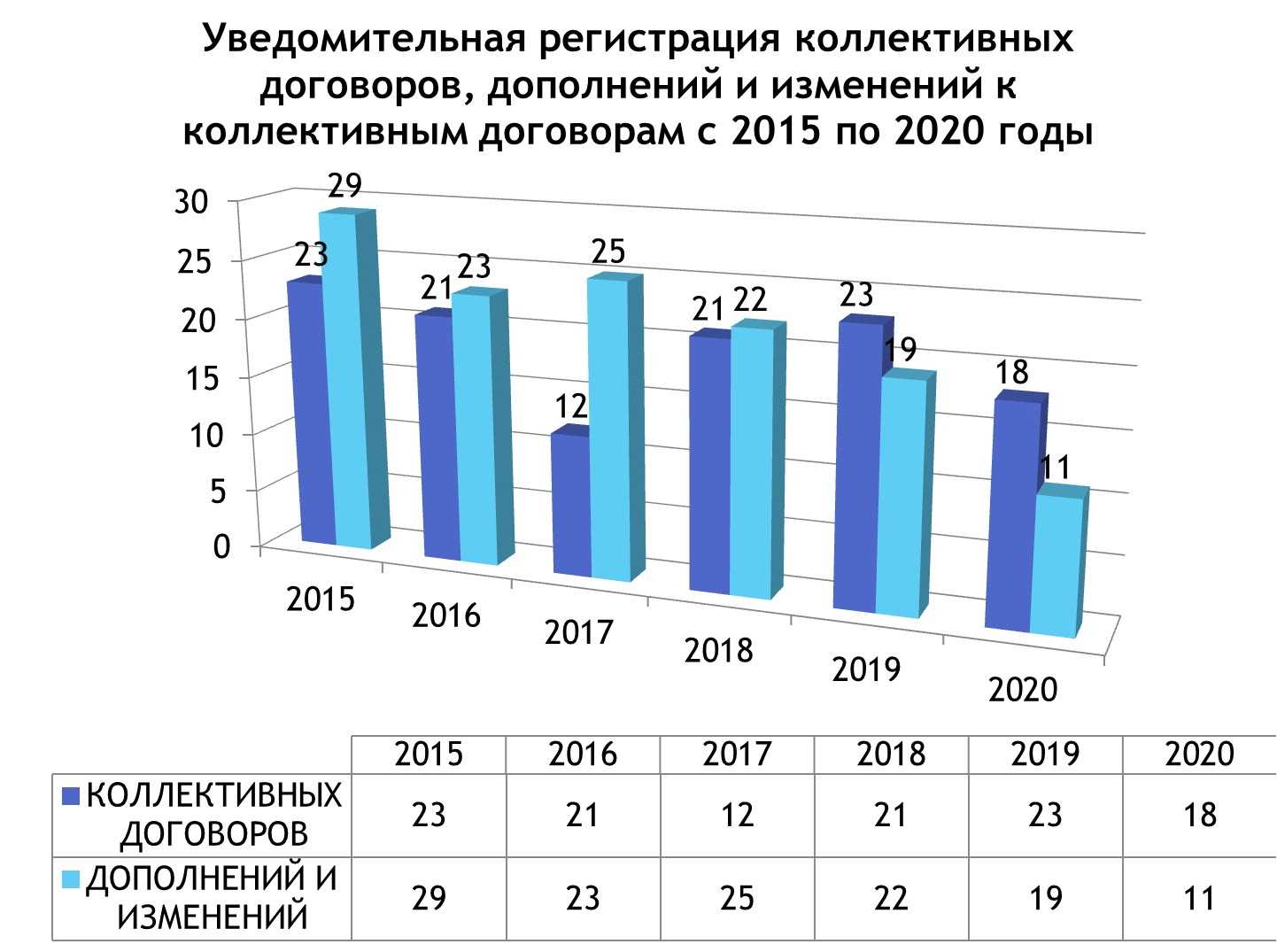 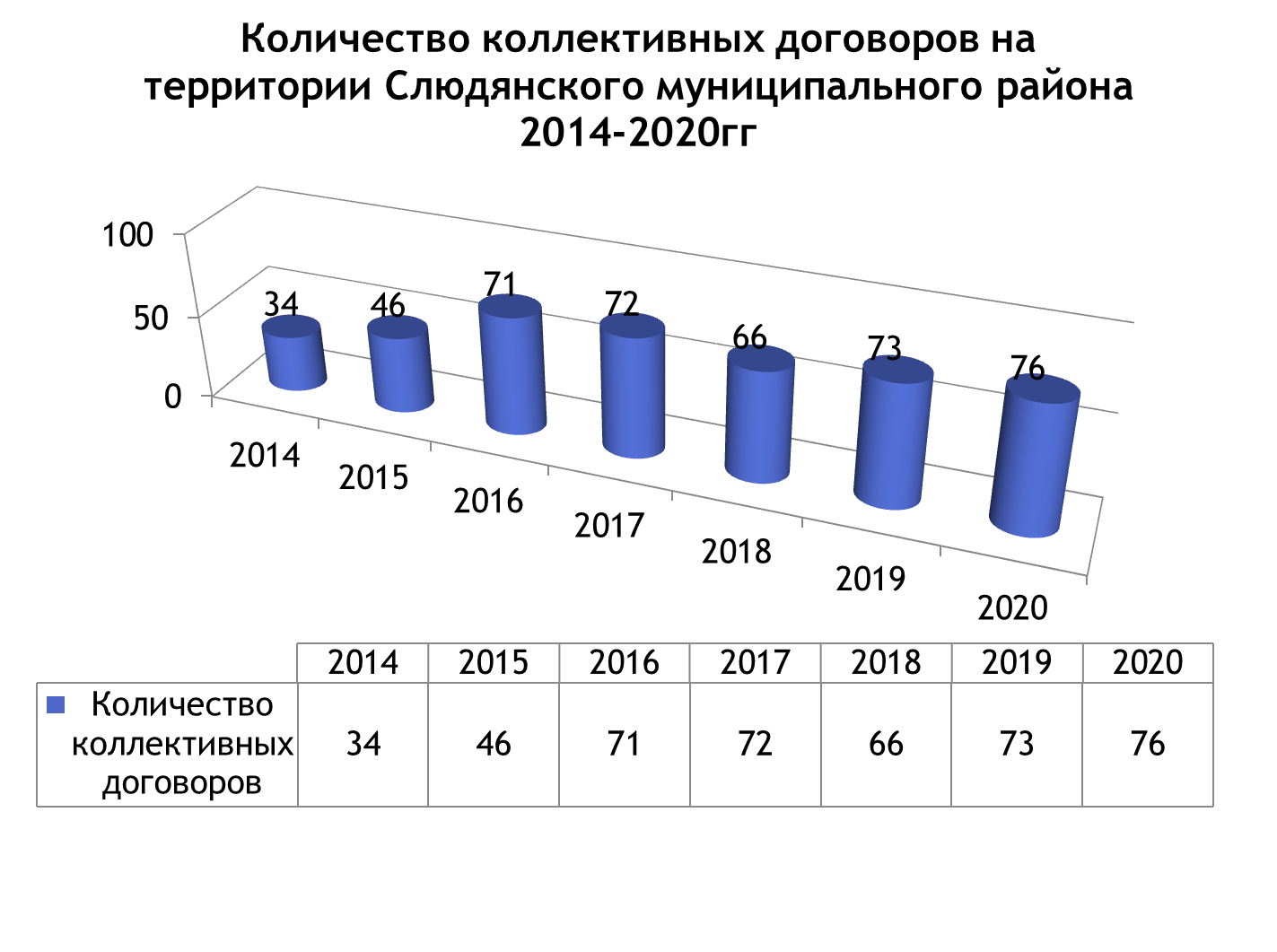 8.    На территории муниципального района  обеспечена деятельность   центров оказывающих услуги в сфере охраны труда: по проведению специальной оценки  условий труда; по обучению и проверке знаний требований охраны труда. По запросам заинтересованных лиц отделом трудовых отношений и управления охраной труда  предоставляются адресно-телефонные данные органов исполнительной власти, осуществляющих государственное управление охраной труда в Иркутской области, органов надзора и контроля,   организаций оказывающих услуги в сфере охраны труда на территории Иркутской области.9. В отчетном периоде обучение и проверку знаний требований охраны труда, работников организаций и предприятий, осуществляющих свою деятельность на территории Слюдянского муниципального района  прошли 93 человека, в том числе: в учебном центре «Практикум»-25 человек, в учебном центре «За безопасный труд»- 68 человек.  10.   За  2020 г в  районной  газете  «Славное море» размещено 8  публикаций, касающихся вопросов охраны труда:  11.   В 2020 году на территории Слюдянского муниципального района зарегистрирован один случай профессионального заболевания ООО «БЦБК».   12.  В 2020 году на территории Слюдянского муниципального района               зарегистрировано 8 (восемь) несчастных  случаев – 10 пострадавших, в том числе:- 1 случай групповой со смертельным исходом- 13.12.2019 года ОГБУЗ «Слюдянская районная больница» ДТП 2 работника - летальный исход (перешел с 2019 года);- 1 случай групповой – 25.12.2019 года ДТП пострадало 2 работника администрации Слюдянского муниципального района  - легкая степень тяжести (перешел с 2019 года);- 1 тяжелый случай -28.02.2020 года Ангасольский щебеночный завод, водитель автомобиля; - 5 случаев легких, 5 пострадавших по медицинским заключениям отнесены к категории  легкая форма тяжести.  13.     В текущем году состоялось 8 мероприятий  на которых рассматривались вопросы охраны труда: совещания "Актуальные аспекты организации отдыха, оздоровления и занятости детей и подростков Слюдянского муниципального района в летний период 2020 года", по итогам областного конкурса детского рисунка «Охрана труда глазами детей». Произведено награждение участников, заседание межведомственной комиссии, проведена "Горячая линия по вопросам трудового законодательства к Всемирному дню охраны труда, проведена видеоконференция с представителем ГИТ  посвященная Всемирному дню охраны труда и актуальным вопросам в области охраны труда,  проведено обучение и проверка знаний руководителей и специалистов Слюдянского муниципального района-68 человек, в режиме онлайн вебинара.14. Осуществляется контроль за соблюдением законодательно установленных нормативов финансирования  мероприятий по улучшению условий и охраны труда  осуществляется в ходе проверок соблюдения законодательства о труде и охране труда, в ходе расследований несчастных случаев на производстве, при экспертизе коллективных договоров направляемых на уведомительную регистрацию.В соответствии с требованиями Трудового кодекса Российской Федерации и Федерального закона от 28.12.2013г. № 426-ФЗ «О специальной оценке условий труда» в 2020 году муниципальными бюджетными учреждениями образования Слюдянского муниципального района обеспечено проведение специальной оценки условий труда на 33 рабочих местах 33 работников. В допустимых условиях труда (2 класса) на 12 рабочих местах работают 12 человек. Во вредных условиях труда, при которых на работника воздействуют вредные или опасные производственные факторы подклассов 3.1, 3.2 работают 7 человек на 7 рабочих местах, из них 4 женщины. Четыре образовательных учреждения Слюдянского муниципального района составили декларации соответствия и предоставили их в Государственную инспекцию труда Иркутской области. По результатам проведения специальной оценки условий труда работникам с вредными условиями труда выплачивается компенсация в соответствии с Трудовым кодексом Российской Федерации.В отчетном году установлена система  охранной сигнализации с передачей на пульт охраны рабочего кабинета и архивохранилищ.     Продолжается работа по ведению системы государственного учета документов Архивного фонда РФ. В программный комплекс введены данные: на уровне «фонд», «опись» - 100%, на уровне «дело» - 72% от общего количества дел, хранящихся в архиве.В соответствии с цикличным планом проведения проверок, в 2020 году проведена проверка наличия и состояния дел 10 архивных фондов. Итого проверено 2518 дел. Составлены листы  и акты проверки. Все дела в наличии. Физическое состояние дел удовлетворительное.Во исполнение решения Совета по архивному делу при архивном агентстве Иркутской области от 27 марта 2020 года, проведены следующие мероприятия: - п.6.7. рабочий кабинет оборудован охранной сигнализацией, в архивохранилищах заменена система охранной сигнализации с подключением (в т.ч. рабочего кабинета) на пульт охраны; - п.23.2. техническое обслуживание огнетушителей и систем пожарной сигнализации проводится ежегодно, в 2020 году дополнительно приобретено 6 порошковых огнетушителей; -  п. 23.10. по техническим причинам, в связи со сбоем работы сервера, выходом из строя программного обеспечения, не завершена работа по вводу в БД «Архивный фонд» описаний дел (на 01.12.2020 введено 72% дел, фондов и описей – 100%); - п. 23.13 задолженности по упорядочению документов в организациях-источниках комплектования не имеется; - п.23.17. не допущено случаев хранения в организациях-источниках комплектования документов сверх установленного срока.В 2020 году принято на хранение 681 ед. постоянного срока хранения, включено в состав Архивного фонда РФ 905 ед. хр. В 2020 году все учреждения списка источников комплектования подготовили документы для передачи в архив. Проведена паспортизация архивов организаций - источников комплектования государственных и муниципальных архивов по состоянию на 01.12.2020 года.Архивным отделом администрации Слюдянского муниципального района в 2020 году опубликована статья в районной газете «Славное море» «Слюдянцы в тылу и на фронте», приуроченную к 75-летию Победы в  Великой Отечественной Войне.В целях популяризации архивного волонтерства и привлечения добровольцев к помощи в восстановлении истории семьи, архивным отделом администрации Слюдянского муниципального района проведены следующие мероприятия:опубликована статья «Истоки волонтерского движения в России» в районной газете «Славное море»;проведена экскурсия для студентов Байкальского колледжа отраслевых технологий по теме «Значимость сохранности архивных документов в целях отражения истории семьи в трудовых династиях». В мероприятии приняли участие 12 студентов;подготовлена и проведена выставка «Трудовые династии» по документам архивного фонда БЦБК; в сентябре 2020 года проведен  школьный урок в МОУ СОШ № 50 по теме «История семьи, преемственность поколений». В мероприятии приняли участие 23 школьника.Продолжена работа по межведомственному электронному взаимодействию с отделением ПФР в Слюдянском районе. В 2020 году всего поступило от Отделений ПФР 278 запросов. Все ответы  отправлены в ПФР без дублирования на бумажном носителе. Отделением Пенсионного фонда в Слюдянском районе регулярно проводятся проверки архивного отдела по выдаче архивных справок. В 2020 году таких проверок было 3. В 2020 году, установленное ранее программное обеспечение «Учет обращений граждан» используется в полном объеме.В 2020 году была запрошена и выдана на руки 1 трудовая книжка (невостребованная ранее) из фонда Р-74 МУП «АТП Автовнештранс».Поступило 345 запросов социально-правового характера, из них исполнено  с положительным результатом – 318. Все запросы исполнены в установленные законодательством сроки.Исполнено 38 тематических запросов, в основном по отводу земельных участков, регистрации и ликвидации юридических лиц, распределению жилья.Контрольная деятельность работы отдела строилась на основании планов, утверждённых  распоряжениями администрации Слюдянского муниципального района.План контрольной деятельности работы отдела внутреннего муниципального финансового контроля  на первое полугодие 2020 года выполнен в полном объёме. В связи с ограничениями по коронавирусной инфекции одна проверка из плана контрольной деятельности работы отдела второго полугодия 2020 года была перенесена на следующий год. Отдел в пределах своих полномочий осуществляет последующий внутренний муниципальный финансовый контроль по результатам исполнения бюджета муниципального образования Слюдянский район в целях установления законности его исполнения, достоверности учёта и отчётности.      	Кроме того, Отдел выполнял функции органа, уполномоченного на осуществление контроля  в сфере закупок.На контроле Отдела по состоянию на 1 января 2021 года находится  45 объектов.За отчетный период в соответствии с Планом контрольной деятельности Отделом было проведено 11 проверок и охвачено 11 объектов контроля по вопросам соблюдения требований законодательства Российской Федерации в бюджетной сфере, в сфере закупок:- муниципальное бюджетное дошкольного образовательного учреждения «Детский сад общеразвивающего вида  №12», - муниципальное бюджетное учреждение дополнительного образования «Детская школа искусств г.Слюдянка»,- муниципальное казенное учреждение «Администрация Слюдянского муниципального района»,- муниципальное казенное учреждение «Комитет по управлению муниципальным имуществом и земельным отношениям Слюдянского муниципального района»,- муниципальное казенное учреждение «Комитет по социальной политике и культуре  Слюдянского муниципального района», Отдел культуры, спорта и молодёжной политики Слюдянского муниципального района,- муниципальное бюджетное общеобразовательное учреждение «Средняя общеобразовательная школа №7 г. Култук»,- муниципальное бюджетное общеобразовательное учреждение «Средняя общеобразовательная школа №2 г. Слюдянки»,- муниципальное бюджетное общеобразовательное учреждение «Средняя общеобразовательная школа №11», - муниципальное бюджетное учреждение «Детский оздоровительный лагерь «Солнечный»; лагеря с дневным пребыванием, муниципальное казенное учреждение «Комитет по социальной политике и культуре муниципального образования Слюдянский район»,- муниципальное казенное учреждение «Комитет финансов муниципального образования Слюдянский район»,- микрокредитная компания «Фонд микрокредитования и поддержки субъектов малого и среднего предпринимательства Слюдянского района» по итогам деятельности за 2019 год.В результате проведенных контрольных мероприятий выявлено 224 нарушения. Направлено 9 предписаний. В свою очередь от проверенных объектов поступала информация о проделанной работе по устранению выявленных недостатков, ошибок и замечаний.В целях реализации принципа гласности в соответствии с требованиями Федерального закона «Об общих принципах организации местного самоуправления в РФ» от 06 октября . № 131-ФЗ и Федерального закона от 09.02.2009 г. № 8-ФЗ «Об обеспечении доступа к информации о деятельности государственных органов и органов местного самоуправления» на официальном сайте администрации Слюдянского муниципального района открыта страница Отдела, где размещены планы проверок,  результаты проверок и отчеты. В 2020 году всего совокупный годовой объем закупок учреждений района составил  630,88 млн. руб., экономия по результатам торгов составила – 19,4 млн. руб., что составляет 18,2% от объема закупок, осуществленных по результатам состоявшихся торгов. Администрацией Слюдянского муниципального района в 2020 году проведено 14 (2019 год -  69) процедур закупки на общероссийском сайте закупок и заключено 162 (2019 год – 140) договоров у единственного поставщика (закупок малого объема до 600 тыс. рублей), совокупный годовой объем закупок составил в 2020 году – 387,306 млн. рублей (в 2019 году –1136,42 млн. руб.). Доля закупок у субъектов малого предпринимательства в 2020 году по конкурентным процедурам составила 71,49% (при нормативе – не менее 15%).Правовое обеспечение деятельности администрации Слюдянского муниципального района в 2020 году осуществлялось отделом нормативно-правового обеспечения (далее – отдел) в соответствии с возложенными на него соответствующим положением задачами и функциями.             На основании Соглашения о взаимодействии осуществляется также на безвозмездной основе правовое обеспечение деятельности районной Думы в части юридического сопровождения нормативно - правовых актов, рассматриваемых и принимаемых  районной Думой.              В части обеспечения соответствия требованиям действующего законодательства проектов постановлений, распоряжений администрации муниципального района, заместителей мэра района, решений районной Думы отделом в течение года  осуществлялось их согласование на стадии проектов.            В целях противодействия коррупции отделом продолжалась работа по проведению антикоррупционной экспертизы проектов нормативных правовых актов администрации муниципального района и районной Думы.          Так, в 2020 году проведена антикоррупционная экспертиза 27 проектов муниципальных нормативных правовых актов (постановления администрации муниципального района, решения районной Думы). Подготовлено 27 экспертных заключений. Все выявляемые коррупциогенные факторы устранялись на этапе экспертизы проектов нормативных актов.           Так же отделом осуществлялось размещение на официальном сайте администрации района в сети «Интернет» проектов принимаемых и действующих нормативных правовых актов.           В целях обеспечения соответствия действующему законодательству проектов договоров, соглашений, контрактов, заключаемых от имени администрации муниципального района, подведомственных муниципальных организаций, муниципальными служащими  отдела осуществлялось  их согласование, подготовка  замечаний, заключений по представленным проектам. Наиболее сложным и ответственным участком работы в данном направлении является обеспечение соблюдения установленных требований при осуществлении закупок для муниципальных нужд. В связи с указанным, за данным участком работы в качестве члена конкурсных, аукционных, котировочный комиссий закреплен один из сотрудников, прошедший специальное обучение в сфере закупок для муниципальных нужд.             Отделом осуществлялась самостоятельно либо совместно с другими органами администрации муниципального района разработка проектов нормативных правовых актов, иных муниципальных правовых актов органов местного самоуправления Слюдянского муниципального района. В течение года было подготовлено, внесено на утверждение представительного органа и последующую государственную регистрацию решение районной Думы «О внесении изменений и дополнений в Устав Слюдянского муниципального района».         Следует отметить сложившуюся систему взаимодействия администрации района и прокуратуры Слюдянского района, как на этапе предварительной разработки проектов правовых актов, так и на этапе их правоприменения.                  Ежемесячно отделом осуществлялся мониторинг действующего законодательства, по результатам которого проводилась работа по сверке с прокуратурой Слюдянского района о наличии оснований для принятия новых муниципальных нормативных правовых актов, внесения изменений в действующие либо признания их утратившими силу во исполнение правовых актов, имеющих большую юридическую силу.         Кроме того, постоянно велась работа по актам прокурорского реагирования.       За указанный период должностные лица отдела готовили исковые заявления в защиту интересов администрации, ходатайства, возражения, отзывы на исковые заявления и все запрашиваемые для предоставления в суд документы, а так же участвовали в судебных заседаниях в судах общей юрисдикции, арбитражном суде Иркутской области.      В Слюдянском районном суде было рассмотрено дело по иску гражданки К. к администрации муниципального района о взыскании материального ущерба и компенсации морального вреда в связи с повреждением здоровья в результате дорожно-транспортного происшествия. Решением суда требования гражданки К. оставлены без удовлетворения.        Принимали участие в качестве представителей МАУ «Объединенная редакция телевидения, радио, газеты «Славное море» при рассмотрении административных материалов в Управлении Федеральной антимонопольной службы по Иркутской области и затем у мирового судьи судебного участка № 81 г. Слюдянка по делу об административном правонарушении.          В 2020 году была продолжена работа по  реализации Закона Иркутской области от 12.03.2009 г. «О порядке организации и ведения регистра муниципальных нормативных правовых актов Иркутской области». Для обеспечения исполнения указанного Закона была организована и проведена работа по комплектованию и представлению 154 муниципальных нормативных правовых актов органов местного самоуправления муниципального района и дополнительных сведений к ним.           Помимо указанного, должностными лицами отдела в течение 2020 года осуществлялось оказание юридической помощи комиссиям, советам, иным совещательным органам, функционирующим при администрации муниципального района, а также консультирование работников администрации муниципального района в составлении нормативных документов, ответов в контролирующие органы, ответов на запросы, проектов договоров, претензий, исковых заявлений, а также по иным вопросам.За период 2020 года специалистами отдела предоставлялись бесплатные юридические консультации гражданам по защите прав потребителей в сфере торговли, общественного питания и бытового обслуживания.   	Проводилась работа по внесению изменений и дополнений в список кандидатов в присяжные заседатели по Слюдянскому муниципальному району для Слюдянского районного суда Иркутской области, составленный  на период с 1 июня 2018 года по 31 мая 2022 года.С целью нормативного правового регулирования деятельности Комитета по социальной политике и культуре, органа местного самоуправления, в пределах переданных полномочий,  приняты и обновлены  нормативные и иные правовые акты по осуществлению полномочий, в пределах  имеющейся компетенции, определенной  Федеральным законом от 6 октября 2003 г. № 131-ФЗ «Об общих принципах организации местного самоуправления в Российской Федерации», Федеральным законом от 29 декабря 2012 года  № 273-ФЗ  «Об образовании в РФ», иными федеральными законами, а также законами и иными нормативными правовыми актами Иркутской области. В рамках совершенствования нормативной правовой базы также разработаны и утверждены правовые акты по вопросам, входящим в компетенцию Комитета по социальной политике и культуре, в частности, утверждены нормативно – правовые акты по переходу на персонифицированное финансирование дополнительного образования в Слюдянском муниципальном районе, разработан новый порядок установления  платы, взимаемой с родителей (законных представителей) за присмотр и уход за детьми, осваивающими образовательные программы дошкольного образования в муниципальных учреждениях  Слюдянского муниципального района, осуществляющих образовательную деятельность, подготовлены нормативно-правовые акты по организации образовательного процесса в  дистанционном режиме и выдаче наборов продуктов отдельным категориям обучающихся в период дистанционного обучения,  утвержден порядок обеспечения содержания зданий и сооружений муниципальных бюджетных образовательных учреждений, обустройства прилегающих к ним территорий, находящихся в ведении Слюдянского муниципального района.Большой объем обеспечения нормативно-правовой деятельности Комитета приходится на соблюдение законности при заключении договоров подведомственными учреждениями с поставщиками товаров (работ, услуг). Оказано правовое содействие образовательным учреждениям в подготовке документов для внесения изменения в Устав в связи с изменением законодательства в сфере образования.Для всех учреждений образования и культуры организовано регулярное юридическое консультирование по вопросам законодательства об образовании, трудового законодательства и другим вопросам текущей деятельности, обсуждаются вопросы типичных нарушений действующего законодательства в целях предотвращения нарушений.В 2020 году сотрудниками комитетов, управлений и отделов администрации Слюдянского муниципального района велась работа по реализации  положений Федерального закона от 27.07.2010 № 210-ФЗ «Об организации предоставления государственных и муниципальных услуг».На протяжении отчетного периода с целью соответствия действующему законодательству, дорабатывались и актуализировались ранее принятые нормативно-правовые акты по утверждению административных регламентов, а также приводился в соответствие Реестр муниципальных услуг. Таким образом,  Реестр муниципальных услуг (далее – Реестр), стал содержать 17 услуг.Всего сотрудниками администраций Слюдянского района в 2020 году было предоставлено 6699 муниципальных услуг, что на 2023 услуги или 30,2 % меньше по сравнению с прошлым годом.  Снизилось количество предоставляемых услуг в Слюдянском городском поселении на 587, Култукском городском поселении на 449, Портбайкальском сельском поселении на 197, Маритуйском сельском поселении на 153, Быстринском сельском поселении на 136 единиц. В Утуликском сельском поселении в 2020 году увеличилось количество предоставляемых муниципальных услуг на 337 единиц.  В администрации Слюдянского муниципального района  количество предоставляемых услуг уменьшилось на 28% или 772 единицы и составило 1984. Уменьшение показателя объясняется меньшим   количеством обращения граждан за такими услугам как  «Предоставление информации об организации общедоступного и бесплатного дошкольного, начального общего, основного общего, среднего общего образования, а также дополнительного образования в муниципальных образовательных организациях, расположенных на территории муниципального образования Слюдянский район» (-206), «Прием заявлений, постановка на учет и выдача направлений на зачисление детей в образовательные организации, реализующие образовательную программу дошкольного образования» (-166), «Выдача архивных справок, выписок, копий архивных документов» (-208).             В рамках мониторинга, проведенного в июне-июле 2020 года, исследованию подверглись  7 муниципальных  услуг, 	по сравнению с прошлым годом уровень исследования услуг снизился  на 9 (17 муниципальных услуг значится в реестре). Количество респондентов снизилось на 9,68% (31 человека) в сравнении с 2019 годом.             В период мониторинга выявлены  невостребованные муниципальные  услуги. Основными факторами невостребованности являются:- сезонность предоставления муниципальных услуг;- изменения в действующем законодательстве, влияющие на порядок предоставления муниципальных услуг;- введенные ограничительные меры в связи с угрозой возникновения чрезвычайной ситуации, связанной с распространением новой коронавирусной инфекции, вызванной 2019-nCoV, на территории Иркутской области.             Так, например, в число невостребованных муниципальных услуг вошли муниципальные услуги: «Приватизация гражданами объектов муниципального жилищного фонда», «Принятие граждан на учет в качестве нуждающихся в жилых помещениях, предоставляемых по договорам социального найма, на территориях сельских поселений, входящих в состав Слюдянского муниципального района», «Назначение, перерасчет, индексация и выплата пенсии за выслугу лет гражданам, замещавшим должности муниципальной службы», «Выдача разрешений на вступление в брак несовершеннолетним лицам, проживающим на территории муниципального образования, достигшим возраста шестнадцати лет, при наличии уважительных причин», за получением которых в период проведения мониторинга с июня по июль 2020 года никто не обратился.Наиболее распространенным вариантом получения муниципальной  услуги, по-прежнему, остается личное обращение заявителя в орган местного самоуправления, предоставляющий  услугу. Жалоб на несоблюдение сроков предоставления государственных услуг Иркутской области в адрес исполнительных органов государственной власти Иркутской области не поступали. По итогам проведенного в 2020 году мониторинга, общий индекс соблюдения стандартов предоставления всех муниципальных услуг составляет 4,27 (85,4%), что ниже уровня 2019 года на 0,09 пункта, и свидетельствует об очень высоком уровне соблюдения стандартов.  Наивысшие значения индекса соблюдения стандартов отмечены при предоставлении таких муниципальных услуг: «Прием заявлений, постановка на учет и выдача направлений на зачисление детей в образовательные организации, реализующие образовательную программу дошкольного образования» (4,51);  «Выдача архивных справок, выписок, копий архивных документов» (4,5), «Выдача градостроительного плана земельного участка» (4,4).Индекс уровень проблем, возникающих у заявителей при получении муниципальной услуги составил 5 (100%), что соответствует очень низкому уровню проблем.Общий индекс удовлетворенности по всем муниципальным услугам в 2020 году составил 4,21, что ниже уровня 2019 года – 4,33.Максимальное значение индекса удовлетворенности зафиксировано по таким услугам, как: «Выдача архивных справок, выписок, копий архивных документов» -  4,6; «Выдача разрешения на строительство, реконструкцию, капитального ремонта объекта капитального строительства» - 4,35; «Предоставление информации об организации общедоступного и бесплатного дошкольного, начального общего, основного общего, среднего общего образования, а также дополнительного образования в муниципальных образовательных организациях» - 4,3. Минимальные значение индекса удовлетворенности зафиксированы по таким услугам, как: «Оказание адресной материальной помощи гражданам, находящимся в трудной жизненной ситуации» - 3,98. Основной причиной неудовлетворенности заявителей по-прежнему остается недостаточный уровень комфортности предоставления услуг, а именно отсутствие достаточного количества мест для сидения, а также мест для оформления документов с наличием в указанных местах канцелярских принадлежностей для записи информации, неудобный график приема заявителей, установленный  в связи с угрозой возникновения чрезвычайной ситуации, связанной с распространением новой коронавирусной инфекции, вызванной 2019-nCoV.В 2020 году также как и в 2018, 2019 годах не выявлено случаев указания заявителями на некомпетентность специалистов, ответственных за предоставление муниципальных услуг.Заявители отмечают, что получение муниципальных услуг не вызывает сложностей. Также, не отмечены случаи неформальных платежей и вознаграждений, установления неофициальной очереди, требований документов, не предусмотренных законодательством. Итоговый индекс качества по всем муниципальных услуг составляет 4,675 и выше уровня 2019 года на 0,018 пункта, что свидетельствует о высоком качестве предоставления муниципальных услуг, но отсутствии комфортных условий.За период проведения мониторинга, начиная с 2013 года видно, что итоговые индексы соблюдения стандартов, удовлетворенности и в целом качества предоставления муниципальных услуг поступательно увеличивается. Таким образом, можно говорить о том, что учреждениями, расположенными на территории района проводятся мероприятия по улучшению качества предоставления муниципальных услуг.В  2020 году было зарегистрировано 5512 документов (в том числе поступивших по электронной почте, почтой России, лично) это на 8 % больше по сравнению с 2019 годом (5121 документ).  Количество   обращений граждан по сравнению с 2019 годом (212 обращений) уменьшилось  на 10 % или 21 чел.  и составило  191 обращение. По земельным вопросам, в том числе, о предоставлении земельных участков в собственность, в аренду, о выдаче уведомлений о планируемом строительстве, реконструкции, об окончании строительства, о выдаче градостроительных планов, о согласовании границ земельного участка, об изменении вида разрешенного использования земельного участка и др. в 2020 году поступило 368 заявлений, это на 40 % меньше по сравнению с 2019 годом (612 заявлений). Зарегистрировано 672 постановления (в 2019 году – 885) и 234 распоряжения (в 2019 году – 343) по основной деятельности.В 2020 году в администрацию Слюдянского муниципального района поступило 191 письменных обращений и заявлений  граждан. От общего количества поступивших обращений,   из органов государственной власти поступило - 120 обращений, это на20% больше по сравнению с 2019 годом (в 2019 г. - 100 обращений), из них: от администрации  Президента Российской Федерации  23 обращения (в 2019 г. – 49 обращений), от Губернатора Иркутской области – 70 обращений (в 2019 г. – 13 обращений), из других органов государственной власти  - 27 обращений (в 2019 г. – 38 обращений).  В связи с распространением новой коронавирусной инфекции COVID-2019, личный прием граждан осуществлялся только в  I квартале 2020 года, было принято 15 человек.Обращения граждан, поступившие в администрацию Слюдянского района из органов государственной власти В 2020 году  всего рассмотрено 191 обращение. Из них: решено положительно – 8 (в 2019 году – 10), даны разъяснения – 178 (в 2019 году – 195), отказано – 5 (в 2019 году – 7).  На виртуальную приемную поступило 37 обращений (в 2019 году – 45 обращений).К основным вопросам, отраженным в обращениях граждан, можно отнести следующие: о предоставлении жилого помещения по договору социального найма, по электрофикации садоводческих кооперативов, о застройке береговой линии о. Байкал, по предоставлению места в детском саду, по работе междугороднего, пригородного автотранспорта, по работе жилищно-коммунальных служб, по работе гостиничного хозяйства в режиме ЧС, по отлову безнадзорных животных.Во исполнение Указа Президента Российской Федерации от 17 апреля 2017 года  «О мониторинге и анализе результатов рассмотрения обращений граждан и организаций» в 2019 году ежемесячно в Администрацию Президента РФ в электронной форме предоставлялась информация о результатах рассмотрения обращений граждан и организаций, а также о мерах, принятых по таким обращениям. Типовой общероссийский тематический классификатор обращений граждан Российской Федерации, иностранных граждан, лиц без гражданства, объединений граждан, в том числе юридических лиц состоит из пяти разделов: -  государство, общество, политика; -  социальная сфера;  -  экономика; - оборона, безопасность, законность; - жилищно-коммунальная сфера.1. Раздел «Государство, общество, политика» включает следующие темы: местное самоуправление, инвестиционная политика, социально-экономическое развитие муниципальных образований, арендные отношения и т.д.2. Раздел «Социальная сфера» включает следующие темы: труд и занятость населения, социальное обеспечение и социальное страхование, пособия, социальное обслуживание, льготы в законодательстве о социальном обеспечении, трудовой стаж, пенсии, образование, здравоохранение, туризм, и т.д.3. Раздел «Экономика» включает следующие темы: местные бюджеты, налоги и сборы, хозяйственная деятельность (промышленность), строительство, градостроительство и архитектура, транспорт, природные ресурсы и охрана окружающей природной среды, использование и охрана земель, охрана и использование животного мира. 4. Раздел «Оборона, безопасность, законность» включает следующие темы: социальная защита военнослужащих, безопасность и охрана правопорядка, безопасность общества, безопасность личности и т.д.5. Раздел «Жилищно-коммунальная сфера» включает следующие темы: общие положения жилищного законодательства, жилищный фонд, обеспечение граждан жилищем, пользование жилищным фондом, социальные гарантии в жилищной сфере, коммунальное хозяйство, оплата содержания и ремонта жилья и т.д.Показатели состояния национальной безопасности по администрации Слюдянского муниципального района в сравнении за 2019-2020 гг.В 2020 году всего по району (район + поселения) количество обращений граждан, поступивших в органы местного самоуправления – 630 (в 2019 году – 1040, в 2018 - 668). Процент убыли количества обращений граждан, поступивших в органы местного самоуправления по сравнению с аналогичным периодом составил 39 %. В 2019 году увеличение количества обращений было связано с решением вопросов по подтоплению домов и личных подсобных хозяйств, в связи с чрезвычайной ситуацией в июле-августе 2019 года – подтоплением населенных пунктов.Обобщенные показатели состояния национальной безопасности по Слюдянскому району (район + поселения) в сравнении за 2019-2020 гг.Ежеквартально в управление Губернатора Иркутской области и Правительства Иркутской области по региональной политике направлялись:  статистический отчет  по  организации работы с обращениями граждан и информация о принимаемых мерах по устранению причин и условий, способствующих активности обращения граждан по вопросам, имеющим повышенный интерес, решение которых входит в компетенцию органов местного самоуправления.Ежемесячно в Аппарат Губернатора Иркутской области и Правительства Иркутской области направлялась сводная информация по району по отчетности поселений по обращениям граждан на портале ССТУ.РФ.Ежемесячно  составлялся план  основных мероприятий, проводимых на территории муниципального района.            В течение года осуществлялся контроль за соблюдением сроков  исполнения  входящих документов, в том числе, поступивших в администрацию района жалоб и обращений граждан. 	С декабря 2020 года введен электронный документооборот СЭД «Дело» с администрацией Губернатора Иркутской области и Правительством Иркутской области.Приложение № 1 к Отчету Отчет о ходе реализации в 2020 году Плана мероприятий по реализации Стратегии социально-экономического развития Слюдянского муниципального районаПроизводствоХлеб и х/б изделия недлительного хранения, тыс. тоннКондитерские изделия, тыс. тоннНапитки безалкогольные прочие, тыс. декалитровИркутская область 2017 год60,230,23367,4Иркутская область 2018 год68,066926,70463543,4Иркутская область 2019 год63,26712,4583931,56Иркутская область 2020 год57,49618,0424099Слюдянский район 2017 год1,14430,13833183,8Слюдянский район 2018 год1,15180,12673053,5Слюдянский район 2019 год1,011850,113283041Слюдянский район 2020 год0,9060,0983719,3Доля продукции Слюдянского района в произведенной продукции Иркутской области, %, 2017 год20,594,5Доля продукции Слюдянского района в произведенной продукции Иркутской области, %, 2018 год1,70,586,2Доля продукции Слюдянского района в произведенной продукции Иркутской области, %, 2019 год1,60,972,6Доля продукции Слюдянского района в произведенной продукции Иркутской области, %, 2020 год1,60,590,7Показатель 20162017201820192020Темп роста 2020 к 2019 г., %Доля показателей Слюдянского района в показателях Иркутской области за 2020 г.,%Туристский поток, тыс.чел.249,597231,081254,09269,492243,21090,226Объем туристских услуг, млн.руб.300,1308,9311,9355,6356,3100,210,4Количество КСР, ед.43444943491147,3Количество койко-мест, ед.32592963281028273108110н/дКоличество туроператоров, зарегистрированных в Реестре, ед.367551003,7Количество мероприятий Событийного календаря, ед.47717660599820(28 из 139)Вид налога2020, млн.руб.2019, млн.руб.Динамика 2020/2019 ЕНВД12,79116,03179,8%Патент 0,3090,191161,5%ЕСХН0,004560,00445102,7%УСН13,2839,433140,8%ИП  ЮЛЕНВДУСНОПСН ИПРеестр СМСП 2019352 / 27010769 / 3122020316 /28531/28958759 / 281УСНОВсего, ед.Всего, ед.ВСЕГО УСНОЮЛЮЛВсего УСНО ЮЛИПИПВсего УСНО ИПУСНОД 6%Д-Р 15%ВСЕГО УСНОД 6%Д-Р 15%Всего УСНО ЮЛД 6%Д-Р 15%Всего УСНО ИПНа 01.01.202045916362215711327030250352На 01.01.2021637183 82016412528947358531Период Выручка МСП (ЮЛ), млн.руб.Динамика темпа к 2014 г.,%Темп роста к предыду-щему периоду,%20141571,86100-20151708,57108,7108,720161779,06113,210420171814,64115,410220181854,56118102,220191746,99111,194,220201654,4105,394,7Наименование  муниципального образования (поселения)Общее количество объектов (единиц) Примечание Утуликское МО2Земельные участки (территории рекреационного назначения общего пользования)Новоснежнинское МО1Земельный участок (размещение автомобильной дороги общего пользования)Култукское МО11Жилищный фонд (квартиры)	Слюдянское МО7Жилищный фонд (квартиры)Наименование  учрежденияОбщее количество единиц (штук)Примечание ОМВД РФ по Слюдянскому району29Оргтехника ОГБУЗ «Слюдянская районная больница»9Оборудование, реагенты, дезинфекционные средства и т.д.Увеличение доходов к 2019 годуУвеличение доходов к 2019 годуУвеличение доходов к 2019 годуНалог на доходы физических лиц+10 459,1 т.р.+ 4,2%Рост поступлений обусловлен повышением заработной платы с 1 октября 2019 года на 20% по государственным служащим, а также на ОАО «РЖД» с 1 марта 2020 года на 2% и с 1 октября 2020 года на 1%.Налоги на совокупный доход+ 727,6 т.р.+ 2,8%Основной рост произошел по налогу, взимаемому с применением упрощенной системы налогообложения, что объясняется увеличением налогооблагаемой базы, а также погашением задолженности прошлых лет налогоплательщиками.Земельный налог+ 1 811,1 т.р.+7,6%Основной прирост обеспечен погашением задолженности прошлых лет в Быстринском сельском поселении в сумме 504,2 тыс. руб. (по полигону ТБО), в Новоснежнинском сельском поселении в сумме 728 тыс. руб.Доходы от использования имущества, находящегося в государственной и муниципальной собственности+13 233,4 т.р.+42,5%Рост произошел по доходам от аренды имущества, 1) в Байкальском городском поселении, в связи с погашением задолженности в сумме 10 682,5 тыс. руб. от ООО «Теплоснабжение» в соответствии с реестром требований кредиторов, 2) в Култукском городском поселении, в связи с погашением предприятиями ЖКХ задолженности за прошлые периоды в сумме 1 498,5 тыс. руб.Плата за негативное воздействие на окружающую среду+85,8 т.р.+8%Рост связан с погашением задолженности прошлых лет.Доходы от продажи материальных и нематериальных активов+13 848,6 т.р.Основной прирост доходов произошел по Байкальскому городскому поселению, так как было реализовано муниципальное имущество по договору купли-продажи №01/2020-п от 24.08.2020г.Прочие неналоговые доходы +3 256,5 т.р.Рост обусловлен поступлением в Байкальское городское поселение восстановительной стоимости за лесные насаждения в сумме 3 174,2 тыс. руб.ИТОГО+43 422,1 т.р.-Уменьшение доходов к 2019 годуУменьшение доходов к 2019 годуУменьшение доходов к 2019 годуАкцизы на бензин, дизельное топливо, моторные масла для дизельных и (или) карбюраторных двигателей, производимые на территории РФ-107,6 т.р. -0,6%Снижение поступлений обусловлено снижением цены и ставки акцизов отдельных видов подакцизной продукции, а также непростых условий замедления экономического роста в виду пандемии.Налог на имущество физических лиц- 620,9 т.р.- 8,3%Снижение поступлений произошло из 8 поселений района в 4-ех: (в Слюдянском МО на 15,4% или 674,6 тыс. руб., в Портбайкальском МО на 50% или 66,7 тыс. руб., в Утуликском МО на 37,8% или 160,3 тыс. руб., в Новоснежнинском МО на 76,7% или 145,4 тыс. руб.). В городских поселения района в конце 2020 года были приняты решения Думами поселений о снижении налоговой ставки по налогу на имущество физических лиц (только за налоговый период 2019 года) для категории налогоплательщиков – индивидуальные предприниматели. Так, в Слюдянском МО ставка налога была снижена с 2% до 0,5%, в Байкальском МО с 2% до 0,5%, в Култукском МО с 2% до 0,3%.Государственная пошлина-142,7 т.р.-2,2%Незначительное снижение поступлений произошло по: 1) государственной пошлине по делам, рассматриваемым в судах общей юрисдикции, мировым судьями за счет снижения количества поданных исковых заявлений; 2) по государственной пошлине за выдачу разрешения на установку рекламных конструкций (факт 2019 года – 40 тыс. руб., в 2020 году поступления отсутствуют).Доходы от оказания платных услуг (работ) и компенсации затрат государства-8 287,0 т.р.-58,8%Снижение поступлений произошло по прочим доходам от оказания платных услуг (работ) в Байкальском МО на сумму 559,0 тыс. руб., что обусловлено отменой всех массовых мероприятий в МКУ Дом культуры «Юбилейный», из-за распространения новой короновирусной инфекции (все мероприятия проводились в режиме «онлайн»). Также снижение произошло по доходам от компенсации затрат государства в сумме 7 728,0 тыс. руб., так как данный вид дохода носит разовый характер. Штрафы, санкции, возмещение ущерба-1 263,2 т.р.-28,1%Снижение поступлений произошло в бюджете Слюдянского муниципального района.ИТОГО-10 421,4 т.р.-В целом увеличение по налоговым и неналоговым доходам консолидированного бюджета к 2019 году составило              + 33 001 т.р. или +8,6%В целом увеличение по налоговым и неналоговым доходам консолидированного бюджета к 2019 году составило              + 33 001 т.р. или +8,6%В целом увеличение по налоговым и неналоговым доходам консолидированного бюджета к 2019 году составило              + 33 001 т.р. или +8,6%НаименованиеФакт 2019Факт 2019Факт 2020Факт 2020Прирост тыс. руб.Темп роста 2020/2019, %НаименованиеСумма, тыс. руб.Уд. вес, %Сумма, тыс. руб.Уд. вес, %Прирост тыс. руб.Темп роста 2020/2019, %Безвозмездные поступления:1 467 079,0100,00%2 012 372,9100,00%545 293,90137,2%- Дотации165 988,611,30%132 543,46,59%-33 445,2079,8%- Субсидии526 023,435,90%875 925,843,53%349 902,39166,5%- Субвенции647 271,844,10%662 503,132,92%15 231,34102,4%Иные межбюджетные трансферты132 299,09,00%310 793,515,44%178 494,52234,9%Безвозмездные поступления от государственных (муниципальных) образований0,00,00%31 340,31,56%31 340,260,0%Прочие безвозмездные поступления369,80,00%451,80,02%82,03122,2%Возврат остатков, субсидий, субвенций прошлых лет-4 873,6-0,30%-1 185,0-0,06%3 688,5724,3%Наименование нецелевой финансовой помощибюджет районабюджет районабюджет районабюджеты поселенийбюджеты поселенийбюджеты поселенийНаименование нецелевой финансовой помощи2019 год, тыс. руб.2020 год, тыс. руб.(+;-)2019 год, тыс. руб.2020 год, тыс. руб.(+;-)Дотация на выравнивание из областного бюджета84 085,7078 305,30-5 780,4012 586,207 052,80-5 533,40Дотация на сбалансированность из областного бюджета69 326,9047 185,30-22 141,60---Субсидия на улучшение показателей планирования и исполнения бюджетов МО (субсидия за эффективность) из ОБ6 853,000-6 853,004 830,000-4 830,00Иные МБТ на поощрение органов МСУ, достигших наилучших значений показателей по итогам оценки эффективности их деятельности за 2018 год из ОБ7500-750---ИТОГО нецелевой финансовой помощи161 015,60125 490,60-35 525,0017 416,207 052,80-10 363,40Наименование показателяВсего объем дотаций (выравнивание и сбалансированность) из бюджета Слюдянского районаВсего объем дотаций (выравнивание и сбалансированность) из бюджета Слюдянского районаВсего объем дотаций (выравнивание и сбалансированность) из бюджета Слюдянского районаВсего объем дотаций (выравнивание и сбалансированность) из бюджета Слюдянского районаВсего объем дотаций (выравнивание и сбалансированность) из бюджета Слюдянского районаВсего объем дотаций (выравнивание и сбалансированность) из бюджета Слюдянского районаВсего объем дотаций (выравнивание и сбалансированность) из бюджета Слюдянского районаВсего объем дотаций (выравнивание и сбалансированность) из бюджета Слюдянского районаВсего объем дотаций (выравнивание и сбалансированность) из бюджета Слюдянского районаНаименование показателя20172018Темп роста 2018/20172019Темп роста 2019/2018Темп роста 2019/20172020Темп роста 2020/2019Темп роста 2020/2017Слюдянское МО9 30329 823321%38 737130%416%31 24081%336%Байкальское МО55 47259 723108%71 710120%129%70 84599%128%Култукское МО2 7026 554243%15 645239%579%14 53193%538%Портбайкальское МО4 5697 388162%8 421114%184%7 04684%154%Утуликское МО7 77710 045129%12 045120%155%11 31194%145%Новоснежнинское МО6 2498 313133%9 131110%146%5 30558%85%Быстринское МО5 8789 618164%12 072126%205%8 10267%138%Маритуйское МО1 5392 405156%5 284220%343%1 18622%77%ИТОГО93 490133 869143%173 046129%185%149 56586%160%Наименование программыИсполнено за 2020 годОтклонение исполнения Отклонение исполнения Темп ростаТемп ростаОценка эффективностиНаименование программыИсполнено за 2020 год2020 год к 2019году2020 год к 2017году2020 год к 2019году2020 год к 2017годуОценка эффективностиРазвитие образования 831 915,455 794,7199 489,3107%132%высокоэффективнаяРазвитие культуры 32 536,34 582,49 510,7116%141%эффективнаяРазвитие системы отдыха и оздоровления детей 4 786,2-5 343,9-7 755,947%38%неэффективнаяСодействие развитию учреждений образования и культуры 67 289,32 018,828 050,7103%171%высокоэффективнаяРазвитие физической культуры и спорта 909,9-454,1-204,167%82%эффективнаяМолодёжная политика 545,3-184,2125,375%130%удовлетворительнаяБезопасность дорожного движения 100,00,00,0100%100%высокоэффективнаяОбеспечение комплексных мер безопасности, противодействия чрезвычайным ситуациям природного и техногенного характера, построение и развитие аппаратно-программного комплекса "Безопасный город"  21 695,619 577,621 451,71024%8895%эффективнаяСоциальная поддержка населения 67 806,4-5 152,1-515,093%99%удовлетворительнаяОхрана окружающей среды 111 112,768 905,3110 741,6263%29941%эффективнаяПовышение транспортной доступности, обеспечение условий для реализации потребностей граждан в перевозках315,8-4,1-984,199%24%эффективнаяПоддержка и развитие учреждений образования и культуры 225 725,3174 034,9225 440,2437%79174%удовлетворительнаяПоддержка приоритетных отраслей экономики 2 553,42 246,62 443,4832%2321%высокоэффективнаяСовершенствование механизмов управления 277 566,5-10 251,191 282,196%149%высокоэффективнаяПрофилактика безнадзорности и правонарушений несовершеннолетних 273,8-0,2-306,2100%47%высокоэффективнаяСоздание условий для развития сельскохозяйственного производства 9 406,82 361,09 406,8134%  ХвысокоэффективнаяСоздание условий для оказания медицинской помощи населению 319,9132,6214,9171%305%удовлетворительнаяИТОГО 1 654 858,6308 264,2688 391,4123%171%№ п/пПоказательЕд. изм.2020 г.1Территория Га6301102Население, всего тыс. чел.38,9953Из них охвачено автобусной маршрутной сетьютыс. чел.38,5204Количество муниципальных (пригородных) автобусных маршрутовед. 75Количество социально-значимых автобусных маршрутовед.26Протяженность автобусных маршрутовкм.198,447Количество субъектов, осуществляющих перевозки пассажиров ед.28Наличие подвижного состава, используемого для перевозки пассажиров ед.13Наименование социально-значимого маршрутаСумма финансовых средств, предусмотренных Программой, руб.Сумма финансовых средств, предусмотренных Программой, руб.Сумма финансовых средств, предусмотренных Соглашением, руб.Сумма финансовых средств, предусмотренных Соглашением, руб.Освоено финансовых средств, руб.Освоено финансовых средств, руб.Наименование социально-значимого маршрута2019 год2020 год2019 год2020 год2019 год2020 год«Слюдянка-Ангасолка»316041,44179132,16238992,26218588,6238992,26218588,6«Слюдянка-Тибельти»107008,65109081,3380920,3591341,380920,3582438,76*«Слюдянка- Новоснежная» -47948,12-47948,1214753,28*итого494000,00 494000,00 319912,61357878,02319912,61315780,64№ п/пНаименование целевого показателяЕд.изм.ПланФактОтклонение,+ (-)1Количество межпоселенческих автобусных маршрутов:ед.770в том числе количество социально-значимых маршрутов ед.12+12Количество поселений, охваченных межпоселенческими автобусными маршрутамиед.6603Численность населения, охваченного автобусной сетью межпоселенческих маршрутовчел.3988738995-790*Школа / год2017201820192020МБОУ СОШ № 212МБОУ СОШ № 4336МБОУ СОШ № 75МБОУ СОШ № 103112МБОУ СОШ № 1123МБОУ СОШ № 127815МБОУ СОШ № 4911МБОУ СОШ № 504314Школа – интернат № 23 ОАО «РЖД»1324итого20201027Количество общеобразовательных школ в Слюдянском муниципальном районеКол-во  в них обучающихсяКол-во обучающихся, получивших дистанционное обучение в марте-мае 2020 годаКол-во обучающихся по платформам: 16 общеобразовательных школ5058 чел. 5058 чел.Вайбер-1081чел.Ватсап- 823 чел.ЗУМ-929 чел.Дневник.ру- 3299 чел.Майкрософт тимс-35 чел.Другие:ЯндексУчебник -191 чел.УчиРу -404 чел.Я-Класс-683 чел.Дискорт- 236 чел.Скайп- 26 чел.РЭШ- 785 чел.Инстаграм- 107 чел.Наименование    Годы    Годы    ГодыПримечаниеНаименование201820192020 Всего спортивных сооружений757576В 2020 году в г. Слюдянка установлена малая спортивная площадка по проекту «Спорт – норма жизни»Штатные физкультурные работники908583В 2020 году два специалиста находятся в декретном отпускеЧисленность занимающихся в спортивных секциях  и группах778576157482Численность занимающихся снизилась в 2020 году из – за неблагоприятной эпидемиологической обстановкиЧисленность постоянного населения муниципального образования (тыс.чел.)394183908939097Увеличение численности в 2020 году связано с рождением и положительной миграции% занимающихся  ФК и спортом к общему населению муниципального образования23,326,135Данный показатель увеличился в 2020 году за счет активного участия населения в спортивных мероприятий и в связи с установкой малой спортивной площадки№Наименование оборудования Сумма приобретения По муниципальной программе:По муниципальной программе:По муниципальной программе:1Оборудование для сдачи норм ГТО (станок для отжиманий, гранаты для метания 500 и 700 г)9 803,372Клюшки для хоккея с мячом15 333,403Ворота для мини – футбола 30 923,334Сетка для футбольных ворот5 133,33Итого по муниципальной программе:Итого по муниципальной программе:50 595,10 руб.1Субсидия из областного бюджета на приобретение спортивного инвентаря для ДЮСШ533 146 руб.Название соревнованийРезультатПервенство Иркутской области по лыжным гонкам1 место, 2 место, 3 местоПервенство СФО по вольной борьбе2 место, 3 местоПервенство Иркутской области по боксу среди юношей3 местоII этап Всероссийских соревнований (первенство Иркутской области) среди команд образовательных организаций по волейболу в рамках общероссийского проекта на 2020 год «Серебряный мяч» (девушки 2006-2007 г.р.)2 общекомандное местоХ районный турнир по хоккею с мячом среди мужских команд, посвященного памяти Первого председателя Совета депутатов МО «Тункинский район» Ю. Г. Конюшкина1 общекомандное местоОбластная интернет – акция «Готовимся к ГТО дома»1 местоВсероссийская онлайн – акция по поднятию гири «Рекорд Победы»Активное участиеЛюбительская футбольная лига Дерби – Иркутская область (мужские команды)1 общекомандное местоРегиональный турнир «Русские богатыри Байкала» (гиревой спорт)1 общекомандное местоСпартакиада дворовых команд Иркутской области1 общекомандное место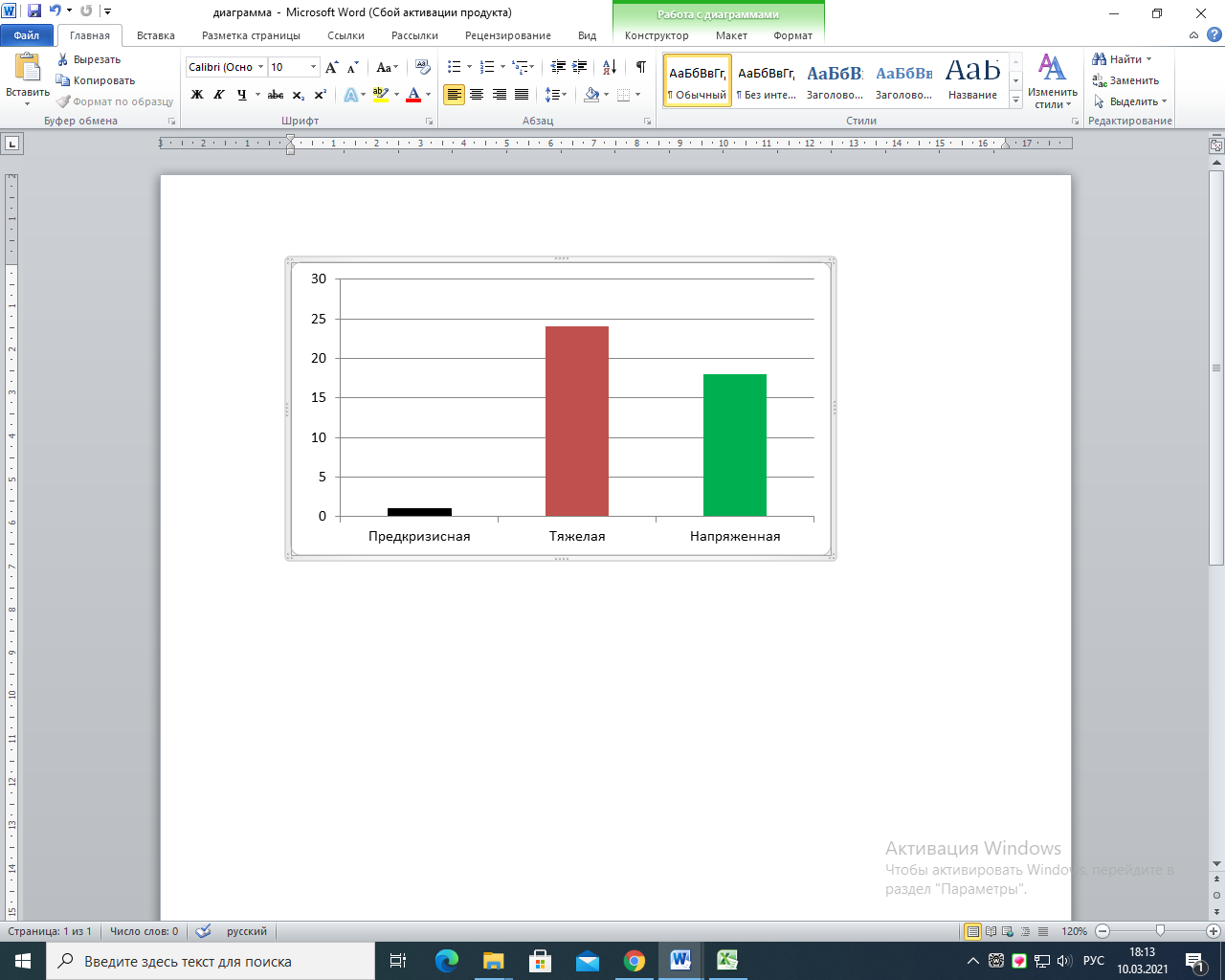 Показатели2019 г.2020 г.Число культурно-массовых мероприятий, всего (ед.)34531778в т. ч. для детей до 14 лет (ед.)1176757в т. ч. для молодежи (от 14 до 35 лет) (ед.)497272Число посещений культурно-массовых мероприятий, всего (ед.)*250853131132в т. ч. детей до 14 лет (ед.)7560034047в т. ч. молодежи (от 14 до 35 лет) (ед.)3821135117Число культурно-досуговых формирований, всего (ед.)145131в т. ч. для детей до 14 лет (ед.)6161в т. ч. для молодежи (от 14 до 35 лет) (ед.)2624Число участников культурно-досуговых формирований, всего (чел.)26032452в т. ч. детей до 14 лет (чел.)941979в т. ч. молодежи (от 14 до 35 лет (чел.)333533Число коллективов, имеющих звание «Народный» (ед.)77Число коллективов, имеющих звание «Образцовый» (ед.)00Показатели2019 г.2020 г.+; - к 2019 г.Охват населения библиотечным обслуживанием (%)47,0%26,4%-20,6%Количество пользователей (чел.),1848110289-8192Число посещений (чел.)13429756811-77486Среднее число жителей на 1 библиотеку (чел.)35453900+355№ п/пПоказатели2019 г.2020 г.+; - к 2019 г.1.Поступило документов, тыс. экз.3215892-23232.Выбыло документов, тыс. экз.1014318652+85093.Состоит на конец отчетного года, тыс. экз.186736168976-177604.Поступило на 1 жителя (ед.)*82,222,8-59,45.Книгообеспеченность на 1 жителя (ед.)**10,116,4+6,3Год Сумма субвенций (тыс. руб.)Денежные средства,направленные на приобретение учебников (тыс. руб.)% обеспеченностиучебниками%  от  средств  научебные расходы2020г.10162,005963,4100%58,7 %Территория2016 год2017 год2018 год 2019  год2020 годг.Слюдянка323726159г.Байкальск37862ВСЕГО3544342111Наименование учрежденияФинансирование учреждений на капитальные и текущие ремонты, в том числе:Финансирование учреждений на капитальные и текущие ремонты, в том числе:Финансирование учреждений на капитальные и текущие ремонты, в том числе:Финансирование учреждений на капитальные и текущие ремонты, в том числе:Финансирование учреждений на капитальные и текущие ремонты, в том числе:Плановые показателиНаименование учреждения с 2012 по 2017 гг.2018 год2019 год2020 годВсего за период 2012-2020 годына 2021 годМБДОУ "Детский сад № 1 г. Слюдянки"1 189 728,151 093 611,94100 000,00145 850,002 529 190,0974 388,00МБДОУ "Детский сад общеразвивающего вида № 2 р.п. Култук"1 288 962,57879 250,17193 765,00100 000,002 461 977,7421 686,00МБДОУ "Детский сад общеразвивающего вида № 4 "Сказка" р.п. Култук"190 000,0068 000,00100 000,00100 000,00458 000,0057 200,00МБДОУ "Детский сад общеразвивающего вида № 5 "Радуга" г. Слюдянки"190 000,0040 000,00100 000,00100 000,00430 000,005 779,00МБДОУ № 61 861 113,56230 000,00100 000,00118 330,002 309 443,5619 205,00МБДОУ № 8 «Солнышко»41 304 835,44340 000,00100 000,00197 863,8141 942 699,2524 753,00МБДОУ «ДСОВ № 12 г. Слюдянки».2 213 132,86160 000,00587 909,50186 995,003 148 037,3626 560,00МБДОУ  №21509 907,42640 247,7778 679,06110 320,001 339 154,255 558,00МБДОУ "Детский сад №2"627 379,902 069 129,50184 030,001 524 043,284 404 582,6831 885,00МБДОУ №3 "Теремок"993 251,43563 898,40250 000,001 374 224,003 181 373,8354 074,00МБДОУ "Детский сад общеразвивающего вида №7 "Родничок"398 512,92139 000,00100 000,00100 000,00737 512,9252 244,00МБДОУ "Детский сад общеразвивающего вида №9 "Светлячок"415 439,80115 000,002 050 792,10200 000,002 781 231,9032 875,00Итого по дошкольным учреждениям:51 182 264,056 338 137,783 945 175,664 257 626,0965 723 203,58406 207,00МБОУ ООШ №1 г. Слюдянка2 283 915,56222 342,04520 000,00 284 920,00 3 311 177,600,00МБОУ СОШ № 2 г.Слюдянки6 600 893,511 178 161,34299 600,00770 589,518 849 244,3660 814,00МБОУ СОШ № 4  г. Слюдянки4 509 985,482 875 010,17259 830,002 143 052,009 787 877,65103 906,00МБОУ «СОШ № 7»1 430 306,801 340 359,09282 163,90467 280,393 520 110,18129 447,00МБОУ ООШ № 9 п.Байкал852 007,40635 880,00106 135,50100 000,001 694 022,900,00МБОУ СОШ № 492 316 741,59625 712,955 408 017,104 659 629,3913 010 101,03109 021,00МБОУ СОШ № 50.9 240 723,86609 219,724 557 688,99604 099,0015 011 731,5792 102,00МБОУ № 581 168 107,5295 000,002 251 415,78100 000,003 614 523,305 185 277,00МБОУ "СОШ №10"3 936 733,224 056 760,322 409 372,20825 008,9511 227 874,6955 268,00МБОУ "СОШ №11"11 084 759,98879 455,91300 000,00699 187,0012 963 402,8960 940,00МБОУ "СОШ №12"5 046 319,027 196 397,30140 000,00292 000,0012 674 716,3258 690,00МБОУ "НШДС №13"3 968 849,981 541 139,56311 608,002 342 404,988 164 002,5261 359,00МБОУ "НШДС №14"523 253,00145 000,00100 000,004 391 861,175 160 114,1726 880,00МБОУ "НШДС №16"1 615 868,46158 580,00298 119,005 563 319,817 635 887,2716 934,00МБОУ "НШДС №17"699 322,00390 000,00100 000,00120 000,001 309 322,0010 659,00Школа №52377 205,00554 525,62760 620,20100 000,001 792 350,8213 098,00Итого по общеобразовательным учреждениям:55 654 992,3822 503 544,0218 104 570,6723 463 352,20119 726 459,275 984 395,00МБУ ДО "ДДТ г.Слюдянки"777 262,00757 768,01100 000,00528 202,752 163 232,7629 400,00МБОУ ДО ДЮСШ г. Слюдянки.341 374,00627 963,00144 961,0050 000,001 164 298,005 022 495,00МБУДО ДШИ г.Слюдянки.1 259 974,43160 000,0083 000,00610 165,892 113 140,3219 276,00МБУДО ДШИ г. Байкальска304 999,8035 000,0033 973,7550 000,00423 973,553 413 053,00МБОУ ДО ДЮСШ г.Байкальска.796 612,03449 649,56100 000,0050 000,001 396 261,5921 725,00МБУ ДО ДДТ г.Байкальска1 071 517,2050 000,00100 000,001 620 861,952 842 379,157 783,00Итого по учреждениям дополнительного образования:4 551 739,462 080 380,57561 934,752 909 230,5910 103 285,378 513 732,00МБУ ЦБ633 476,8250 000,00495 628,0075 000,001 254 104,829 046,00МБУК "ДК"Перевал"1 829 882,16975 460,000,00156 890,002 962 232,160,00Итого по учреждениям культуры:2 463 358,981 025 460,00495 628,00231 890,004 216 336,989 046,00МАУ «Центр специализированной пищевой продукции и сервиса».169 959,001 052 147,561 222 106,561 248 997,24МБУ ДЛОД "Солнечный"11 014 441,273 536 872,122 088 136,29595 282,7017 234 732,38823 099,20Итого по всем учреждениям :124 866 796,1435 484 394,4925 365 404,3732 509 529,14218 226 124,1416 985 476,44Наименование товараКоличество литровЦена Сумма (рубли)Молоко питьевое пастеризованное (бюджетные школьные и дошкольные учреждения)47 73456,002 673 104,00Молоко питьевое пастеризованное (бюджетные школьные учреждения – кружка молока)35 95554,861 972 491,30Всего83 6894 645 595,30Наименование СНТОбъем финансового обеспечения на реализацию мероприятий (руб.)Объем финансового обеспечения на реализацию мероприятий (руб.)Объем финансового обеспечения на реализацию мероприятий (руб.)Объем финансового обеспечения на реализацию мероприятий (руб.)Наименование СНТВсегоОБМБСредства СНТСНТ «Березка»3570167,002954620,96504747,75110798,29СНТ «Прибрежный»3613789,062990721,98510915112152,07ИТОГО7183956,065945342,941015662,75222950,36№НаименованиеВсего за 2020 год1Рейды, организованные и направленные                          на недопущение нарушений режима самоизоляции граждан 233022Разосланные СМС-сообщения41203Выдача листовок формата А5390634Установлены баннеры45Оповещение автомобилями с громкоговорителями2926Информационные сообщения посредством местных СМИ4237Радиовидеосообщения (Удачное радио,                    ТРК «Берег»)232328Видеосообщения (видеоэкран на центр. площади г. Слюдянка)7019Звуковое оповещение в продуктовых дискаунтерах (ежедневно через каждые полчаса):«Светофор» г. Слюдянка -1маг.«Светофор» г. Байкальск -1 маг.«Хлеб-соль» г. Слюдянка -3 маг.«Хлеб-соль» г. Байкальск - 2 маг.«Хороший»  г. Байкальск – 1 маг. «Хлеб-соль» п.Култук -1 маг.4476210Бегущая строка ТЦ «Бриз» г. Байкальск ежедневно каждые полчаса659611Оповещение «Рупор» г. Слюдянка218212Проверки юридических лиц и индивидуальных предпринимателей на предмет соблюдения санитарно-эпидемиологических  требований по недопущению распространения COVID-19619№ п/пНаименование муниципального образованияЧисленность работников местных администраций (исполнительно-распорядительного органа муниципального образования), ед.Численность работников местных администраций (исполнительно-распорядительного органа муниципального образования), ед.Численность работников местных администраций (исполнительно-распорядительного органа муниципального образования), ед.Численность работников местных администраций (исполнительно-распорядительного органа муниципального образования), ед.№ п/пНаименование муниципального образованияНормативпо штатному расписаниюпо штатному расписаниюпо штатному расписанию№ п/пНаименование муниципального образованияНормативутвержденофактическифактически№ п/пНаименование муниципального образованияНормативутвержденовсегов том числе  муниципальные служащие 11 Слюдянский муниципальный район128123,9123,969,522Слюдянское МО6044,543,53433Байкальское МО4242422944Култукское МО131413,51055Утуликское МО118,86,33,866Быстринское МО108,0983,0977Новоснежнинское 108,5952,588Портбайкальское138,377,91,99 Маритуйское МО9710,5№Наименование мероприятия/проектаСрок реализации мероприятияОтветственный исполнительНаименование муниципальной программыИсполнено/ не исполнено/ стадия исполненияСтадия реализации /причины невыполнения мероприятияЦель: повышение качества человеческого капитала на основе социально-ориентированного типа экономического развитияЦель: повышение качества человеческого капитала на основе социально-ориентированного типа экономического развитияЦель: повышение качества человеческого капитала на основе социально-ориентированного типа экономического развитияЦель: повышение качества человеческого капитала на основе социально-ориентированного типа экономического развитияЦель: повышение качества человеческого капитала на основе социально-ориентированного типа экономического развитияЦель: повышение качества человеческого капитала на основе социально-ориентированного типа экономического развитияЦель: повышение качества человеческого капитала на основе социально-ориентированного типа экономического развитияЗадача 1: Обеспечение достойных условий жизниЗадача 1: Обеспечение достойных условий жизниЗадача 1: Обеспечение достойных условий жизниЗадача 1: Обеспечение достойных условий жизниЗадача 1: Обеспечение достойных условий жизниЗадача 1: Обеспечение достойных условий жизниЗадача 1: Обеспечение достойных условий жизни1Строительство школы на 725 мест в микрорайоне «Рудоуправления»  г. Слюдянки2021Слюдянский муниципальный  районАзорин Ю.Н.Поддержка и развитие учреждений образования и культуры Слюдянского муниципального района В стадии  реализацииМежду администрацией Слюдянского муниципального района и ООО «ДомостройПрофи» заключен муниципальный контракт от 27.08.2019г.  №3587-ЭА/19 на строительство объекта капитального строительства: «Школа на 725 мест в микрорайоне «Рудоуправление» г. Слюдянка» на сумму 786 498 660 руб. Дополнительным соглашением о предоставлении субсидии местному бюджету из областного бюджета на 2020 год предусмотрено 247714,6 тыс. рублей.За 2020г. фактически выполнены объёмы на сумму – 223346, 2716 тыс. рублей из предусмотренных – 247714,6 тыс. рублей. Не освоен  объем денежных средств – 24368,3284 тыс. рублей (из них областных – 21931,50146 тыс. рублей).  Причиной не освоения денежных средств является правовое регулирование в целях уменьшения последствий от COVID-19.Итого на 2021 год требуется объем финансирования 529160,6284 тыс. рублей (в т.ч. 24368,3284 тыс. рублей неосвоенных в 2020г.)2Разработка ПСД для достройки объекта незавершенного строительства в                     г. Байкальске  мк-н Гагарина, д. 151 Б под социальное жилье для работников образования и здравоохранения.Получение положительных экспертиз.2020Слюдянский муниципальный  районАзорин Ю.Н.Поддержка и развитие учреждений образования и культуры Слюдянского муниципального районаВ стадии реализацииПроектно-сметная документация направлена в управление Росприроднадзора по Иркутской области и Байкальской природной территории для прохождения экологической  экспертизы с целью получения положительного заключения. В 2021 году  по проектно-сметной документации планируется получить все необходимые заключения экспертиз: экологической экспертизы, проектной документации и инженерных изысканий, достоверности определения сметной стоимости.3Развитие молочного животноводства в с. Тибельти2018 год -2023 годСлюдянский муниципальный  районПроворова О.В.Инициатор проекта частное лицо – глава КФХ Балтадонис А.С.В стадии реализацииВыигран грант на развитие семейной фермы в 2018 году в сумме 16 млн. руб., 10 млн. руб.-ОБ, 6 млн. руб.-собственные средства. Январь 2019 года – приобретено оборудование молочного цеха.Смонтировано оборудование молочного цеха.Запущено молочное производство, получена сертификация на 2 вида продукции: 2018г.-молоко, 2019 г.-йогурт.Начата поставка продукции в образовательные учреждения с 01.08.2019 г..Завершение работ по модернизации фермы до конца 2020 года.По условиям гранта в октябре 2020 года приобретен племенной скот, молоковоз, кормораздатчик.      Оказана финансовая поддержка КФХ Балтадонис А.С. через муниципальный Фонд в сумме 4 млн. рублей. 4Корректировка проекта строительства и обеспечение финансирования второй очереди объекта капитального строительства «Спортивно-оздоровительный комплекс» в г.Слюдянка (бассейн)2020Слюдянский муниципальный  районШульц А.Г.Азорин Ю.Н.Поддержка и развитие учреждений образования и культуры Слюдянского муниципального района В стадии реализацииПроектно-сметная документация направлена в управление Росприроднадзора по Иркутской области и Байкальской природной территории для прохождения экологической  экспертизы с целью получения положительного заключения. В 2021 году  по проектно-сметной документации планируется получить все необходимые заключения экспертиз: экологической экспертизы, проектной документации и инженерных изысканий, достоверности определения сметной стоимости.5Строительство полигона ТБО на территории Слюдянского района 2021Слюдянский муниципальный  районАзорин Ю.Н.Охрана окружающей среды на территории Слюдянского муниципального районаВ стадии реализацииВедется строительство полигона. Финансирование 2020 год: 111 111 200 руб. (местное софинансирование 11 111 200 р.);2021 год: 194 269 890 руб. (местное софинансирование 19 427 100руб.)6Реализация проекта «Агрошкола» в образовательных учреждениях Слюдянского района1 этап 2019 год – МБОУ СОШ №49 (аквапоника, рассадное отделение)2 этап 2020 год  – МБОУ СОШ №12 (фитодизайн, вертикальные сады)3 этап 2021 год – МБОУ СОШ №10 (1. лаборатория   моделирования продуктов Южного Прибайкалья; 2 создание аптечного сада)В течение 2019-2021 годахСлюдянский муниципальный  районЧудинова Н.Ю.Проворова О.В.Развитие образования в Слюдянском муниципальном районе,Создание условий для развития сельскохозяйственного производства в поселениях Слюдянского муниципального  районаИсполнено 1, 2 этапыРеализован 1 и 2 этап:            1. Произведен ремонт класса. Приобретено 2 аквариума по 500 литров, установлено оборудование для аквапоники, рыба –карпы КОИ, приобретена мебель для организации учебного процесса (модульные столы, стулья), электронный микроскоп, экран, проектор, стеллажи с подсветкой для растений 2: Приобретено оборудование: мебель, фитомодули в фойе, фитомодули для клубники на пришкольном участке, ограждение для опытного участка клубники, сэндвич-панели для ограждения части класса химии, питьевой фонтан, микроскоп электронный, комнатные растения в количестве 447 штук. В рамках 3 этапа выполнено: Между школой №10 и ИрНИТУ заключено соглашение о сотрудничестве, в рамках соглашения с декабря месяца 2020 года начнутся учебные занятия по направлению «Моделирование пищевых экопродуктов»  с учениками 10-11 классов в формате технологического кружка.Определен список оборудования для проведения занятий  для приобретения в 2021 году, осуществлен предварительный подбор площадок для реализации проекта «Агрошкола»: клумба на пришкольном участке, кабинет биологии, кабинет химии.7Вхождение на 2020 год в областную программу «Развитие образования» по выборочному капитальному ремонту объектов социальной сферы (18 объектов)ежегодноСлюдянский муниципальный  районУсачева Т.Н.Развитие образования в Слюдянском муниципальном районеИсполнено на 78%.В 2019 году мероприятие было выполнено на 61%.     В 2020 году (14 из 18 мероприятий) на 78 %. Предварительно распоряжением Министерства строительства, дорожного  хозяйства Иркутской области одобрено предоставление субсидии  на 2021 год  на ремонт 3 объектов (Д/с № 12, д/с № 1, школа-сад № 58).8Разработка проектно-сметной документации на капитальный ремонт объектов дополнительного образования и получение положительных заключений. Вхождение в ОЦП «Развитие культуры» на 2014-2020 годы.  Июль 2019г.Слюдянский муниципальный  районАзорин Ю.Н.Развитие образования в Слюдянском муниципальном районе Исполнено.ПСД разработана в 2019г.  Получены соответствующие заключения экспертиз в период 2019г.9Запрос коммерческих предложений и предпроектные проработки строительства столовой в филиале МБОУ ДОЛ «Солнечный» «Юный горняк»Апрель 2019г.Слюдянский муниципальный  районАзорин Ю.Н.Развитие системы отдыха и оздоровления детей в Слюдянском муниципальном районеНе исполнено. Мероприятие будет исключено.Отсутствует государственная программа для реализации данного мероприятия10Реконструкция 2 этажа  здания (г. Слюдянка, ул. Гранитная, 3) и приобретение оборудование  для создания Комбината школьного питанияВ течение 2020 годаСлюдянский муниципальный  районЧудинова Н.Ю.Создание условий для развития сельскохозяйственного производства в поселениях  Слюдянского муниципального районаВ стадии реализации. Мероприятие будет продлено до 2022 года.Произведен ремонт холодильных камер для хранения заготовленной продукции, расположенных в МАУ «Центр специализированного питания и сервиса Слюдянского муниципального района». Отремонтирована система канализации в здании.11Строительство детского сада на 280 мест на земельном участке с кадастровым номером 38:25:010129:726, расположенном по адресу: г.Слюдянка, ул.Л.Полуяхтова, 20После 2022Слюдянский муниципальный  районАзорин Ю.Н.В стадии реализацииОтказано в субсидии на 2021г. В целях получения субсидии из областного бюджета требуется разработка ПСД и получение положительных заключений экспертиз.12Предоставление субсидии садоводческим некоммерческим организациям на приведение в надлежащие состояние электросетевого хозяйства с последующей передачи электросетевым организациям:1 этап 2019 г.-2 СНТ;2 этап 2020 г.-2 СНТ;3 этап 2021 г.-2 СНТВ течение 2019-2021 годаСлюдянский муниципальный  районПроворова О.В.Создание условий для развития сельскохозяйственного производства в поселениях  Слюдянского муниципального района  Исполнено 1, 2 этапы1 этап 2019 г.- Получена субсидия из ОБ на приведение в надлежащее состояние электрических сетей: СНТ «Перевал», СНТ «Железнодорожник» на сумму  6 000 000 руб.. Привлеченные средства: МБ – 600 000 руб., 186 000 руб. средства СНТ. Частично переданы полномочия по электрификации СНТ Слюдянского и Утуликского МО Слюдянскому муниципальному району с 15.06.2019 г. - 31.03.2020 г.. Средства освоены, работы выполнены.2 этап  2020 г.- Получена субсидия из ОБ- 6 000 000 руб., МБ- 1025000 рублей; средства СНТ -225000 рублей. Переданы полномочия Байкальского и Слюдянского городских поселений с 01.07.2020 по 31.12.2020 в части электрификации 2 СНТ «Прибрежный» (г. Байкальск), «Березка» (г. Слюдянка). Средства освоены, работы выполнены.В 2021 году запланированы работы по 3 этапу (2 СНТ).13Реализация проекта по переработке плодово-ягодного сырья 2020-2021 годСлюдянский муниципальный  районПроворова О.В.Создание условий для развития сельскохозяйственного производства в поселениях  Слюдянского муниципального района  В стадии реализацииЭтап: 1. 1.Организован закуп черной смородины у местного населения. Закуплено 1300 кг ягоды.Заключен договор между МАУ «Центр специализированного питания и сервиса Слюдянского муниципального района» и ООО «Энолог» ИрНИТУ на поставку сиропа «черная смородина»  из давальческого сырья.4.Утвержден эталон –образец (октябрь) сырья из черной смородины обогащенный пектином.5. Поставка в учреждения   организации питания детей Слюдянского района сиропа «черная смородина» осуществляется с 07.12.2020 года.2 этап:Достигнута договоренность с ИрНИТУ об апробации в детском меню флаксов с последующим выпуском  продукции на территории Слюдянского района14Проектирование плодово-ягодного сада в п. Новоснежная  и начало проведения культуртехнической мелиорации2020 гСлюдянский муниципальный  районПроворова О.В.Создание условий для развития сельскохозяйственного производства в поселениях  Слюдянского муниципального района  ИсполненоПроведена многоразовая вспашка 1,3 га опытно -экспериментального участка плодово-ягодного сада в п. Новоснежная2. Посеяны сидераты в виде белой горчицы в июне, июле месяцах3. В октябре произведен отбор образцов почв в целях проведения анализа плодородности почв.4. Заключен договор на разработку методических рекомендаций с СИФИБР по закладке плодово-ягодного сада на отведенной территории.15Проведение культуртехнической мелиорации в Быстринском муниципальном образованииВ течение 2018-2021 годовСлюдянский муниципальный  районСтаценская Л.В.Инициаторы проекта  - Арендаторы земельных участков В стадии реализации2018 год: изготовлено 9 проектов (470,73 га) на проведение культуртехнической мелиорации, введено в оборот - 0 га.2019 год: изготовлено 3 проекта (103,51 га) на проведение культуртехнической мелиорации, введено в оборот земель с/х назначения  -  40 га (КФХ Балтадонис А.С. – 20 га; КФХ Погожев Г.В. - 20 га)2020 год: введено в оборот земель с/назначения:- КФХ Балтадонис А.С. – 15 гектар;- КФХ Погожев Г.В. – 10 гектар.На 2021год запланировано изготовление 2 проектов культуртехнической мелиорации, ввод в оборот земель с/назначения  не менее 5 га.16Реализация проектов перечня народных инициатив (района) и формирование перечня народных инициатив поселений, взаимодействие с Министерством экономического развития Иркутской областиВ течение 2020 годаСлюдянский муниципальный  районУсачева Т.Н.Проворова О.В.Развитие образования в Слюдянском муниципальном районе,Развитие системы отдыха и оздоровления детей в Слюдянском муниципальном районеИсполненоПолучена субсидия, заключено соглашение на общую сумму 11 955 400 руб.Произведен капитальный ремонт трех объектов – ДДТ г.Слюдянки (электрика), ДШИ г.Слюдянки (электрика), ДТТ г.Байкальск (кровля) на общую сумму 2 593 557,92 руб. Приобретены 2 автобуса для организации обеспечения населения услугами культуры и образования .Произведено укрепление МТБ образовательных организаций.  17Вхождение в программу по  областному конкурсному отбору на право получения субсидии на укрепление материально-технической базы детских оздоровительных лагерей  в 2020 годуВ течение 2019 годаСлюдянский муниципальный  районУсачева Т.Н.Развитие системы отдыха и оздоровления детей в Слюдянском муниципальном районеИсполненоПоданы документы на получение субсидии в министерство социального развития, опеки и попечительства Иркутской области.  Заключено соглашение.  Субсидия будет предоставлена в 2021 году.18 Формирование площадки для жилищного кооператива (г. Слюдянка, здание военкомата)В течение 2019 годаСлюдянский  муниципальный районАзорин Ю.Н.Не требует финансирования и наличие муниципальной программыИсполнено19Строительство Дома культуры в с. Тибельти Слюдянского района Иркутской области 2022-2023Администрация Быстринского сельского поселенияЧебоксарова Н.Г.Развитие культуры и сферы досуга на территории  Быстринского сельского поселения на 2019-2021 годыРеализация с 2022 годаТребуется проведение строительной экспертизы. Объект включен в областной рейтинг под номером 4.20Капитальный ремонт в здании МКУК СДК д. Быстрая 2021-2023Администрация Быстринского сельского поселенияЧебоксарова Н.Г.Развитие культуры и сферы досуга на территории  Быстринского сельского поселения на 2019-2021 годыРеализация с 2021 годаКап.ремонт согласно Распоряжению министерства строительства, дорожного хозяйства Иркутской области от 11 августа 2020 года № 59-437-мр, запланирован на 2021-2023 годы21Строительство центра культуры и досуга в р.п.Култук 2020-2024Администрация Култукского городского поселенияШарапов Ю.А.«Сохранение и развитие культуры в Култукском муниципальном образовании» на 2019-2024 годыВ стадии реализацииПроект прошел государственные экспертизы, получены все необходимые  положительные заключения. Стоимость строительства 118 198 840 руб.Подана заявка в областную программу. Объект включен в областной рейтинг под номером 3.22Благоустройство общественных территорий р.п.Култук2019-2020Администрация Култукского городского поселенияШарапов Ю.А. «Формирование комфортной городской среды Култукского МО» на 2018-2022 годыВ стадии реализацииОбустройство общественной территории в р.п.Култук, ул.Октябрьская,2а не произведено в связи с расторжением муниципального контракта и не выполнением работ подрядчиком.23Благоустройство дворовых территорий2020-2024Администрация Култукского городского поселенияШарапов Ю.А. «Формирование комфортной городской среды Култукского МО» на 2018-2022 годыВ стадии реализацииБлагоустройство дворовых территорий в 2020 году не запланировано.  На 2021 год запланировано средств местного бюджета 200 тыс. руб., ведется работа по привлечению дополнительного финансирования в размере 3 227 тыс. руб.24Переселение граждан из ветхого и аварийного жилого фонда2020-2024Администрация Култукского городского поселенияШарапов Ю.А. «Доступное жилье» на 2019-2024 годыВ стадии реализации.Исполнено 2020 год.В 2020 году переселено 9 семей,  в том числе 3 семьям предоставлено жилье по договору социального найма. Работа будет продолжена в 2021году.25Разработка проектно-сметной документации «Строительство канализационных очистных сооружений в р.п.Култук»2022-2024ггАдминистрация Култукского городского поселенияШарапов Ю.А. «Жилищно-коммунальное хозяйство» на 2019-2024 годыРеализация с 2022 годаНа разработку ПСД на 2022 год запланировано 23,164 тыс. руб., в том числе 2,694 тыс. руб. средства бюджета Култукского МО.26Разработка проектно-сметной документации «Строительство канализационных очистных сооружений в п.жд.ст.Ангасолка»2022-2024ггАдминистрация Култукского городского поселенияШарапов Ю.А. «Жилищно-коммунальное хозяйство» на 2019-2024 годыРеализация с 2022 годаНа разработку ПСД на 2022 год запланировано 19, 561 тыс. руб., в том числе 2,423 тыс. руб. средства бюджета Култукского МО.27Строительство нового здания СДК на 150 пос.мест  в п.Новоснежная 2020 -2025Слюдянский муниципальный район, администрация Новоснежнинского сельского поселения Заиграева Л.В.  «Комплексное развитие социальной инфраструктуры Новоснежнинского МО на 2016-2026 годы и с перспективой до 2032 года»В стадии реализацииОжидается внесение  изменений в генеральный план Новоснежнинского МО для определения участка для строительства СДК п.Новоснежнежная28Строительство спортивных плоскостных сооружений в п.Новоснежная, п.Мурино2020 -2025Слюдянский муниципальный район, администрация Новоснежнинского сельского поселения Заиграева Л.В.«Комплексное развитие социальной инфраструктуры Новоснежнинского МО на 2016-2026 годы и с перспективой до 2032года»В стадии реализациип.Новоснежная - на 2021год в рамках освоения гранта будут произведены работы по установке уличных тренажеров; п.Мурино - в 2021 году запланировано оформление земельного участка под сооружения29Капитальный ремонт водонапорной башни здания водозабора в п.Мурино2022Администрация Новоснежнинского сельского поселения Заиграева Л.В. «Комплексное развитие систем коммунальной инфраструктуры Новоснежнинского МО на 2015-2025годы и с перспективой до 2032года»Не исполнено. Мероприятие будет исключено.В связи с высокой стоимостью работ, а также  установлением факта принадлежности данного объекта к объектам архитектурного наследия и отсутствием острой социальной потребности, реализация данного мероприятия не является приоритетным и предлагается к исключению.30Строительство площадки(пирса) с твердым покрытием в п.Новоснежная для подъезда пожарной техники  для забора воды пожарными машинами в любое время года непосредственно из водоема 2019-2021Администрация Новоснежнинского сельского поселения Заиграева Л.В. «По вопросам обеспечения пожарной безопасности на территории Новоснежнинского сельского поселения  на 2019-2021годы»В стадии реализацииВ 2020г. проведена работа по отсыпке площадки 12*12м для подъезда и разворота пожарной техники для круглогодичного забора воды из речки Снежная. Ведутся работы по берегоукреплению данной площадки31Строительство СДК п.Утулик на 80 мест2019-2022Администрация Утуликского сельского поселения Вяткин Е.Б. «Комплексное развитие социальной инфраструктуры Утуликского муниципального образования на период 2017-2027 годы и с перспективой до 2032 года»В стадии реализацииПолучено положительное заключение по проектной документации и результатам инженерных изысканий. Сметная документация проходит проверку достоверности определения сметной стоимости, срок до 30.10.2020г.В предоставлении субсидии в 2021г. отказано, ввиду отсутствия положительного заключения о достоверности определения сметной стоимости. 32Обустройство пожарных ёмкостей в населенных пунктах Утуликского муниципального образования 2019-2021Администрация Утуликского сельского поселения Вяткин Е.Б. «Обеспечение первичных мер пожарной безопасности на территории Утуликского муниципального образования на 2018-2020 год»В стадии реализацииОбустроена 1 пожарная ёмкость в п.Мангутай. При наличии финансовых средств планируется в 2021 году обустройство 10 ёмкостей.33Обустройство минерализованной полосы на территории Утуликского муниципального образования2019-2021Администрация Утуликского сельского поселения Вяткин Е.Б. «Обеспечение первичных мер пожарной безопасности на территории Утуликского муниципального образования на 2018-2020 год»В стадии реализацииВыполнено обустройство минерализованной полосы  в п. Утулик, частично в п. Мангутай без сплошной рубки деревьев (с учётом 94-ФЗ).  Запланированы аналогичные работы на 2021 год в  п. Бабха и п. Мангутай ул. Трактовая, Горная, Мира (при наличии финансовых средств)34Строительство линии освещения по пер. Школьному и ул. Красногвардейская2019-2020Администрация Утуликского сельского поселения Вяткин Е.Б. «Комплексное развитие коммунальной инфраструктуры Утуликского муниципального образования на период 2018-2031 годы»В стадии реализацииПодготовлена и направлена заявка и пакет документов в министерство сельского хозяйства Иркутской области на получении субсидии по программе устойчивое развитие сельской территории по разделу благоустройства, получен отказ. В случае донабора заявок будет направлена повторная заявка.  35Обустройство ярмарочной площади2019-2020Администрация Утуликского сельского поселения Вяткин Е.Б.«Формирование комфортной городской среды на 2018-2022 годы на территории Утуликского муниципального образованияВ стадии реализацииОсновные мероприятия выполнены в 2019 году, в текущем году проводится актуализация дизайн-проекта площади, планируется ее предоставление в аренду.  36Обустройство площадок ТКО2019-2021Администрация Утуликского сельского поселения Вяткин Е.Б.«Комплексное развитие коммунальной инфраструктуры Утуликского муниципального образования на период 2018-2031 годы»В стадии реализацииЗакуплено 30 контейнеров. Обустройство 9 контейнерных площадок не выполнено в связи с отсутствием финансирования. Выполнение мероприятия запланировано на 2021 г.  37Обустройство уличного освещения в п. Мангутай, в п.Муравей2019-2020Администрация Утуликского сельского поселения Вяткин Е.Б.«Комплексное развитие коммунальной инфраструктуры Утуликского муниципального образования на период 2018-2031 годы»ИсполненоВыполнено по программе "Народные инициативы"38Строительство защитного инженерного сооружения от затопления водами реки Утулик в п. Утулик Слюдянского района "Дамба"2021-2022Администрация Утуликского сельского поселения Вяткин Е.Б.Федеральная целевая программа "Охрана оз. Байкал социально-экономическое развитие территории на 2012-2020 годы"В стадии реализацииПроект требует корректировки в связи с изменением русла реки.Контракт расторгнут исполнителем в одностороннем порядке. Ведется судебный процесс. 39Разработка проектно-сметной документации "Строительство канализационно-очистных сооружений в Слюдянском муниципальном образовании»2020-2021Администрация Слюдянского городского поселения Сендзяк В.Н. «Развитие жилищно-коммунального хозяйства Слюдянского муниципального образования" на 2019-2024 годы    подпрограмма "Чистая вода" на 2019-2024 годы                                 В стадии реализацииВ 2020 году направлена заявка в министерство жилищной политики и энергетики и транспорта Иркутской области на получение финансирования-субсидии из областного бюджета по разработке проектно-сметной документации на строительство канализационно-очистных сооружений в Слюдянском муниципальном образовании, предусмотрены расходы местного бюджета на обязательное софинансирование расходных обязательств в 2022 году в сумме 6 553,84 тыс.рублей.40Разработка проектно-сметной документации "Реконструкция системы водоснабжения Слюдянского муниципального образования" 2019-2021Администрация Слюдянского городскогоСендзяк В.Н. «Развитие жилищно-коммунального хозяйства Слюдянского муниципального образования" на 2019-2024 годы    подпрограмма "Чистая вода" на 2019-2024 годы                                 Не актуально. Мероприятие будет исключено Вопрос по организации централизованного водоснабжения на территории города Слюдянка решен.41Строительство ВНС Рудоуправление2020-2021Администрация Слюдянского городскогоСендзяк В.Н. «Развитие жилищно-коммунального хозяйства Слюдянского муниципального образования" на 2019-2024 годы    подпрограмма "Чистая вода" на 2019-2024 годы                                 Не актуально. Мероприятие будет исключеноВопрос по организации централизованного водоснабжения на территории города Слюдянка решен.42Реконструкция Центрального водозабораСтроительство ВНС второго подъема Строительство Хамар-Дабанского месторождения питьевых подземных вод2021-2025Администрация Слюдянского городскогоСендзяк В.Н. «Развитие жилищно-коммунального хозяйства Слюдянского муниципального образования" на 2019-2024 годы    подпрограмма "Чистая вода" на 2019-2024 годы, в случае вхождения в Федеральную программу Чистая вода                                 Не актуально. Мероприятие будет исключеноВопрос по организации централизованного водоснабжения на территории города Слюдянка решен.43Переселение граждан из аварийного жилищного фонда на территории Слюдянского муниципального образования, признанного непригодным  для проживания до 1 января 2017 года2022Администрация Слюдянского городскогоСендзяк В.Н.«Доступное жилье на территории Слюдянского муниципального образования» на 2019-2024 годы подпрограмма «Переселение граждан из аварийного жилищного фонда Слюдянского муниципального образования»Реализация с 202225.06.2020 года заключено соглашение о предоставление субсидии местному бюджету из областного бюджета на реализацию мероприятий по переселению граждан в этап 2021-2022 г.г. из аварийного жилищного фонда Иркутской области, включенного в Перечень многоквартирных домов, признанных в установленном порядке до 1 января 2017 года аварийными и подлежащими сносу или реконструкции в связи с физическим износом в процессе их эксплуатации на территории Иркутской области, расселяемых с финансовой поддержкой государственной корпорации - Фонда содействия реформированию жилищно-коммунального хозяйства, являющийся приложением к подпрограмме «Обеспечение устойчивого сокращения непригодного для проживания жилищного фонда во взаимодействии с государственной корпорацией - фондом содействия реформированию жилищно-коммунального хозяйства» на 2019 - 2024 годы государственной программы Иркутской области «Доступное жилье» на 2019 - 2024 годы, утвержденной постановлением Правительства Иркутской области от 31 октября 2018 года № 780-пп44Благоустройство общественных пространств: Центральной площади г.СлюдянкаРезиденция Деда МорозаНабережная оз. Байкал Парк «Перевал» г.Слюдянка2020-20212021-20222022-20232023-2026Администрация Слюдянского городскогоСендзяк В.Н. «Формирование современной городского среды на территории Слюдянского муниципального образования 2018-2024 годы», Народные инициативыВ стадии реализации- Благоустройство Центральной площади выполнено в полном объеме;- Территория под Усадьбу БДМ отмежевана, поставлена на кадастровый учет, проводится работа по привлечению средств ОБ и иных источников;- Проработана концепция благоустройства парка «Железнодорожник», администрация СГП является финалистом Всероссийского конкурса малых городов связи с чем планируется привлечение средств ОБ и иных источников;- Ежегодно проводится ремонт и оснащение парка: установлены современные новые ворота, турникет, скейт-площадка, установлена детская площадка, установлено новое ограждение вдоль улицы Новая Ангарская.45Первоочередные мероприятия по подготовке к отопительному сезону  ТЭЦ г. Байкальска2018-2025Администрация Байкальского городского поселенияДолжиков А.В.Федосеева Н.В.Гончаров И.А.Государственная программа Иркутской области «Развитие жилищно-коммунального хозяйства Иркутской области» на 2014-2022 годыИсполненоВ 2019 году выполнено.В  2020 году выполнено. 46Разработка ПСД на реконструкцию ТЭЦ БЦБК для обеспечения эффективного теплоснабжения г. Байкальска после закрытия ОАО "БЦБК"2018-2025Администрация Байкальского городского поселенияДолжиков А.В.Лощинина А.М.Гончаров И.А.ГП "Развитие жилищно-коммунального хозяйства Иркутской области" на 2014-2022годы, МП «Развитие жилищно-коммунального хозяйстваБайкальского городского поселения на 2014-2022 гг.»Подпрограмма «Энергосбережение и повышение энергетической эффективности в Байкальском муниципальном образовании на 2015 – 2022 годы»В стадии реализацииПроекты работы завершены с положительным  заключением экологической экспертизы, главгосэкспертизой ведется приемка проектной документации.47Реконструкция ТЭЦ БЦБК для обеспечения эффективного теплоснабжения г. Байкальска после закрытия ОАО "БЦБК"2018-2025Администрация Байкальского городского поселенияДолжиков А.В.Гончаров И.А.ФЦП «Охрана оз. Байкал и социально-экономическое развитие Байкальской природной территории»В стадии реализацииОтправлена заявка на финансирование в Правительство Иркутской области48Реконструкция централизованной системы теплоснабжения г. Байкальска Слюдянского района Иркутской области2018-2025Администрация Байкальского городского поселенияДолжиков А.В.Гончаров И.А.Лощинина А.М.Зырянов В.Н.ФЦП «Охрана оз. Байкал и социально-экономическое развитие Байкальской природной территории»В стадии реализацииВедется актуализация проекта49Реконструкция системы водоснабжения и пожаротушения в п. Солзан2018-2025Администрация Байкальского городского поселенияДолжиков А.В.Зырянов В.Н.Нагибина Д.Ю.«Развитие жилищно-коммунального хозяйстваБайкальского городского поселения на 2015-2022 гг.»Подпрограмма «Энергосбережение и повышение энергетической эффективности в Байкальском муниципальном образовании на 2015 – 2022годы»Исполнено50Переселение граждан из аварийного жилищного фонда г. Байкальска (13 291,0 м2 жилья), признанного аварийным до 1 января 2017 года2018-2025Администрация Байкальского городского поселенияДолжиков А.В.Гончаров И.А.РАП "Переселение граждан, проживающих на территории Иркутской области, из аварийного жилищного фонда, признанного таковым до 1 января 2017 года, в 2019-2025 годах"; МАП "Переселение граждан, проживающих на территории Байкальского муниципального образования, из аварийного жилищного фонда, признанного таковым до 1 января 2017 года, в 2019-2025 годах"В стадии реализации Проводится технологический  ценовой аудит инвестиционных проектов  ГАОИО «Ирэкспертиза»51Благоустройство дворовых территорий Байкальского муниципального образования2018-2025Администрация Байкальского городского поселенияДолжиков А.В.Федосеева Н.В.Лощинина А.М."Формирование современной городской среды на территории Байкальского муниципального образования на 2018-2024 годы"Не предусмотрено в 2020 годуВ 2019 году благоустроено  дворовая территория мкр.Гагарина, МКД № 3 и №11, дворовая территория МКД №176.В 2020 году  благоустройство дворовых территорий не предусмотрено.На 2021год запланировано благоустройство дворовых территориймкр.Строитель, ул.Строительная,1мкр.Гагарина, дворовые территории МКД №196,№197,№202.52Благоустройство муниципальных территорий общего пользования Байкальского муниципального образования2018-2025Администрация Байкальского городского поселенияДолжиков А.В. Федосеева Н.В.Лощинина А.М.МП "Формирование современной городской среды на территории Байкальского муниципального образования на 2018-2024 годы"ИсполненоВ 2019 году проведены работы по благоустройству 2х общественных пространств: 1.«Фестивальная» площадь мкр. Гагарина установка светомузыкального фонтана,малых архитектурных форм (детский игровой комплекс) и  установлены  урны и скамейки.2. Проведены мероприятия по благоустройству парка Искусств  Байкальского муниципального образования:- установка МАФ  (детский игровой комплекс)- ремонт покрытия площадки с фонтаном, установка МАФ «Световой фонтан»;- устройство новой площадки со сценой и самой сцены;-устройство асфальтированных дорожек с установкой урн и скамеек;- устройство паркового освещения;- монтаж входной арки.В 2020 году выполнены работы по благоустройству общественной территории, расположенной  по адресу: Иркутская область, Слюдянский район, г. Байкальск, мкр. Гагарина, Участок 1 - от МКД №№175, 175а до школы №12, включая МКД №№ 172, 173, 174 Участок 2 - от МКД №№ 172, включая МКД №№ 154, 156, 17353Обустройство Центральной площади в мкр. Гагарина, г. Байкальска, Иркутской области2021-2022Администрация Байкальского городского поселенияДолжиков А.В.Лощинина А.М.частично МП «Формирование современной городской среды на территории Байкальского муниципального образования в 2018-2024 гг.»В стадии реализацииПриняли участие и стали победителями во Всероссийском конкурсе«Малые города и исторические поселения 2020г.», проведение работ запланировано на 2021 год54Строительство Многофункционального культурного центра Иркутская область, Слюдянский район, г. Байкальск, микрорайон Строитель, ул. Железнодорожная, №4А 2019-2025Администрация Байкальского городского поселенияТемгеневский В.В.Никонова О.Ю.Лощинина А.М,«Развитие культуры и досуга населения БГП на 2015-2022 г.г»В стадии реализацииВедется строительство, ввод в эксплуатацию до 25.08.2021года.55Реализация мероприятий по ликвидации негативного воздействия отходов, накопленных в результате деятельности ОАО "БЦБК"2018-2025Администрация Байкальского городского поселенияТемгеневский В.В.Должиков А.В.ФЦП «Охрана оз. Байкал и социально-экономическое развитие Байкальской природной территории»ГП "Охрана окружающей среды" на 2014-2024 годыВ стадии реализацииПроизвели понижение уровня воды на картах ЗШО п.Солзан.Проведены работы по перекачке щелокосодержащей жидкости из аварийного накопителя в химотстойники БЦБК.56Создание станций сортировки ТКО2019-2025Администрация Байкальского городского поселенияТемгеневский В.В.Должиков А.В.Лощинина А.М.ФЦП «Охрана оз. Байкал и социально-экономическое развитие Байкальской природной территории», ГП "Охрана окружающей среды" на 2014-2024годыВ стадии реализацииСоздание безотходной, экологически безопасной системы обращения с отходами в поселениях Юго-западного побережья озера Байкал с устройством мусороперерабатывающего завода по японской технологии. Инвестпроект ООО «Экология Байкала».Подписано и зарегистрировано в ФРС Иркутской области Концессионное соглашение от 14.05.2018 года  между Администрацией Байкальского городского поселения и ООО «Экология Байкала» о создании  мусороперерабатывающей станции в г. Байкальске, в рамках государственно-частного партнерства на нежилое здание (бывшее здание цеха обезвоживания осадка БЦБК), расположенное по адресу: Иркутская область, Слюдянский район, г. Байкальск, Промплощадка, Центр, площадью 1434 кв. м., на базе которого будет создана мусороперерабатывающая  станция, и земельный участок  площадью до 10 Га.На сегодняшний день  проводятся мероприятия по разработке ПСД на создание мусороперерабатывающей  станции.57Разработка ПСД на мероприятие Берегоукрепление – Инженерная защита города Байкальска от негативного воздействия р. Солзан, р. Харлахта, оз. Байкал (протяженность 2600 м) 2018-2025Администрация Байкальского городского поселенияДолжиков А.В.Нагибина Д.Ю.Лощинина А.М.ГП "Охрана окружающей среды" на 2014-2024 годыНе актуально. Мероприятие будет исключеноНа разработку проектно-сметной документации по объекту «Инженерная защита г.Байкальска от негативного воздействия оз. Байкал и рек Солзан, Харлахта» с ООО  "Группа компаний "Гранит" был заключен муниципальный контракт № 038 от 17.12.2018г., в связи с паводком в июле 2019 года  и  с изменением  гидрологической обстановки проектная организация уведомила администрацию БГП о приостановке работ и необходимости корректировки изысканий и проекта. В 2019 году Байкальским муниципальным образованием направлено письмо в адрес министерства природных ресурсов и экологии ИО об отсутствии возможности освоения средств областного бюджета ИО, т.к.  срок действия соглашения истек 31.12.2019 г., в связи с чем Министерство природных ресурсов и экологии ИО были сделаны выводы, что реализация данного проекта неэффективна.В связи с угрозой схода селей в.г.Байкальске, по итогам рекомендации, данных ФГБУ «Высокогорный геофизический институт» (г.Нальчик)по результатам проведенных исследований, принято решение о необходимости строительства сооружений не инженерной защиты от затопления, а инженерной защиты от негативного воздействия селевых процессов, в то числе р. Солзан, р. Харлахта, оз. БайкалМинистерство природных ресурсов и экологии ИО и ООО «ГеоСтройТех» заключен государственный контракт от 29.09.2020г. №05-66-57-161/2020 на разработку проектной  и рабочей документации на реконструкцию линейных объектов на территории БГП в рамках мероприятий «Разработка проектной документации «инженерной защиты от негативного воздействия селей на территории Слюдянского района»58Берегоукрепление– Инженерная защита города Байкальска от негативного воздействия р. Солзан, р. Харлахта, оз. Байкал (протяженность 2600 м) 2019-2025Администрация Байкальского городского поселенияДолжиков А.В.Нагибина Д.Ю.Лощинина А.М.ФЦП «Охрана оз. Байкал и социально-экономическое развитие Байкальской природной территории», ГП "Охрана окружающей среды" на 2014-2024 годы, ГП "Охрана окружающей среды" на 2014-2024 годыНе актуально. Мероприятие будет исключеноПроект приостановлен согласно п.57 Плана59Предоставление социальной выплаты на приобретение или строительство жилья молодым семьям2019-2020Администрация Байкальского городского поселенияТемгеневсий В.В.Никонова О.Ю.«Обеспечение жильем молодых семей Байкальского городского поселения» на 2014-2023 годыВ стадии реализацииВ 2019 -2020 г.г. выданы 42 сертификата молодым семьям БГП  на приобретение жилья и под строительство ИЖСВ 2019 году  выполнение муниципальной программы на 40,4% (молодые семьи поставлены на учет, как нуждающиеся в улучшении жилищных условий и стояли в очереди 52 семьи, 21 семья  получила сертификат)В 2020 году выполнение программы на 31.3 % (в очереди стояли 67 семей, выдан 21 сертификат).Задача 2: Обеспечение достойных условий жизниЗадача 2: Обеспечение достойных условий жизниЗадача 2: Обеспечение достойных условий жизниЗадача 2: Обеспечение достойных условий жизниЗадача 2: Обеспечение достойных условий жизниЗадача 2: Обеспечение достойных условий жизниЗадача 2: Обеспечение достойных условий жизни60Капитальный ремонт автомобильной дороги по ул.Парижской Коммуны г.Слюдянка2020-2021Администрация Слюдянского городскогоСендзяк В.Н. «Развитие транспортного комплекса и улично-дорожной сети Слюдянского муниципального образования на 2019-2024 годы»Реализация с 2024 годаМероприятие не выполнено в связи с высокой стоимостью проектно-сметной документации. Реализация мероприятия планируется с 2024 года.61Создание индустриального парка "Байкальский чистый продукт"2018 -2025Администрация Байкальского городского поселенияТемгеневский В.В.Лощинина А.М.Стробыкина Ю.А.ГП Иркутской области «Экономическое развитие и инновационная экономика» на 2015 - 2024 годы подпрограмма «Основные направления модернизации экономики моногорода Байкальска и Слюдянского района Иркутской области» на 2015-2024 годы МП «Развитие жилищно-коммунального хозяйстваБайкальского городского поселения на 2015-2022 гг.»Подпрограмма «Энергосбережение и повышение энергетической эффективности в Байкальском муниципальном образовании на 2015 – 2022 годы»В стадии реализацииПроводится  экологическая экспертиза62Привлечение средств софинансирования из федерального и областного бюджетов на реализацию мероприятий по поддержке и развитию малого и среднего предпринимательства на территории г. Байкальска 2018-2020Администрация Байкальского городского поселенияТемгеневсий В.В.Стробыкина Ю.А.МП "Развитие малого и среднего предпринимательства Байкальского муниципального образования" на 2014-2023 годы"Не актуально. Мероприятие будет исключеноВыделение денежных средств на субсидирование понесенных затрат не предусмотрено, в связи с тем, что  Министерство социально-экономического развития Иркутской области аккумулировало все средства, предназначенные для оказания  поддержки СМСП г.Байкальска в Фонд Микрокредитования Иркутской области. 63Строительство пешеходного моста через реку Снежная в п.Новоснежная2019-2022Слюдянский муниципальный район, администрация Новоснежнинского сельского поселения Заиграева Л.В.Муниципальная программа «Комплексное развитие социальной инфраструктуры Новоснежнинского МО на 2016-2026 годы и с перспективой до 2032года»В стадии реализацииВключено в перечень поручений Президента со сроком реализации октябрь 2022 года. Мероприятие «Корректировка проектной документации по строительству надземного пешеходного моста через р.Снежная в п.Новоснежная Слюдянского района Иркутской области» включено в  подпрограмму «Обеспечение комплексного, пространственного  и территориального  развития сельских поселений Слюдянского района» муниципальной программы «Создание условий для развития сельскохозяйственного производства в поселениях  Слюдянского района»64Капитальный ремонт  дорог местного значения. п.Мурино - 2,663км., п.Новоснежная - 5,3км.2020-2025Администрация Новоснежнинского сельского поселения Заиграева Л.В.Муниципальная программа «Комплексное развитие транспортной инфраструктуры Новоснежнинского МО на 2016-2026 годы и с перспективой до 2032года»Не исполненоТребуется дополнительное финансирование на разработку ПСД65Обустройство новых дорог пер. Октябрьский, ул. Карьерная, ул. Островная  2019-2020Администрация Утуликского сельского поселенияВяткин Е.Б.Муниципальная программа «Комплексное развитие транспортной инфраструктуры Утуликского муниципального образования на период 2018-2031 годы»Исполнено на 80%На 80 % обустроена дорога по пер. Октябрьскому  66Обустройство автобусных остановок2019-2020Администрация Утуликского сельского поселения Вяткин Е.Б.Муниципальная программа «Комплексное развитие транспортной инфраструктуры Утуликского муниципального образования на период 2018-2031 годы»ИсполненоОбустроены 2 автобусные остановки.  67Ремонт автомобильных дорог общего пользования местного значения2019-2024Администрация Култукского городского поселенияШарапов Ю.А.Муниципальная программа «Развитие дорожной деятельности в отношении автомобильных дорог общего пользования местного значения Култукского МО» на 2019-2024 годыИсполненоПо состоянию на 01.10.2020г произведен ремонт ул.Заводская в п.жд.ст.Ангасолка, а также улиц, пострадавших при наводнении в 2019 году в р.п.Култук: ул.Школьная, Горная, Железнодорожная, Роща, Дивизионная, Луговая, Панфилова.	Задача 3: поддержание высокого уровня  управления		Задача 3: поддержание высокого уровня  управления		Задача 3: поддержание высокого уровня  управления		Задача 3: поддержание высокого уровня  управления		Задача 3: поддержание высокого уровня  управления		Задача 3: поддержание высокого уровня  управления		Задача 3: поддержание высокого уровня  управления	68Формирование эффективной системы взаимодействия между администрацией сельского поселения  и учебными заведениями г. Иркутска по вопросам повышения квалификации и профессиональной переподготовки муниципальных служащих Организация и проведение профессиональной переподготовки и повышения квалификации лиц, замещающих муниципальные должности, муниципальных служащих администрации сельского поселения. 2019-2023Администрация Утуликского сельского поселения  Вяткин Е.Б.Муниципальная программа «Профессиональная подготовка, переподготовка, повышение квалификации лиц, замещающих муниципальные должности в органах местного самоуправления Утуликского муниципального образования, и муниципальных служащих администрации Утуликского сельского поселения на 2019-2023 годы». Не исполненоВ связи с отсутствием финансовых средств, эпидемиологической обстановкой, связанной с распространением новой коронавирусной инфекции вызванной 2019-nCoV, на территории РФ, профессиональная подготовка, переподготовка, повышение квалификации в 2020 г. муниципальные служащие поселения не проходили